01-09План роботи Комунального закладу «Харківська спеціальна школа № 12»Харківської обласної радина 2023/2024 навчальний рікР О З Д І Л  ІАНАЛІЗ РОБОТИ ЗА 2022/2023 НАВЧАЛЬНИЙ РІКРобота Комунального закладу «Харківська спеціальна школа № 12» Харківської обласної ради у 2022/2023 навчальному році була спрямована на реалізацію положень Конституції України, на виконання Закону України «Про освіту», Закону України «Про загальну середню освіту», Закону України «Про внесення змін до законодавчих актів з питань загальної середньої освіти» та постанов Кабінету Міністрів України від 21.08.2013 № 607 «Про затвердження Державного стандарту початкової загальної освіти для дітей з особливими освітніми потребами», від 21.02.2018 № 87 «Про затвердження Державного стандарту початкової освіти», від 23.11.2011 № 1392 «Про затвердження Державного стандарту базової і повної загальної середньої освіти», від 30.09.2020 № 898 «Про деякі питання державних стандартів повної загальної середньої освіти», наказу Міністерства охорони здоров’я України від 20.02.2013 № 144, зареєстрованого у Міністерстві юстиції України 14.03.2013 за                 № 410/22942 Про затвердження Державних санітарних норм та правил «Гігієнічні вимоги до улаштування, утримання і режиму спеціальних загальноосвітніх шкіл (шкіл-інтернатів) для дітей, які потребують корекції фізичного та (або) розумового розвитку, та навчально-реабілітаційних центрів», Концепції Нової української школи (схваленої розпорядженням Кабінету Міністрів України від 14 грудня 2016 р. № 988-р «Про схвалення Концепції реалізації державної політики у сфері реформування загальної середньої освіти «Нова українська школа» на період до 2029 року», Положення про спеціальну школу, затвердженого постановою Кабінету Міністрів України від 06.03.2019 № 221; наказу Міністерства науки і освіти України від 20.02.2002 № 128 «Про затвердження Нормативів наповнюваності груп дошкільних навчальних закладів (ясел-садків) компенсуючого типу, класів спеціальних загальноосвітніх шкіл (шкіл-інтернатів), груп подовженого дня і виховних груп загальноосвітніх навчальних закладів усіх типів та Порядку поділу класів на групи при вивченні окремих предметів у загальноосвітніх навчальних закладах», зареєстрованого в Міністерстві юстиції України 06.03.2002 за                   № 229/6514; наказу Міністерства освіти і науки, молоді та спорту України від 17.08.2012 № 921 «Про внесення зміни до наказу Міністерства науки і освіти України від 20.02.2002 № 128», зареєстрованого в Міністерстві юстиції України 03.09.2012 за №1482/21794, наказу Міністерства освіти і науки України від 14.07.2015 № 762, зареєстрованого в Міністерстві юстиції України 30.07.2015 за № 904/27369 «Порядок переведення учнів (вихованців) загальноосвітнього навчального закладу до наступного класу», створення умов для забезпечення доступу громадян до якісної освіти, вдосконалення культурних і національних освітніх прав і запитів усіх громадян. У 2022/2023 навчальному році педагогічний колектив школи працював над реалізацією педагогічної теми: «Забезпечення системного підвищення якості знань на основі організації освітнього середовища та корекційно-розвиткового супроводу в умовах спеціального закладу освіти» та методичної теми: «Розвиток професійної компетенції педагогів як умова підвищення якості освіти в умовах Нової української школи» та виховної проблеми «Формування патріота і громадянина, національно свідомої, цілісної, гармонійно розвинутої особистості, здатної до адаптації в суспільстві».Мережа класів та контингент учнівПедагогічним колективом закладу освіти проведено певну роботу щодо збереження і розвитку шкільної мережі. На початку 2022/2023 навчального року у школі було відкрито 23 класи, із них 1-4-х - 8 класів, 5-10-х – 13 класів, 11-12-х – 2 класи. Мова навчання – українська. Профіль навчання в старшій школі: 11, 12-й клас – українська філологія. Станом на 05.09.2022 кількість учнів становила 256 осіб. Середня наповнюваність учнів у класах складала – 11 осіб. Стан працевлаштування випускників 	На виконання ст. 53 Конституції України, ст. 35 Закону України «Про освіту» в частині здобуття молоддю повної загальної середньої освіти та працевлаштування випускників 10-х та 12-го класів, з метою контролю за охопленням повною загальною середньою освітою дітей і підлітків шкільного віку в закладі була запланована спільна робота з вищими навчальними закладами міста І-ІІ рівнів акредитації, керівниками підприємств. Така робота проводилася як з учнями, так і з батьками:школа забезпечена законодавчими та нормативними документами, які передбачають обов’язкову повну загальну середню освіту;під час освітнього процесу проводилася профорієнтаційна робота з учнями;працювали з випускниками з метою залучення до навчання у вищих навчальних закладах І-ІV рівнів акредитації та подальшим працевлаштуванням; на класних годинах учителі вчили дітей обирати та здобувати професію, вміло знаходити роботу за професією, розкривали певні правила та прийоми пошуку роботи, допомагали уникати помилок, успішно оволодівати навичками: використовувати джерела, що містять інформацію про навчальні заклади та наявність вакансій; складати резюме, мотиваційні листи, об’яви про пошук роботи;спілкуватися з роботодавцем;оформляти анкети та інші документи для вступу до вищих навчальних закладів та прийому на роботу;підготуватися до співбесіди з роботодавцем, щоб успішно її пройти;здійснено психодіагностичне обстеження дітей щодо вибору професій за необхідністю;психолог та класні керівники обговорювали з батьками на класних зборах нюанси роботи з дітьми щодо вибору професій, навчального закладу.В школі робота була спрямована на всебічне охоплення випускників повною загальною середньою освітою, здійснювався контроль за навчанням, в наявності документи, що підтверджують подальше навчання та працевлаштування випускників.Працевлаштування випускників 10 – х класівПрацевлаштування випускників 12 – х класівУпровадження мовного законодавстваУ 2022/2023 навчальному році в закладі освіти реалізовувалися практичні заходи щодо впровадження мовного законодавства, закріплення статусу української мови як державної. Відповідно до вимог статті 10 Конституції України у школі систематично проводилася робота щодо забезпечення державної політики всіх рівнів та дотримання чинного законодавства. Освітній процес здійснювався державною мовою. Основними найважливішими напрямками діяльності педагогічного колективу закладу освіти були:створення національної системи виховання та освіти, орієнтованої на духовно вільну, творчу, гармонійно розвинену особистість національно свідомих громадян;забезпечення умов для постійного перебування школярів під впливом духовної культури українського народу з метою розкриття та розвитку їх природних здібностей;залучення дітей раннього віку до культури та історії свого народу;створення умов для перебування учнів під безпосереднім формуючим впливом україномовного середовища;здійснення естетичного та емоційного розвитку дітей засобами народного мистецтва та різноманітних видів усної народної творчості;заклад освіти проводить набір дітей в 1-й клас лише з українською мовою навчання;школа працює за навчальним планом з українською мовою навчання;при складанні навчального плану в поточному навчальному році були використані додаткові години з варіативної складової на вивчення української мови у 8,11,12 класах, курсу за вибором «Харківщинознавство» у 9-10-х класах;                    державною мовою викладаються всі навчальні дисципліни інваріантної та варіативної складової навчального плану закладу освіти;учнів, що не вивчають українську мову, в школі немає;всі члени педагогічного колективу школи володіють державною мовою на належному рівні та постійно працюють над підвищенням культури українського мовлення, через систему самоосвітньої роботи;діловодство та ведення шкільної документації, взаємовідносини з державними, громадськими організаціями ведеться виключно державною мовою;державною мовою проводяться засідання педагогічної ради, виробничі наради, збори колективу тощо;тексти оголошень і повідомлень, плакатів, афіш, реклами виконуються українською мовою;інтер’єр та оформлення шкільного приміщення, навчальних кабінетів здійснюється державною мовою;у всіх класних кімнатах представлено національну символіку, український колорит;з метою національної-патріотичного виховання, усвідомлення своєї етнічної спільноти, утвердження національної гідності, виховання любові до рідної землі, свого народу, проводяться різноманітні виховні заходи: конкурси ораторського мистецтва, українські ігри та козацькі забави тощо.Таким чином, в школі проводилась спланована системна робота щодо впровадження мовного законодавства. В наступному навчальному році слід продовжити розпочату роботу і звернути особливу вагу на раціональність розподілу годин української мови у варіативній складовій навчального плану.Впровадження ІКТВідповідно до Закону України «Про Національну програму інформатизації», Указів Президента України «Про невідкладні заходи щодо забезпечення функціонування та розвитку освіти в Україні», «Про першочергові завдання щодо впровадження новітніх інформаційних технологій», «Про додаткові заходи щодо підвищення якості освіти», Концепції розвитку дистанційної освіти в Україні (2015), від 23.03.2020 № 1/9-173 «Щодо організації освітнього процесу в закладах загальної середньої освіти під час карантину», пріоритетними напрямками діяльності школи у 2022/2023 навчальному році щодо впровадження ІКТ були:впровадження інформаційних та комунікаційних технологій у освітній процес;використання освітніх платформ «Googlclassroom», «Zoom», «Meet», «Всеосвіта», «На урок», месенджерів «Viber», «Telegram» під час організації дистанційного навчання в умовах воєнного стану, спричиненого російською агресією;формування інформаційної культури учнів та педагогічних працівників, забезпечення їх інформаційних потреб;удосконалення інформаційно-методичного забезпечення освітнього процесу;оптимізація освітнього менеджмента на основі використання сучасних інформаційних технології в управлінській діяльності.Головна мета закладу в питанні впровадження сучасних інформаційних технологій - надання нового підходу до інформатизації системи освіти, що передбачає виконання наступних складових:створення умов для оволодіння учнями та вчителями сучасними інформаційними і комунікаційними  технологіями;підвищення якості навчання завдяки використанню інформаційних ресурсів Internet;інтенсифікація освітнього процесу й активізація навчально-пізнавальної діяльності учнів;створення умов для широкого впровадження нових інформаційних технологій в освітній  процес (особливо під час карантинних обмежень, воєнного стану);підвищення ефективності управління закладом спеціальної освіти;створення умов для активації школи у електронному ресурсі «ІСУО».Упродовж 2022/2023 навчального року здійснено наступні заходи щодо інформатизації та комп’ютеризації закладу:продовжено роботу щодо створення і постійного оновлення вебсайту школи;заохочується навчання вчителів-предметників «Користувач ПК», «ІКТ» щодо використання комп’ютера;використовувалися в освітньому процесі програмно-педагогічні електронні засоби в початковій школі, з історії, географії, математики, фізики, біології, природознавства, хімії, англійської мови;проведення відкритих уроків та позакласних заходів учителів – предметників та вихователів із використанням комп’ютерних технологій;забезпечені персональними комп’ютерами практично всі учасники освітнього процесу;мультимедійні проєктори використовуються  для забезпечення більш високої якості проведення уроків, позакласних заходів, педагогічних рад, нарад, семінарів, конференцій тощо.Таким чином, в школі проводилась системна робота з впровадження ІКТ. Але серед значних недоліків слід назвати: володіння ІКТ повною мірою не всіма педагогічними працівниками.Тому у 2023/2024 навчальному році слід продовжити:навчання педагогічних працівників щодо оволодіння ІКТ, особливо інструментами дистанційного навчання;забезпечення більш широким колом електронних навчальних посібників для використання у освітньому процесі.Реалізація освітньої програми та річного навчального плану за 2022/2023навчальний рікУ 2022/2023 навчальному році освітній процес закладу освіти був організований відповідно до затверджених в установленому порядку освітньої програми, річного навчального плану і плану роботи школи.Відповідно до плану роботи на 2022/2023 навчальний рік у грудні 2022 року та в червні 2023 року адміністрацією школи було здійснено аналіз виконання  навчальних планів і програм з навчальних предметів, під час яких враховувались особливості закінчення 2022/2023 навчального року. Річний навчальний план на 2022/2023 навчальний рік складено:-  для 1 - 4-х класів - за Типовим навчальним планом  для дітей з порушеннями зору, затвердженим  наказом Міністерства освіти і науки України від 26.07.2018 № 814, зі змінами, внесеними  наказом Міністерства освіти і науки України від 16.08.2018 № 917;- для 5-х класів –за  Типовим навчальним планом для дітей з порушеннями зору, затвердженоим наказом Міністерства освіти і науки україни  від 07.12.2022 № 1317; - для 6-10-х класів — за Типовим навчальним планом  для дітей  з порушеннями зору, затвердженим наказом  Міністерства освіти і науки від 12.06.2018 № 627  зі змінами, внесеними наказом Міністерства освіти і науки від 26.07.2018 № 815;- для 11-12 класів — за Типовим навчальним планом для дітей з порушеннями зору, затвердженим наказом Міністерства освіти і науки України від 22.07.2020 № 994.Упродовж 2022/2023 навчального року була активізована робота з організації курсів за вибором:•	9-10-х класах – «Харківщинознавство»;•	8-х класах – «Прикладні фінанси»;•	11-12-х класах – «Фінансова грамотність. Що? Чому? Як?»Курси за вибором викладалися за державними програмами з урахуванням регіонального компоненту.Предмети інваріантної та варіативної складової річного навчального плану викладалися за державними програмами, рекомендованими Міністерством освіти і науки України для використання в закладах загальної середньої освіти у 2022/2023 навчальному році.Під час перевірки виконання навчальних програм були проведені співбесіди з учителями, перевірено ведення класних журналів.Результати перевірки показали, що виконання навчальних програм в 1-12-х класах у межах часу, відведеного навчальним планом закладу освіти на навчальний рік на вивчення предметів (кількість годин за програмою та фактична кількість використаних годин), практично співпадає, а саме: у 1-12-х класах навчальні програми з усіх предметів виконано у повному обсязі, відхилень від навчальних програм не виявлено, навчальний матеріал викладався дистанційно (з використанням освітніх онлайн-платформ);обов’язкова кількість тематичних оцінювань з усіх навчальних предметів, що визначена чинними навчальними програмами, дотримана, тематичне оцінювання рівня навчальних досягнень учнів за формою проведення було: усним, письмовим, різнорівневим тестуванням, практичною роботою відповідно до специфіки навчальних предметів;кількість обов’язкових лабораторних, практичних чи інших робіт, передбачених чинними програмами з навчальних предметів, дотримана;варіативна складова навчального плану закладу освіти на 2022/2023 навчальний рік  в 1-12-х класах виконана.Виконання навчальних програм за 2022/2023 навчальний рік проаналізовано та узагальнено в наказі.Інваріантна і варіативна складові річного навчального плану використані повністю. Вчителі забезпечили виконання вимог програм:проведення контрольних, лабораторних, практичних, творчих робіт;оцінювання результатів освітньої діяльності учнів;У відповідності з планом роботи, перевіркою адміністрації були охоплені всі навчальні предмети і всі вчителі. Директор та заступники директора проводили педагогічні спостереження за якістю викладання з наступним проведенням аналізу відвіданих уроків та висновками, побажаннями   й рекомендаціями. Таким чином, робота з реалізації освітньої програми торішнього навчального плану повністю завершена. Забезпеченість підручниками та навчальними програмамиУ 2022/2023 навчальному році шкільний компонент був забезпечений навчальними програмами та навчальними підручниками, рекомендованими до використання в освітньому процесі Міністерством освіти і науки України.Бібліотечний інформаційний ресурс школи становив 21964 примірники:основний фонд на традиційних і нетрадиційних носіях (художня література, періодика) - 12745 примірників ;фонд підручників – 9219 примірників; Для 1-4 класів – 3438 примірників;Для 5-9 класів – 4127 примірників;Для 10-11 класів – 420 примірників.Таким чином, учні школи у 2022/2023 навчальному році були забезпечені підручниками. У наступному році слід продовжити системну роботу по                  100% - му забезпеченню учнів підручниками (з урахуванням збільшення контингенту учнів).У лютому-травні 2023 року школа взяла участь у конкурсному виборі підручників для учнів 1-х, 6-х, 10-х класів, який проводився Міністерством освіти і науки України разом з Інститутом модернізації змісту освіти. Впровадження профільного навчання	Протягом навчального року впроваджувалися в освітній процес Державні стандарти початкової, базової і повної загальної середньої освіти. В школі у 2022/2023 навчальному році було  організовано роботу щодо впровадження  профільного навчання. Діяльність педагогічного колективу у даному напрямку здійснюваласть шляхом  створення системи спеціалізованої підготовки, зорієнтованої на індивідуалізацію навчання, а саме: в 11-12-х класах – філологічний профіль (українська філологія) більша кількість відведена на вивчення української мови та літератури. Профіль вибрано з урахуванням побажань учнів та їх батьків.	У школі проведено ряд організаційно-методичних та управлінських заходів щодо забезпечення профілізації старшої школи, а саме:діагностика створення профільних класів відповідно до анкетування учнів;оформлено результати попереднього психолого-педагогічного спостереження за схильностями учнів до того чи іншого напрямку;проаналізовано кадровий склад закладу освіти.Таким чином, робота з реалізації робочого навчального плану повністю завершена. У наступному навчальному році слід звернути особливу увагу на раціональність розподілу годин інваріантної і варіативної складової навчального плану з урахуванням профільності навчання у школі.Результати навчальних досягнень учнівУпродовж навчального року вдосконалювалася система оцінювання навчальних досягнень учнів як засобу гуманізації освіти. Відповідно до              пункту 28 Державного стандарту початкової освіти, отримання даних, їх аналіз та формулювання суджень про результати навчання учнів здійснюються у процесі формувального оцінювання, метою якого є відстеження особистісного розвитку учнів й ходу опанування ними навчального досвіду як основи компетентності, побудову індивідуальної освітньої траєкторії особистості та підсумкового оцінювання, метою якого є співвідношення навчальних досягнень учнів з обов’язковими /очікуваними результатами навчання.Навчальні досягнення учнів у 1-4 класах підлягають вербальному, формувальному та підсумковому оцінюванню (з фіксуванням стану сформованості обов’язкових результатів навчання у класному журналі і свідоцтвах досягнень учнів). 	Оцінювання учнів 5-х класів протягом І семестру здійснювалось вербально, формувальне та підсумкове оцінювання з фіксуванням стану сформованості обов’язкових результатів навчання у класному журналі. Оцінювання учнів 6-12 класів здійснювалось за 12-бальною шкалою оцінювання навчальних досягнень учнів. У ІІ семестрі оцінювання учнів 5-12 класів здійснювалось за 12-бальною шкалою оцінювання навчальних досягнень учнів.У 2022/2023 навчальному році традиційно освітній процес було спрямовано на інтелектуальний, соціальний і фізичний розвиток кожної дитини як особистості, здатної самостійно мислити і творчо діяти, використовувати знання в нестандартних ситуаціях.За підсумками 2022/2023 навчального року:86 учнів 1-4-х класів оцінені вербально;170 ученів 5-12-х класів атестовані з усіх предметів за 12-бальною шкалою оцінювання навчальних предметів; Свідоцтва про здобуття базової середньої освіти отримав 21 учень 10-х класів;Свідоцтво про здобуття повної загальної середньої освіти отримали 12 учнів 12 класу;244 учні переведено на наступний навчальний рік;16 учнів 5-12-х класів нагороджені Похвальними листами.Навчальні досягнення учнів закладу освіти за період з 2018 по 2023 рокиАналіз навчальних досягнень учнів за 2022/2023 навчальний рікРівні навчальних досягнень учнів за 2022/2023 навчальний рікТаким чином, якість навчальних досягнень учнів зменшилась в порівнянні з минулим навчальним роком, що спричинено вторгненням російської федерації на територію України. Майже 50 % здобувачів освіти за заявами батьків отримували освіту у 2022/2023 н.р. за сімейною (домашньою) формою навчання. Враховуючи специфіку закладу освіти, при дистанційному навчанні значно збільшується зорове навантаження на учнів, в зв'язку з цим здобувачі освіти опановували матеріал самостійно. Але серед значних недоліків у роботі вчителів-предметників слід зазначити, що 68,4% учнів школи мають середній рівень навчальних досягнень, задля підвищення навчальних досягнень учнів учителям - предметникам слід розробити  систему заходів, направлених на підвищення ефективності роботи педагогів у напрямі підвищення якості освіти.Методична робота У 2022/2023 навчальному році педагогічний колектив школи працював над реалізацією педагогічної теми: «Забезпечення системного підвищення якості знань на основі організації освітнього середовища та корекційно-розвиткового супроводу в умовах спеціального закладу освіти» та методичної теми: «Розвиток професійної компетенції педагогів як умова підвищення якості освіти в умовах Нової української школи». Метою методичної роботи стало: «Безперервне вдосконалення рівня педагогічної майстерності педагогів, їхньої ерудиції й компетентності в галузі певної науки (навчального предмета) і методики його викладання».На виконання Законів України «Про освіту», «Про загальну середню освіту» та інших нормативних документів Міністерства освіти і науки України заклад освіти в умовах воєнного стану створював оптимальні умови для забезпечення конституційного права кожного громадянина на доступну, безоплатну і якісну освіту, отримання молоддю повної загальної середньої освіти. Заклад здійснював свою діяльність відповідно до Статуту, який відповідає сучасним нормативно-правовим документам, що регламентують діяльність спеціального закладу освіти.Методична робота педагогічного колективу була спрямована на створення оптимальних умов для підвищення професійної майстерності вчителів, передбачала систематичну колективну та індивідуальну діяльність, яка сприяла підвищенню рівня методичної і фахової компетентності педагогічних працівників школи, впровадження в практику досягнень педагогічної науки, інноваційних освітніх технологій, передового досвіду, а саме:створення умов для розвитку інноваційної діяльності, педагогічної ініціативи вчителів для забезпечення рівного доступу кожної дитини до якісної освіти та отримання повної загальної середньої освіти на рівні Державних стандартів;активного впровадження дистанційних інноваційних технологій та поглиблення науково-теоретичної роботи;підвищення професійної компетентності вчителів;інформаційне забезпечення педагогічних працівників з питань педагогіки, психології, фахових дисциплін, оволодіння технологіями пошуку і опрацювання необхідної інформації в мережі «Інтернет» та залучення учителів до використання інформаційних ресурсів;сприяння виробленню у вчителів умінь і навичок самостійної методичної роботи з метою безперервного підвищення кваліфікації та вдосконалення педагогічної майстерності.Робота над єдиною методичною темою підняла на більш високий рівень теоретичну підготовку кожного вчителя, надала чіткості, цілеспрямованості практичним заходам з різними категоріями вчителів, активізувала форми методичної роботи.У 2022/2023 навчальному році основними формами методичної роботи з педагогічними працівниками школи були: педагогічна рада, методичні об’єднання, інструктивно-методичні наради, творчі групи, методичні івенти, курси підвищення кваліфікації, самоосвіта. Всі форми методичної роботи здійснювались в режимі онлайн.	Пріоритетні напрямки діяльності школи реалізовувались шляхом впровадження сучасних інноваційних технологій дистанційного навчання, методики активного і інтерактивного навчання і виховання учнів, компетентнісного підходу до навчання школярів. Значна увага приділялась підвищенню якості навчання і виховання учнів, підвищення професійної майстерності педагогічних працівників школи, організації роботи з обдарованими та здібними учнями, здійснення моніторингу якості освіти у закладі.Всі напрями освітнього процесу координувала педагогічна рада.Упродовж року в школі працювали такі методичні об’єднання:Учителів предметів суспільно-гуманітарного напряму (керівник           Бобрусь І.В.).Учителів предметів природничо-математичного напряму (керівник Андрієвська О.В.).3. Учителів початкових класів (керівник Гребеник Л.І.).4. Учителів предметів естетично-технологічного напряму (керівник Федосова В.Б.).5. Вихователів і керівників гуртків (Коновалова Т.І.).Методичні об’єднання відігравали головну роль в реалізації головних завдань та методичної проблеми школи. На засіданнях ШМО обговорювались питання результатів ЗНО, контрольних робіт учнів, надавалась методична допомога педагогам, що атестуються тощо. На заключних підсумкових засіданнях шкільних методичних об'єднань зроблений аналіз їх роботи за рік, складені проєкти планів роботи на наступний навчальний рік. У школі функціонує методичний кабінет, в якому знаходиться методична література, нормативно-правова база, електронна база передового педагогічного досвіду педагогічних працівників. Цей матеріал допомагав вчителям у підготовці до уроків, занять самоосвітою.В школі проходить фестиваль педагогічної майстерності вчителів, де педагоги діляться досвідом своєї роботи, запозичюють методичні цікавинки у колег. Упродовж лютого 2022/2023 навчального року в рамках фестивалю були проведені такі відкриті уроки та виховні заходи:Публічні досягнення педагогічних працівників у 2022/2023 навчальному році.Нагороджені подяками, грамотами, сертифікатамиНагороджені Подяками Міністерства освіти і науки України (Кукліна Г.І., Щолокова Н.В., Кривцунова О.В., Семененко О.В., Оксенчук С.В.).Нагороджені подяками за творчу участь в інноваційній мистецькій освітній програмі творчого об'єднання Сузір'я України Богатирьова Т.І (керівник гуртка), Саніна Л.М. (керівник гуртка).Подяка керівнику оркестру Савченку О.М. за участь та підготовку переможців. Оркестр народних інструментів закладу у Міжнародному двотуровому фестивалі-конкурсі «BUKOVEL-FEST» отримав Диплом Лауреата І ступеня у номінації «Оригінальне мистецтво», жанр «Інструментальна музика» ІІ вікова категорія.Подяка за підготовку лауреата ІІ Всеукраїнського фестивалю-конкурсу виконавців серед оркестрів народних інструментів «Україно моя - 2023» керівнику оркестру Савченку Олександру.Подяки Федосовій В.Б (учитель обслуговуючої праці) за участь та підготовку переможців: ХLІX Міжнародного багатожанрового двотурового фестивалю-конкурсу мистецтв «GOLDEN FEST», 04.10. 2022. Номінація «Прикладне та образотворче мистецтво»;Міжнародного багатожанрового двотурового фестивалю-конкурсу мистецтв «Я люблю Україну», 29.10.2022. Номінація «Прикладне та образотворче мистецтво»;LІІ Міжнародного багатожанрового двотурового фестивалю-конкурсу  мистецтв «Золота осінь», 03.11.2022. Номінація «Прикладне та образотворче мистецтво»;Творчого конкурсу до «Дня Святого Миколая». Номінація «Декоративно-ужиткове мистецтво»;ІІ Всеукраїнського творчого конкурсу до «Дня Українського козацтва», 2022. Номінація «Декоративно-ужиткове мистецтво»;Всеукраїнського Творчого марафону «РІК НЕЗЛАМНОСТІ». Створення найбільшого електронного колажу із малюнків в Україні та Європі (Громадська організація «Інвестресурс». Команда «Перлина мистецтва»). Номінація «Образотворче мистецтво»;Всеукраїнського творчого конкурсу «Перлина мистецтва»;Всеукраїнського Творчого багатожанрового конкурсу «Квітучі таланти», (Громадська  організація «Інвестресурс». Команда                     «Перлина мистецтва»). Номінація «Декоративно-ужиткове мистецтво, образотворче мистецтво». Подяки Саніній Л.М. (керівнику гуртка) за підготовку переможців у номінаціях «Вокал», «Естрадний вокал»:ІІ Всеукраїнський творчий конкурс до Дня українського козацтва;Всеукраїнський багатожанровий фестиваль-конкурс мистецтв «Вільний птах»;Міжнародний багатожанровий фестиваль-конкурс «Острів злагоди»;Центр освітніх інновацій та творчості «Гармонія» ІІ Міжнародний багатожанровий двотуровий фестиваль-конкурс мистецтв;Міжнародний багатожанровий фестиваль-конкурс мистецтв «BRAVO»;Міжнародний багатожанровий дистанційний фестиваль-конкурс мистецтв «Vip покоління»;ХLІX Міжнародний багатожанровий двотуровий фестиваль-конкурс  мистецтв «GOLDEN FEST».Подяки за підготовку переможців у Всеукраїнських предметних олімпіадах «На урок» «Осінь-2022» та «Зима-2023» отримала вчитель зарубіжної літератури Семешкіна О.І. Подяка Германовській О.С. (вчитель історії, вихователь) за підготовку учнів та участь у програмі GoGlobal «Країна взаємно красивих людей».Подяки Богатирьовій Т.І. (керівник гуртка) :за підготовку та участь учнів ансабля «Vif» у міжнародному конкурсі інструментальної музики «Paris: Talents d'Europe, сезон 2»;за професійну підготовку учасників до Міжнародного конкурсу мистецтв «TOGENHER», плідну творчу співпрацю, збереження та розвиток культури;«Алея зірок України». Подяка керівнику творчої екосистеми та іноваційних освітніх і мистецьких програм;ІІ Всеукраїнський конкурс-мистецтв «Українська весна» подяка за участь і організацію творчого колективу.«Алея зірок України». Сертифікат учасника творчої екосистеми та іноваційних освітніх і мистецьких програм І місце Богатирьова Т.І.Нагороджена сертифікатом учасника творчої екосистеми та інноваційних освітніх мистецьких програм «Алея зірок України» керівник гуртка  Богатирьова Т.І.Диплом учасника Всеукраїнського конкурсу фахової майстерності для вчителів «Соняшник-учитель»-2022 отримала Семененко О.В.Отримали Дипломи за участь у інтернет-конкурсі «Колосок-учитель року-2022» Лисанова В.М. (вчитель початкових класів), Семененко О.В. (учитель біології).В рамках «Всесвітнього тижня грошей» за підтримки Міжнародної освітньої компанії Global Money Week, за підсумками участі у конкурсі «Гроші та добробут у моїй країні» почесною грамотою учасника нагороджена Кривцунова О.В.ГО «ЕдКемп Україна». Сертифікат учасника програми «Толока Стійкості №2/2022» отримала Щолокова Н.В. (заступник директора в початкових класах, вчитель початкових класів).КЗ «ХСШ №12»ХОР отримали сертифікат про проходження онлайн-квесту з безпечного працевлаштування.КЗ «ХСШ №12»ХОР прийняв міжнародну ініціативу Всесвітній День Гідності, отримали сертифікат від EdCampUKRAINE.КЗ «ХСШ №12» ХОР нагороджено Грамотою за участь у Всеукраїнському флешмобі #спільно_дбай до Всесвітнього дня психічного здоров'я.Учасники освітніх програм, проєктівМетодична служба закладу постійно створює умови для поширення та обміну передовим педагогічним досвідом створюючи обмінні програми та залучаючись до Міжнародних освітніх проєктів (Міжнародний освітній проєкт «Україна – шлях до незалежності» (Білосток-Варшава-Хельм).Учасники освітньої програми «Супергерої FAST» (Сертифікати учасників отримали вчителі початкових класів (8)).Учасники програми «Еразмус+Молодь і Європейський корпус солідарності в Україні».Взяли участь у роботі освітнього хабу ХНПУ ім. Г.С. Сковороди за темою: «Дистанційне навчання дітей з особливими освітніми потребами: технологія проведення уроку».Учасники Методичного тижня ХНПУ імені Г.С. Сковороди (10 педагогів).Отримали сертифікати (30 педагогів) за участь у програмі «Використання хмарних сервісів Microsoft Teams для організації освітнього процесу в закладах освіти».Учасники онлайн-тренінгу «Можливості YOUUBE для освітян».Учасники вебінару в межах Екосистеми психологічної допомоги у сфері освіти з метою реалізації Національної програми психічного здоров'я та психоемоціональної підтримки (20 педагогів).Співпраця з ВНЗ, благодійними організаціямиСпівпраця з освітнім благодійним проєктом Flowers4school (Нідерланди).Співпраця з Gift of the Givers Foundation та ГО «Право вибору» (Отримано книжки великим шрифтом для дитячого шкільного клубу).ГО ХЦРМІ «Право вибору» за підтримки Глобального фонду для дітей (GFC, США) в рамках онлайн проєкту «Батьківські університети-2023» семінар і майстер-клас «Особливості створення тактильної книги для дітей з важкими порушеннями зору» (15 педагогів).Співпраці з Rotary «Club Kharkiv New Level» (отримали до Новорічних свят солодкі подарунки).МаріонЛанВілТраст, фонд UAZA, фондГіфтовзеГіверсзПівденноїАфрики і Анжелика Ибр в рамках співпраці в проєкті поповнили фонд дитячої літератури для роботи Книжкового клубу.Відвідування онлайн-занять педагогів-практиків студентами факультету природничої, спеціальної і здоров'язбережувальної освіти Харківського національного педагогічного унверситету імені Г.С. Сковороди.Педагоги закладу пройшли навчання в рамках співпраці Червоний Хрест України в Харківській області (Даниелла Иким).Педагогічний колектив взяв участь у онлайн-навчанні «Батьківські університети» за підтримки Глобального фонду для дітей (США), отримали сертифікати (20 педагогів).Участь у таких заходах дає можливість учителю професійно зростати та самовдосконалюватись, підвищує рівень самооцінки педагогів та мотивації до роботи. Створені і успішно діють персональні сайти і блоги педагогічних працівників закладу.Різноманітні форми методичної роботи створюють і забезпечують оптимальні умови для традиційних і нетрадиційних форм обміну досвідом роботи вчителів, що сприяє самовираженню особистості вчителя, розкриттю її природних нахилів, застосуванню на практиці інноваційних освітніх технологій, знайомству з прогресивним педагогічним досвідом. Для підвищення якості роботи методичний кабінет школи тісно співпрацює з Комунальним вищим навчальним закладом «Харківська академія неперервної освіти», де отримує необхідну допомогу щодо організації методичної роботи та освітньої діяльності в закладі освіти.Протягом 2022/2023 навчального року було здійснено аналіз якісного складу педагогічного колективу та визначені напрями роботи щодо підвищення педагогічної майстерності та фахового рівня вчителів.Кадрове забезпеченняАналіз якісного складу педагогічних кадрів закладу освітиУ 2022/2023 навчальному році у школі працювало 63 педагогічних працівника, у тому числі 1 директор, 2 заступники з навчально-виховної роботи, 1 заступник директора з виховної роботи, 1 практичний психолог, 1 соціальний педагог, 1 вчитель-логопед. Педагогічних працівників, що знаходяться у відпустці по догляду за дитиною до досягнення нею віку, встановленого чинним законодавством – 3 особи (Шевченко Г.В.,  Пономаренко Н.О., Кардашова О.В.). 95% вчителів мають повну вищу освіту, 5% - заклади І-ІІ рівня акредитації.Педагогічний склад:Якісний склад учителів-предметників має наступний розподіл за кваліфікаційними категоріями у 2022/2023 навчальному році (%):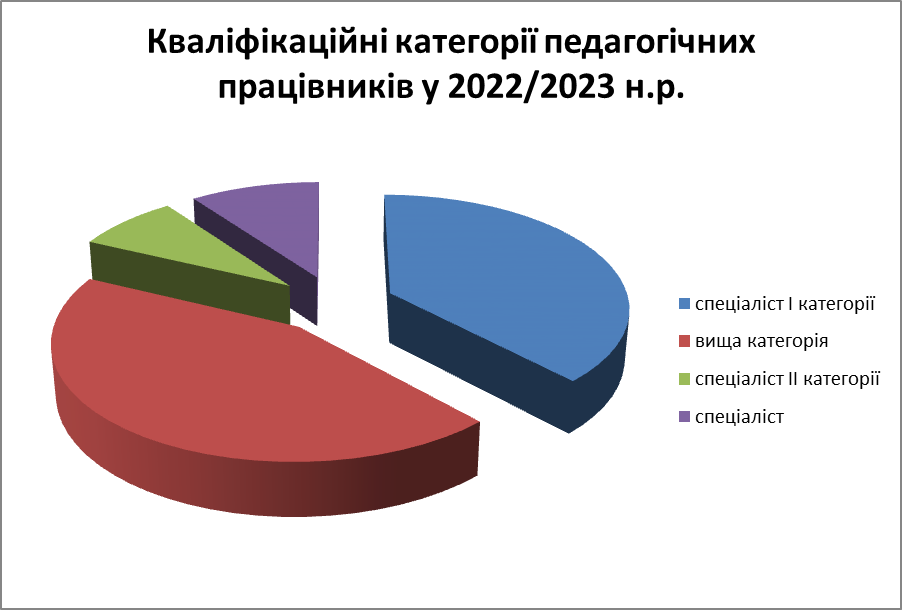 Склад педагогічних працівників за стажем роботи:Склад педагогічних працівників за стажем роботи протягом 2018-2023 р. змінився: збільшилась кількість педагогічних працівників із загальним стажем до 3-х років. Адміністрація закладу успішно проводить кадрову політику із залучання молодих фахівців.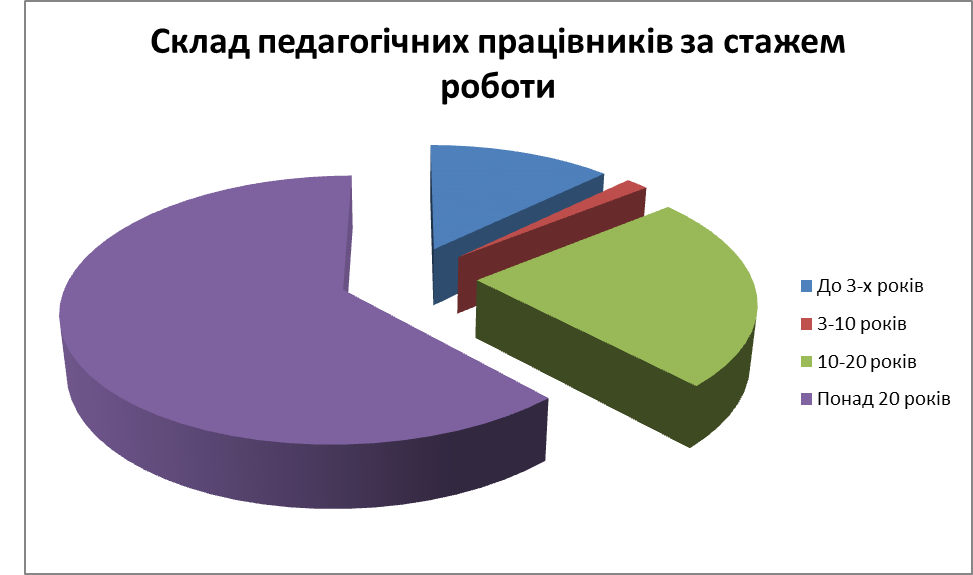 Кадровий склад за вікомСередній вік педагогів 50-55 років.Кадровий склад педагогічних працівників за віком у 2022/2023 навчальному році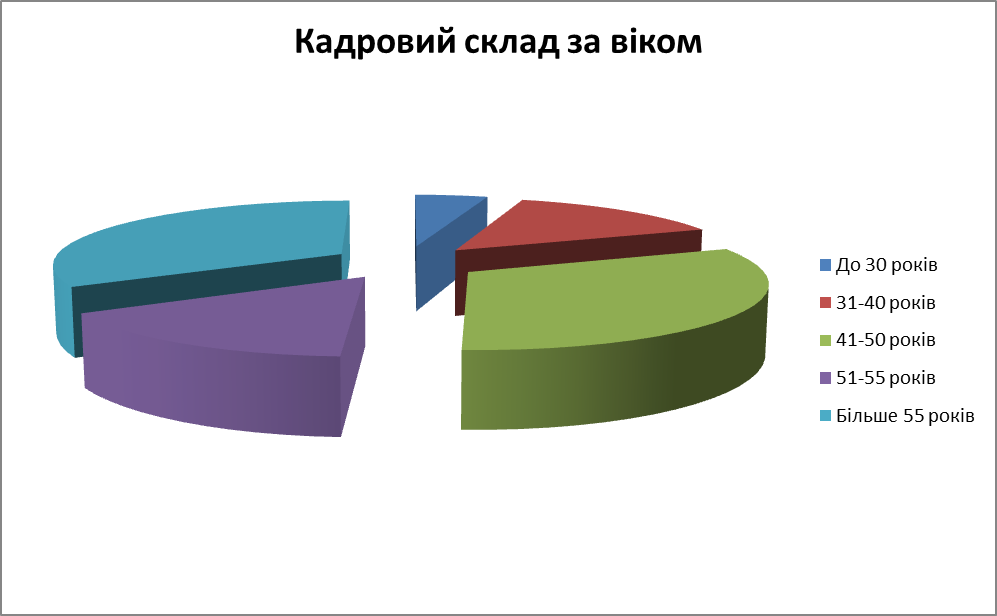 Таким чином, в школі проводилась системна робота по забезпеченню освітнього процесу кваліфікованими кадрами. У наступному навчальному році слід посилити роботу з питань:- 100%-го забезпечення школи педагогічними кадрами відповідно до фаху;- працювати в напрямку омолодження педагогічного колективу;- працювати в напрямку забезпечення соціального захисту вчителів;- знаходити можливості для матеріального стимулювання якісної роботи педагогів.У 2022/2023 навчальному році педагогічні працівники закладу підвищували свій професійний рівень онлайн на різних освітніх платформах. (Звіт про підвищення кваліфікації педагогічних працівників КЗ «ХСШ№12»ХОР від 25.12.2022).Підвищення кваліфікації педагогічних працівників протягом 2019-2023р. (2023р. станом на 01.06.2023)Вищезазначене дає підставу зробити висновок, що в закладі освіти приділяється достатня увага роботі з кадрами, підвищенню їх фахової майстерності.Відповідно до законів України «Про освіту», «Про повну загальну середню освіту», Типового положення про атестацію педагогічних працівників, затвердженого наказом Міністерства освіти і науки України від 06 жовтня 2010 року № 930, зареєстрованого у Міністерстві юстиції України 14 грудня 2010 року № 1255/18550 (із змінами), Закону України «Про місцеві державні адміністрації», Указу Президента України від 24 лютого 2022 року № 64/2022 «Про введення воєнного стану в Україні», затвердженого Законом України від 24 лютого 2022 року № 2102-ІХ (із змінами), Закону України «Про правовий режим воєнного стану», Указу Президента України від 24 лютого 2022 року 
№ 68/2022 «Про утворення військових адміністрацій», наказів директора Комунального закладу «Харківська спеціальна школа № 12» Харківської обласної ради від 03.10.2022 № 125 «Про створення атестаційної комісії та атестацію педагогічних працівників у 2022/2023 навчальному році», від 20.03.2023 №24-о «Про проведення засідання атестаційної комісії І рівня Комунального закладу «Харківська спеціальна школа № 12» Харківської обласної ради, згідно з графіками проведення засідань атестаційних комісій І і ІІІ рівнів, у 2022/2023 навчальному році атестація педагогічних працівників відбулася в дистанційному форматі.Підсумки атестації 2022/2023 навчального рокуВідповідають займаній посаді та атестовані такі педагогічні працівники:Германовська Олена Сергіївна, вихователь КЗ «ХСШ № 12» ХОР. Присвоєна кваліфікаційна категорія «спеціаліст другої категорії».Павленко Лілія Олександрівна, вихователь КЗ «ХСШ № 12» ХОР. Відповідає раніше присвоєній кваліфікаційній категорії «спеціаліст першої категорії».Щербакова Альбіна Геннадіївна, вихователь КЗ «ХСШ № 12» ХОР. Відповідає раніше присвоєній кваліфікаційній категорії «спеціаліст першої категорії».Сотникова Людмила Вікторівна, вихователь КЗ «ХСШ № 12» ХОР. Відповідає раніше присвоєній кваліфікаційній категорії «спеціаліст першої категорії».Смірнова Катерина Миколаївна, вчитель іноземної (англійської) мови КЗ «ХСШ № 12» ХОР. Відповідає раніше присвоєній кваліфікаційній категорії «спеціаліст першої категорії».Надьон Микола Данилович, вчитель фізичної культури КЗ «ХСШ № 12» ХОР. Відповідає раніше присвоєній кваліфікаційній категорії «спеціаліст першої категорії».Русанова Олена Іванівна, вчитель ритміки КЗ «ХСШ № 12» ХОР. Відповідає 10 тарифному розряду.Саніна Лілія Миколаївна, керівник гуртка КЗ «ХСШ № 12» ХОР. Відповідає раніше присвоєному 11 тарифному розряду.Відповідають раніше присвоєній кваліфікаційній категорії                                 «спеціаліст вищої категорії» такі педагогічні працівники:Данильчук Алла Юріївна, вчитель хімії та Захисту України;Дереглазова Наталія Миколаївна, вчитель фізики;Коломієць Тетяна Тимофіївна, вчитель української мови і літератури ;Коновалова Світлана Євгеніївна, вихователь;Лисанова Валерія Миколаївна, вчитель початкових класів;Семененко Олена Вікторівна, вчитель біології;Сєрікова Жанна Володимирівна, вчитель математики;Щолокова Наталія Вячеславівна, вчитель початкових класів.Відповідність раніше присвоєного педагогічного звання «старший вчитель» таким педагогічним працівникам:Дереглазова Наталія Миколаївна, вчитель фізики КЗ «ХСШ № 12» ХОР;Коломієць Тетяна Тимофіївна, вчитель української мови і літератури;Семененко Олена Вікторівна, вчитель біології;Щолокова Наталія Вячеславівна, вчитель початкових класів.Відповідність раніше присвоєного педагогічного звання « вчитель - методист»:Сєрікова Жанна Володимирівна, вчитель математики. Присвоєння педагогічного звання «старший вчитель» таким педагогічним працівникам:Лисановій Валерії Миколаївні, вчителю початкових класів;Сопельняк Наталії Юріївні, вчителю початкових класів. Присвоєння кваліфікаційної категорії «спеціаліст вищої категорії» таким педагогічним працівникам:Бобрусь Інні Вікторівні, вчителю української мови і літератури;Кудряшовій Ірині Євгеніївні, вчителю української мови і літератури;Коноваловій Тетяні Іванівні, вихователю КЗ;Сопельняк Наталії Юріївні, вчителю початкових класів;Штих Ользі Сергіївні, вчителю початкових класів.Атестація педагогічних працівниківпротягом 2018-2023 р.Результати атестації демонструють обізнаність учителів в питаннях чинного законодавства в галузі освіти, навчально-методичного забезпечення предмету, який викладається, ведення шкільної документації, психолого-педагогічної та методичної літератури, нових освітніх технологіях та методиках щодо організації освітнього процесу. Матеріали атестації узагальнені у вигляді портфоліо досягнень педагогічних працівників, банк даних (електронний варіант) зберігаються у методичному кабінеті школи протягом 5 років.Атестаційна комісія підготувала узагальнений висновок про педагогічну та методичну діяльність кожного вчителя, що атестувався, складені протоколи оцінювання системи і досвіду роботи. У школі склалася певна система роботи по проведенню предметних тижнів, які охоплюють позакласною роботою всіх учнів. Всі матеріали тижнів публікуються на сторінках закладу у соціальних мережах.Згідно з річним планом роботи школи на 2022/2023 навчальному році проведені педради, малі педради, наради при директорові та його заступниках. Упродовж року в школі здійснювався моніторинговий підхід до якості навчальних досягнень учнів, взагалі всього освітнього процесу, а саме: моніторинг результатів ЗНО, моніторинг діяльності шкільних методичних об'єднань, моніторинг роботи з обдарованими учнями, моніторинг рівня знань, умінь та навичок учнів. Це давало змогу здійснювати порівняльний аналіз різних ділянок роботи, робити певні висновки і вживати необхідних заходів.Упродовж навчального року в школі були створені необхідні умови для підвищення теоретичного професійного рівня кожного члена педагогічного колективу. Враховуючи науково-методичні проблеми педагогічного колективу та методичних об’єднань, кожен вчитель обрав власну методичну проблему, над якою працював, впроваджуючи її в практику роботи та вдосконалюючи свою майстерність. Теоретичні роботи, конспекти відкритих уроків, позакласних заходів, кращі роботи учнів зібрані в індивідуальні портфоліо системи роботи вчителів. Значна увага приділялась оволодінню інноваційними формами та методами навчання, компетентнісному підходу до викладання навчальних предметів, вивченню та застосуванню нових навчальних планів, програм, підручників, посібників тощо, удосконаленню форм роботи по запровадженню нетрадиційних форм і методів організації освітнього процесу, новітніх освітніх технологій та передового педагогічного досвіду.В умовах воєнного стану, пов’язаних з російською агрессією, вчителі освоїли і успішно застосовували засоби дистанційного навчання (месенджери Viber, Telegram, онлайн-платформи GoogleClassroom, «На урок», «Всеосвіта» тощо). Це дало можливість успішно виконати всі навчальні програми у повному обсязі.Протягом 2022/2023 навчального року постійно функціонувала онлайн-виставка педагогічних знахідок груп вчителів, тісний зв’язок підтримувався протягом року із шкільною бібліотекою щодо ознайомлення з новинками психолого-педагогічних та фахових видань.Адміністрація закладу, педагогічний колектив постійно працюють над більш досконалим володінням інформаційно-комунікаційними технологіями, широко використовують в своїй роботі можливості всесвітньої мережі «Інтернет» (матеріали офіційних сайтів Міністерства освіти і науки України, Департаменту науки і освіти Харківської обласної державної адміністрації, КВНЗ «Харківська академія неперервної освіти» тощо). З 2011 року школа має свій сайт, де висвітлюються досягнення педагогічного та учнівського колективу та проблеми розвитку освіти в школі.Аналіз стану методичної роботи у 2022/2023 навчальному році в закладі дає підставу вважати, що процес реалізації педагогічним колективом загальношкільної методичної проблеми здійснювався на належному науково-теоретичному та методичному рівні. Проте є ще важливі питання, на розв’язання яких мають бути спрямовані зусилля педагогічного колективу в наступному навчальному році.Підбиваючи підсумки методичної роботи в закладі, слід зазначити, що вона сприяла реалізації проблемної теми школи і поставлених завдань перед колективом на 2022/2023 навчальний рік, професійному зростанню педагогів, підвищенню якості знань, умінь та навичок учнів, активізації роботи з обдарованими дітьми та тими, хто потребував постійної уваги і контролю з боку школи, громадськості.У наступному 2023/2024 навчальному році слід:Освітній процес спрямувати на підвищення рівня знань, умінь та навичок учнів шляхом посилення індивідуалізації та диференціації освітньої діяльності, свідомого вмотивованого ставлення до навчання кожного учня, роботу з обдарованими дітьми ( в тому числі дистанційно).Працювати за напрямом забезпечення наступності між початковою, основною та старшою школою, враховуючи психологічні особливості та рівень пізнавальної діяльності учнів різних вікових груп, враховуючи вимоги Державних стандартів початкової і базової та повної загальної середньої освіти, НУШ.Створити належні умови для поступової адаптації учнів 1-4-х класів до навчання у школі І ступеня (НУШ), учнів 5-х класів до навчання у школі ІІ ступеню та учнів 11-х класів – у школі ІІІ ступеня.Удосконалювати організаційно-методичну роботу з підготовки та участі  випускників 2023 року в ДПА, ЗНО спрямувавши її на високий результат.Працювати в напрямку підвищення рівня професійної майстерності та мобільності педагогічних працівників в умовах неперервної освіти.Продовжити вивчення та узагальнення ефективного досвіду роботи вчителів, організувати роботу педагогів в рамках методичних груп.Сприяти втіленню в практику роботи педколективу новітніх освітніх технологій, продовжувати оволодівати інструментами дистанційного навчання;Шкільному методичному кабінету продовжити створення банку освітніх технологій, прогресивного педагогічного досвіду.Продовжити роботу з моніторингу якості освіти, що сприяє результативності роботи педколективу.Робота з обдарованими та здібними учнямиГоловною метою Концепції розвитку Комунального закладу «Харківська спеціальна школа №12» Харківської обласної ради є творча особистість, чому і підпорядкована індивідуальна робота з обдарованими дітьми. На підставі річного плану роботи закладу освіти, у серпні 2022 року було сплановано систему заходів щодо роботи з обдарованими дітьми та талановитою молоддю школи.У план роботи внесено розділ «Робота з обдарованими та здібними учнями» й визначено мету: «Розвиток самостійності і творчості учнів шляхом індивідуальної роботи з обдарованими дітьми, активізація процесів самовираження, самореалізації та саморегуляції» та завдання: створення науково обґрунтованих умов для безперервного інтелектуального розвитку учня; формування в учнів різних вікових груп навичок до самостійної дослідницької роботи.Серед результатів роботи зі здібними та обдарованими учнями слід відзначити участь у Всеукраїнських учнівських олімпіадах  з базових навчальних дисциплін. Учні 9-12 класів були учасниками ІІ етапу Всеукраїнських учнівських олімпіад. За результатами ІІ етапу Всеукраїнських учнівських олімпіад з навчальних предметів у 2022/2023 навчальному році отримані таки результати: українська мова та література – Товма Ірина, учениця 9А класу (вчитель Яснопольська О.Ю.) – ІІ місце, Биковський Максим, учень 12 класу (вчитель Волошан В.Г.) – ІІІ місце. Ураховуючи результати олімпіад, керівникам методичних об’єднань та вчителям-предметникам необхідно спланувати на 2023/2024 навчальний рік заходи з підвищення якості підготовки учнів до участі у І-ІІІ етапах Всеукраїнських учнівських олімпіад з навчальних предметів, особливу увагу приділивши індивідуальній підготовці окремих вихованців, організації роботи зі здібними та талановитими учнями.Публічні досягнення учнів у 2022/2023 навчальному роціІнтелектуальні конкурси:Участь у ІІ етапі Всеукраїнських учнівських олімпіад із навчальних предметів у Харківській області у 2022/2023 навчальному році (математика – ІІІ місце Биковський Максим, українська мова та література – ІІ місце Товма Ірина).Лисанова Анна, учениця 5В класу, увійшла до збірки унікальної книги «Майбутнє України – талановиті діти» -Диплом учасника проєкту.XV Всеукраїнська інтернет-олімпіада із зарубіжної літератури «На Урок» (Осінь 2022) Дипломи І ступеня: Корякін Іван 5Б, Бичкови Мирослава і Орина 5В, Воловик Семен 5В, Калінін Давид 5В, Бичков Ростислав 6А, Мороховська Юлія 6А, Михайлов Андрій 6А, Сущенко Анна 6Б, Сокирко Данило 6Б, Товма Ірина 9А, Шиленко Володимир 10Б. Дипломи ІІ ступеня: Калінін Олексій 5В, Лобанова Надія 5А, Макаренко Світлана 5Б, Лепетило Всеволод 6Б, Кірдан Микита 6Б, Денисенко Ярослав 8Б, Ляшко Ірина 9А, Лепетило Климентій 9Б, Овчарова Даша 9Б, Потехінський Максим 9Б, Дубін Влад 10А, Попов Дмитро 10Б, Воловик Ксенія 11. Дипломи ІІІ ступеня: Зеленський Іван 5А, Постольний Гліб 7А, Пархоменко Іван 7Б, Матяш Максим 8А, Живченко Денис 11, Жувак Аскар 12; (Зима 2023) Дипломи І ступеня: Бичкова Мирослава 5-в, Бичкова Орина 5-в, Михайлова Анна 10-А, Дубін Влад 10-а, Марштупа Вероніка 5-в, Сосніцька Варвара 5-в, Швайко Ксенія 5-А; Дипломи ІІ ступеня: Жувак Аскар 12, Волчкова Катерина 12, Глушкова Юлія 12, Шиленко Володимир 10-Б, Купріяненко Максим 11, Денисенко Ярослав 8-б, Заяць Дмитро 8-б; Дипломи ІІІ ступеня: Попов Дмитро 10Б, Воловик Ксенія 11, Ящишина Софія 11, Пономаренко Ілля 11, Мороховська Юлія 6А, Михайлов Андрій 6А, Самардак Максим 6А, Лепетило Всеволод 6Б, Сущенко Анна 6Б, Шаповаленко Софія 6Б, Літовченко Богдан 8Б.XV Всеукраїнська інтернет-олімпіада із біології «На Урок» (Осінь 2022) Дипломи ІІ ступеня: Ляшко Ірина 9А, Товма Ірина 9А, Овчарова Дар'я 9Б.XV Всеукраїнська інтернет-олімпіада із біології «На Урок» (Осінь 2022) Дипломи ІІ ступеня: Ляшко Ірина 9А, Товма Ірина 9А, Овчарова Дар'я 9БМіжнародний дистанційний конкурс з математики «Олімпіс 2023 – Весняна сесія» Зеленський Іван (5 клас) Диплом І ступеня.В рамках «Всесвітнього тижня грошей» за підтримки Міжнародної освітньої компанії Global Money Week, за підсумками участі у конкурсі «Гроші та добробут у моїй країні» Сертифікатами учасників у номінації ЮНІОРИ нагороджені Мороховська Юлія (5 клас), Бітій Матвій (7 клас), а також Воловик Ксенія (11 клас), Биковський Тимур (12 клас), Волчкова Катерина (12 клас) у номінації СЕНЬЙОРИ.Творчі мистецькі конкурси:ІІ Всеукраїнський творчий конкурс до Дня українського козацтва Мороховська Юлія (6А клас) – ІІ місце (номінація вокал).Всеукраїнський багатожанровий фестиваль-конкурс мистецтв «Вільний птах» Мороховська Юлія (6А клас) – Лауреат І ступеня (номінація естрадний вокал).Міжнародний багатожанровий фестиваль-конкурс «Острів злагоди» Марштупа Вероніка учениця 5В класу- Диплом ІІ ступеня ІІІ категорія (номінація – естрадний вокал.Центр освітніх інновацій та творчості «Гармонія» ІІ Міжнародний багатожанровий двотуровий фестиваль-конкурс мистецтв Маштупа Вероніка, учениця 5В класу, Диплом Лауреата І Премії у номінації «Вокал. Естрадна пісня».Центр освітніх інновацій та творчості «Гармонія» ІІ Міжнародний багатожанровий двотуровий фестиваль-конкурс «Я люблю Україну» Сосницька Юлія, учениця 5В класу, Диплом Лауреата І Премії категорія ІІ у номінації «Вокал. Естрадна пісня».Центр освітніх інновацій та творчості «Гармонія» ІІ Міжнародний багатожанровий двотуровий фестиваль-конкурс «Я люблю Україну» Пасашкова Анастасія, учениця 2А класу, Диплом Лауреата І Премії  категорія ІІ у номінації «Вокал. Естрадна пісня».Центр освітніх інновацій та творчості «Гармонія» XLIX Міжнародний багатожанровий двотуровий фестиваль-конкурс «Я люблю Україну» Овчарова Дар'я, учениця 9Б класу, Диплом Лауреата І Премії  категорія ІV у номінації «Прикладне та образотворче мистецтво, вироби з насіння та круп».Центр освітніх інновацій та творчості «Гармонія» ІІ Міжнародний багатожанровий двотуровий фестиваль-конкурс «Я люблю Україну» Пасашкова Анастасія, учениця 2А класу, Диплом Лауреата І Премії категорія ІІ у номінації «Вокал. Естрадна пісня».Центр освітніх інновацій та творчості «Гармонія» ІІ Міжнародний багатожанровий двотуровий фестиваль-конкурс «Я люблю Україну» Пасашкова Анастасія, учениця 2А класу, Диплом Лауреата І Премії категорія ІІ у номінації «Вокал. Естрадна пісня».Центр освітніх інновацій та творчості «Гармонія» XLIX Міжнародний багатожанровий двотуровий фестиваль-конкурс «GOLDEN FEST» Оркестр народних інструментів нагороджений Диплом Лауреата І Премії  категорія ІV.Центр освітніх інновацій та творчості «Гармонія» XLIX Міжнародний багатожанровий двотуровий фестиваль-конкурс «GOLDEN FEST» Мороховська Юлія, учениця 6А класу, Диплом Лауреата І Премії у номінації «Вокальний. Естрадна пісня».Центр освітніх інновацій та творчості «Гармонія» XLVIІІ Міжнародний багатожанровий двотуровий фестиваль-конкурс «Скарби нації» Лисанова Анна, учениця 5В класу, Диплом Лауреата І Премії у номінації «Вокальний. Естрадна пісня».Конкурс творчих проєктів «Код Нації» Оркестр народних інструментів Диплом І місце у номінації «Музична Україна».Конкурс творчих проєктів «Код Нації» Оркестр народних інструментів Диплом І місце у номінації «Музична Україна»Конкурс творчих проєктів «Код нації» Номінація «Музична Україна» Лисанова Анна (5В клас), Мороховська Юлія (6А клас) Дипломи учасників.Творчий конкурс до 31-ї річниці Незалежності України Номінація «Вокал» Пивовар Вероніка (3А клас) Диплом ІІІ місце.Всеукраїнський творчий конкурс до 31-ї річниці Дня Незалежності України, 2022, номінація «Декоративно-ужиткове мистецтво» Ляшко Ірина (8А). Грамота І місце.Міжнародний двотуровий та багатожанровий фестиваль-конкурс мистецтв «SHOW your TaLent» Диплом І ступеня Мороховська Юлія (6А клас) Номінація «Естрадний вокал». Міжнародний багатожанровий фестиваль-конкурс мистецтв «BRAVO» Овчарова Дар'я (9Б клас) Диплом ІІ місце. Номінація «Естрадний вокал».Міжнародний двотуровий фестиваль-конкурс «BUKOVEL-FEST» Оркестр народних інструментів закладу отримав Диплом Лауреата І ступеня у номінації «Оригінальне мистецтво» жанр «Інструментальна музика» ІІ вікова категорія.Міжнародний багатожанровий дистанційний фестиваль-конкурс мистецтв «Vip покоління» Пасашкова Анастасія (2А клас) Номінація «Естрадний вокал» Диплом І ступеня.Міжнародний двотуровий  багатожанровий дистанційний фестиваль-конкурс мистецтв «GOLDEN FEST» Сосницька Варвара (5В клас) Диплом І ступеня Номінація «Естрадний вокал».Міжнародний двотуровий  багатожанровий дистанційний фестиваль-конкурс мистецтв «Скарби нації» Сосницька Варвара (5В клас), Мороховська Юлія (6А клас) Дипломи І ступеня Номінація «Естрадний вокал».Міжнародний двотуровий багатожанровий дистанційний фестиваль-конкурс мистецтв «Зіркова осінь» Марштупа Вероніка (5В клас), Диплом І ступеня Номінація «Естрадний вокал».ІІ Всеукраїнський фестиваль-конкурс дитячої та юнацької творчості з декоративно-прикладного мистецтва «SchoolArtFest -2021», 18 січня 2022, Номінація «Декоративно-прикладне мистецтво» Сащук Аліса (7Б) Диплом І місце, Батуліна Поліна (9Б) Сертифікат учасника.Всеукраїнський творчий конкурс до 31-ї річниці Дня Незалежності України, 2022, номінація «Декоративно-ужиткове мистецтво» Ляшко Ірина, (8А) Грамота. І місце.Конкурс творчих проектів «Код нації» Номінація «Майстерна Україна» у віковій категорії 10-14 років, «Майстерна Україна» у віковій категорії 15-17 років» Агаєва Владислава (7Б) Диплом учасника, Ляшко Ірина, (8А) Диплом учасника.ХLІX  Міжнародний багатожанровий двотуровий фестиваль-конкурс мистецтв «GOLDEN FEST», 04.10. 2022, Номінація «Прикладне та образотворче мистецтво» Сащук Аліса, (8Б) Диплом Лауреата І Премії.. ІІ Всеукраїнський творчий конкурс до «Дня Українського козацтва», 2022 Номінація «Декоративно-ужиткове мистецтво» Сащук Аліса, (8Б) Диплом ІІІ місце.Міжнародний багатожанровий двотуровий фестиваль-конкурс мистецтв «Я люблю Україну», 29.10. 2022 Номінація «Прикладне та образотворче мистецтво» Овчарова Дар’я, (9Б) Диплом Лауреата І Премії.LІІ Міжнародний багатожанровий двотуровий фестиваль-конкурс  мистецтв «Золота осінь», 03.11. 2022 Номінація «Прикладне та образотворче мистецтво» Овчарова Дар’я, (9Б) Диплом Лауреата І Премії.Творчий конкурс до «Дня Святого Миколая» Номінація «Декоративно-ужиткове мистецтво» Савельєва Мілана, (3А) Диплом І місце; Бичкова Мирослава, (5В) Диплом ІІ місце; Лисанова Анна, (5В) Диплом І місце; Сайко Аміна, (5Б) Диплом І місце.Всеукраїнський двотуровий благодійний конкурс мистецтв «Святкова різдвяна краса» Диплом Лауреата І премії Савельєва Мілана (3А клас) Номінація «Естрадний спів».Конкурси «STAR FEST» та « VIP ПОКОЛІННЯ» Пасашкова Анастасія (2А) дипломи І ступеня.Центр освітніх інновацій та творчості «Гармонія» Двотуровий Міжнародний багатожанровий дистанційний фестиваль-конкурс мистецтв Диплом Лауреат І Премії Пасашкова Анастасія (2А). Міжнародний творчий фестиваль «Зимова казка» (Болгарія) Марштупа Вероніка (5В) Диплом ІІ місце.Всеукраїнський двотуровий фестиваль мистецтв «Різдвяна Україна» Сосницька Варвара (5В) Диплом ІІ місце.Міжнародний конкурс талантів (інструментальний, домра) «SOUL» Воловик Ксенія (11 клас) Перша Премія. Міжнародний фестиваль-конкурс мистецтв «Merry Christmas» Савельєва Олеся (2А) Сертифікат І місце.Всеукраїнський багатожанровий фестиваль-конкурс мистецтв «ENERGY DANCE&MUSIC FEST» Сосницька Варвара (5В) Диплом І ступеня, медаль, кубок.ГО «Динаміка успіху» Міжнародний конкурс талантів «SOUL» диплом Перша премія Воловик Ксенія (11 клас). Міжнародний конкурс інструментальної музики «Різдвяна зірка» Диплом І місце.Міжнародний багатожанровий фестиваль-конкурс мистецтв ANCONA FEST Україна-Італія Диплом ІІ премія Пасашкова Анастасія (2А клас).Конкурс Global Money Week у номінації «декоративно-ужиткове мистецтво» взяли участь (пошиття сумки шопер із залишків тканини та різноманітних оздоблювальних матеріалів) Батуліна Поліна(9 клас), Пашинський Іван (5 клас), Лисанова Анна (5 клас), Овчарова Дар'я (9 клас), Савельєва Мілана (3 клас); прикраси із залишків бісеру (подарунки родичам та друзям) Бичкови Орина і Мирослава (5 клас).Всеукраїнський багатожанровий фестиваль-конкурс мистецтв «Свою Україну любіть!» Мороховська Юлія (5 клас) Диплом ІІ місце.Міжнародний конкурс мистецтв «Сяючий світ талантів» Диплом Лауреата ІІ премії Савельєва Олеся (2 клас).Міжнародний багатожанровий фестиваль-конкурс мистецтв UKRAINSAN SPRING Диплом Лауреат ІІ ступеня Мороховська Юлія (5 клас).ІІ Всеукраїнський фестиваль-конкурс виконавців на народних інструментах «Україно моя - 2023» оркестр народних інструментів отримав Грамоту ІІІ місце .Всеукраїнський фестиваль мистецтв «Наша ненька - Україна» Диплом І ступеня отримала Сосницька Варвара (5 клас).Двотуровий міжнародних багатожанровий дистанційний фестиваль-конкурс мистецтв «Наша ненька Україна» м. Київ 26 березня 2023р. Мороховська Юлія 6-А клас диплом ІІ ступеня.Всеукраїнський Творчий багатожанровий конкурс «Квітучі таланти», (Громадська  організація «Інвестресурс» Команда « Перлина мистецтва»), номінація «Декоративно-ужиткове мистецтво, образотворче мистецтво». Нагородження: Диплом І місце Лисанова Анна (5В), Диплом ІІ місце Овчарова Дар’я (9-Б), Островська Маргарита (3-А), Диплом ІІІ місце Швайко Ксенія (5А).Інструментальний ансамбль «Vif», Перше місце у Міжнародному конкурсі інструментальної музики «Таланти Європи — Париж».Міжнародний конкурс мистецтв «TOGETHER» Дипломом Перша премія нагороджений інструментальний ансамбль «Vif». ІІ Всеукраїнський двотуровий конкурс мистецтв другий тур «Різдвяна Україна» м. Київ 27-29 січня 2023р. Савельєва Олеся 2-А клас диплом І ступеня.Двотуровий всеукраїнський багатожанровий фестиваль-конкурс мистецтв «Україна - це ти!» М. Одеса 2023 Сосницька Варвара 5-В клас диплом І ступеня.Всеукраїнський багатожанровий фестиваль-конкурс мистецтв «Свою Україну любіть» м. Одеса 09. 03. 2023 Мороховська Юлія 6-А клас диплом ІІ ступеня.Міжнародний конкурс мистецтв «Сяючий світ талантів» м. Ужгород 09 березня -12 березня 2023р. Савельєва Олеся 2-А клас диплом ІІ ступеня.Міжнародний конкурс мистецтв «Сяючий світ талантів» Диплом Лауреат ІІ премії Савельєва Олеся (2А кл.).Двотуровий Міжнародний багатожанровий фестиваль-конкурс мистецтв «Ukrainian Spring» Дипломами лауреатів ІІ ступеня нагороджена Мороховська Юлія (6А клас) та Штих Єлизавета (4А кл.). Двотуровий міжнародний багатожанровий дистанційний фестиваль-конкурс мистецтв Центр Освітніх Інновацій та Творчості «Гармонія» нагородив Дипломом лаурета І Премії Сосницьку Варвару (5В кл.).Всеукраїнський дистанційний творчий конкурс «Квітучі таланти» нагороджені Дипломом І місце лисанова Анна (5В кл.) у жанрі «Образотворче мистецтво» назва роботи «Дихання планети», Островська Маргарита (2А кл.) Дипломом ІІ місце у жанрі «Декоративно-ужиткове мистецтво» назва роботи «Весняні мотиви», Овчарова Дар'я (9Б кл.) Дипломом ІІ місце жанр «Декоративно-ужиткоме мистецтво» назва роботи «Квітучий оберіг», Швайко Ксенія (5А кл.) Дипломом ІІІ місце у жанрі «Декоративно-ужиткоме мистецтво» назва роботи «Квітуче серце України».Х конкурс плакатів та коміксів на екологічну тематику Сертифікатом І місце нагороджена Марштупа Вероніка (5В кл.) номінація «Саморобка».Міжнародний конкурс мистецтв «TOGETHER» Дипломом Друга премія нагороджена Штих Єлизавета (4А).Взяли участь:Учасники Міжнародного освітнього проєкту «Україна – шлях до незалежності» (подорож Білосток-Варшава-Хельм).Учасники заходу до Європейського дня шкільного спорту ESSD.Участь у акції «Смаколики для воїна» до Дня захисника України, Дня українського козацтва.Участь у програмі GoGlobal «Країна взаємно красивих людей»..Учасники програми «Еразмус+Молодь і Європейський корпус солідарності в Україні».Учні 1-х класів учасники освітньої програми «Супергерої FAST».Учасники онлайн-зустрічі соціально-психологічної служби закладу і офіцерами поліції у рамках просвітницкого заходу «Людина не товар! Стоп! Торгівля людьми».До Всесвітнього дня захисту тварин здобувачі та працівники закладу стали учасниками Всеукраїнського уроку доброти. Проведений конкурс «Наші тварини у добрих руках!».За підтримки Національного Банку України, національного Антикорупційного Бюро України, в рамках Всесвітнього тижня грошей, за підтримки Міжнародної освітньої компанії Global Money Week, учні взяли участь у Національному відборі Європейської грошової вікторини «European Money Quiz 2023». Сертифікатами учасників нагороджені Овчарова Дар'я (9 клас), Товма Ірина (9 клас), Потехінський Максим (9 клас), Розумний Артем (9 клас), Денисенко Ярослав (8 клас), Заєць Дмитро (8 клас).Всеукраїнський Творчий марафон «РІК НЕЗЛАМНОСТІ», Створення найбільшого електронного колажу із малюнків в Україні та Европі (Громадська  організація «Інвестресурс» Команда «Перлина мистецтва»), номінація «Образотворче мистецтво», дипломи за участь отримали: Швайко Ксенія (5-А), Овчарова Дар’я (9-Б), Островська Маргарита (3-А), Савельєва Мілана (3-А), Лисанова Анна (5-В), Сайко Аміна (5-Б).Управлінська та організаційна діяльність	Упродовж 2022/2023 навчального року адміністрацією закладу опрацьовувались, вивчались та аналізувались питання з управлінської, організаційної, освітньої діяльності, а саме: управлінська діяльність адмістрації  закладу та здійснення внутрішкільного контролю;організація освітнього процесу, рівень знань, умінь та навичок учнів, стан викладання предметів і курсів шкільного компонентів базового навчального плану;організація системи методичної роботи та навчально-методичне забезпечення педагогічного процесу;стан роботи закладу щодо реалізації концепції національного виховання;організація роботи з охорони праці та попередження дитячого травматизму;охорона дитинства та робота з дітьми пільгового контингенту;кадрове забезпечення діяльності закладу освіти: атестація та проходження педагогічними працівниками курсів підвищення кваліфікації;організація роботи закладу освіти, збереження матріально-технічної бази під час військової агрессії і воєнного стану.	Робота з направлення діяльності закладу в межі нормативно–правового поля була ключовою протягом року, а саме: проводилась цілеспрямована робота щодо вдосконалення діяльності всіх структур закладу згідно з його Статутом;розроблено функціональні обов’язки директора, заступників директора, педагогічних працівників, класних керівників, завідуючих кабінетів, спеціалістів, обслуговуючого персоналу;розроблено та прийнято Правила внутрішнього трудового розпорядку закладу;розроблені та затверджені функціональні обов’язки працівників закладу з питань охорони праці;завершено створення номенклатури справ закладу освіти; Колективний договір між адміністрацією закладу та профспілковим комітетом відповідає сучасним нормативно-законодавчим документам.	Цілеспрямовано проводилась робота щодо підвищення культури управління навчальним закладом, а саме: зміцнення виробничої дисципліни; розвитку інформаційного забезпечення всіх учасників освітнього процесу. 	В школі створені та працювали органи самоврядування: рада закладу, батьківська рада. За участю вищезазначених органів вирішувалися найбільш важливі питання діяльності закладу, збереження матеріально-технічної бази, організація освітнього процесу. 	Таким чином, у 2022/2023 навчальному році велась системна планова робота з цього питання. Система управління закладом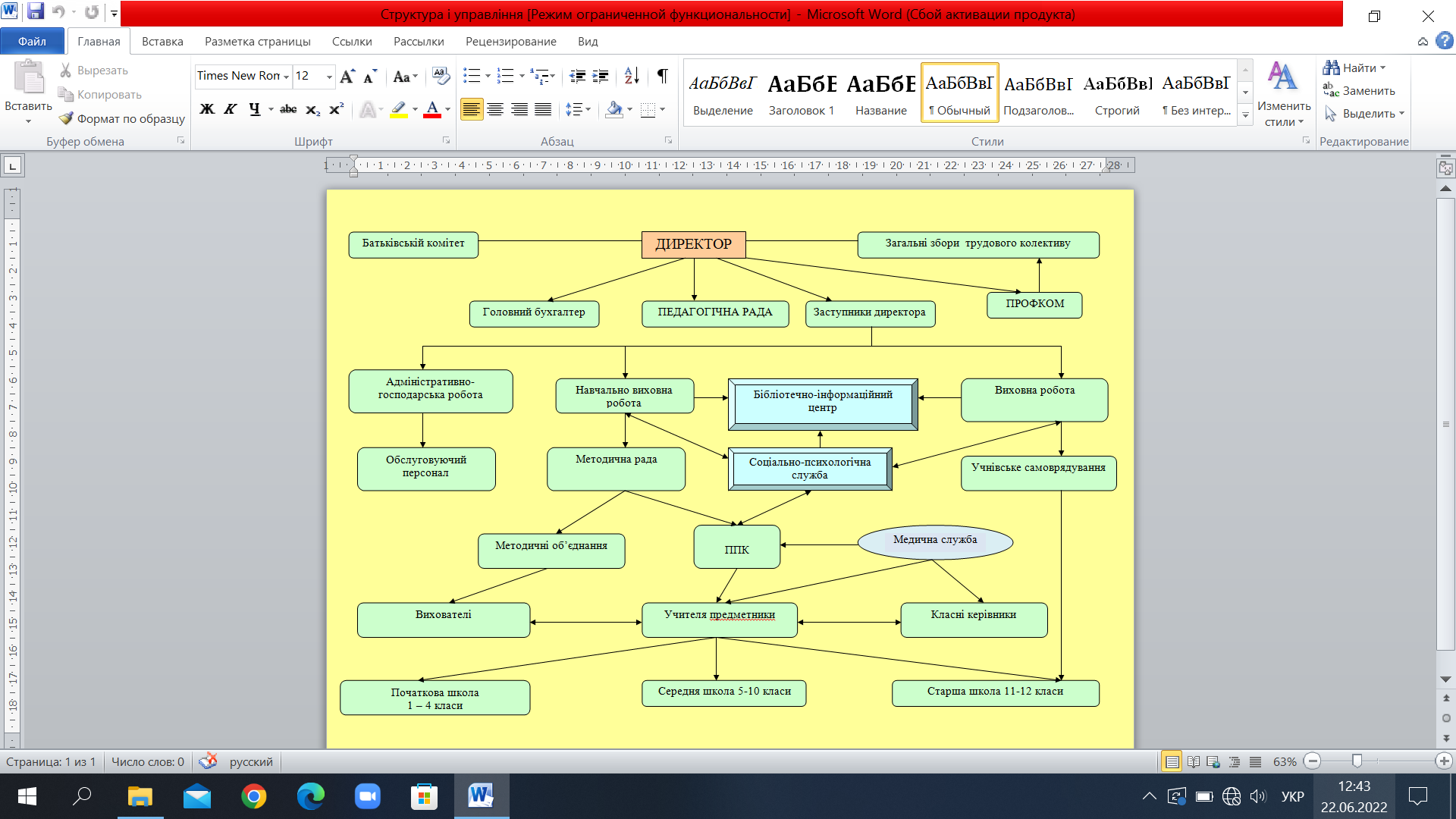 ПРІОРИТЕТНІ НАПРЯМИ РОБОТИ ШКОЛИ І ЗАВДАННЯУ 2023/2024 НАВЧАЛЬНОМУ РОЦІЗ метою забезпечення всебічного розвитку, навчання, виховання, виявлення обдарувань, соціалізації особистості, яка здатна до життя в суспільстві та цивілізованої взаємодії з природою, має прагнення до самовдосконалення і здобуття освіти упродовж життя, готова до свідомого життєвого вибору та самореалізації, відповідальності, трудової діяльності та громадянської активності, дбайливого ставлення до родини, своєї країни, довкілля, спрямування своєї діяльності на користь іншим людям і суспільству, діяльність педагогічного колективу школи у 2023/2024 навчальному році направити на вирішення пріоритетних напрямків:І. Створення умов для безпечного освітнього середовища.ІІ. Підвищення якості освіти.1.	Оволодіння технологіями особистісно орієнтованої моделі освіти.2.	Впровадження інформаційних педагогічних технологій.ІІІ. Удосконалення змісту освіти.1.	Системне впровадження оновленого змісту освіти відповідно до Державних стандартів, концепції Нової української школи.2.	Впровадження курсів за вибором, факультативів варіативної частини навчальних планів з урахуванням тенденцій розвитку закладу та освітніх потреб учнів.3.	Диференціація змісту освіти як умова вибору учнями рівня та спрямованості подальшого навчання.4.	Фундаментальність освіти - забезпечення універсальності отриманих знань, можливості використання отриманих знань у життєвих ситуаціях.ІV. Підвищення професійної майстерності педагогів.1.	Створення умов для підвищення професійної майстерності, неперервності освіти.2. Забезпечення належних умов праці.3.	Забезпечення умов для професійної самореалізації, сприяння їх розвитку та мотивації до участі у фахових конкурсах, освітніх проєктах.4.	Підвищення організаційної та науково-методичної активності методичних об’єднань, творчих груп.5.	Розвиток науково-методичної, дидактичної бази методичного кабінету.6.	Налагодження і зміцнення зв'язків з науково-педагогічними організаціями, ВНЗ міста.7.	Широке використання інноваційних (інтерактивних, мультимедійних) технологій навчання.8.	Виховання поваги до традицій та звичаїв, Державної символіки України.V. Педагогічна підтримка учнів.1.	Застосування педагогіки партнерства.2.	Адаптація учнів 1 класу до навчання в школі, учнів 5 класу до навчання в основній школі.3.	Формування здоров’язберігаючих компетентностей.4.	Підвищення якості профілактичної роботи з учнями, які схильні до порушень морально-етичних норм поведінки, правопорушень, пропуску занять без поважних причин, шкідливих звичок.5.	Посилення роботи із соціального захисту учнів.VІ. Розвиток демократичних процесів.1.	Розвиток партнерських стосунків між керівництвом закладу освіти і органами громадського самоврядування.2.	Активізація роботи громадського самоврядування в закладі освіти, залучення цих структур до визначення ефективності роботи закладу, створення спільного бачення його розвитку.3.	Підвищення правової культури всіх учасників освітнього процесу. Реалізація концепції громадянського виховання.VІІ. Підвищення якості управління освітнім процесом.1.	Створення системи внутрішнього моніторингу забезпечення якості освіти в спеціальному закладі.2.	Розвиток інформаційного забезпечення та інформаційного обміну контрольно-аналітичної діяльності.VІІІ.Забезпечення функціонування закладу. Розвиток матеріально-технічної бази.1.	Формування дбайливого ставлення всіх учасників освітнього процесу до ресурсів закладу. 2.	Вживання заходів щодо економічного використання тепла, води, електроенергії. Основні завдання педагогічного колективу на 2023/2024 навчальний рік.Спрямувати зусилля на реалізацію таких навчально- методичних проблем:Педагогічна тема:«Забезпечення системного підвищення якості знань на основі організації освітнього середовища та корекційно-розвиткового супроводу в умовах спеціального закладу освіти».Методична тема:«Розвиток професійної компетенції педагогів як умова підвищення якості освіти в умовах Нової української школи».Виховна тема:«Формування патріотичних та громадянських якостей, морально-етичних принципів особистості в умовах НУШ».З цією метою:1. Забезпечити реалізацію державної освітньої політики, положень Законів України «Про освіту», «Про повну загальну середню освіту», Концепції Нової української школи, Державного стандарту початкової освіти, Державних стандартів базової і повної загальної середньої освіти.2.	Забезпечити якість повної загальної середньої освіти, освітньої діяльності та академічну доброчесність.3.	Забезпечити виконання статті 5 Закону України «Про повну загальну середню освіту»: мовою освітнього процесу є державна мова.4.	Педагогічним працівникам виконувати зобов’язання, зазначені у Законі України «Про повну загальну середню освіту»:дотримуватись принципів дитиноцентризму та педагогіки партнерства у відносинах з учнями та їх батьками; забезпечити єдність навчання, виховання та розвитку учнів, а також дотримуватись принципів освітньої діяльності, визначених статтею 6 Закону України «Про освіту»;володіти навичками надання домедичної та психологічної допомоги уасникам освітнього процесу;постійно підвищувати свою педагогічну майстерність.5.	Забезпечити наступність та неперервність у змісті та організації освітнього процесу.6.	Виховувати в учнів повагу до Конституції України, державних символів України, прав і свобод людини і громадянина, почуття власної гідності, свідоме ставлення до обов’язків людини і громадянина, повагу до народних традицій і звичаїв, державної мови.7.	Забезпечити реалізацію особистісно орієнтованої моделі освіти та компетентнісного підходу у навчанні та вихованні.8.	Забезпечити викладання навчальних предметів (інтегрованих курсів) способами, що є найбільш сприятливими для осіб з особливими освітніми потребами.9.	Використовувати розвиваючі засоби і методи навчання, що враховують особливі освітні потреби учнів та сприяють успішному засвоєнню змісту навчання і розвитку дитини.10.	Створити оптимальні умови для розвитку комунікативно-мовленнєвої компетентності учнів з метою їх самореалізації у взаємодії з соціумом, підготовки комунікативно спроможного випускника.11.	Забезпечити участь учнів у І-ІІІ етапах Всеукраїнських учнівських олімпіадах з навчальних предметів, учнівських конкурсах та проєктах.12.	Створити необхідні умови для підтримки та розвитку творчих здібностей кожного учня.13.	Забезпечити надання дітям з особливими освітніми поребами психолого-педагогічних та корекційно-розвиткових послуг, а також допоміжних зосабів для навчання.14.	Забезпечити соціальний захист дітей пільгових категорій та адаптації у соціумі.15.	Забезпечити універсальний дизайн та/або розумне пристосування, що враховує індивідуальні потреби та можливості осіб з особливими освітніми потребами відповідно до найкращих інтересів дитини, ефективне використання матеріально-технічної бази.16.	Створити безпечне освітнє середовище з метою забезпечення належних і безпечних умов навчання, виховання, розвитку учнів, формування гігієнічних навичок та засад здорового способу життя.17.	Сприяти застосуванню новітніх педагогічних технологій, удосконалення змісту, форми, методів підвищення фахової майстерності педагогічних працівників.18.	Забезпечити умови для зростання професійної компетентності педагогів, сприяти розвитку педагогічної ініціативи, мотивувати педагогічних працівників до участі у різних фахових конкурсах, освітніх проєктах.19.	Продовжувати власну професійну освіту, розробляти авторські навчальні програми, методи, способи, засоби навчання. 20.	Продовжувати впровадження в освітній процес комп’ютерно-орієнтованих технологій, використовувати можливості глобальної мережі «Інтернет». 21.	Удосконалювати контрольно-аналітичну діяльність, посилити роз’яснювальну роботу та контроль за веденням педагогічними працівниками документації.   22.	Сприяти покращенню та вдосконаленню психолого-педагогічної просвіти батьків учнів.23.	Активізувати застосування сучасних форм і методів правової та превентивної освіти, формуванню здорового способу життя, фізичного розвитку і культури, спрямованих на формування сталої відповідальної поведінки, імунітету до негативних впливів соціального оточення.24.	Продовжити зміцнювати та вдосконалювати навчально-матеріальну базу школи.Робота бібліотеки	У 2022/2023 навчальному році бібліотека організовувала і проводила свою роботу згідно чинного законодавства. У своїй діяльності керувалась Конституцією України, законами України «Про повну загальну середню освіту», «Про бібліотеки і бібліотечну справу» зі змінами і доповненнями, затвердженими Верховною Радою України 16.03.2000р., «Типовими правилами користування бібліотеками в Україні», затверджених наказом Міністерства культури і мистецтв України від 25.05.2001р. № 319 і зареєстрованими у Міністерстві юстиції України 22.06.2001р. за № 538/5729, Стратегією розвитку бібліотечної справи на період до 2025 року «Якісні зміни бібліотек для забезпечення сталого розвитку України», Стратегією популяризації української мови до  2030 року «Сильна мова - успішна держава» , затвердженою Розпорядженням Кабінету Міністрів України від 17 липня 2019 р. № 596-р та іншими нормативно-правовими актами.Виконуючи основні функції бібліотеки – інформативно-просвітницьку і духовну, бібліотека підтримувала освітній процес та спрямовувала свою роботу на формування у здобувачів освіти навичок систематичної роботи з джерелами інформації, сприяла інформаційному забезпеченню усіх аспектів освітнього процесу.Діяльність бібліотеки протягом 2022/2023 навчального року була спрямована на надання послуг засобами бібліотечно-інформаційної мережі, ефективного використання інформаційних джерел, популяризацію читання, інформаційну підтримку вчителів у втіленні ключової реформи МОН – Нова українська школа.Пріоритетними напрямами роботи для звітного року були:- моделювання універсального бібліотечного фонду, що відповідає профілю закладу, змісту освітнього процесу, його інформаційним, виховним та культурологічним функціям, а також запитам, інтересам користувачів;- робота над збереженням інформаційного ресурсу бібліотеки;- надання допомоги у роботі дистанційного читацького клубу «Книжниковий клуб» для учнів початкової школи;- формування інформаційної культури користувачів бібліотеки;- створення умов у шкільній бібліотеці для позитивної мотивації читання.Бібліотека працювала над темою: «Соціалізація дитини з особливими потребами і роль шкільної бібліотеки в цьому процесі», досягненням мети - становлення життєво компетентної особистості, яка успішно реалізується в соціумі як громадянин, професіонал.	Шкільна бібліотека – це фундамент освіти і самоосвіти у закладі, тому збереження, формування, комплектування фондів було важливою складовою діяльності бібліотеки. Бібліотека комплектувала і вела два окремих фонди: основний бібліотечний фонд і фонд підручників і навчальних посібників. За змістом основний фонд бібліотеки школи є універсальним і представлений різногалузевою літературою, періодичними виданнями. 	Основною метою формування та комплектування фонду було досягнення відповідності його тематичного складу завданням, що стоять перед закладом освіти та бібліотекою. Враховувалися всі напрями педагогічної діяльності закладу освіти, специфіка закладу, інформаційні та професійні потреби працівників. 		Інформаційний ресурс шкільної бібліотеки  – 21964 примірники(фонд підручників і навчальних посібників 	- 9219 прим.,фонд художньої літератури та періодичних видань - 12745 прим.).	У бібліотеці ведеться сумарний та індивідуальний облік основного бібліотечного фонду. Фонд шкільної бібліотеки систематизовано за віковими групами користувачів, здійснювався перехід на систематизацію документів за Універсальною десятковою класифікацією.Бібліотека проводила роботу по забезпеченню здобувачів освіти підручниками та навчальними посібниками.Бібліотечний фонд підручників і навчальних посібників закладу комплектується підручниками і навчальними посібниками згідно із затвердженим Міністерством освіти і науки України переліком підручників і навчальних посібників, що мають відповідний гриф Міністерства освіти і науки України.	Ведеться електронний облік підручників і навчальних посібників, реєстраційна картотека руху підручників, книга обліку реєстраційних карток підручників, книга сумарного обліку підручників і навчальних посібників та книга обліку видачі підручників.	Аналіз динаміки розвитку бібліотечних фондів свідчить про те, що у 2022/2023 навчальному році не було надходжень друкованих видань. Учні 5-х класів (НУШ) користувалися тільки електронними підручниками, затвердженими Міністерством освіти і науки України.	Створення інформаційного ресурсу закладу освіти невід'ємно пов'язане зі збереженням бібліотечного фонду, про що обговорювалось класними керівниками та вихователями з дітьми в ході виховних годин.Протягом року бібліотека обслуговувала користувачів на абонементі або дистанційно за потребою. Щоб викликати інтерес до художніх творів, бажання читати, увага приділялась співпраці з учителями початкової школи у роботі «Книжкового клубу»: проводилися бесіди, консультації щодо вибору літератури, бесіди про прочитану книгу, виявлялися читацькі інтереси та можливості.Інформаційна робота була одним із пріоритетних напрямків діяльності бібліотеки. Вона носила систематичний, оперативний характер. Серед педагогічного колективу інформаційна робота координувалась з роботою шкільних методичних об’єднань.Проводився інформаційно-бібліографічний супровід освітнього процесу: учнівських олімпіад, відкритих уроків, виховних заходів.	Впливати на якість читання дітей неможливо без тісного зв’язку бібліотекаря з учителями початкових класів, учителями – предметниками, вихователями, тому бібліотека працювала в тісному контакті з педагогічним колективом.Поєднуючи традиційні та інноваційні форми роботи, бібліотека працювала над тим, щоб заохотити учнів до читання, зацікавити книгою, стимулювати вчителів і учнів до використання наявних у бібліотеці інформаційних ресурсів.	Таким чином, зміст роботи шкільної бібліотеки був спрямований на те, щоб продовжувати формувати духовний світ дитини, сприяти соціальній та психологічній адаптації та соціалізації особистості як в цілому, так і в плані набуття нею глибоких та міцних освітніх знань, що допоможе їй самоствердитись в сучасних умовах.Основні завдання та напрями роботи бібліотекина 2023/2024 навчальний рік1. Реалізація Стратегії розвитку бібліотечної справи на період до 2025 року «Якісні зміни бібліотек для забезпечення сталого  розвитку України».2. Формування універсального інформаційного фонду, що відповідає змісту освіти, інформаційним і виховним функціям, запитам та інтересам користувачів. Формування ядра книжкового фонду, основу якого складала б українська книга.3. Швидке та якісне отримання інформації завдяки створенню єдиного електронного інформаційного банку шкільної бібліотеки.4. Сприяння реалізації основних пріоритетів НУШ, зокрема:
створення умов для розвитку і самореалізації кожної особистості, формування покоління, яке здатне вчитися упродовж всього життя.5. Сприяння розвитку творчої думки, пізнавальних здібностей та інтересів учнів, успішному засвоєнню навчальних програм. 6. Пропагувати книгу і читання засобами бібліотечної роботи, сприяти підвищенню культури читання.7. Опрацювання питання «Формування у користувачів бібліотеки позитивної мотивації до читання».Організація харчування учнівХарчування учнів у 2022/2023 навчальному році було неможливим у звя'зку з дистанційним форматом навчання.Медичне обслуговування, моніторинг стану здоров’я учнів та формування здорового способу життя В школі створені оптимальні умови для медичного обслуговування учнів школи. Є добре обладнаний медичний кабінет, кімната для щеплень та кімната для медичного огляду учнів лікарем.Медичне обслуговування учнів здійснювали висококваліфікована медична сестра Цховребова Л.О. Щорічно учні 1-12-х класів школи проходять поглиблений профілактичний медичний огляд за місцем проживання.Протягом навчального року проводилась змістовна санітарно-профілактична робота.При організації роботи з медичного обслуговування учнів у 2023/2024 навчальному році необхідно звернути більше уваги на:медичний контроль за проведенням уроків фізичної культури;сприяти покращенню матеріальної бази медичного кабінету.Таблиця №1 стану здоров’я учнівЗ метою профілактики шкідливих звичок у школі спланована й проводилась робота дистанційно по забезпеченню цікавого дозвілля, робота гуртків, факультативів та секцій за інтересами. Для учнів організовувались і проводились тижні профілактики шкідливих звичок, флешмоби «Я обираю здоровий спосіб життя», конкурси, засідання круглих столів, диспути, вечори запитань та відповідей, психологічні тренінги, бесіди, дні здоров’я, спортивно-масові заходи. В школі оформлено інформаційний куточок, санітарні бюлетені. Медичною сестрою школи Цховребовою Л.О. дистанційно був проведений цикл бесід на відповідну тематику:«Вплив нікотину на здоров’я людини»;«Паління і спорт несумісні»;«Від нікотину до наркотиків – один крок».З метою збереження життя і здоров'я дітей в період дистанційного освітнього процесу, задля підтримки зорової функції, завдяки благодійній допомозі, проведено курс вітамінотерапії. Протягом 2022/2023 року надавалися консультації батькам за зверненнями.Враховуючи підсумки поглибленого профілактичного медичного огляду, медичною сестрою складені листи здоров’я, де зазаначено поради вчителям щодо покращення стану здоров’я учнів під час освітнього процесу. Виконуються підготовчі заходи щодо організації профілактичних щеплень та медичного огляду дітей відповідного віку.Соціальний захист учнів та робота з дітьми пільгових категорій.Упродовж 2022/2023 навчального року робота школи щодо соціального захисту дітей пільгових категорій була спрямована на дотримання Конвенції ООН «Про права дитини», виконання законів України «Про освіту», «Про загальну середню освіту», «Про охорону дитинства», «Про забезпечення організаційно-правових умов соціального захисту дітей-сиріт, позбавлених батьківського піклування», «Про забезпечення прав і свобод внутрішньо переміщених осіб» № 1706-VII, редакція від 03.07.2020, указів Президента України від 12.01.2018 року №5 «Про першочергові заходи щодо захисту прав дітей-сиріт, дітей, позбавлених батьківського піклування, та осіб із їх числа». «Про додаткові заходи щодо вдосконалення соціальної роботи з дітьми, молоддю та сім’ями» (від 23.06.2001, №467/2001), «Про додаткові заходи щодо посилення соціального захисту багатодітних і неповних сімей» (від 30.12.2000, №1396/2000), «Про затвердження комплексних заходів щодо профілактики бездоглядності та правопорушень серед дітей, їх соціальної реабілітації» ( від 18.03.2001, №2402-III), № 398/21.09.2020 «Про невідкладні заходи із запобігання та протидії домашньому насильству, насильству за ознакою статі, захисту прав осіб, які постраждали від такого насильства», наказів МОНУ «Про затвердження Методичних рекомендацій щодо виявлення реагування на випадки домашнього насильства і взаємодії педагогічних працівників з іншими органами та службами» від 02.10.2018р. №1047, від 18.11.2008р. № 4591 «Про затвердження Порядку ведення особових справ дітей-сиріт та дітей, позбавлених батьківського піклування», від 29.10.10р. №1023 «Щодо профілактики злочинності і правопорушень серед дітей, захисту їх прав на освіту», МОНУ від 14.06.2006р. № 1983 «Про затвердження Порядку взаємодії суб'єктів соціальної роботи із сім'ями, які опинились у складних життєвих обставинах», листів МОНУ «Методичні рекомендації для фахівців, які працюють з дітьми та молоддю, щодо проведення інформаційних заходів з метою формування у дітей та молоді нетерпимого ставлення до насильницьких моделей поведінки, небайдужого ставлення до постраждалих осіб, усвідомлення домашнього насильства як порушення прав людини» від 18.05.2018 р  № 1/11-5480, від 17.02.2014р. №1/9-118 «Щодо профілактичної роботи з запобігання протидії наркоманії серед дітей та учнівської молоді», від 29.01.2019 №1/11-849 «Щодо профілактики кримінальних правопорушень серед неповнолітніх».Робота з даного напрямку проводилась відповідно до річного плану роботи школи на 2022/2023 навчальний рік,  плану роботи шкільної психологічної служби. Педагог соціальний Дей Ю.О. координувала роботу класних керівників, психологічної служби школи щодо оформлення та ведення соціальних паспортів класів, підготовки необхідної інформації, документів, проводила консультації, інструктажі щодо організації роботи з дітьми пільгового контингенту; організовувала роз’яснювальну роботу з батьками, опікунами дітей з питань охорони прав та інтересів дитини; брала участь у проведенні первинних та контрольних обстежень умов життя (за потребою) і виховання дітей-сиріт, дітей, позбавлених батьківського піклування, а також дітей і підлітків, батьки яких не забезпечують їм належного виховання та утримання;  здійснювала облік працевлаштування випускників 10-12 класів з числа дітей-сиріт та позбавлених батьківського піклування; сприяла залученню дітей пільгового контингенту до шкільної гурткової роботи.Соціально-адміністративною службою школи постійно здійснювався контроль за відвідуванням онлайн-занять дітей, які залишились без батьківського піклування та інших дітей соціально вразливих категорій. Створено банк даних дітей пільгових категорій, що постійно оновлюється. Соціально-адміністративною службою школи здійснювались наступні заходи щодо соціального захисту дітей пільгових категорій: здійснювався контроль за змінами в соціальному статусі дітей, зміни фіксуються в соціальних паспортах класних колективів та в єдиному соціальному паспорті освітнього закладу;проводилось обстеження умов проживання (за потребою), навчання, працевлаштування, оздоровлення та соціального захисту дітей-сиріт, дітей, позбавлених батьківського піклування, дітей інших вразливих категорій;забезпечення дітей пільгового контингенту єдиними проїздними квитками, охоплення відвідуванням шкільних гуртків тощо; здійснювався правовий всеобуч батьків та дітей з питань дотримання вимог Конвенції ООН про права дитини та захисту їх прав, із залученням до цієї роботи класних керівників відповідних класів. Виконуючи основні завдання психологічної служби, проводилась робота по сприянню повноцінному особистісному розвитку дітей з урахування їх вікових індивідуальних особливостей, здібностей, нахилів та інтересів, а саме: - створення умов для формування соціально – психологічної культури педагогів, батьків, залучення їх до знань для оптимізації міжособистісних стосунків, подолання труднощів спілкування;- забезпечення дітей початковими знаннями про права та свободи дітей (як маленьких людей і юних громадян), а також відомостями про правові норми, що регулюють відносини практично в усіх сферах суспільного життя;- забезпечення індивідуального підходу до кожної дитини на основі її психолого-педагогічного вивчення;- профілактика відхилень в інтелектуальному та особистісному розвитку дитини;- пропаганда здорового способу життя, здійснення превентивного виховання, профілактика алкоголізму, наркоманії, злочинності;- орієнтування дітей на загальнолюдські й національні цінності на засадах поваги до прав і свобод людини і громадянина та дотримання правових норм, правомірної поведінки й толерантного спілкування;- забезпечення захисту прав, повноцінного життя, розвитку та виховання дітей пільгового контингенту;- формування всебічно розвиненої особистості, здатної до повноцінного життя у суспільстві;- поліпшення стану здоров’я шляхом профілактики захворювань;- забезпечення покращення умов розвитку, виховання і освіти дітей;-забезпечення підтримки творчо обдарованих дітей, розвитку їх здібностей.До учнів «групи ризику» за допомогою психолога та працівників Служби у справах дітей ми намагалися знайти особистісний диференційований підхід, проявити якнайбільше педагогічного такту, тримати під постійним контролем відвідування онлайн-занять, залучати їх до участі у шкільних гуртках та шкільних клубах. Для підвищення ефективності виховних заходів соціальна служба намагалась включити також виховний вплив колективів однокласників, щоб діти не відчували себе ізольовано. Діти, які потребують особливої уваги,  залучаються до роботи шкільних гуртків. З метою пропаганди здорового способу життя та правової пропаганди проводяться лекції, виступи агітбригад. До посвітницько-профілактичної роботи залучаються представники Управління патрульної поліції в Харківській області в рамках проєкту «Шкільний офіцер поліції» . Так у 2022/2023 навчальному році спільно зі шкільними офіцерами поліції  були проведені такі заходи :лекторій до Європейського дня боротьби з торгівлею людьми;бесіда «Закон і я» до Міжнародного дня боротьби з корупцією;профілактично-просвітницький захід «Булінг. Адміністративна та кримінальна відповідальність»;бесіда - попередження «ПВК Редан. Що це?»;єдиний національний урок щодо безпечного дорожнього руху «Безпечна дорога додому».	Соціальний педагог Дей Ю.О. протягом 2022/2023 навчального року постійно здійснювала  просвітницьку та профілактичну роботу серед учасників освітнього процесу, у тому числі стосовно дітей та за участю дітей, з питань запобігання та протидії домашньому насильству, злочинності, протидії булінгу, протидії торгівлі людьми, алкоголізму, наркоманії тощо. Спільно з учнями середньої та старшої школи в закладі освіти був створений соціальний  відеоролик «Ми проти наркотиків!», постійно оновлювалися для спілкування з учнями інформаційні дошки PADLET «Профілактика шкідливих звичок. Молодь обирає здоров’я!», «STOP! Булінг!». Також у закладі освіти в онлайн-режимі були проведені загальношкільні просвітницько-профілактичні заходи:« Європейський день боротьби з торгівлею людьми»« Міжнародний день боротьби з наркоманією та наркобізнесом»Соціальний педагог Дей Ю.О. брала участь у роботi педагогічної ради, психолого-педагогічних консиліумах, семiнарах і засiданнях методичних об’єднань, плануванні та реалізації завдань соціалізації здобувачів освіти, адаптації їх у новому колективі і соціальному середовищі.Протягом 2022/2023 навчального року психологічна служба закладу сприяла взаємодії школи, сім’ї і суспільства у вихованні здобувачів освіти, їх адаптації до умов соціального середовища, забезпечувала консультативну допомогу батькам (законним представникам); формувала у здобувачів освіти відповідальну поведінку, культуру здорового способу життя, сприяла вирішенню конфліктних ситуацій, що виникали під час освітнього процесу. Задача психологічної служби - своєчасно виявити дітей з симптомами неблагополуччя в моральному розвитку і поведінці та вжити заходів для попередження подальшої соціальної деформації особистості, а по можливості й зменшити кількість таких дітей. З цією метою проводяться індивідуальні та групові консультації з дітьми, педагогами, батьками. Окрім цього, в закладі регулярно проводяться соціально-психологічні дослідження, моніторинги. Враховуючи вимоги часу, соціальний педагог використовував сторінку фахівця у Фейсбуці, ZOOM, Google Meet, Viber, Classrom.Заходи щодо попередження та профілактики злочинів в учнівському середовищіПротягом 2022/2023 навчального року проводились заходи відповідно до річного плану роботи школи щодо попередження правопорушень і злочинності. Розроблено систему роботи з профілактики правопорушень і злочинів серед учнів, яка охоплює такі напрямки:-	соціальна робота-	психолого-педагогічна робота;-	правове навчання і виховання;-	профілактика наркоманії, алкоголізму і СНІДу.Для подальшої правової освіти учнівської молоді визначені шляхи її реалізації, розроблені заходи для вирішення конкретних завдань правового виховання, до яких віднесено:-	формування у кожного учня системи знань із питань основ держави і права та відповідних компетенцій, розвиток інтересів учнів до цієї галузі знань;-	формування потреби активно захищати у встановленому законом порядку свої права та законні інтереси, а також права та законні інтереси інших осіб;-	формування поваги до держави.Педагогічний колектив здійснює профілактичну роботу щодо попередження правопорушень, злочинності серед учнів КЗ «ХСШ № 12» ХОР.Протягом 2022/2023 навчального року склалися доброзичливі стосунки між усіма учасниками освітнього процесу. Виховний процес здійснювався відповідно до листа Міністерства освіти і науки України  від 10.08.2022 № 9105-22 «Щодо організації виховного процесу в закладах освіти у 2022/2023 н.р.», спрямований на об’єднання зусиль педагогічної та громадської спільнот на засадах взаєморозуміння та співробітництва щодо захисту прав і свобод, формування у дітей ціннісних життєвих навичок та моделей поведінки.Необхідною ланкою діяльності педагогів школи є правовиховна робота. Усвідомлюючи важливість радикальних змін у всіх сферах життя країни, вчителі школи впроваджували в практику правовиховної роботи нові підходи, спрямовані на створення системи виховання на основі гуманізації життя школи. В основу організації системності в здійсненні виховного процессу в школі покладено диференційно-індивідуальний підхід, врахування вікових особливостей дітей.У закладі створена сприятлива психолого-педагогична атмосфера, проводиться рання діагностика і корекціїя у поведінці, всебічно вивчаються індивідуальні особливості учнів. Розроблені індивідуальні карти розвитку дітей. Уся робота спрямовувалась на пізнавально-інтелектульний розвиток учнів.На виконання плану роботи Комунального закладу «Харківська спеціальна школа № 12» Харківської обласної ради на 2022/2023 навчальний рік проведені виховні інформаційно-просвітницькі заходи, спрямовані на формування в учнів культури недискримінаційного, ненасильницького, безконфліктного спілкування, здорового та безпечного способу життя, запобігання небезпечній поведінці, формування навичок безпечної поведінки в Інтернеті, формування в учнів почуття власної гідності, нетерпимості до приниження честі та гідності людини, фізичного або психологічного насильства.Заходи, проведені у рамках Всеукраїнського тижня протидії булінгу: вихователь 1-х класів Н.Лялюк, з урахуванням вікових особливостей дітей, провела бесіду «Що таке булінг?»; вихователі В.Гекова та Л.Павленко для учнів 2-х класів провели бесіду-застереження «Запобігання насильству серед дітей. Правила безпечної поведінки»; Н.Прасоленко для учнів 3-х класів провела імітаційну гру «Якщо тебе ображають». Цікавими для учнів 4-х класів стали бесіди-застереження «Булінг. Причини булінгу», проведені вихователем Л.Сотниковою. Відверту розмову на теми «Живу і навчаюсь у родині без булінгу» і «Про справжню дружбу» із учнями 5-х класів провела вихователь Л.П’ятикоп, із учнями 6-х класів «Скажи булінгу «Ні!»: 5 мультфільмів, які навчать цінувати кожного - В.Лещенко. Інформаційна година для 8-х класів «Що таке булінг і до чого він може привести» провела вихователь О.Полякова, практичні заняття з елементами тренінгу для учнів 10-х класів «Кібербулінг або агресія в інтернеті. Способи розпізнання і захист» - вихователь Т. Коновалова.Проведені заходи Всеукраїнської кампанії «16 днів проти насильства». Для учнів середніх та старших класів проведено захід, на якому було презентовано добірку 10 художніх та докумнтальних фільмів про торгівлю людьми «Знай більше! Розкажи іншим! Живи безпечно!». А для учнів початкової школи проведена віртуальна мандрівка до столиці нашої держави, де відбулося офіційне онлайн відкриття комнанії «16 днів проти насильства» та проведена інтерактивна онлайн гра: «Чуйність перемагає насильство» . Щодня з ранку проводяться хвилини психологічного розвантаження класними керівниками та вихователями щодо психологічного супроводу, облік відвідування занять дітьми. Налагоджено роботу з батьками щодо своєчасного інформування адміністрації школи про причини відсутності школярів. У зв’язку з підвищенням рівня злочинності серед дітей та підлітків, збільшенням кількості дітей, які займаються бродяжництвом, вживають алкоголь, наркотичні речовини, тютюн, зазнають насильства в сім’ї першочерговим завданням школи є максимальне посилення контролю за дітьми з девіантною поведінкою, за неблагополучними сім’ями та батьками, які мало приділяють уваги вихованню та навчанню своїх дітей. Для учнів з питань взаємоповаги в сім'ях, стосунків з батьками, вчителями, ровесниками надаються індивідуальні консультації, проводяться бесіди.Усі заходи сприяли поліпшенню умов навчання, розвитку та вихованню дітей. З учнями школи, схильними до девіантної поведінки та пропусків навчальних занять без поважних причин, проводилася планомірна робота щодо охоплення їх навчанням та позаурочною діяльністю.Приділялася увага роботі з попередження наркоманії, алкоголізму, боротьбі з тютюнопалінням серед неповнолітніх. З метою профілактики та пропаганди здорового способу життя, боротьби з наркоманією та СНІДом , відповідно до річного плану роботи проводилися тематичні заходи. В закладі проводилась активна робота з профілактики шкідливих звичок, попередження тютюнопаління та вживання алкогольних напоїв, наркотичних та психотропних речовин: проводилась лекційна робота (онлайн) з медичними працівниками, спеціалістами соціально-психологічної служби. Проводились інформаційні заходи з питань захворюваності на ГРВІ, Covid-19, туберкульоз.Впродовж 2022/2023 навчального року випадків булінгу, правопорушень, вживання наркотичних і психотропних речовин під час освітнього процесу не зафіксовано. Жоден учень закладу освіти не був поставлений на облік в органах ювенальної превенції ГУНП України в Харківській області.Класні керівники та вихователі проводять постійну індивідуальну виховну роботу з учнями, спрямовану на зміцнення моральності учнів.Робота з батькамиУ 2022/2023 навчальному році розроблено та підписано Меморандум про співпрацю між всіма учасниками освітнього процесу. Робота з батьками протягом навчального року  була спрямована на формування ціннісного ставлення до сім’ї, родини шляхом організації спільної діяльності єдиного колективу педагогів, здобувачів освіти та батьків незважаючи на воєнний стан в Україні. Проведено відповідно до плану роботи: всебічне вивчення становища, статусу родини та моделі взаємодії для здійснення диференційного підходу до кожної дитини, залучення батьків до співпраці щодо поліпшення умов життєдіяльності й розвитку дітей. Вихователі, медичні працівники, соціальний педагог та психолог закладу освіти надавали батькам індивідуальні консультації з різних проблем виховання, стану фізичного здоров’я й розвитку дітей. Для батьків здобувачів освіти проведені загальні та групові батьківські збори на яких розглядались питання з правової освіти населення, виконання батьківських обов’язків, відповідальності за життя та збереження здоров’я дітей, профілактики жорстокого поводження з дітьми та насильства в сім'ї, протидії ксенофобським проявам, профорієнтації, протидії торгівлі людьми. Також спільно з соціально-психологічною службою закладу надавалися  практичні вправи на теми: «Як говорити з дитиною про війну. Поради батькам», «Як контролювати емоції під час воєнного стану?», «Як підтримати дітей у стресових ситуаціях», «Як заспокоїти себе та дітей під час війни», «Як впоратися з тривожністю та постійними стресами», «Як виникає та впливає злість на стан людини під час війни?», «Техніки роботи зі стресом та тривогою  для дітей», «Чому дітям  часом важко спілкуватися», «Чек-лист на канікули: 8 кроків для організації ранкового простору  дитини».В  групах телеграм та  вайбер розміщувались  інформаційні листівки, дошки оголошень, виставки дитячих малюнків.Такий підхід забезпечив поєднання сімейного і суспільного виховання в одну суцільну ланку, спрямовану на реалізацію єдиної мети – різнобічний, гармонійний розвиток особистості. Позитивні результати у вихованні здобувачів освіти були досягнуті за умови вмілого підбору різних форм співпраці, за активного залучення в цю роботу всіх членів колективу і членів сімей.З батьками дітей проводились профілактичні бесіди та, по необхідності, надавалася допомога у питаннях навчання та виховання дітей. Організовувалися індивідуальні та групові онлайн зустрічі з батьками з обміну досвідом у вихованні дітей, бесіди з метою вирішення конфліктних ситуацій між дорослими та дітьми. Структура виховної роботи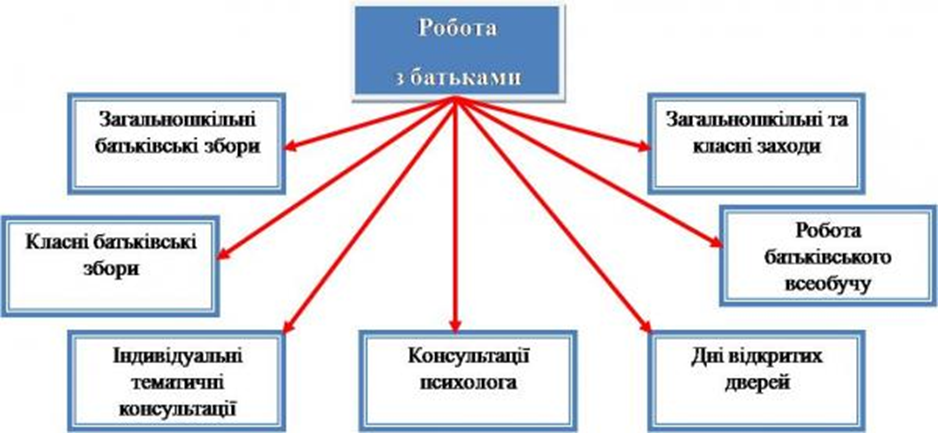 Профорієнтаційна роботаОдним із напрямів роботи закладу освіти є профорієнтаційна робота з учнями базової та профільної школи. Проведено:•	класні та виховні години щодо профорієнтації учнів;•	тижні профорієнтації;•	віртуальні екскурсії по закладам вищої та професійної технічної освіти;•	анкетування;•	виховний захід «Конкурс знавців професій»;•	круглий стіл «Яку я обираю професію».Шкільним психологом, соціальним педагогом школи проводились тренінги і заняття з профорієнтації учнів, де висвітлюються такі питання:-	Професійне самовизначення підлітків.-	Конвенція ООН про права дитини.-	Реалізація права на працю в Україні.-	З чого починається працевлаштування?-	Вплив умов праці на здоров’я.У 2022/2023 навчальному році проводились такі заходи: практичні заняття для учнів 1-4 класів: інформаційний кінозал «Світ професій», тематичний зошит "Народні промисли та митці України"; практичні онлайн заняття для учнів 5-9 класів: «Визначення навичок здібностей»; «Визначення інтересів»; «Визначення цінностей»; «Визначення критеріїв вибору професії»; «Визначення варіантів професійного вибору»; «Працевлаштування». Випускники школи опиняються перед необхідністю вибору подальшого спрямування власної діяльності, уперше в житті їм належить зробити такий серйозний крок, від якого залежить їхня подальша доля, їхній шлях до успіху. Саме тому, учнів старших класів було залучено до Міні-проекту «Вибір професії», в рамках якого був опановано  практичний блок «Визначаємо свій соціотип по Юнгу». Робота в даному проєкті допомогла випускникам зорієнтуватися в сучасному світі професій , сформувати психологічну готовність до вибору професіїї та дізнатися про свій професійний та особистісний потенціал. Результатом цього проєкту стали створені учнями міні презентації «Я мрію стати…»Протягом квітня-травня місяця 2023 року  випускники  КЗ «ХСШ №12»ХОР  відвідували школу вихідного дня  при Харківському національному університеті імені В.Н.Каразіна – «Будуємо «Хмарочос» власної кар’єри».Аналіз виховної роботиУ 2022/2023 навчальному році виховний процес став невід’ємною складовою освітнього процесу закладу і був зорієнтований на виховання загальнолюдських цінностей.Створено цілісну динамічну систему виховної роботи незважаючи на війну в Україні, результатом якої є виховання і соціалізація особистості, яка усвідомлює себе громадянином України, здатна до життя в суспільстві та цивілізованої взаємодії з природою, має прагнення до самовдосконалення і навчання впродовж життя, готова до свідомого життєвого вибору та самореалізації, трудової діяльності та громадянської активності.Національно-патріотичний напрямок виховної роботи був спрямований на формування сучасної моделі вихованця, яка передбачає: цілісну особистість, усебічно розвинену, патріота з активною громадянською позицією і морально-етичними принципами, таких як гідність, чесність, справедливість, турбота, повага до життя, повага до себе та інших людей.Цей напрямок знайшов відображення у проведенні заходів із вшанування пам’яті людей, які віддали життя за незалежність і територіальну цілісність України, проявили героїзм у бойових діях захищаючи нашу країну від рашистів. Учасники освітнього процесу протягом звітного періоду  підтримували наших захисників: листівками, малюнками, поробками, відеозаписами музичних та поетичних творів, смаколиками, які через волонтерські організації було передано на передову нашим бійцям.Відповідно до статті 15 Закону України «Про повну загальну середню освіту» від 16.01.2020 № 463-ІХ у закладах освіти виховний процес є невід'ємною складовою освітнього процесу і має ґрунтуватися на загальнолюдських, культурних цінностях українського народу, цінностях громадянського (вільного демократичного) суспільства, принципах верховенства права, дотримання прав і свобод людини громадянина тощо. На виконання розпорядження Кабінету Міністрів України № 988-р від 14.12.2016 «Про схвалення Концепції реалізації державної політики у сфері реформування загальної середньої освіти «Нова українська школа» зі змінами (розпорядження Кабінету Міністрів України від 22 серпня 2018 р. № 592-р), наказів Міністерства освіти і науки України, від 31.10.2011 № 1243 «Про основні орієнтири виховання учнів 1-11 класів загальноосвітніх навчальних закладів України», від 25.11.2011 № 1358 «Про виконання розпорядження Кабінету Міністрів України від 12 жовтня 2011 № 1039 «Про затвердження плану заходів щодо реалізації Концепції розвитку кримінальної юстиції щодо неповнолітніх в Україні» зі змінами (Розпорядження Кабінету Міністрів України від 08.02.2017 N 92-р (92-2017-р), від 03.03.2016 № 214 «Про затвердження Плану заходів Міністерства освіти і науки України з виконання Плану дій з реалізації Національної стратегії у сфері прав людини на період до 2020 року», листа МОН України від 10.08.2022 року «Щодо організації виховного процесу в закладах освіти у 2022/2023 н. р.» , від 06.09.2022 року № 1/10258-22 Методичні рекомендації «Щодо особливостей організації освітнього процесу дітей з особливими освітніми потребами в закладах загальної середньої освіти у 2022/2023навчальному році, указу Президента України від 16.03.2022 року №143/2022 «Про загальнонаціональну хвилину мовчання за загиблими внаслідок збройної агресії Російської Федерації проти України», наказу МОН України від 06.06.2022 року «Про деякі питання національно-патріотичного виховання в закладах освіти України та визнання таким, що втратив чинність, наказу Міністерства освіти і науки України від 16.06.2015 N641», з метою забезпечення чіткої організації виховного процесу, позаурочної зайнятості учнів закладів загальної середньої освіти, створення безпечного освітнього середовища.Повномасштабна війна, яку росія веде проти України, змушує суспільство перебувати у сильному напруженні. Здобувачі освіти також переживають стресові реакції від інформаційних впливів, внаслідок пережитих травматичних подій та втрат, що, безпосередньо, впливає на освітній процес у цьому навчальному році. Саме тому нові цивілізаційні виклики і небезпеки війни визначили наступні завдання й особливості організації виховного процесу в цьому навчальному році:1.	Пріоритет створення безпечних умов для учасників освітнього процесу.2.	Забезпечення якості навчання і виховання учнів у дистанційній формі.3.	Організація взаємодії класного керівника та вихователя з батьками учнів.4.	Підтримання зв’язку з учнями, які тимчасово переїхали за кордон чи в інші регіони України.5.	Забезпечення адаптації учнів, які є внутрішньо переміщеними особами і прибули до закладу освіти.6.	Інформаційна безпека учасників освітнього процесу.7.	Виконання завдань національно-патріотичного виховання.Пріоритет створення безпечних умов для учасників освітнього процесуУ закладі освіти першочергово було проведено роз’яснювальну роботу з усіма учасниками освітнього процесу щодо алгоритму дій та правил поведінки під час повітряних тривог, евакуації, перебування в укритті.Крім того, особлива увага була зосереджена на підборі навчальних матеріалів і стратегій роботи з учнями під час уроків та виховних заходів.Школярі тепер чітко знають:•	які заборони та обмеження діють під час воєнного стану;•	що таке «тривожна валіза», як її зібрати, що туди покласти;•	як діяти під час повітряних тривог (що робити, якщо сигнал застав під час уроку, виховного заходу, удома/на вулиці/в магазині тощо);•	як поводитися під час обстрілів;•	що робити у випадку виявлення вибухонебезпечних предметів;•	як надавати першу домедичну допомогу.Організація освітнього процесу в умовах воєнного стану потребувала іншого змісту та підходів до проведення виховної роботи. Основним цільовим напрямом було забезпечення безпекової складової здоров’я особистості, забезпечення її фізичного, психічного, соціального і духовного благополуччя.Виходячи з цього були визначені основні напрямки та завдання виховної роботи з учнями:-	надання здобувачам освіти базових знань з основ безпеки та алгоритмів правильних безпекових дій в умовах воєнного стану;-	 навчання правилам збереження здоров’я, життя свого, оточуючих в разі бойових дій; -	надання психологічної підтримки, забезпечення психолого-педагогічного супроводу емоційно вразливих категорій осіб; -	формування рис і якостей «українця-переможця» у війні російської федерації проти України: моральна стійкість, витримка, сила волі і твердість духу, протидія ворожій пропаганді, віра в перемогу, співчуття, милосердя, взаємодопомога, волонтерство, відчуття себе громадянином, підтримання власного емоційного ресурсу, здатність та вміння протистояти негативним емоціям, стресу, тривозі, почуттю небезпеки. Система виховної роботи в школіЗабезпечення якості навчання і виховання учнів у дистанційній форміВ період воєнного часу була організована дистанційна форма навчання, використовуючи платформи Zoom, Googl Meet, месенжерах Viber та Телеграм  – групах, шляхом використання дистанційних технологій інформування та консультування батьків або законних представників (групові консультації або індивідуальні). Надавались корекційно-розвиткові послуги практичного психолога. Використання медіа ресурсів дозволила розширити педагогічні можливості педагогів, значно покращити подання та засвоєння матеріалу здобувачами освіти.Надзвичайно важливо було наповнювати дистанційний освітній процес таким виховним змістом, що давав дітям відчуття стабільності у теперішній реальності, відволікав їх і розважав, що необхідно для позитивного фізичного і психоемоційного стану дітей.Активно використовувалась для роботи сторінка/група закладу у соціальній мережі, адже це дозволяло залучати учнів до участі у соціально-виховних заходах, створювати мультимедійні презентації, відео-ролики та розміщувати їх на сторінці у групі закладу у соціальних мережах. До того ж це дуже полюбляють сучасні діти.  	Форми і методи дистанційної роботи творчо доповнювались і наповнювались змістом, актуальним до потреб вікового і морально-духовного розвитку дитини, з урахуванням її індивідуальних особливостей.У виховній роботі використовували  різноманітні за формою та змістом заходи:1.	патріотичні акції та флешмоби;2.	інформаційні виставки;3.	патріотичні квести;4.	відеоуроки, відеолекторії;5.	круглі столи, тренінги;6.	бесіди.7.	години спілкування;8.	класні збори;9.	конкурси;10.	конкурсно-розважальні програми;11.	усні журнали;12.	вікторини;13.	інтелектуальні ігри;14.	квест, фотоквест;15.	проєкти;16.	тренінгові заняття;17.	онлайн конкурси;18.	патріотичні кола.Виховний процес був спрямований  на формування:-	відповідальних та чесних громадян, які здатні до свідомого суспільного вибору та спрямування своєї діяльності на користь іншим людям і суспільству;-	поваги до гідності, прав, свобод, законних інтересів людини і громадянина; нетерпимості до приниження честі та гідності людини, культурних цінностей, нематеріальної культурної спадщини Українського народу, усвідомленого обов’язку захищати у разі потреби суверенітет і територіальну цілісність України; фізичного або психологічного насильства, а також до дискримінації за будь-якою ознакою;-	патріотизму, поваги до державної мови та державних символів України, поваги та дбайливого ставлення до національних, історичних, культурних цінностей, нематеріальної культурної спадщини Українського народу, усвідомленого обов’язку захищати у разі потреби суверенітет і територіальну цілісність України;-	усвідомленої потреби в дотриманні Конституції та законів України, нетерпимості до їх порушення, проявів корупції та порушень академічної доброчесності;-	громадянської культури та культури демократії;-	культури та навичок здорового способу життя, екологічної культури і дбайливого ставлення до довкілля;-	прагнення до утвердження довіри, взаєморозуміння, миру, злагоди між усіма народами, етнічними, національними, релігійними групами;-	почуттів доброти, милосердя, толерантності, турботи, справедливості, шанобливого ставлення до сім’ї, відповідальності за свої дії;-	культури свободи та самодисципліни, відповідальності за своє життя, сміливості та реалізації творчого потенціалу як невід’ємних складників становлення особистості.Єдність навчання, виховання і розвитку учнів забезпечується спільними зусиллями всіх учасників освітнього процесу.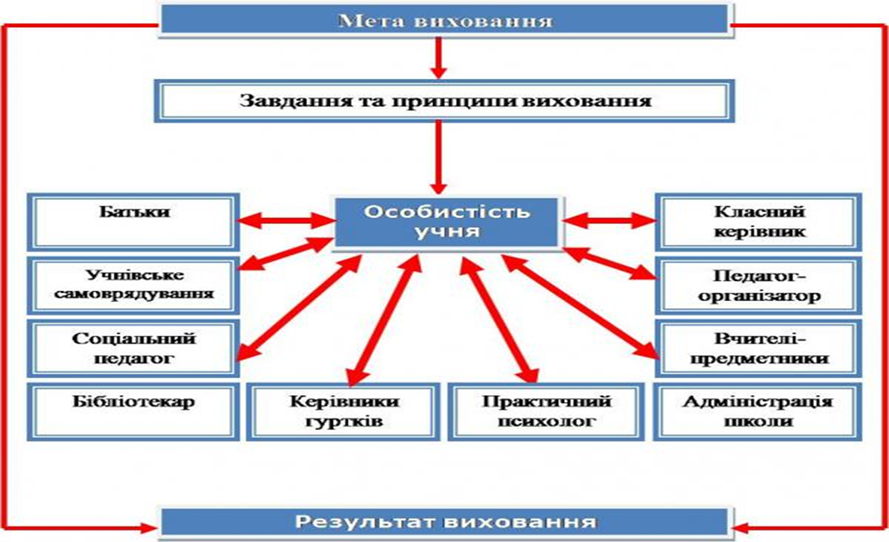 Питання про стан виховної роботи у нашому закладі постійно слухаються на нарадах при директорові, педрадах, методоб’єднаннях класних керівників та вихователів, загальношкільних зборах та конференціях і відображається у відповідних наказах.Виконуючи завдання і реалізуючи основні принципи виховної роботи, педагогічний колектив школи орієнтується на нормативно - правову базу з питань виховної роботи. Для їх реалізації у школі був розроблений план виховної роботи навчального закладу та плани виховної роботи вихователів. Виховна діяльність здійснювалась у відповідності до наступних ключових напрямів:•  військово-патріотичне виховання;•  громадсько-правове виховання;•  екологічне виховання;•  художньо-естетичне виховання;•  родинно-сімейне виховання;•  моральне виховання;•  профорієнтаційне виховання;•  превентивне виховання•  формування здорового способу життя;•  розвиток творчих здібностей.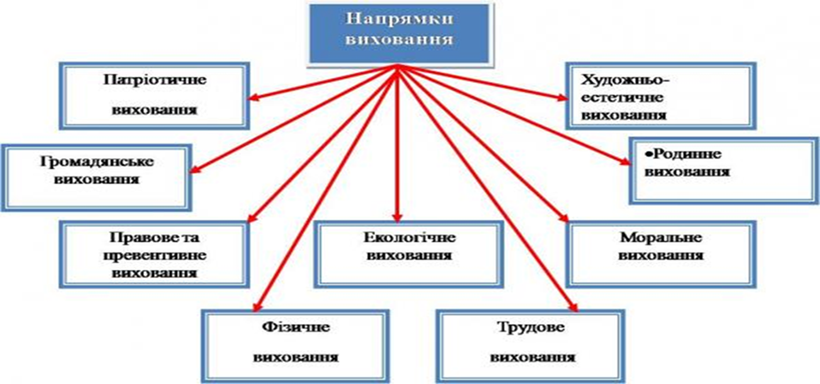 Та відповідно до основних орієнтирів виховання:•  ціннісне ставлення до себе;•  ціннісне ставлення до сім'ї, родини, людей;•  ціннісне ставлення особистості до суспільства і держави;•  ціннісне ставлення до праці;•  ціннісне ставлення до природи;•  ціннісне ставлення до культури і мистецтва.Найбільшу увагу в своїй роботі педагогічний колектив приділяв вихованню в своїх учнях моральних якостей: доброзичливості, поваги до людської гідності, милосердя, доброти, толерантності, потреби в емоційному та духовному контакті з людьми, потреби у самоповазі, патріотизму, національної самосвідомості, розуміння приналежності до українського народу.Виховна система школи базується на принципах, що визначають основні вимоги до процесу виховання особистості учня, до його змісту, організації, форм, методів та прийомів.Принципи виховної роботи школи:•	принцип гуманізації і демократизації виховного процесу•	принцип зв’язку виховання з реальним життям•	виховання особистості в колективі в ході спільної діяльності•	єдність вимог і поваги до особистості•	послідовність, систематичність і єдність виховних впливів.Система виховної роботи школи забезпечує:•	активне залучення до процесу виховання батьківської громадськості;•	організацію методичної роботи з актуальних проблем виховання з педагогами, класними керівниками та вихователями;•	розвиток активності школярів у різних видах діяльності та творчий розвиток здібностей, інтересів особистості у позашкільній діяльності;•	гуртування учнівських колективів навколо організації колективних творчих справ, участь у проєктах;•	соціальну захищеність і підтримку учнів;•	співпрацю з дитячими молодіжними та громадськими організаціями, об’єднаннями, колективами;•	співробітництво з правоохоронними органами, соціальними службами з питань організації правової освіти, профілактичної роботи серед школярів;•	концентрацію сил педагогічного колективу за пріоритетними напрямками виховної роботи.Для керування виховним процесом в школі створено методичне об'єднання вихователів (керівник – Коновалова Т.І.)Методичне об'єднання вихователів - структурний підрозділ внутрішньо -шкільної системи керування виховним процесом, який координує науково-методичну та організаційну роботу вихователів.Основні завдання шкільного методичного об'єднання вихователів:•	підвищення теоретичного, науково-методичного рівня підготовки класних керівників із питань психології та педагогіки;•	забезпечення виконання єдиних принципових підходів до виховання й соціалізації учнів;•	озброєння вихователів сучасними виховними технологіями та знанням сучасних форм і методів роботи;•	вивчення, узагальнення та використання передового педагогічного досвіду роботи вихователі.Система виховної роботи спрямована на створення умов для розвитку та самореалізації особистості кожного учня. Пошук сучасних шляхів і засобів виховання школярів здійснюється на засадах педагогіки творчості і становить одну із найактуальніших проблем навчально-виховного процесу.	З метою організації зайнятості учнів, забезпечення повноцінного всебічного розвитку учня, розумового, естетичного, фізичного та розвитку природних здібностей створена система особистісного підходу.Класні керівники та вихователі 1-12 класів акцентували увагу на тому, що патріотизм - це звичайний стан повсякденного життя людини, який виявляється не тільки під час надзвичайних ситуацій, а і у прагненні жити в Україні, розумінні необхідності дотримання конституційних та правових норм, володінням державною мовою, шанобливим ставленням до історії, культури та традицій українського народу.Національно-патріотичне виховання є складовою виховного процесу, головною метою якого є набуття молодими громадянами соціального досвіду, готовності до виконання громадянських і конституційних обов'язків, успадкування духовних надбань українського народу, досягнення високої культури взаємин, формування особистісних рис громадянина Української держави.Особливо важливим стало продовжити формувати громадянанина-партіота України, підготовленого до життя, з високою національною свідомістю, який здатний побудувати суспільство. У сучасних умовах патріотичне виховання молодого покоління набуває особливої актуальності, тому патріоричне виховання є важливою складовою загального виховного процесу. Напрацьований досвід закладу освіти показує що учні нашої школи беруть активну участь в громадському житті школи і класу, зріс їх інтерес до спілкування, з'явилася мотивація до самоконтролю. Результатом роботи та співпраці класного керівника, вихователя та вихованців є демократичні стосунки у колективі, організація та проведення свят, виховних годин, конкурсів, створення дитячих проєктів, акцій. Результати цієї співпраці були  опублікувані на сторінці нашої школи у Фейсбук та на сайті закладу.Отже, напротязі 2022-2023 навчального року педагогічний колектив працював над виконанням головних завданнь виховної діяльності, а саме:- вихованням відповідальних та чесних громадян, які здатні до свідомого суспільного вибору, до спрямування своєї діяльності на користь іншим людям і суспільству, громадянську культуру та культуру демократії, почуття доброти, милосердя, толерантності, турботи, справедливості, шанобливого ставлення до сім’ї, відповідальності за свої дії.- формуванням почуття власної гідності, нетерпимості до приниження честі та гідності людини, фізичного або психологічного насильства, а також до дискримінації за будь-якою ознакою,почуття патріотизму, поваги до державної мови та державних символів України, дбайливого ставлення до національних, історичних, культурних цінностей, нематеріальної культурної спадщини Українського народу, усвідомленого обов’язку захищати у разі потреби суверенітет і територіальну цілісність України, культуру та навички здорового способу життя, екологічну культуру та дбайливе ставлення до довкілля, прагнення до утвердження довіри, взаєморозуміння, миру, злагоди між усіма народами, етнічними, національними, релігійними групами, культуру свободи та самодисципліни, відповідальність за своє життя, сміливість та реалізацію творчого потенціалу як невід’ємних складників становлення особистості.Результатом виховної діяльності закладу є створення сучасної моделі випускника – людини, готової до самоосвіти, самовизначення та самореалізації у дорослому житті.Відповідно до Указу Президента України №143/2022 «Про загальнонаціональну хвилину мовчання за загиблими внаслідок збройної агресії росії проти України» у закладі щоденно о 9.00 проводилася загальнонаціональна хвилина мовчання.В умовах дистанційного навчання проведено та організовано загальношкільні тематичні виховні заходи, що дали змогу об’єднати учнів, педагогів та батьків.  Бесіда - презентація «Кібербулінг або агресія в інтернеті», проведена вихователем Т.Коноваловою, відверта розмова «Живу і навчаюсь у родині без булінгу» проведена вихователем А.Щербаковою, тематичний урок «Я маю право. Права та обов’язки учнів» для учнів 7 класів, проведений вихователем С.Коноваловою у рамках Всеукраїнського тижня з протидії булінгу; єдина виховна година до Міжнародного дня Ненасильства «Насиллю НІ!», проведена для учнів 9-х класів вихователем Л.Світличною. У День української писемності та мови учні 10-12-х класів разом із учителями української мови та літератури написали Всеукраїнський радіодиктант національної єдності, вихователь О.Полякова провела пізнавально - розважальну відео вікторину «Неологічні ребуси по-українськи». В рамках реалізації Стратегії національно-патріотичного виховання проведено тематичні заходи: акція «Збір смаколиків для захисників і захисниць України», «День захисника і захисниці України», «День пам’яті жертв Голодомору»; «День Гідності та Свободи»; «День Збройних сил України».Цикл зимових свят розпочався святом Дня Святого Миколая «Скоро, скоро в рідний край завітає Миколай!», підготовлене вихователем Н.Лялюк, яке об’єднало учнів, педагогів та батьків. Новорічне свято «Збираємося скоренько, Новий рік близенько» для учнів початкової школі підготувала Л.Павленко. А учні середньої та старшої школи підготували «СтаршоКЛАСНЕ поздоровлення від старшокласників», організоване вихователем О.Германовською, яке стало для всіх чудовим сюрпризом напередодні Нового року. На новорічні свята до всіх учнів завітав дитячий Різдвяний вертеп «На щастя, на здоров’я, на Новий рік!», підготовлений керівником вокального гуртка Л.Саніною.Вихователями середніх та старших класів проведені урочисті заходи, приурочені Дню Соборності, Дню Памяті жертв Голокосту, Деню пам’яті героїв Крут, Дню Єднання, Дню Героїв Небесної Сотні, річниці вторгнення рф та групові західи до Міжнародного дня рідної мови. Мали місце і святкові заходи, під підготовки та проведення яких учні мали змогу доторкнутися душею до народних традицій та звичаїв, української народної пісні, казки, стали активними учасниками народного дійства: «Масляна до нас завітала», Шевченківське свято «Ми нащадки твої, Тарасе!», День вишиванки «Вишиванка- дзеркало народної душі» , День українського рушника. Відбувся загальношкільний захід з нагоди річниці трагедії на Чорнобильській АЕС «Чорнобиль не має минулого», он-лайн-урок звитяги, приурочений Дню  пам’яті та примирення, Дню перемоги над нацизмом у Другій світовій війні, Родинне свято «Якщо говорити між нами, то все починається з мами», заходи до Дня Європи «День Європи в Україні», єдиний національний он-лайн-урок у рамках тижня безпеки дорожнього руху, дитяче свято з нагоди закінчення початкової школи, заходи, приурочені Міжнародному дню захисту дітей, святкова онлайн година, приурочена закінченню основної школи та здобуття базової середньої освіти учнями 10-А, 10-Б класів, вітальна онлайн година з нагоди останнього дзвоника та закінчення 2022/2023 навчального року. Але не всі вихователі та класні керівники взяли активну участь у підготовці та проведенні виховних заходів, недостатня організаторська діяльність педагогів у формуванні мікроколективів учнів, недостатньою мірою використана ініціативність та творчість вихованців, недостатні новизна й оригінальність змісту, емоційність педагога, виразність його ставлення до того, що відбувається.У виховних групах проведені заходи згідно календарно-тематичного планування за основними напрямами виховної діяльності та спрямовувались на формування цінніснного ставлення до суспільства і держави, до людей, до себе, до природи, до мистецтва, до праці. Проведені онлайн навчально-тематичні екскурсії та вітруальні подорожі рідним краєм. Також приділялась увага на формуванню ціннісного ставлення до кіномистецтва та театрального мистецтва, соціалізації учнів. Учні разом з батьками здійснювали перегляд театральних вистав Харківського театру для дітей та юнацтва у ТЦ «Нікольский».У школі розроблено наскрізну систему бесід та тематичних годин з морально- правового виховання. Під час виховних годин вихователі застосовували активні методи роботи, використовували методику колективної творчої діяльності. Заходи, які були проведені, спрямовані на підвищення ефективної діяльності, активізацію діяльності педагогічного та учнівського колективів в напрямку правових знань та правової пропаганди із запровадженням інноваційних методик профілактики правопорушень.Також, у зв’язку з воєнними діями та оголошеним воєнним станом у країні та необхідністю евакуюватися з небезпечних регіонів питання контролю за дітьми стало особливо гостро. Тому адміністрація школи тримала на постійному контролі пересування учнів школи та їх сімей. Класними керівниками та вихователями налагоджений тісний контакт з кожною сім’єю. У закладі було запроваджено ранкове звітування по причини відсутності учнів на уроках.З метою формування здорового способу життя, забезпечення повноцінного розвитку дітей організована робота з попередження дитячого травматизму. Аналіз роботи з попередження дитячого травматизму проводиться два рази на рік. На сьогодні, в основі сучасної ідеології фізкультурно-оздоровчої та фізкультурно-спортивної діяльності є: здоровий спосіб життя; цілеспрямована рухова активність; формування моральної та матеріальної відповідальності кожної особистості за стан здоров’я і способу життя; спрямування системи фізичного виховання на конкретну дитину з урахуванням потреб, цінностей, природних здібностей та характеру діяльності. У рамках  тижня здоров’я проведено виховні години на тему: «Молодь за здоровий спосіб життя», «Здоров’я – запорука добробуту й щасливого життя», «Скільки коштує здоров’я», «Бережіть здоров’я з молоду», «Паління шкідлива і небезпечна звичка», «Наркотичні речовини, небезпека їх вживання», «Спорт у нашому житті», «Грип та його профілактика», «Здорове харчування. Режим дня», «Основні питання вакцинації». Загальношкільний захід присвячений Всесвітньому дню здоров’я  та Міжнародному дню спорту «Здоров’я для всіх» проведений вихователем Н.Бардаковою. Вихованці нашої школи були активними учасниками флешмоба #спільно_дбай, організованому разом з ЮНІСЕФ UNICEF Ukraine до Дня психічного здоров‘я.На батьківських зборах за участю соціально-психологічної служби школи, медпрацівників розглядаються питання про захист здоров’я та забезпечення права людей жити в середовищі, не забрудненому тютюновим димом,запобігання наркоманії та зміцнення здоров’я. Педагогічний колектив школи ознайомлений з результатами обстежень учнів, стан здоров’я кожної дитини враховується під час навантаження на уроках та в позаурочний час. Питання екологічного виховання в умовах сьогодення теж набуло не аби якої актуальності. Згідно річного плану виховної роботи на 2022/2023 н. р. у школі проходили заходи до Міжнародного Дня захисту тварин «Наші найменьші друзі» (Павленко Л.О.); до Дня Землі «Земля – наш рідний дім» (Прасоленко Н.В.)	Отже, слід зазначити, що проведена робота в школі  в 2022/2023 навчальному році сприяла вихованню якостей особистості, що характеризують її ставлення до суспільства і держави, інших людей, праці, природи, мистецтва, самого себе та знаходиться на належному рівні.	Головна увага приділялася формуванню особистості, створенню умов для самореалізації відповідно до її здібностей, суспільних та власних інтересів, виховання громадянина з демократичним світоглядом і культурою, який не порушує прав і свобод людини, виховання в учнів свідомого ставлення до свого здоров’я, формування належних гігієнічних навичок і засад здорового способу життя, зміцненню фізичного здоров’я дітей, розвитку творчих здібностей для задоволення морально-духовних запитів через участь урізноманітних конкурсно-ігрових програмах, святах, фестивалях, створенню сприятливого психологічного мікроклімату, умов для задоволення соціальних проблем – залучення до активної творчої діяльності дітей всіх соціальних груп, їх оздоровлення та організація змістовного відпочинку під час канікул. У 2023/2024 н. р. слід продовжити працювати над вдосконаленням соціальної та творчої активності учнів, самовихованням та самореалізацією учасників виховного процесу, здійсненням послідовності, наступності та єдності навчання й виховання.Безпека життєдіяльності учнів У закладі освіти протягом навчального року проводиться систематична робота щодо запобігання дитячого травматизму: на класних та виховних годинах, загальношкільних лінійках, спільних онлайн  заходах з представниками Головного управління ДСНС України в Харківській області, Червоного Хреста України в Харківській області, Харківобленерго та Міжнародною неурядовою організацією DRC. Були проведені заходи спрямовані на дотримання здобувачами освіти (вихованцями) правил безпеки.Проведені інструктажі та бесіди з безпеки життєдіяльності, на яких розглядалися питання : що таке «воєнний стан», «надзвичайна ситуація», «евакуація», «хімічна атака», «тривожна валіза» (як підготувати, що покласти); правила поведінки в надзвичайній ситуації воєнного характеру, як діяти під час сигналу «повітряна тривога», під час онлайн-уроків, якщо вмикається сигнал «повітряна тривога»; обмеження перебування учнів у закладах дозвілля, громадських місцях, на вулицях в  умовах воєнного часу ; правила спілкування в соціальних мережах в умовах воєнного стану; як реагувати на інформацію, яка несе загрозу для України (не фотографувати місцевість, не публікувати, не репостити інформацію, яка містить фото з координатами інфраструктури населеного пункту, розташування ЗСУ тощо); правила поведінки з підозрілим або вибухонебезпечним предметом; правила поведінки під час обстрілів стрілецькою зброєю, артобстрілах, артилерійських обстрілів системами залпового вогню; правила поводження у разі виявлення диверсантів;  безпека у випадку хімічної загрози, отруєння невідомим газом і невідомою речовиною; ЗІЗ та способи користування ними; безпека у випадку радіаційної загрози; ПДМД та домашня медична аптечка (що має бути).Проведені заходи у рамках Всеукраїнського тижня безпеки дорожнього руху (7-11 листопада, 15-19 травня). Єдиний національний урок «Безпечна країна» проведено за різними формами з урахуванням вікових особливостей учнів: гра-бесіда «Будь обережним на дорогах» для учнів 4-х класів (вихователь Сотникова Л.В.), інтелектуальна гра «Розумники та розумниці знають мову вулиць» для учнів 5-х класів (вихователь П’ятикоп Л.Є.), бесіда-застереження «Дорожньо-транспортний травматизм та його наслідки» для учнів 7-х класів (вихователь Коновалова С.Є.), відверта розмова «Безпека на дорозі - показник культури нації» для учнів 11-12 класів (вихователь Щербакова А.Г.). Учні початкових класів узяли активну участь у онлайн виставці дитячих малюнків «Безпечна дорога». Здійснюється спільна робота з позашкільними установами та організаціями щодо збереження життя та здоров’я дітей, попередження дитячого травматизму. Всі інструктажі та бесіди з безпеки життєдіяльності, які були проведені під час онлайн заходів, доведені до відома батьків у виховних групах та розміщенні на груповій сторінці у Classroom, Viber, зафіксовані у відповідному журналі.У квітні 2023 року було проведено День охорони праці та  День цивільного захисту, матеріали яких були висвітлені в засобах масової інформації та розміщено на сайті закладу освіти. Поповнено матеріали з розділів охорони життя та здоров’я дітей, протипожежної безпеки. Стан роботи з охорони праці, виробничої санітарії під час освітнього процесу протягом 2022/2023 навчального року знаходився під постійною увагою адміністрації, служби охорони праці, всього колективу закладу освіти. Адміністрацією КЗ «ХСШ № 12» ХОР  було проведено комплексний захід сумісно з представниками Немишлянського відділу ДСНС України в Харківській області , який охоплював питання з правил дорожнього руху, з безпеки життєдіяльності вихованців.Протягом навчального року випадків травмування здобувачів освіти та працівників закладу освіти не було. Випадків травматизму виробничого характеру серед педагогічних працівників не зафіксовано. Робота практичного психологаДіяльність практичного психолога школи у 2022/2023 навчальному році здійснювалася у рамках основної теми школи «Забезпечення системного підвищення якості знань на основі організації освітнього середовища та корекційно-розвиткового супроводу в умовах спеціального закладу освіти» та на основі складеного річного плану практичного психолога школи погодженого із т. в. о. завідувача ЦПП СР та ЗСЖ КВНЗ «Харківська академія неперервної освіти» та затвердженим директором закладу. Практичний психолог закладу забезпечував психологічний супровід освітнього процесу. Методична тема, над якою працював спеціаліст психологічної служби у 2022/2023 навчальному році - «Створення комфортного  психологічного клімату в навчальному закладі». Це дуже актуально як для вчителів, так і для здобувачів освіти закладу, та потребує подальшої роботи. Протягом вересня-листопада 2022 року психологом відвідувалися онлайн уроки у 1-А та 1-Б класах. Здобувачі освіти цих класів навчалися за програмою «Нова українська школа» та з урахуванням дітей з порушенням зору. Метою відвідування було ознайомлення з новоприбулими учнями та спостереження за їх пізнавальними можливостями, вмінням контролювати і регулювати свою поведінку, вмінням спілкуватися з дітьми, вчителем та психологом, визначенням рівня адаптації до нових умов навчання. На початку 2022/2023 навчального року учні проходили індивідуальні бесіди для вивчення готовності до онлайн-навчання у школі. Орієнтовний графічний субтест А. Керна. За результатами дослідження встановлено, здобувачі освіти мають середній рівень готовності до школи.Методика «Моя школа». За результатами дослідження процесу проходження адаптації, здобувачі освіти мають емоційно благополучне відношення до школи та онлайн-навчання, відкрито сприймають навчальні завдання і взаємодіють з учителем.Результати обстеження відображалися у протоколах, довідках та заносилися до індивідуальної карти учня. Рекомендації записані у картах динаміки розвитку здобувача.Майже усі учні перших класів поступово адаптувалися до онлайн- навчання. Рівень пізнавальних можливостей, емоційно-вольова сфера відповідала нормі даного віку дітей. З деякими учнями проводилася індивідуальна робота з метою підвищення рівня адаптації до умов навчання, розвитку комунікативних навичок, підвищення вмінь регулювати свою поведінку та корекції пізнавальних можливостей.З жовтня по листопад 2022 року проведено психодіагностику адаптації здобувачів освіти 5-х класів за методикою модифікований варіант анкети шкільної мотивації Н.Г. Лусканової та тест шкільної тривожності Філліпса.В січні та лютому 2023 року здобувачі освіти 10-12 класів пройшли діагностування за  методикою ДДО Клімова та - Опитувальник Голланда для виявлення професійних нахилів, інтересів, здібностей. Протягом року були проведені наступні заходи:Проведення профілактичних заходів до Всесвiтнього дня запобiгання самогубствам.Проведення профілактичних заходів до Міжнародного дня Миру.Проведення профілактичних заходів до Міжнародного дня боротьби з насильством щодо жінок (попередження насильства в сім’ї).Роз’яснювальна та профілактична робота щодо питань правової культури в рамках проведення заходів до Міжнародного дня прав людини.Бесіда щодо безпечної поведінки з незнайомими людьми «Дитина і незнайомець».Профілактичний захід «Попередження вживання наркотиків. Наркотики та закон».Роз’яснювальна та профілактична робота щодо запобіганню торгівлі людьми.Бесіда «Безпечний інтернет для користувачів підліткового віку».Проведено  шкільну акцію «16 днів без насильства».Також були години спілкування з учнями, лекції та бесіди з метою профілактики негативних явищ, правопорушень та злочинності за такими темами: «Шлях до здорового способу життя»,«Психологія злочинності неповнолітніх», «Толерантність».Найбіліше приділялось уваги до формування стресостійкості та життєстійкості у дітей та дорослих, які пережили травмуючи події.Проведено корекційно-розвивальні заняття за результатами діагностичних досліджень та спостережень щодо адаптації та готовності учнів до навчання, розладів у поведінці, саморегулюванні, самооцінці. Також проведено заняття з розвитку пізнавальних здібностей, дрібної моторики, комунікативних компетенцій та проведено профорієнтаційні заняття, ігри та тренінги.Індивідуальна робота, групова робота;з педагогами.З вересня 2022 року по червень 2023 року проводились консультування:здобувачі освіти (індивідуальнi  та груповi);батьки (індивідуальнi  та груповi);учителі (індивідуальнi  та груповi).Постійно проводились дихальні вправи: «Вдих-видих».«Повне дихання», «Квадратне дихання».Тілесні техніки боротьби зі стресом:гра «Я малюю, а ти відгадай»;«Самообійми», «Обійми і погойдай»;гра «Почухай спинку»; гра «Паперовий безлад»;гра «Струшуємо зайве» та інші техніки та вправи.Вправи для зняття м'язового напруження: «Гімнастика по колу», «Маска релаксації».Враховуючи воєнний стан, фахівець використовував у своїй роботі сторінку фахівця у фейсбуці, Skype, ZOOM, Google Meet, Viber.ІІ. Цілепокладаюча частинаМета: створення умов для формування психічно та соціально зрілої особистості, орієнтованої на розвиток своїх здібностей, та на саморозвиток. Психологічна служба закладу освіти особливу увагу приділятиме наступним завданням:у сучасних умовах, пов’язаних із війною, істотно зростає роль психологічної служби у системі освіти, виникає нагальна потреба у проведенні соціально-педагогічної і психологічної просвітницької діяльності, інформуванні усіх учасників освітнього процесу з питань збереження їхнього соціального благополуччя і психічного здоров’я;надання першої психологічної допомоги, практичні поради учням, бакам та вчителям;Психологічна служба забезпечує своєчасне і систематичне вивчення психофізичного розвитку здобувачів освіти, мотивів їх поведінки і діяльності з урахуванням вікових, інтелектуальних, фізичних, гендерних та інших індивідуальних особливостей, сприяє створенню умов для виконання освітніх і виховних завдань закладів освіти.Практичний психолог закладу освіти здійснює:психологічне забезпечення освітнього процесу; психологічний супровід психічного, розумового, соціального і фізичного розвитку здобувачів освіти; психологічну діагностику та аналіз динаміки психічного, розумового і соціального розвитку здобувачів освіти;психологічний супровід адаптації до умов освітнього процесу;реалізацію розвивальних, профілактичних, просвітницьких, корекційних програм з урахуванням індивідуальних, гендерних, вікових особливостей здобувачів освіти;консультативну допомогу всім учасникам освітнього процесу з питань навчання, виховання здобувачів освіти, особистісного та професійного розвитку тощо;роботу з постраждалими від насильства дітьми тощо.Практичний психолог закладу освіти сприяє:психологічному забезпеченню освітнього процесу; психологічному супроводу психічного, розумового, соціального і фізичного розвитку здобувачів освіти; психологічній діагностиці та аналізу динаміки психічного, розумового і соціального розвитку здобувачів освіти;психологічному супроводу адаптації до умов освітнього процесу;реалізації розвивальних, профілактичних, просвітницьких, корекційних програм з урахуванням індивідуальних, гендерних, вікових особливостей здобувачів освіти;консультативній допомозі всім учасникам освітнього процесу з питань навчання, виховання здобувачів освіти, особистісного та професійного розвитку тощо;роботі з постраждалими від насильства дітьми тощо.Охорона праці	Робота педагогічного колективу школи з охорони праці організована згідно із Законом України «Про охорону праці» та «Положенням про систему управління з охорони праці та безпеки життєдіяльності учасників освітнього процесу в Комунальному закладі «Харківська спеціальна школа №12» Харківської обласної ради», затвердженим наказом від 30.06.2021р. № 340.Стан роботи з охорони праці, виробничої санітарії під час освітнього процесу в школі знаходиться під щоденним контролем адміністрації школи.На засіданні педагогічної ради затверджено річний план роботи школи на навчальний рік, де передбачено розділ «Заходи з охорони праці». Посадові обов’язки працівників, інструкції з безпеки з блоком питань з охорони праці й безпеки життєдіяльності є в наявності. Інструкції складено згідно з Положенням про розробку інструкцій з охорони праці.У школі є необхідні журнали реєстрації всіх видів інструктажів із питань охорони праці працівників і учнів школи. Відпрацьована програма вступного інструктажу з охорони праці для працівників  школи.Організація роботи з охорони праці контролюється директором школи. Вона включає: постійний контроль за навчанням з охорони праці; перевірку знань педагогів відповідно до інструкції та листа МОН України «Про вивчення правил охорони праці працівниками освіти»; контроль за організацією й періодичним проведенням занять з охорони праці з усіма категоріями працівників школи та учнями; систематичний контроль за проведенням різного роду інструктажів; контроль за розробкою й правильним оформленням інструкцій із безпеки; організацію роботи комісії для оформлення актів-дозволів на використання спортивних залів, майданчиків, майстерень і контроль за її діяльністю; контроль за виконанням наказів відповідно до Закону України «Про охорону праці». У школі створена й постійно діє комісія з питань охорони праці та з трудових спорів. Така система контролю адміністрації школи у співпраці з профспілковим комітетом дає можливість цілеспрямовано вирішувати питання безпеки й життєдіяльності колективу.Відповідно до Законів України «Про охорону праці» та «Про колективні договори й угоди» між дирекцією школи й профспілковим комітетом підписаний Колективний договір, у якому визначені обов’язки сторін щодо організації безпечних і нешкідливих умов праці, а також умови реалізації працівниками школи своїх прав і соціальних гарантій на охорону праці.До уваги було взято: пропозиції працівників, аналіз стану робочих місць, стан виробничого травматизму, професійних захворювань. Крім того, було розроблено актуальні заходи щодо поліпшення безпеки умов праці на робочих місцях.Питання охорони праці обговорювалися на засіданні педради, нарадах при директорові.Вогнегасники є в наявності, перевірені, розташовані в доступних місцях по школі.Питання безпеки життєдіяльності учнів під час дистанційного навчання та канікул постійно обговорювалися на батьківських зборах, інструктивно-методичних нарадах.Формування навичок безпечної поведінки, збереження та зміцнення здоров’я учнів – це основний напрям роботи школи. Успішним є поєднання роботи з охорони життя й здоров’я з проведенням занять із цивільної оборони та надзвичайних ситуацій, відпрацюванням елементів евакуації учнів зі школи. Розроблено інструктажі з безпеки та охорони життя для учнів під час канікул. Класними керівниками проводяться бесіди з учнями з безпеки життєдіяльності. Відповідно до плану роботи на 2022/2023 навчальний рік, з 24.04.2023-28.03.2023 у закладі освіти проведено низку заходів з профілактики нещасних випадків та формуванню свідомої позиції щодо збереження життя і здоров’я. У підготовці і проведенні заходів взяли участь представники Немишлянського РВ ГУ ДСНС України у Харківської області, Червоного Хреста України в Харківській області, здобувачі освіти 1-х–12-го класів, працівники КЗ «ХСШ №12» ХОР.У ході проведення тижня охорони праці та «Дня цивільного захисту» адміністрацією закладу освіти перевірено дотримання вимог нормативно-правових актів з питань охорони праці та безпеки життєдіяльності, відповідних інструкцій; ведення журналів реєстрації інструктажів з охорони праці, безпеки життєдіяльності; проведення атестації робочих місць та виконання положень розділу з охорони праці та цивільного захисту  колективного договору тощо. Оновлено куточок «Управління ризиками та профілактика у сфері праці у нових умовах». Проведено технічне обслуговування вогнегасників та пожежних гідрантів та кранів.Під час Тижня для здобувачів освіти та працівників Комунального закладу «Харківська спеціальна школа №12» Харківської обласної ради було організовано і проведено низку заходів, а саме: онлайн участь адміністрації закладу освіти у VІ Харківському міжнародному безпековому форумі «Боротьба за людину в умовах повномасштабної агресії проти України»; дистанційно відпрацьовані дії учасників освітнього процесу у разі виникнення пожежі та евакуації з приміщення закладу; онлайн-зустріч з представниками Немишлянського РВ ГУ ДСНС України у Харківській області щодо  правил безпечної поведінки у час війни та після її завершення; онлайн-зустріч з представниками Міжнародної неурядової організації DRC щодо мінної безпеки; ад’юнкти ад’юнктури кафедри пожежної профілактики в населених пунктах Національного університету цивільного захисту України нагадали правила користування вогнегасниками ознайомили з правилами поведінки та алгоритмом дій при виявленні радіаційного, хімічного, біологічного ураження та продемонстровано прилади радіаційного, хімічного та біологічного захисту;  медичними працівниками КЗ «ХСШ №12» ХОР  проведено відкриті уроки з самозахисту та основ першої медичної допомоги; класними керівниками 1-12-х класів було проведено онлайн-виховні години з питань безпеки життєдіяльності та профілактики травматизму,  класними керівниками 1-12-х класів було проведено онлайн-батьківські збори «Запобігання невиробничого травматизму серед дітей»; представниками Червоного Хреста України в Харківській області для працівників Комунального закладу «Харківська спеціальна школа №12» Харківської обласної ради  проведено онлайн-зустріч з мінної безпеки.Учитель предмета «Захист України» Данільчук А.Ю. організувала онлайн- виставку засобів індивідуального захисту та спецодягу.Учитель образотворчого мистецтва Коновалова Т.І. з метою привернення уваги працівників та здобувачів освіти  до питання дотримання вимог охорони праці, пожежної, електробезпеки, виробничої санітарії, поведінки та дій в умовах виникнення надзвичайних ситуацій провела онлайн - конкурс дитячого малюнка «Охорона праці очима дітей».Службою охорони праці та цивильного захисту Комунального закладу «Харківська спеціальна школа №12» Харківської обласної ради розроблено та презентовано пам’ятки для працівників та здобувачів освіти закладу за темами: дистанційна робота - виклик для очей! (гімнастика для очей); правила безпеки при роботі з генератором;	 Пам’ятка : про гарантії прав на охорону праці; алгоритм дій у разі оголошення сигналу «Повітряна тривога!»; на сайті закладу освіти розмішена книжка «Мінна безпека не без ПЕКа».Постійно здійснюється контроль за роботою системи забезпечення нормального функціонування будівлі школи.Безпека життєдіяльності учнівЗ метою забезпечення реалізації державної політики в галузі охорони дитинства проведено аналіз стану профілактичної роботи з питань безпеки життєдіяльності та охорони життя і здоров’я дітей, запобігання всім видам дитячого травматизму у навчальному закладі за 2022/2023 навчальний рік. За результатами аналізу з'ясовано, що систему роботи педагогічного колективу школи з попередження дитячого травматизму складають:• планування та проведення профілактичних бесід з усіх видів дитячого травматизму класними керівниками та з відповідною їх фіксацією в класних журналах та учнівських щоденниках;• проведення  вступного інструктажу учнів на початку навчального року;•проведення вихователями первинних (вересень, грудень, травень) та цільових і позапланових інструктажів учнів у разі необхідності з фіксацією їх у відповідних журналах;• організація позакласних виховних заходів з попередження дитячого травматизму;• залучення спеціалістів до проведення профілактичної роботи;• профілактична робота з батьками щодо попередження дитячого травматизму у побуті;• призначення відповідальних за безпеку дітей під час освітнього процесу та проведення позакласних заходів;• розгляд та аналіз питань попередження дитячого травматизму на засіданнях педагогічних рад, нарадах при директорові, засіданнях методичних об’єднань   вихователів, нарад при заступнику директора з виховної роботи;• контрольно-аналітична діяльність адміністрації щодо роботи педагогічного колективу з попередження дитячого травматизму.Відповідно до законів України «Про освіту», «Про повну загальну середню освіту», Постанови КМУ від 24.06.2022 р. № 711 «Про початок навчального року під час дії правового режиму воєнного стану в Україні»; листів Міністерства освіти і науки України від від 24.06.2022 р. № 711 «Про початок навчального року під час дії правового режиму воєнного стану в Україні» (додаток до листа Міністерства освіти і наук України від 19.08.2022 р. № 1/9530-22); до листа МОН від 30.06.2022 № 1/7322- 22 «Про організацію 2022/2023 навчального року».Положення про порядок розслідування нещасних випадків, що сталися із здобувачами освіти під час освітнього процесу, затвердженого наказом Міністерства освіти і науки України від 16.05.2019 № 659, Положення про організацію роботи з охорони праці та безпеки життєдіяльності учасників освітнього процесу в установах і закладах освіти, затвердженого наказом Міністерства освіти і науки України від 26.12.2017 № 1669, та з метою забезпечення безпеки учнів і запобігання усіх видів дитячого травматизму під час освітнього процесу. Отже, упродовж 2022/2023 навчального року однією з задач роботи школи була робота з охорони життя та здоров'я учнів, попередження дитячого травматизму в умовах запровадження воєнного стану. У закладі освіти постійно створюється та утримується безпечне освітнє середовище, належні умови навчання, виховання, розвитку учнів. Педагогічний колектив регулярно проведить онлайн-бесіди зі добувачами освіти з питань алгоритму дій у разі оголошення про загрозу виникнення надзвичайної ситуації, у тому числі сигналу «Повітряна тривога», «Блекаут», правил поведінки під час коменданської години та минної безпеки. Для формування правильної позиції щодо власної безпеки, готовності до дій у небезпечних ситуаціях.З метою запобігання усім видам дитячого травматизму, створення безпечного освітнього середовища педагогічна діяльність організована відповідно до Положення про організацію роботи з охорони праці та безпеки життєдіяльності учасників освітнього процесу, затвердженого наказом Міністерства освіти і науки  України від 26.12.2017 № 1669.	Проведено заходи щодо попередження усіх видів дитячого травматизму, спрямовані на формування здоров’язберігаючих компетентностей учнів. У рамках тижнів безпеки життєдіяльності перед канікулами проведені тематичні бесіди та інструктажі учням щодо безпечної поведінки під час освітнього процесу у закладі освіти та за її межами, особистої безпеки у побуті, зокрема з питань дотримання правил пожежної та електробезпеки, безпеки дорожнього руху, при організованому користуванні громадським транспортом, на залізничних об’єктах, дотримання правил гігієни у період поширення епідемічних захворювань, зокрема запобігання гострої респіраторної хвороби COVID - 19, профілактики шлунково-кишкових захворювань, поводження з незнайомими людьми та підозрілими предметами, безпечного перебування біля річок та водоймищ восени та взимку, зокрема вкритих кригою, при використанні піротехніки, правил поводження з вибухонебезпечними предметами, у надзвичайних ситуаціях, алгоритм дій під час сигналу «Повітряна тривога» за чинними інструкціями з реєстрацією у відповідних журналах. Проведено бесіди з учнями за циклограмою комплексу бесід (занять) з попередження дитячого травматизму (Додатки 9-15). Бесіди мали практичну спрямованість, проводились з урахуванням психології учнів. У кожній виховній групі з урахуванням віку дітей постійно проводились тематичні виховні заходи з профілактики усіх видів дитячого травматизму та цикл заходів по вивченню правил дорожнього руху за різними формами. Особливо дієвими стали заходи, проведені у рамках Всеукраїнського тижня безпеки дорожнього руху (7-11 листопада, 15-19 травня). Єдиний національний урок «Безпечна країна» проведено за різними формами з урахуванням вікових особливостей учнів: абетка здоров’я гра-бесіда «Будь обережним на дорогах» для учнів 4-х класів (вихователь Сотникова Л.В.), інтелектуальна гра «Морський бій» «Розумники та розумниці знають мову вулиць» для учнів 5-х класів (вихователь П’ятикоп Л.Є.), бесіда-застереження «Дорожньо-транспортний травматизм та його наслідки» для учнів 7-х класів (вихователь Коновалова С.Є.), відверта розмова «Безпека на дорозі - показник культури нації» для учнів 11-12 класів (вихователь Щербакова А.Г.). Учні початкових класів узяли активну участь у онлайн-виставці дитячих малюнків «Безпечна дорога». Здійснюється спільна робота з позашкільними установами та організаціями щодо збереження життя та здоров’я дітей, попередження дитячого травматизму. Впродовж 2022/2023 навчального року нещасних випадків з дітьми не зафіксовано. Моніторинг випадків дитячого травматизму за навчальний рікУправлінська та організаційна діяльність Упродовж 2022/2023 навчального року адміністрацією школи опрацьовувались, вивчались та аналізувались питання з управлінської, організаційної, освітньої діяльності, а саме: управлінська діяльність адмістрації школи та здійснення внутрішкільного контролю;організація освітнього процесу, рівень знань, умінь та навичок учнів, стан викладання предметів і курсів регіонального та шкільного компонентів базового навчального плану;організація системи методичної роботи та навчально-методичне забезпечення педагогічного процесу;стан роботи школи щодо реалізації  концепції національного  виховання;організація роботи з охорони праці та попередження дитячого травматизму;охорона дитинства та робота з дітьми пільгового контингенту;кадрове забезпечення діяльності закладу освіти: проходження педагогічними працівниками курсів підвищення кваліфікації;організація роботи закладів освіти під час воєнного стану.Робота з направлення діяльності закладу в межі нормативно–правового поля була ключовою протягом року, а саме: розроблено функціональні обов’язки директора, заступників директора, педагогічних працівників, класних керівників, завідуючих кабінетів, спеціалістів, обслуговуючого персоналу;розроблено та прийнято Правила внутрішнього трудового розпорядку закладу;розроблені та затверджені функціональні обов’язки працівників закладу з питань охорони праці;завершено створення номенклатури справ закладу освіти; проводилась цілеспрямована робота щодо вдосконалення діяльності всіх структур закладу згідно з його Статутом;Колективний договір між адміністрацією школи та профспілковим комітетом відповідає сучасним нормативно-законодавчим документам.Цілеспрямовано проводилась робота щодо підвищення культури управління навчальним закладом, а саме: зміцнення виробничої дисципліни; розвитку інформаційного забезпечення всіх учасників освітнього  процесу. 	Таким чином, у 2022/2023 навчальному році велась системна планова робота з даного питання. Але серед недоліків слід назвати труднощі, а саме: в забезпеченні 100%-го володіння педагогічними кадрами ІКТ та недостатню забезпеченість школи комп’ютерами. У наступному році слід направити зусилля на залучення позабюджетних коштів на придбання комп’ютерної техніки, що значно підвищить рівень і якість управлінської та організаційної діяльності.Фінансово-господарська діяльність Фінансово-господарська діяльність КЗ «ХСШ № 12» ХОР спрямована на виконання чинного законодавства України, що регламентує бюджетні відносини й фінансово-господарську діяльність закладу освіти.У 2022/2023 навчальному році фінансово-господарська діяльність спрямовувалася на усунення наслідків, спричинених збройною агресією російської федерації щодо відновлення закладу освіти, підтримку функціонального стану систем енергопостачання та засобів протипожежної безпеки, збереження матеріально-технічної бази. Достатньо уваги було приділено питанню економії енергоносіїв, раціональному використанню фінансових ресурсів в умовах воєнного стану. Незважаючи на війну в Україні, на постійному контролі знаходилися питання ведення бухгалтерського обліку, відображення в документах достовірної інформації про господарські операції та результати діяльності, яка необхідна для оперативного управління бюджетними призначеннями, фінансовими й матеріальними ресурсами.Основними джерелами фінансування закладу були: місцевий (обласний) бюджет – на оплату енергоносіїв, технічне обслуговування матеріально-технічної бази, заробітної плати технічних працівників закладу;субвенція з державного бюджету – на оплату заробітної плати педагогічних працівників закладу;бюджет розвитку – на оплату видатків з капітального ремонту та нового будівництва.Закладом освіти забезпечувалося дотримання бюджетного законодавства при взятті бюджетних зобов’язань у межах бюджетних асигнувань, встановлених кошторисом, своєчасна їх реєстрація та здійснення платежів. Фінансові й матеріальні ресурси використовувалися відповідно до затверджених нормативів і кошторису.Для забезпечення функціонування закладу в тісному контакті КЗ «ХСШ № 12» ХОР співпрацював з АК «Харківобленерго», ПрАТ «Харківенергозбут», КП «Харківводоканал», КП «Харківські теплові мережі» та КП «Харківські теплові системи», КП «Комплекс з вивозу побутових відходів» на основі укладених договорів. Постійно вівся облік холодної та гарячої води, теплової енергії, електроенергії з метою контролю за економним та раціональним використанням енергетичних ресурсів. За підтримки Департаменту науки і освіти ХОДА, раціональному і економному використанню теплової енергії виконані зобов’язання щодо заборгованості КЗ «ХСШ №12»ХОР перед КП «Харківські теплові мережі» за рішенням Господарчого суду  Харківської області в повному обсязі. В закладі виконано поточний ремонт модернізованого індивідуального теплового пункту для підготовки об’єкту до опалювального сезону на загальну суму 25 901,08 грн. Розпочато підготовку до проведення капітального ремонту закладу, будівництва бомбосховища та благоустрою прилеглої території (виготовлено проєктно-кошторисні документації з позитивними експертними висновками на загальну суму 5 694 280,00 грн.)	Оновлено матеріально-технічну базу закладу на загальну суму                             1 831 080,35 грн., в тому числі:за рахунок гуманітарної та благодійної допомоги отримано інтерактивне та комп’ютерне обладнання на суму 1783 476,35 грн.;за рахунок гуманітарної допомоги отримано засоби протипожежної безпеки та генератор на загальну суму 32 400,00 грн.;за рахунок гуманітарної допомоги отримано звукове обладнання та музичні інструменти на загальну суму 15 204,00 грн.Завдяки благодійній допомозі у закладі освіти:встановлено міжкімнатні двері в кабінетах початкової школи, які було пошкоджено в результаті бойових дій на Харківщині; отримано 36 шт. білих тростей для корекційної роботи;поповнено бібліотечний фонд у кількості 50 книжок виготовлених за технологією універсального дизайну (збільшений шрифт та шрифт Брайля);отримано розвивальні та навчальні ігри для корекційної роботи та канцтовари;отримано миючі засоби;отримано солодкі Новорічні подарунки.Задля проведення першочергових аварійно-ремонтних робіт господарським способом отримано від ДНіО ХОВА будівельні матеріали на загальну суму 370719,12 грн., які було використано із залучанням волонтерських організацій для часткового усунення пошкоджень, що виникли внаслідок влучання на територію закладу освіти 2-х балистичних ракет.Загалом на підготовку школи до 2022/2023 навчального року витрачено 7 963 845,55 грн., в тому числі:   бюджетних – 5 762 046,08 грн;   позабюджетних – 2 201 799,47 грн.При організації фінансово-господарчої діяльності у 2023/2024 навчальному році направити зусилля на вирішення таких питань: продовжити роботу з економного та раціонального використання енергоносіїв та фінансових ресурсів;посилити роботу з урізноманітнення джерел позабюджетних надходжень;особливу увагу приділити ремонту систем опалення, водопостачання та водовідведення;посилити роботу зі збереження майна.ПРІОРИТЕТНІ НАПРЯМИ РОБОТИ ШКОЛИУ 2023/2024 НАВЧАЛЬНОМУ РОЦІДіяльність педагогічного колективу школи у 2023/2024 навчальному році направити на вирішення пріоритетних напрямів:продовжити впровадження в освітньому середовищі школи Конституції України, Законів України «Про освіту», «Про загальну освіту», «Про забезпечення санітарного та епідемічного благополуччя населення», «Про забезпечення функціонування української мови як державної», розпорядження Кабінету Міністрів України від 14.02.2016 № 988-р «Про схвалення Концепції реалізації державної політики у сфері реформування загальної середньої освіти «Нова українська школа» на період до 2029 року», наказів Міністерства освіти і науки України «Про організаційні питання щодо запровадження Концепції Нової Української школи у загальноосвітніх закладах І і ІІ ступенів»; Забезпечити доступність до якісної освіти усіх дітей з освітніми особливими потребами;забезпечити у 2023/2024 навчальному році перехід до роботи за новим державним освітнім стандартом учнів 6-х класів школи;запроваджувати принцип педагогіки партнерства, що грунтується на співпраці учня, учителя і батьків та принципу дитиноцентризму (орієнтація на потреби учня);продовжити формування в учнів ключових компетентностей, необхідних сучасній людині для успішної життєдіяльності. Серед ключових компетентностей – володіння державною мовою, математична, загальнокультурна й екологічна компетентності, підприємливість та інноваційність, економічна компетентність. Випускник школи повинен критично та системно мислити, проявляти ініціативу і творчість, вміння оцінювати ризики, приймати рішення, розв’язувати проблеми;створювати умови для формування в учнів громадянської відповідальності, тобто особистості, що поважає права людини, розуміє особисту відповідальність за долю держави, народу, розуміє важливість громадянської участі у процесі вирішення різноманітних проблем місцевої громади;продовжити створення оптимальних санітарно-гігієнічних умов для навчання та виховання учнів (створити безпечне та комфортне освітнє середовище);удосконалювати навчально-матеріальну базу школи, впроваджувати сучасні інформаційно-комунікаційні технологій, оволодівати і застосовувати на практиці інструментарії дистанційного навчання;сприяти збереженню мережі класів та контингенту учнів школи, особливо при переході з початкової до базової основної школи.ЗАВДАННЯ ШКОЛИ НА 2023/2024 НАВЧАЛЬНИЙ РІКСпрямувати зусилля на реалізацію таких навчально - методичних проблем:Педагогічна тема:«Забезпечення системного підвищення якості знань на основі організації освітнього середовища та корекційно-розвиткового супроводу в умовах спеціального закладу освіти».Методична тема:«Розвиток професійної компетенції педагогів як умова підвищення якості освіти в умовах Нової української школи».Виховна тема:«Формування патріотичних та громадянських якостей, морально-етичних принципів особистості в умовах НУШ».З цією метою:Забезпечити якісну роботу методичної ради, методичних об’єднань та творчих груп школи.Сприяти впровадженню в практику роботи школи сучасних освітніх технологій, передового педагогічного досвіду вчителів школи, міста, області, держави.Проводити системний, цілеспрямований моніторинг усіх напрямів освітнього процесу школи.Підвищити особисту відповідальність кожного члена педагогічного колектива за якість та результативність роботи.Продовжити роботу з подальшої інформатизації освітнього процесу, оволодівати інструментами дистанційного навчання. Забезпечити якісне та своєчасне наповнення необхідною інформацією системи управління освітою (ІСУО).Забезпечити виконання плану проходження вчителями школи курсів підвищення кваліфікації на 2023/2024 навчальний рік.У відповідності з планом атестації педагогічних працівників на 2023/2024 навчальний рік провести атестацію вчителів  відповідно до Типового положення про атестацію педагогічних працівників, затвердженого  наказом МОН України від 06.10.2010 № 930 зі змінами.Створити необхідні умови для активної роботи з обдарованими учнями  шляхом залучання їх до участі в інтелектуальних конкурсах, предметних олімпіадах різних рівнів, змаганнях тощо.Продовжити роботу  формування в учнів навичок здорового способу життя. Забезпечити соціальний захист учнів та працівників школи.Підвищити ефективність роботи з попередження дитячого травматизму як під час освітнього процесу, так і поза межами школи.Забезпечити якісну підготовку випускників школи до складання зовнішнього незалежного оцінювання.Спрямовувати виховну роботу на формування в дітей та молоді любові до Батьківщини, загальнолюдських якостей.Популяризувати культурне розмаїття, історичну спадщину країни, рідного краю; формувати історичну пам’ять підростаючого покоління; забезпечити духовну єдність поколінь і традицій, до однолітків, батьків, інших людей; вихованню пошани та любові до культурного спадку свого народу та мистецтва, культивуванню кращих рис української ментальності:працелюбності тощо. Сприяти формуванню духовно-моральних взаємин між усіма учасниками освітнього процесу, толерантного ставлення до представників інших народів, культур, свободи, справедливості, доброти, чесності, відповідального ставлення до природи.Активізувати застосування сучасних форм і методів правової та превентивної освіти, формування здорового способу життя, фізичного розвитку і культури, спрямованих на формування сталої відповідальної поведінки, імунітету до негативних впливів соціального оточення.Продовжити зміцнювати та вдосконалювати навчально-матеріальну базу школи.Р О З Д І Л ІІОСВІТНЄ СЕРЕДОВИЩЕ ЗАКЛАДУ ОСВІТИШкола розташована за адресою:Вул. Боротьби, буд. 1, м.Харків, Харківська область, 61040Відповідно до статті 16 Закону України «Про загальну середню освіту» 2023/2024 навчальний рік розпочинається 01 вересня 2023 року і закінчується не пізніше 01 липня 2024 року. Освітня діяльність здійснюється відповідно до навчальних програм, які забезпечують виконання інваріантної та варіативної складової  навчального плану школи, що рекомендовані до використання Міністерством освіти і науки України у  закладах загальної середньої освітиРежим роботи школи – п’ятиденний. Школа працює в одну зміну. В умовах воєнних дій освіта може надаватись дистанційно.Мова навчання – українська з вивченням польської та англійської мови.Форма здобуття освіти - інституційна (очна (денна)) форма. Розклад дзвінків:2.1.Забезпечення комфортних і безпечних умов навчання і праці2.1.1. Створення оптимальних умов для забезпечення права громадян на здобуття повної загальної середньої освіти2.1.2.	Фінансово-господарська робота, зміцнення матеріально-технічної бази школиФінансово-господарську діяльність у 2023/2024 навчальному році направити на:Створення комфортного, безпечного освітнього середовища.Підтримку у робочому стані систем життєзабезпечення школи (електро-, водозабезпечення, каналізаційна система).Підтримання в належному стані меблів, обладнання тощо.Придбання необхідного обладнання, ТЗН, меблів для кабінетів.Виконання плану поточного ремонту шкільних приміщень.З цією метою:Забезпечити раціональне та ефективне використання бюджетних асигнувань.Залучати позабюджетні кошти шляхом надання додаткових освітніх послуг, спонсорської допомоги.Брати участь у мініпроєктах місцевого та обласного рівнів.Забезпечити виконання заходів:2.1.3.	Забезпечення вимог з охорони праці, безпеки життєдіяльності, пожежної безпеки 2.1.3.1. Охорона праці у закладі освіти2.1.3.2. Безпека життєдіяльності здобувачів освіти2.1.3.2.1. Заходи щодо запобігання всім видам дитячого травматизму2.1.3.2.2. Заходи щодо організації літнього оздоровлення та відпочинку здобувачів освіти2.1.3.2.3. Заходи щодо організації медичного обслуговування здобувачів освіти2.1.3.2.4. Заходи щодо створення умов для формування безпечної поведінки в інтернеті та використання мережі «Інтернет»2.1.3.3. Пожежна безпека в закладі освіти2.1.3.4. Цивільний захист2.1.3.5. Адаптація та інтеграція здобувачів освіти до освітнього процесу, професійна адаптація працівників2.1.3.5.1. Заходи щодо адаптації та інтеграції здобувачів освіти до освітнього процесу2.1.3.5.2. Заходи щодо адаптації педагогічних працівників до професійної діяльності2.2. Створення освітнього середовища, вільного від будь-яких форм насильства та дискримінації2.2.1. Заходи щодо запобігання будь-яких проявів дискримінації, булінгу в закладі.2.2.2. Заходи щодо забезпечення відвідування занять здобувачами освіти2.2.3. Психологічна служба закладу освіти2.2.3.1. Психодіагностична робота2.2.3.6. Зв’язки з громадськістю2.2.4. Соціальний захист здобувачів освіти2.2.4.1. Забезпечення соціально-психологічного супроводу освітнього процесу2.2.4.2. Робота з організації працевлаштування випускників2.2.4.3. Заходи щодо роботи з учнями пільгових категорій2.2.4.4. Заходи щодо правової освіти здобувачів освіти2.2.4.5. Заходи шкільної ради профілактики щодо превентивного виховання учнів2.3. Формування корекційно - розвивального та мотивуючого до навчання освітнього простору2.3.1. Організація корекційного навчання дітей з особливими освітніми потребами2.3.2. Заходи щодо формування навичок здорового способу життя2.3.3. Організація роботи шкільної бібліотеки як простору інформаційної взаємодії та соціально-культурної комунікації учасників освітнього процесуР О З Д І Л ІІІСИСТЕМА ОЦІНЮВАННЯ ЗДОБУВАЧІВ ОСВІТИ3.1. План-графік здійснення моніторингу організації освітнього процесу3.2.План-графік проведення контрольних робіт за завданнями адміністрації школиРОЗДІЛ ІVПЕДАГОГІЧНА ДІЯЛЬНІСТЬ ПЕДАГОГІЧНИХ ПРАЦІВНИКІВ ЗАКЛАДУ ОСВІТИ4.1. Організація методичної роботи педагогічних працівників		Методична робота як система цілеспрямованої, теоретичної, практичної, колективної та індивідуальної діяльності педагогів спрямована на підвищення педагогічної мобільності та професійної майстерності вчителів в усіх аспектах дає можливість виділити традиційно притаманні їй основні функції:діагностичну, яка дає можливість виявити розрив між рівнем компетентності та вимогами до професійної діяльності вчителя на рівні встановлених державних стандартів;відновлюючу, яка передбачає поповнення та поглиблення знань відповідно до змін у змісті освіти;коригуючу, яка передбачає внесення змін до науково-методичної інформації з урахуванням нових психолого-педагогічних теорій до потреб кожного вчителя; компенсаційну, яка сприяє оновленню знань і вмінь педагогів відповідно до потреб життя, формуванню професійної мобільності педагогів;прогностичну (випереджуючу), яка вимагає визначення знань та вмінь, необхідних педагогам у майбутньому;моделюючу, яка забезпечує розроблення перспективи та орієнтирів педагогічної діяльності.У 2023/2024 навчальному році методична робота закладу спрямована на реалізацію проблемної теми: «Розвиток професійної компетенції педагогів як умова підвищення якості освіти у спеціальному закладі освіти», метою методичної роботи є «Безперервне удосконалення рівня педагогічної майстерності викладачів, їхньої ерудиції й компетентності в галузі певної науки (навчального предмета) і методики його викладання».Для вирішення цієї проблеми поставлені такі завдання :оволодіння інноваційними формами та методами навчання;пізнання вікових та психологічних особливостей учнів;оволодіння системою моніторингу результативності своєї педагогічної діяльності кожним учителем та планування подальшої роботи, направленої на підвищення професійної майстерності;вивчення та застосування нових навчальних планів, програм, підручників, посібників тощо;діагностика та створення банку даних професійної підготовки педагогів;забезпечення високого наукового та методичного рівня навчання;удосконалення форм роботи по запровадженню нетрадиційних форм і методів організації навчання, інноваційних технологій та передового педагогічного досвіду;заохочування та залучення вчителів до науково-дослідницької та експериментальної роботи;активізація співробітництва вчителя й учня на уроках, направлених на розвиток самостійної праці учнів;активізація роботи школи молодого вчителя;активізація роботи методичних творчих груп вчителів з актуальних питань освітнього процесу;забезпечення педагогічною радою адміністрацією закладу надання допомоги вчителям з питань реформування школи, зв’язаних з впровадженням НУШ;розширення ділових контактів з вищими навчальними закладами міста, області;підвищення практичної спрямованості у роботі педагогічної ради;активізація роботи вчителів з метою розвитку природних здібностей школярів, творчої співпраці вчителя й учня;уведення в навчальний процес комп’ютерно-орієнтованих технологій, інструментів дистанційного навчання;організація, інформаційно - методичне і нормативно-правове супроводження роботи з метою реалізації нормативно-законодавчих документів та регіональних програм з питань соціального захисту дітей.		З метою удосконалення особистісно орієнтованого спрямування усіх аспектів освітнього процесу, підвищення рівня педагогічної майстерності визначити як основні наступні форми методичної роботи: Колективні форми роботи:педагогічна рада;методична оперативна нарада;методичне об’єднання;творчі групи по впровадженню інноваційних технологій;групи педагогів (методичні студії): «Педагог-майстер», «Педагог-професіонал», «Педагог-початківець»; методичні івенти;психолого - педагогічні семінари;педагогічні виставки.Індивідуальні форми роботи:методичні консультації;співбесіди;робота над методичною темою;атестація;курси підвищення кваліфікації;творчі звіти;самоосвіта вчителів;участь у професійних конкурсах;аналіз уроків; участь у методичних івентах.Структура методичної роботи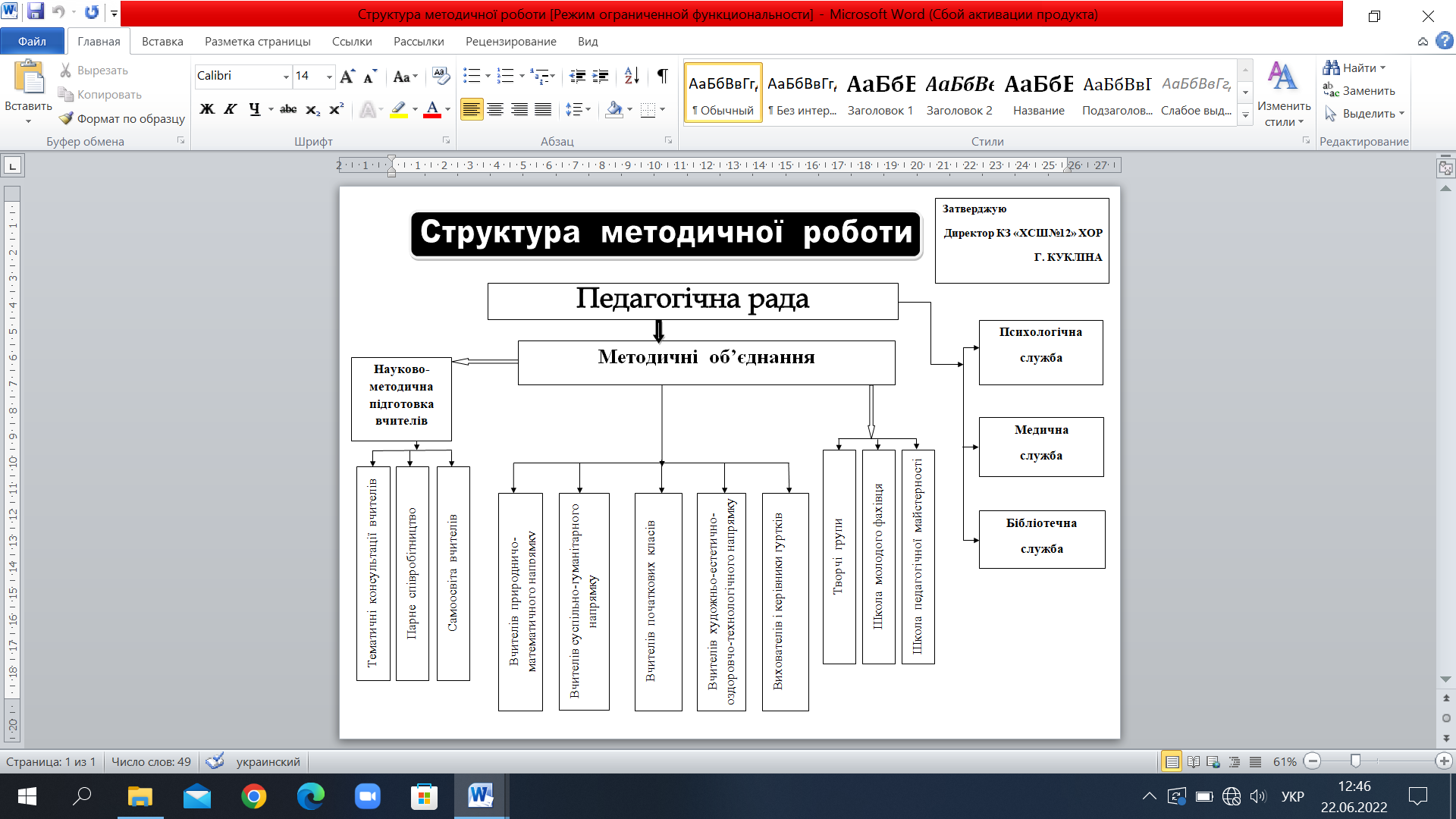 		Для забезпечення безперервності навчання педагогів, опанування ними новітніх педагогічних технологій та вирішення проблеми, поставленої педагогічним колективом школи, організувати роботу в таких напрямах:4.1.2. Організація роботи методичного кабінету закладу освітиОсновні задачі методичного кабінету:надання методичних консультацій педагогічним працівникам у підвищенні фахового рівня і педагогічної майстерності;координація змісту, колективних форм і методів роботи та самоосвіти фахової підготовки вчителя;організація системи заходів, спрямованих на розвиток творчого потенціалу педагогів в умовах упровадження нових державних стандартів початкової та базової і повної загальної середньої освіти, НУШ;активізація науково-дослідницької діяльності педагогів;пропаганда досягнень педагогічної науки та ефективного педагогічного досвіду.4.1.3. Організація роботи методичних об’єднань закладу освіти	За змістом  робота методичного об’єднання вчителів спрямована на поглиблення знань учителів з питань методики, педагогіки, психології, розвитку прогностично-аналітичних умінь. Протягом навчального року з вчителями проводиться різнорівнева методична робота, яка поєднує в собі колективні та індивідуальні форми.В роботі методичного об’єднання приділяється велика увага:вивченню та обговоренню директивних та нормативних документів в галузі освіти;плануванню роботи на навчальний рік;обговоренню навчальних програм;заходам щодо посилення позитивної мотивації навчання учнів, підвищення якості знань та рівня навчальних досягнень учнів з навчальних базових дисциплін;методичній допомозі молодим учителям;підвищенню фахового рівня вчителів з урахуванням особистісних можливостей кожного вчителя;використанню форм продуктивного навчання, збільшенню обсягів самостійних, творчих завдань;індивідуальній роботі з обдарованими та здібними учнями з метою підготовки їх до предметних олімпіад, інтелектуальних конкурсів, турнірів, спортивних змагань;обговоренню та підведенню підсумків методичної роботи методичного об’єднання за І семестр, ІІ семестр, за навчальний рік;затвердженню змісту контрольних робіт, олімпіадних та конкурсних завдань;аналізу контрольних робіт, зрізів знань, підсумків олімпіад та тематичного оцінювання;стану позакласної роботи з предмету;огляду новинок методичної літератури;підсумкам атестації вчителів;організації повторення вивченого матеріалу в кінці навчального року, перевірці виконання навчальних програм;збагаченню науково-методичного забезпечення за рахунок творчих внесків учителів школи, розширення видавницької діяльності, спонсорської мережі.План роботи методичного об’єднання учителів природничо-математичного напряму у 2023/2024 н.р.Тема МО: «Психолого-педагогічні аспекти викладання предметів природничо - математичного напряму в спеціальному закладі освіти».Тематика і графік проведення засідань методичного об’єднання вчителів природничо- математичного напряму у 2023/2024 н.р.План роботи методичного об’єднання учителів початкових класів та корекційно-ровиткового напрямуу 2023/2024 н.р.Тема МО: «Удосконалення методичної компетентності вчителя шляхом впровадження інноваційних педагогічних технологій»Тематика і графік проведення засідань методичного об’єднання вчителів учителів початкових класів у 2023/2024 н.р.План роботи методичного об’єднання вчителів естетично-технічного напряму у 2023/2024навчальному роціТема МО: «Формування особистості учнів через призму методів тифлопедагогіки на уроках естетично-технічного напрямку в умовах спеціального закладу освіти».Тематика і графік проведення засідань методичного об’єднання вчителів естетично-технічного напряму у 2023/2024 навчальному роціПлан роботи методичного об’єднання вихователів та керівників гуртків у 2023/2024 н.р.Тема: «Забезпечення цілісності процесу виховання дітей зі зниженим зором у системі громадянського виховання, соціалізація та інтеграція дитини в сучасне суспільство»Тематика засідань методичного об’єднання вихователів старших класіву 2023/2024 н.р.4.1.4. Організація діяльності творчої лабораторії педагогів«Джерело натхнення»4.1.5. Організація роботи атестаційної комісії4.1.6. Організація роботи з атестації педагогічних працівників4.1.6.1. Перспективний план-графік атестації педагогічних працівників 2024-2028 роки4.1.6.2.Перспективний план-графік підвищення кваліфікації педагогічних працівників 2024-2028 роки4.2. Організація роботи з обдарованими і здібними учнями4.3. Виховний процес у закладі освітиРОЗДІЛ VУПРАВЛІНСЬКІ ПРОЦЕСИ ЗАКЛАДУ ОСВІТИ5.1.Контрольно-аналітична діяльність5.1.1. Циклограма внутрішньошкільного контролю5.1.2. Перспективний план контролю за станом викладання навчальних предметівПерспективний план вивчення стану викладання предметів у 1-4-х класахПерспективний план вивчення стану викладання предметіву 5-12-х класах5.1.3. Вивчення стану викладання предметів5.1.4. Здійснення класно- узагальнюючого контролю5.1.5. Оглядовий контроль5.1.6. Здійснення персонального контролю5.2. Тематика засідань дорадчих колегіальних органів5.2.1.Тематика засідань педагогічних рад5.2.2.Наради при директорові школи5.3. Накази директора школи5.4. Організація освітнього процесу на засадах людиноцентризму5.4.1. Розвиток громадського самоврядування5.4.2. Робота органів учнівського самоврядування5.4.3. Робота з батьківською громадськістю5.4.4. Освітні та громадські ініціативи учасників освітнього процесу5.5. Формування та забезпечення реалізації політики академічної доброчесностіПеревірено: вчитель української мови і літератури Комунального закладу «Харківська спеціальна школа №12» Харківської обласної ради ___________Олена ЯСНОПОЛЬСЬКАСХВАЛЕНОпедагогічною радою Комунального закладу «Харківська спеціальна школа№12» Харківської обласної радиПротокол від   02.06.2023№ 8ЗАТВЕРДЖЕНОнаказом Комунального закладу «Харківська спеціальна школа №12» Харківської обласної радивід 02.06.2023№ 58-оДиректор_____________/Галина КУКЛІНА /М.П.№ з/пЗміст роботиСторінки1.Аналіз роботи за 2022/2023 навчальний рік4-1012.Освітнє середовище закладу освіти1022.1.Забезпечення комфортних і безпечних умов навчання і праці1022.1.1.Створення оптимальних умов для забезпечення права громадян на здобуття повної загальної середньої освіти1022.1.2.Фінансово-господарська робота, зміцнення матеріально-технічної бази школи1052.1.3.Забезпечення вимог з охорони праці, безпеки життєдіяльності, пожежної безпеки1062.1.3.1.Охорона праці у закладі освіти1062.1.3.2.Безпека життєдіяльності здобувачів освіти1162.1.3.2.1Заходи щодо запобігання всім видам дитячого травматизму1272.1.3.2.2Заходи щодо організації літнього оздоровлення та відпочинку здобувачів освіти1312.1.3.2.3Заходи щодо організації медичного обслуговування здобувачів освіти1322.1.3.2.4Заходи щодо створення умов для формування безпечної поведінки в інтернеті та використання мережі «Інтернет»1352.1.3.3.Пожежна безпека в закладі освіти1362.1.3.4.Цивільний захист1382.1.3.5.Адаптація та інтеграція здобувачів освіти до освітнього процесу, професійна адаптація працівників1412.1.3.5.1Заходи щодо адаптації та інтеграції здобувачів освіти до освітнього процесу1412.1.3.5.2Заходи щодо адаптації педагогічних працівників до професійної діяльності1422.2.Створення освітнього середовища, вільного від будь-яких форм насильства та дискримінації1442.2.1.Заходи щодо запобігання будь-яких проявів дискримінації, булінгу в закладі1442.2.2.Заходи щодо забезпечення відвідування занять здобувачами освіти1502.2.3.Психологічна служба закладу освіти152-1672.2.4.Соціальний захист здобувачів освіти1672.2.4.1.Забезпечення соціально-психологічного супроводу освітнього процесу1682.2.4.2.Робота з організації працевлаштування випускників1722.2.4.3.Заходи щодо роботи з учнями пільгових категорій1722.2.4.4.Заходи щодо правової освіти здобувачів освіти1742.2.4.5.Заходи шкільної ради профілактики щодо превентивного виховання учнів1762.3.Формування інклюзивного, розвивального та мотивуючого до навчання освітнього простору1842.3.1.Організація корекційного навчання дітей з особливими освітніми потребами1842.3.2.Заходи щодо формування навичок здорового способу життя1882.3.3.Організація роботи шкільної бібліотеки як простору інформаційної взаємодії та соціально-культурної комунікації учасників освітнього процесу1913.Система оцінювання здобувачів освіти2043.1.План-графік здійснення моніторингу організації освітнього процесу2043.2.План-графік проведення контрольних робіт за завданнями адміністрації школи2054.Педагогічна діяльність педагогічних працівників закладу освіти2054.1.Організація методичної роботи педагогічних працівників2054.1.2.Організація роботи методичного кабінету закладу освіти2134.1.3.Організація роботи методичних об’єднань закладу освіти2174.1.4.Організація діяльності творчої лабораторії педагогів «Джерело натхнення»2404.1.5.Організація роботи з атестаційної комісії2404.1.6.Організація роботи з атестації педагогічних працівників2444.1.6.1.Перспективний план-графік атестації педагогічних працівників2444.1.6.2.Перспективний план-графік підвищення кваліфікації педагогічних працівників2464.2.Організація роботи з обдарованими і здібними учнями2514.3.Виховний процес у закладі освіти2535.Управлінські процеси закладу освіти2775.1.Контрольно-аналітична діяльність2775.1.1.Циклограма внутрішньошкільного контролю2775.1.2.Перспективний план контролю за станом викладання навчальних предметів2805.1.3.Вивчення стану викладання предметів2825.1.4.Здійснення класно - узагальнюючого контролю2835.1.5.Оглядовий контроль2845.1.6.Здійснення персонального контролю2855.2.Тематика засідань дорадчих колегіальних органів2855.2.1.Тематика засідань педагогічних рад2855.2.2.Наради при директорові школи2875.3.Накази директора школи2935.4.Організація освітнього процесу на засадах людиноцентризму3025.4.1.Розвиток громадського самоврядування3025.4.2.Робота органів учнівського самоврядування3035.4.3.Робота з батьківською громадськістю3125.4.4.Освітні та громадські ініціативи учасників освітнього процесу3135.5.Формування та забезпечення реалізації політики академічної доброчесності315РікВсьогоЗараховано до 11 класуВНЗ ІІІ-ІV р. акред.ВНЗ І-ІІ р. акред.ПТУПрацевлаштовано2017/2018251207302018/20192411011202019/202018905402020/2021221006602021/202218120240РікВсьогоЗараховано до 11 класуВНЗ ІІІ-ІV р. акред.ВНЗ І-ІІ р. акред.ПТУПрацевлаштовано2017/20189051122018/201910080022019/2020120110012020/202110060312021/20229070112018/20192018/20192019/20202019/20202020/20212020/20212021/20222021/20222022/20233-4 кл.5-12 кл.3-4 кл.5-12 кл.4 кл.5-12 кл.3-4 кл.5-12 кл.5-12кл.Всього учнів, які підлягали визначенню рівнів навчальних досягнень63155441552015258152170Високий рівень11129134611116Достатній рівень277715701265315737Середній рівень256820724812484117Средній/початковий рівень000000200Початковий рівень000000000% якості60,357,455,553,580,046,055,144,731,6№з/пКласКількістьучнівВисокийрівеньДостатнійрівеньСереднійрівеньСередній/ПочатковийрівеньЯкість знань,%15А12183075,025Б12318033,335В12363075,046А10235050,056Б10145050,067А112-9018,877Б12-210016,688А11-56045,498Б9--900109А121110016,6119Б1312      10023,71210А9135033,31310Б12-48033,3141113175061,5151212-84066,6% по рівням досягнень--9,322,368,40Разом1517016371170Кількість учнів, які підлягали визначенню рівнів навчальних досягненьРівні знаньКількість учнів171Високий16171Достатній37171Середній117171Середній/початковий0Загальний % якості знань31,631,6№ з/пПІБ вчителя(вихователя)ПосадаНавчальний предметДата проведення відкритого заходуТема відкритого заходу1Бобрусь Інна ВікторівнаВчитель української мови і літературиУкраїнська мова8-Б клас08.02.2023«Речення прості й складні. Односкладні та двоскладні»1Бобрусь Інна ВікторівнаВчитель української мови і літературиУкраїнська література6-Б клас14.02.2023«Дружба!Велике це слово-«дружба»! Може, найбільше з усіх слів людських!»Урок розвитку мовлення за повістю Всеволода Нестайка «Тореадори з Васюківки»2ГермановськаОленаСергіївнаВиховательГрупа 11-12 класів07.02. 2023Бесіда «Реальнавіртуальність»2ГермановськаОленаСергіївнаВиховательГрупа 11-12 класів21.02. 2023Мистецький блог «Казимир Малевич – український художник - модерніст»3Данильчук АллаЮріївнаВчитель хіміїХімія7-А клас09.02.2022Оксиген. Поширеність Оксигену в природі. Кисень, склад його молекули, поширеність у природі3Данильчук АллаЮріївнаВчитель хіміїХімія9-А клас03.02.2022Будова молекули води4Дереглазова Наталія МиколаївнаВчитель фізикиФізика9-А клас09.02.2023Електромагніти та їх застосування4Дереглазова Наталія МиколаївнаВчитель фізикиФізика10 - Б клас22.02.2023Сили в природі5Коломієць Тетяна ТимофіївнаВчитель української мови і літературиУкраїнська мова11 клас09.02.2023Словотвір іменників на позначання назв жителів певного населеного пункту. Переклад українською мовою російських лексем на позначення осіб за професією5Коломієць Тетяна ТимофіївнаВчитель української мови і літературиУкраїнська література11 клас09.02.2023Тема мистецтва та його впливу на людину. Жінка як взірець нового типу героя. у новелі «Valse melancoligue»      О. Кобилянської6Кудряшова Ірина ЄвгеніївнаВчитель української мови і літературиУкраїнська мова9-Б клас30.01.2022Відокремлені прикладки6Кудряшова Ірина ЄвгеніївнаВчитель української мови і літературиУкраїнська література5-В клас03.02.2022Наталена Королева. Історична легенда–оповідання «Кирило Кожум’яка»7Коновалова ТетянаІванівнаВиховательГрупа 10-х класів14.02. 2023Година спілкування з вікториною «Історія, традиції та святкування Дня святого Валентина в різних країнах світу»7Коновалова ТетянаІванівнаВиховательГрупа 10-х класів21.02.2023Вечір пам'яті «Плине кача»8Коновалова Світлана ЄвгеніївнаВиховательГрупа 7-х класів06.02. 2023Проєкт «Подорож містами України. Місто Дніпро»8Коновалова Світлана ЄвгеніївнаВиховательГрупа 7-х класів27.02.2023Бесіда «Людину охороняє закон»9Лисанова ВалеріяМиколаївнаВчитель початковихкласівЛітературне читання3-Б клас10.02.2023Медіавіконце: афіша вистави. Ознайомлення з видами афіш, як джерелами інформації. Створення афіши в графічному редакторі Тux Paint9Лисанова ВалеріяМиколаївнаВчитель початковихкласівЯ досліджую світ3-Б клас22.02.2023Що таке нервова система. Вправи на розвиток пам’яті10Надьон Микола ДаниловичВчитель фізичної культуриФізична культура5 клас08.02.2023Вправи на розвиток сили м’язів черевного пресу та спини10Надьон Микола ДаниловичВчитель фізичної культуриФізична культура5 клас17.02.2023Згально-підготовчі вправи для розвитку гнучкості: згинання, розгинання, нахили, повороти11Павленко Лілія МиколаївнаВиховательГрупа 2-х класів08.02. 2023Міні - проєкт «Продукти харчування: Наші друзі  і вороги»: Розповідь «10 найшкідливіших продуктів харчування»11Павленко Лілія МиколаївнаВиховательГрупа 2-х класів23.02. 2023Міні - проєкт «Подорож до країни Безпека : Зупинка« Небезпечний двір»12Русанова Олена ІванівнаКерівник гуртка2-А клас08.02.2023Підготовчі вправи до танців. Оберти на 360 на півпальцях правої , лівої ноги. Основні та композіційні, клін, 4 шеренги12Русанова Олена ІванівнаКерівник гуртка3-А клас16.02.2023Елементи танців. бігунець, доріжка, низький голубець13СанінаЛілія МиколаївнаКерівник гурткаПочатковий рівень навчання08. 02. 2023Тема: Ігрові дихальні вправи. Розвивальні скоромовки. Інтонування нескладних інтонаційних малюнків. Нотна грамотність: бемоль - знак пониження. Робота над піснею «Повертайся ластівко»13СанінаЛілія МиколаївнаКерівник гурткаОсновний рівень навчання II рік.14. 02. 2023Тема: Дихальні вправи. Робота з участю діафрагми. Дикційні та артикуляційні вправи. Ігрові скормивки з рухами. РозспівуванняРобота над піснями «День і ніч», «Мамо, я люблю тебе»14Сотникова Людмила ВікторівнаВиховательГрупа 4-х класів01.02.2023Година спілкування: «Професія хлібороб. Хліб - найбільша святиня»14Сотникова Людмила ВікторівнаВиховательГрупа 4-х класів08.02.2023Здоровий спосіб життя. Обговорення: «Знай та будь обережний»15СемененкоОлена ВікторівнаВчитель біологіїПізнаємо природу5-Б клас23.02.2023Які органи у квіткової рослини15СемененкоОлена ВікторівнаВчитель біологіїБіологія9-А клас21.02.2023Ендокринна система. Порушення роботи ендокринної системи16Смірнова Катерина МиколаївнаВчитель іноземної (англійської) мовиАнглійська мова5-12 клас14.02.2023День святого Валентина. Конкурс електронних валентинок16Смірнова Катерина МиколаївнаВчитель іноземної (англійської) мовиАнглійська  мова11 клас24.02.2022Правила безпеки під час лиха17Сєрікова Жанна ВолодимирівнаВчитель математикиМатематика9 клас15.02.2023«Математичний бум»17Сєрікова Жанна ВолодимирівнаВчитель математикиМатематика8 клас16.02.2023«Щасливий випадок»17Сєрікова Жанна ВолодимирівнаВчитель математикиМатематика5Б, 5В класи17.02.2023Брейн-рінг «Розуму –зарядка»17Сєрікова Жанна ВолодимирівнаВчитель математикиМатематика5А клас17.02.2023Змагання на кращого математика «Розуму –зарядка»18Сопельняк Наталія ЮріївнаВчитель початкових класівЯ досліджую світ1-Б клас03.02.2023Різноманітність тварин. Узагальнюючий урок «Перевір себе»18Сопельняк Наталія ЮріївнаВчитель початкових класівТрудове навчання1-Б клас09.02.2023Згинання та складання паперу. Техніка оригамі. Виготовлення та оздоблення виробу19Штих Ольга СергіївнаВчитель початкових класівІнформатика2-А клас07.02.2023Міні-проєкт «Захопливий світ комп'ютерних ігор»19Штих Ольга СергіївнаВчитель початкових класівМатематика2-А клас17.02. 2023Додаємо і віднімаємо числа частинами20Щербакова Альбіна ГеннадіївнаВиховательГрупа 11-12 класів16.02.2023Тематична зустріч «Бути економним- вимога часу. Професія економіст»20Щербакова Альбіна ГеннадіївнаВиховательГрупа 11-12 класів24.02. 2023Гра «Диск дляінтелектуалів»21Щолокова Наталія ВячеславівнаВчитель початкових класівЧитання 1-А клас22.02.2023Велика буква Х. Читання слів, речень і тексту з вивченими літерами21Щолокова Наталія ВячеславівнаВчитель початкових класівМатематика 1-А клас01.02.2023Порівняння чисел. Задача на зменшення числа на кілька одиниць Побудова відрізка заданої довжини2018/20192019/20202020/20212021/20222022/2023Всього педагогів6866636463Освіта:ВищаВища спеціальнаНеповна вищаНезакінчена вищаІнше6321116022115922--46023--46022--3Педагогічний стаж учителів:До 3-х років3-10 років10-20 роківПонад 20 років61015373715411914391101538811539Рівень педагогічної майстерності:Вища категоріяІ категоріяІІ категоріяСпеціаліст«Вчитель-методист»«Вихователь-методист»«Старший вчитель»Педагоги спеціальної корекційної освіти1831613111082121306911119221929681191022213157-1101123282456111222Навчальний рікУсього педагогічних працівниківОсвітаОсвітаОсвітаОсвітаОсвітаОсвітаОсвітаОсвітаНавчальний рікУсього педагогічних працівниківПовна вищаПовна вищаБазова вищаБазова вищаНеповна вищаНеповна вищаІншеІншеНавчальний рікУсього педагогічних працівниківосіб%осіб%осіб%осіб%2018/2019686393--11--2019/2020666091--13--2020/2021635994----462021/2022646095----462022/202363609535Навчальний рікВища категоріяСпеціаліст І категоріїСпеціалістІІ категоріїСпеціаліст2019/202032459142020/2021304610122021/20222131572022/2023443856Загальний стаж роботи2018/20192019/20202020/20212021/20222022/2023До 3-х років631183-10 років107910110-20 років1515141515Понад 20 років3741393839Вік педагогів2022/2023 н.р.До 30 років331-40 років941-50 років2051-55 років10Більше 55 років21Всьго педагогів63№ЗахворюванняКількість учнів(з вадами здоров’я)1Хвороби ендокринної системи12Хвороби крові і кровотворних органів-3Хвороби органів дихання44Хвороби нервової системи35Хвороби органів зору:МіопіяАфакіяГіперметропіяКосоокістьАстигматизмНістагмЗахворювання сітківкіЗахворювання зорового нервуТравма окаВроджена катарактаГлаукомаВроджена анамалія окаАмбліопіяСпазм аккомодації25656102826407713242544116Хвороби ЛОР-органів217Хвороби системи кровообігу28Хвороби органів травлення89Хвороби сечовидільної системи та статевих органів110Хвороби шкіри-11Хвороби кістково м’язової системи312Туб. Віраж013Вроджені аномалії-14Психічні розлади-15Всього хворих256МісяцьВсього випадків травматизмуТравмовано під час навчально-виховного процесуТравмовано під час навчально-виховного процесуТравмовано в позаурочний часТравмовано в позаурочний часМісяцьВсього випадків травматизмуУрок, заняттяНа перерві, іншеДорожньо-транспорті пригодиПобутові випадкивересень00000жовтень00000листопад00000грудень00000січень00000лютий00000березень00000квітень00000травень000001 урок09.00 – 09.452 урок09.55 – 10.403 урок10.50 – 11.354 урок11.45 – 12.305 урок13.00 – 13.456 урок13.55 – 14.407 урок14.45 – 15.30Група подовженого дня, корекційно-розвиткові заняття,  гурткиза окремим графіком роботи№з/пЗаходиТермін виконанняВідповідальнийВідмітка про виконанняСтворення оптимальних умов щодо організованого початку навчального рокуСтворення оптимальних умов щодо організованого початку навчального рокуСтворення оптимальних умов щодо організованого початку навчального рокуСтворення оптимальних умов щодо організованого початку навчального рокуСтворення оптимальних умов щодо організованого початку навчального року1Організувати ознайомлення та вивчення нормативних документів та розпорядчих актів Міністерства освіти і науки України, Департаменту науки і освіти Харківської обласної державної адміністрації, КВНЗ ХАНО про підготовку та організований початок 2023/2024 навчального року.Серпень2023Заступник директора з НВР,методист2Забезпечити організацію освітнього процесу  за затвердженим в установленому порядку річним навчальним планом на 2023/2024 навчальний рік.Упродовж 2023/2024 навчального рокуЗаступник директора з НВР,заступник директора з НВР в початковій школі3Сформувати оптимальну мережу закладу на 2023/2024 навчальний рік з урахуванням освітніх потреб населення   та норм наповнюваності в класах.Серпень2023Заступник директора з НВР,заступник директора з НВР в початковій школі4Забезпечити організований набір учнів до 1-2х класів.До 01.09.2023Заступник директора з НВР в початковій школі5Затвердити шкільну мережу та контингент учнів на 2023/2024 навчальний рік.До 04.09.2022Заступник директора з НВР,заступник директора з НВР в початковій школі6Скласти та здати статистичні звіти за формами ЗНЗ-1.До 04.09.2023Заступник директора з НВР7Забезпечити комплектування закладу освіти педагогічними кадрами.До 01.09.2023Адміністрація8Розподілити, погодити з профспілковим комітетом та затвердити тижневе навантаження педагогічних працівників на 2023/2024 навчальний рік.До 01.09.2023Адміністрація9Узгодити розклад занять на 2023/2024 навчальний з Держпродспоживслужбою.До 01.09.2023Адміністрація10Скласти та затвердити розклад предметів варіативної складової річного навчального плану.До 01.09.2023Заступник директора з НВР,заступник директора з НВР в початковій школі11Забезпечити нормативне збереження та ведення особових справ учнів по класах.Упродовж 2023/2024 н.р.Класні керівники12Забезпечити нормативне збереження класних журналів, обліку роботи гуртків.Упродовж 2023/2024 н.р.Заступники директора13Забезпечити нормативність ведення класних журналів, обліку роботи гуртків, факультативів, індивідуального навчання.Упродовж 2023/2024 н.р.Заступники директора14Провести інструктивно-методичну нараду педагогічних працівників щодо ведення ділової документації.31.08.2023Заступники директора15Провести шкільний огляд навчальних кабінетів щодо підготовки до нового навчального року.15.08.2023Заступники директора16Організувати роботу щодо вивчення педагогічними працівниками рекомендацій, інструктивно-методичних листів Міністерства освіти і науки України про особливості викладання базових навчальних дисциплін у 2023/2024 навчальному році.До 01.09.2023Керівники ШМО17Провести урочисті святкування Дня знань за участю представників органів місцевого самоврядування, депутатів різних рівнів, представників підприємств, організацій, установ і батьківської громадськості.01.09.2023Заступник директора з ВР18Провести перший тематичний урок.01.09.2023Класні керівники19Забезпечити проведення медичних оглядів працівників та учнів закладу до початку навчального року.До 01.09.2023Сестра медична20Затвердити правила внутрішнього трудового розпорядку для працівників закладу на 2023/2024 навчальний рік.До 01.09.2023Адміністрація21Вжити невідкладних заходів для оперативної доставки підручників, посібників та іншої навчальної літератури, навчального обладнання для забезпечення реалізації Концепції Нової української школи.До 01.09.2023Головний бухгалтер,бібліотекар№з/пЗаходиТермін виконанняВідповідальнийВідмітка про виконання1Скласти та передати на погодження відділу освіти бюджетний запит школи на 2024 рік.До 01.10.2023Головний бухгалтер2Тримати під контролем виконання кошторису на 2023 рік.Упродовж рокуГоловний бухгалтер3Тримати під контролем дотримання планових лімітів на використання енергоресурсів.ПостійноГоловний бухгалтер4Забезпечити у приміщеннях школи необхідний температурний режим.ПостійноЗаступник директора з АГР№з/пЗаходиТермін виконанняВідповідальнийВідмітка про виконання1Організація роботи щодо забезпечення нормативно-правових аспектів1.1.Проведення навчання і перевірки знань співробітників школи і новоприйнятих працівників з урахуванням вивчення нормативних документів з питань охорони праці, охорони життя і здоров’я працівників закладу освіти, а саме:Закон України «Про охорону праці»;- Закон України «Про забезпечення санітарного та епідемічного благополуччя населення»;- Закон України «Про освіту», ст.ст. 3, 17, 24, 51, 53;- Закон України «Про загальну середню освіту» ст.ст. 5, 22, 38;- Закон України «Про цивільний захист»- Закон України від 05.07.2001 № 2586 «Про боротьбу із захворюванням на туберкульоз»;- Постанова Кабінету Міністрів України від 22.03.2001 № 270 «Про затвердження Порядку розслідування та обліку нещасних випадків невиробничого характеру»;ПостійноКерівники структурних підрозділів2.Забезпечення видання наказів2.1.«Про організацію чергування адміністрації, вчителів та учнів школи».СерпеньЗаступник директора з ВР2.2.«Про призначення відповідальних осіб з питань охорони праці в 2023/2024 навчальному році».СерпеньДиректор2.3.«Про організацію роботи з питань охорони праці в школі у 2023/2024 навчальному році».СерпеньДиректор2.4.«Про затвердження інструкцій з охорони праці» (за необхідності)ЖовтеньДиректор2.5.«Про призначення відповідальних осіб з протипожежної безпеки у 2023/2024 навчальному році».СерпеньДиректор2.6.«Про організацію роботи з протипожежної безпеки в школі у 2023/2024 навчальному році».СерпеньДиректор2.7.«Про підсумки роботи педагогічного колективу з охорони праці за І семестр 2023/2024 навчального року».СіченьЗаступник директора з ВР2.8«Про заходи щодо забезпечення протипожежної безпеки, запобігання нещасним випадкам».ЛютийДиректор2.9.«Про призначення відповідального за організацію та проведення обов’язкових медичних оглядів та медичне обстеження працівників школи ».ЛипеньСестра медична2.10.«Про відзначення тижня охорони праці в школі».КвітеньІнженер з ОП2.11.«Про підсумки роботи з охорони праці і безпеки життєдіяльності в школі у 2023/2024 навчальному році».ТравеньЗаступник директора з виховної роботи3.Організація розгляду питань на засіданнях педагогічної ради, ради закладу, нарадах при директорові, загальних зборах колективу,  батьківських зборах3.1.Про затвердження правил внутрішкільного трудового розпорядку в  школі у 2023/2024 навчальному році.СерпеньЗаступник директора з ВР3.2.Про організацію роботи з питань охорони праці та протипожежної безпеки в школі у 2023/2024 навчальному році.СерпеньІнженер з ОП3.3.Про організацію роботи медичного кабінету школи.ВересеньСестра медична3.4.Про результати дотримання санітарно-гігієнічних норм у школі в I семестрі 2023/2024 навчальному році.ЛистопадСестра медична3.5.Про хід виконання Колективного договору між адміністрацією та трудовим колективом закладу освіти у 2023 році.ГруденьГолова профсоюзного комітету3.6.Про підсумки роботи в школі з охорони праці за 2023/2024 навчальний рік.ЧервеньІнженер з ОП4.Організація роботи щодо проведення інструктажів з питань охорони праці4.1.Здійснювати проведення  вступних з інструктажів з питань охорони праці на робочому місці  з новоприбулими працівниками.Протягом рокуІнженер з ОП4.2.Здійснювати проведення  первинних, повторних, позапланових, цільових інструктажів з питань охорони праці на робочому місці  з працівниками школи.Протягом рокуКерівники структурних підрозділів4.3.Скласти акти-дозволи проведення занять у кабінетах фізики, хімії, біології, шкільних майстернях, спортивному залі, на спортивному майданчику та інших приміщенняхдо 15.08.Комісія5.Організація роботи медичного кабінету5.1.Забезпечити роботу медичного кабінету з обладнанням відповідно до нормативних вимог та забезпеченням медикаментами.Протягом рокуСестра медична5.2.Сприяти кадровому забезпеченню медичним персоналом.Протягом рокуСестра медична5.3.Забезпечити проведення медичних оглядів працівників школи,  облік та збереження особових медичних книжок працівників закладу освіти.Згідно графікаСестра медична6.Забезпечення матеріально-технічної бази школи6.1.Організувати роботу щодо забезпечення закладу освіти наочністю, посібниками, нормативно-законодавчими актами з питань охорони праці.Протягом рокуДиректор6.2.Забезпечити готовність всіх шкільних приміщень до початку нового навчального року відповідно до нормативів з метою підписання акту прийняття школи.До 01.09.2023Заступник директора з ГР6.3.Провести аналіз існуючої матеріально-технічної бази закладу освіти,скласти план заходів щодо виконання необхідних робіт.До 01.12.2023Заступник директора з ГР6.4.Визначити об’єкти, які знаходяться в аварійному стані, скласти дефектні акти.До 02.10.2023Заступник директора з ГР6.5.Забезпечити перевірку лічильників тепла, гарячої та холодної води згідно графіка, підготувати акти щодо готовності приладів обліку енергоносіїв, водопостачання.До 01.09.2023Заступник директора з ГР6.6.Підготувати всі інженерні системи (опалення, холодного та гарячого водопостачання) до нового навчального року та до роботи в осінньо-зимовий період згідно графіка.До 01.09.2023Заступник директора з ГР6.7.Привести у належний стан всі підсобні приміщення, теплорамку, щитову, забезпечити їх надійне закриття.До 01.09.2023Заступник директора з ГР6.8.Підготувати  план проведення  капітального та профілактичного ремонту.ЖовтеньЗаступник директора з ГР7.Організація роботи щодо дотримання санітарно-гігієнічним норм7.1.Здійснити перевірку дотримання санітарно-гігієнічних норм у закладі освіти за наступними критеріями:природне та штучне освітлення, організація зорової роботи учнів;повітряно-тепловий режим;водопостачання та каналізація;вентиляція та опалення;обладнання основних та підсобних приміщень;організація харчування;організація медичного обслуговування;санітарно-гігієнічне виховання;самообслуговування.Листопад, червеньКомісія7.2.Здійснювати контроль за санітарний станом харчоблоку, навчальних кабінетів і приміщеннями школи.Протягом рокуСестра медична7.3.Забезпечити санітарно - гігієнічний порядок у класних кімнатах, спортивній залі, майстернях.Протягом рокуЗав. кабінетами7.4.Організувати санітарно-гігієнічне чергування учнів, вчителів, технічного персоналу в навчальних кабінетах та приміщеннях  школи. Забезпечити своєчасне їх прибирання.Протягом рокуЗаступник директора з ВР7.5.Здійснювати контроль щодо дотриманням санітарно-гігієнічних норм в усіх навчальних приміщеннях.Узагальнити результати в кінці навчального року.Двічіна місяцьчервеньСестра медична7.6.Своєчасно проводити огляд приміщень закладу: стелі, підлоги, сходів, вентиляційного обладнання, санітарно-технічних приладів. У разі необхідності готувати акти.Протягом рокуЗаступник директора з ГР8.Організація роботи  з протипожежної безпеки8.1.Здійснити забезпечення школи засобами протипожежної безпеки у необхідній кількості.До 15.08.2023Заступник директора з ГР8.2.Забезпечити дотримання заходів протипожежної безпеки в усіх приміщеннях школи.До 15.08.2023Заступник директора з ГР8.3.Забезпечити виконання приписів пожежної інспекції.Протягом рокуЗаступник директора з ГР8.4.Перевірити й у разі потреби очистити складські приміщення від легкозаймистих предметів.До 01.09.2023Заступник директора з ГР8.5.Проводити інструктажі з пожежної безпеки з педагогічними та технічними працівниками школи.Протягом рокуЗаступник директора з ГР8.6.Утримувати в робочому стані засоби протипожежного захисту, обладнання та інвентар, не допускаючи їх використання не за призначенням.Протягом рокуЗаступник директора з ГР8.7.Забезпечувати порядок збереження і використання легкозаймистих матеріалів.Протягом рокуЗаступник директора з ГР8.8.Забезпечити проведення заміру заземлення електроустановок та ізоляції проводів електромереж у відповідності до Правил їх влаштування.ЛипеньЗаступник директора з ГР8.9.Забезпечити технічних працівників засобами індивідуального захисту.ПостійноЗаступник директора з ГР8.10.Розробити  комплексні заходи щодо забезпечення пожежної безпеки. Забезпечити контроль за їх виконанням. Узагальнити результати роботи в кінці навчального року.ВересеньПротягом рокуЧервеньЗаступник директора з ГР8.11.Забезпечити наявність на всіх поверхах плану-схеми евакуації.ПостійноЗаступник директора з ГР9.Організація роботи з питань охорони праці та здоров’я9.1.Призначити склад комісії з охорони праці та безпеки життєдіяльності.До 01.09.2023Директор9.2.Забезпечити навчання  педагогічних працівників, відповідальних за організацію роботи з охорони праці та пожежної безпеки.Згідно графікаДиректор9.3.Організувати навчання та перевірку знань працівників школи з питань охорони праці.ПостійноДиректор9.4.Забезпечити технічних працівників миючими засобами та засобами гігієни.Протягом рокуЗаступник директора з ГР9.5.Організувати роботу щодо підготовки школи до осінньо-зимового періоду.Жовтень –листопадЗаступник директора з ГР9.6.Забезпечити щорічне безкоштовне проходження медичного огляду працівниками школи.Згідно графікаМедична сестра9.7.Забезпечити своєчасну розробку та виконання заходів по створенню безпечних та нешкідливих умов праці відповідно до вимог нормативних документів з охорони праці.ВересеньКерівники структурних підрозділів9.8.Організувати роботу щодо створення належних умов і безпеки праці, вживати заходи з недопущення виробничого травматизму.Протягом рокуКерівники структурних підрозділів9.9.Організувати роботу  щодо підготовки школи в осінньо-зимових умовах. Скласти план заходів.ВересеньЗаступник директора з ГР9.10.Надавати можливість проходження позачергового медичного огляду працівникові, якщо він пов’язує погіршення здоров’я з виконанням трудових обов’язків.Протягом рокуМедична сестра9.12.Забезпечити належне утримання санітарно-побутових приміщень, кабінетів фізики, хімії, біології. інформатики, спортивного залу, навчальних майстерень, туалетів. Здійснювати контроль та узагальнити результати.Протягом рокуЧервеньЗаступник директора з НВР9.13.Надавати відпустку або її частину працівникам школи протягом навчального року у зв’язку з санаторно-курортного лікуванням.Протягом рокуГолова профсоюзного комітету9.14.Жінкам, які працюють і мають двох і більше дітей віком до 15 років або дитину-інваліда, за їх бажанням щорічно надавати додаткову оплачувану відпустку тривалістю 10 календарних днів без урахування святкових та неробочих днів.Згідно графікаГолова профсоюзного комітету9.15.Надавати додаткову відпустку працівникам з ненормованим робочим днем згідно орієнтованого переліку посад працівників з ненормованим робочим днем, розробленого Міністерством освіти і науки України 11.03.1998 та погодженого  з ЦК профспілки працівників освіти і науки України  06.03.1998.Протягом рокуГолова профсоюзного комітету9.16.Здійснити контроль за виконанням вимог нормативних актів та заходів у закладі освіти з питань охорони праці.Протягом рокуДиректор№з/пЗаходиТермін виконанняВідповідальнийВідмітка про виконанняОрганізація роботи щодо забезпечення нормативно-правових аспектівОрганізація роботи щодо забезпечення нормативно-правових аспектівОрганізація роботи щодо забезпечення нормативно-правових аспектівОрганізація роботи щодо забезпечення нормативно-правових аспектівОрганізація роботи щодо забезпечення нормативно-правових аспектів1Організувати роботу щодо систематизації та вивчення нормативних документів, державних, програм з питань охорони життя і здоров’я учнів, запобігання всім видам дитячого травматизму, а саме:-Закон України «Про забезпечення санітарного та епідемічного бла- гополуччя населення»;-Закон України «Про освіту», ст.ст. 3, 17, 24, 51, 53;-Закон України «Про загальну середню освіту», ст.ст.5, 22, 38;-Закон України «Про охорону дитинства»;-Закон України «Про дорожній рух»;-Закон України «Про питну воду»;-Закон  України від 05.07.2001 №2586 «Про боротьбу   із захворюванням на туберкульоз».вересеньЗаступник директора з ВР2Державні санітарні правила і норми влаштування, утримання загальноосвітніх навчальних закладів та організації навчально-виховного процесу.вересеньКерівники структурних підрозділів3Постанова Кабінету Міністрів України від 22.03.2001 №270 «Про затвердження Порядку розслідування та обліку нещасних випадків невиробничого характеру».вересеньДиректор4-Наказ Державного комітету України з нагляду за охороною праці від 26.01.2005 №15 «Про затвердження Типового положення про порядок проведення навчання і перевірки знань з питань охорони праці та Переліку робіт з підвищеною небезпекою»;-Наказ Міністерства освіти і науки України від 18.04.2006 №304 «Про затвердження Положення про порядок проведення навчання і перевірки знань з питань охорони праці в закладах, установах, організаціях,підприємствах підпорядкованих Міністертву освіти  і науки України»;-Наказ Міністерства освіти і науки України від 01.08.2001 №563 «Про затвердження Положення про організацію роботи з охорони праці учасників навчально-виховного процесу  в установах і закладах освіти»;-Наказ Міністерства освіти і науки України від16 травня 2019 р. № 659 Зареєстрованов Міністерстві юстиції України13 червня 2019 р. за № 612/33583 «Про затвердження Положення про порядок розслідування нещасних випадків, що сталися із здобувачами освіти під час освітнього процесу».вересеньДиректорЗабезпечення видання наказівЗабезпечення видання наказівЗабезпечення видання наказівЗабезпечення видання наказівЗабезпечення видання наказів5Наказ «Про організацію  роботи з безпеки життєдіяльності та запобігання всім видам дитячого травматизму в 2023/2024 навчальному році».серпеньЗаступник директора з ВР6Наказ «Про організацію чергування адміністрації, вчителів     та учнів школи».серпеньЗаступник директора з ВР7Наказ «Про порядок профілактичної роботи з питань запобігання всім видам дитячого травматизму та порядок обліку нещасних випадків».серпеньЗаступник директора з ВР8Наказ «Про організацію роботи з безпеки дорожнього руху».серпеньЗаступник директора з ВР9Наказ «Про невідкладні заходи щодо збереження здоров’я учнів закладу освіти під час проведення занять з фізичної культури, предмету «Захист України» та позакласних спортивно-масових заходів.серпеньЗаступник директора з ВР10Наказ «Про запобігання всім видам дитячого травматизму серед учнів під час  осінніх шкільних канікул 2023/2024 навчального року».жовтеньЗаступник директора з ВР11Наказ «Про організацію роботи щодо дотримання норм з протипожежної безпеки  під час Новорічних та Різдвяних свят та новорічних канікул».груденьЗаступник директора з ВР12Наказ «Про запобігання всім видам дитячого травматизму серед учнів під час проведення Новорічних і Різдвяних свят та зимових шкільних канікул 2023/2024 навчального року».груденьЗаступник директора з ВР13Наказ «Про підсумки роботи педагогічного колективу школи з безпеки життєдіяльності, запобігання всім видам дитячого травматизму за І семестр 2023/2024 навчального року».груденьЗаступник директора з ВР14Наказ «Про посилення профілактичної роботи з питань запобігання всім видам дитячого травматизму  (за необхідності).січеньЗаступник директора з ВР15Наказ «Про проведення Тижня знань з основ безпеки життєдіяльності».березеньЗаступник директора з ВР16Наказ «Про запобігання всім видам дитячого травматизму серед учнів під час  весняних шкільних канікул 2023/2024 навчального року».березеньЗаступник директора з ВР17Наказ «Про запобігання всім видам дитячого травматизму серед учнів під час літніх шкільних канікул 2023/2024 навчального року».травеньЗаступник директора з ВР18Наказ «Про підсумки роботи педагогічного колективу школи з безпеки життєдіяльності, запобігання всім видам дитячого травматизму за ІІ семестр 2023/2024 навчального року».травеньЗаступник директора з ВРОрганізація роботи щодо профілактики різних видів захворюваньОрганізація роботи щодо профілактики різних видів захворюваньОрганізація роботи щодо профілактики різних видів захворюваньОрганізація роботи щодо профілактики різних видів захворюваньОрганізація роботи щодо профілактики різних видів захворювань19Забезпечити дотримання  протиепідемічного санітарно-гігієнічного режиму у  класних кімнатах 1-12 класів та приміщеннях загального користування у школі.Упродовж 2023/2024 навчального рокуСестра медична20Забезпечити дотримання санітарно-гігієнічних вимог щодо питного режиму у їдальні, повітряно-температурного режиму у класних кімнатах та інших приміщеннях школи (щоденний моніторинг).Упродовж 2023/2024 навчального рокуСестра медична21Проводити санітарно-просвітницьку роботу із учнями, батьками, працівниками школи щодо профілактики інфекційних захворювань, захворювання на грип, гострі респіраторні захворювання.Упродовж 2023/2024 навчального рокуСестра медична22Проводити щоденний моніторинг відвідування навчання учнями 1-12 класів із зазначенням причин відсутності.Упродовж 2023/2024 навчального рокуСестра медичнаОрганізація роботи щодо проведення інструктажів з безпеки життєдіяльностіОрганізація роботи щодо проведення інструктажів з безпеки життєдіяльностіОрганізація роботи щодо проведення інструктажів з безпеки життєдіяльностіОрганізація роботи щодо проведення інструктажів з безпеки життєдіяльностіОрганізація роботи щодо проведення інструктажів з безпеки життєдіяльності23Провести інструктивно-методичну нараду з класоводами і класними керівниками стосовно питань забезпечення безпеки життєдіяльності учнів.серпеньЗаступник директора з ВР24Здійснювати проведення вступного інструктажу з реєстрацією на окремій сторінці класного журналу «Реєстрація вступного інструктажу з безпеки життєдіяльності для вихованців, учнів» для учнів, які прибули.Упродовж 2023/2024 навчального рокуЗаступник директора з ВР25Здійснювати проведення первинних інструктажів з питань охорони праці на робочому місці перед початком кожного практичного заняття та здійснювати запис на сторінці про запис теми уроку у класному журналі.Упродовж 2023/2024 навчального рокуЗаступник директора з НВР26Здійснювати проведення первинного інструктажу із записом у Журналі реєстрації первинного, позапланового, цільового інструктажів вихованців, учнів.Упродовж 2023/2024 навчального рокуЗаступник директора з ВР27Здійснювати проведення первинного інструктажу перед початком кожного заняття гуртка, пов’язаного з використанням інструментів, матеріалів та здійснювати запис на сторінці про запис теми навчального заняття у журналі гурткової роботи.Упродовж 2023/2024 навчального рокуЗаступник директора з ВР28Здійснювати проведення позапланових та цільових інструктажів у Журналі реєстрації первинного, позапланового, цільового інструктажів вихованців, учнів.Упродовж 2023/2024 навчального рокуЗаступник директора з ВР29Забезпечити нормативність ведення “Журналів реєстрації нещасних випадків, що сталися з вихованцями, учнями ”, а саме:-оформлення повідомлень про нещасні випадки,- оформлення актів розслідування нещасних випадків,-оформлення повідомлень про наслідки нещасних випадків.Упродовж 2023/2024 навчального рокуЗаступник директора з ВР30Здійснювати аналіз статистичних даних щодо травмування дітей під час освітнього процесу та в позаурочний час.Упродовж 2023/2024 навчального рокуЗаступник директора з ВР31Забезпечити наявність інструкцій з техніки безпеки та з безпеки життєдіяльності для кабінетів фізики, хімії, біології, інформатики, кабінету предмета «Захист України», навчальних майстерень, спортивного залу та класних  кімнат.До 01.09.2023Заступник директора з НВР32Забезпечити наявність посадових обов’язків з безпеки життєдіяльності для класних керівників.До 01.09.2023Заступник директора з НВР33Організувати якісне планування роботи класних керівників з питань охорони життя і здоров’я учнів та запобігання всім видам дитячого травматизму.До 01.09.2023Керівники структурних підрозділів34Скласти план бесід для кожного класу з питань запобігання всім видам дитячого травматизму.До 01.09.2023Заступник директора з ВР35Забезпечити контроль за відображенням тематики бесід з питань запобігання всім видам дитячого травматизму в планах виховної роботи класних керівників, на сторінках класних журналів, у щоденниках учнів.Упродовж 2023/2024 навчального рокуЗаступник директора з ВР36Забезпечити якісну організацію чергування по школі адміністрації, вчителів,  учнів відповідно до графіків чергування.Упродовж 2023/2024 навчального рокуЗаступник директора з ВР37Забезпечити наявність правил з техніки безпеки в кабінетах хімії, фізики, біології, інформатики, спортивному залі, навчальних майстернях тощо.Упродовж 2023/2024 навчального рокуЗаступник директора з НВР38Організувати проведення позакласних занять: бесід, ігор, вікторин, виставок творів, малюнків, поробок тощо на профілактичні теми.Упродовж 2023/2024 навчального рокуЗаступник директора з ВР39Організувати роботу щодо залучення у проведенні заходів з дітьми співробітників ювенальної превенції, МНС, фахівців інших служб.Упродовж 2023/2024 навчального рокуЗаступник директора з ВР40Скласти спільні заходи з ювенальною превенцією, МНС, фахівцями інших служб.До 01.09.2023Заступник директора з ВР41Організувати превентивну роботу з профілактики шкідливих звичок, запобігання наркоманії, алкоголізму, тютюнопаління, профілактики ВІЛ-інфекцій (СНІДу).Упродовж 2023/2024 навчального рокуЗаступник директора з ВР42Організувати роботу учнівського самоврядування, шкільних гуртків з питань безпеки життєдіяльності та запобігання всім видам дитячого травматизму.Упродовж 2022/2023 навчального рокуЗаступник директора з виховної роботи43Скласти плани заходів та плани роботи органів учнівського самоврядування, шкільних гуртків з питань безпеки життєдіяльності та запобігання всім видам дитячого травматизму.До 01.09.2023Заступник директора з ВР44Надати рекомендації щодо розробки бесід відповідно до тематики з попередження дорожньо-транспортного руху, протипожежної безпеки, правил поведінки під час виявлення небезпечних предметів, правил обережності під час використання електроприладів, природного газу, з правил дотримання гігієни та санітарії.До 01.09.2023Заступник директора з ВР45Скласти план заходів щодо попередження дорожньо-транспортного травматизму.До 01.09.2023Заступник директора з ВР46Скласти план заходів щодо навчання дітей правилам пожежної безпеки, попередження пожеж, травмування та загибелі дітей під час пожежі.До 01.09.2023Заступник директора з ВР47Забезпечити проведення бесід щодо запобігання дитячому травматизму під час осінніх, зимових, весняних та літніх канікул.Упродовж 2023/2024 навчального рокуЗаступник директора з ВР48Забезпечити проведення:- днів та тижнів з охорони життя,- спортивно-оздоровчих заходів, екскурсій.Упродовж 2023/2024 навчального рокуЗаступник директора з ВР49Створити спеціальні медичні групи з фізичної культури, враховуючи рекомендації лікарів.До 05.09.2023Заступник директора з НВР50Здійснити підсумковий аналіз роботи навчального закладу з попередження дитячого травматизму.ГруденьтравеньЗаступник директора з виховної роботи51Здійснити підсумковий аналіз роботи навчального закладу з профілактики правопорушень та шкідливих звичок.ГруденьтравеньЗаступник директора з ВР52Забезпечити дотримання вимог техніки безпеки всіма працівниками школи:Упродовж 2023/2024 навчального рокуКерівники структурних підрозділів53Забезпечити медичними аптечками кабінети хімії, фізики, біології, майстерні, спортзал.До 01.09.2023Медична сестра№з/пЗаходиТермін виконанняВідповідальнийВідмітка про виконанняЗабезпечення матеріально-технічною базою закладу освіти щодо запобігання всім видам дитячого травматизмуЗабезпечення матеріально-технічною базою закладу освіти щодо запобігання всім видам дитячого травматизмуЗабезпечення матеріально-технічною базою закладу освіти щодо запобігання всім видам дитячого травматизмуЗабезпечення матеріально-технічною базою закладу освіти щодо запобігання всім видам дитячого травматизмуЗабезпечення матеріально-технічною базою закладу освіти щодо запобігання всім видам дитячого травматизму1Оформити в навчальних кабінетах та в коридорі I поверху куточки щодо профілактики всіх видів дитячого травматизму, профілактики безпеки життєдіяльності.До 01.09.2023Заступник директора з ВР2Забезпечити навчальні приміщення школи необхідною кількістю вогнегасників.До 01.09.2023Заступник директора з ГР3Організувати роботу щодо забезпечення навчального закладу наочністю, посібниками, методичною літературою з питань профілактики всіх видів дитячого травматизму.До 01.09.2023Заступник директора з ВР4Забезпечити готовність всіх шкільних приміщень до початку нового навчального року відповідно до нормативів з метою підписання акту прийняття школи.До 01.09.2023Заступники директора з НВР, ВРЗаходи з правил пожежної безпекиЗаходи з правил пожежної безпекиЗаходи з правил пожежної безпекиЗаходи з правил пожежної безпекиЗаходи з правил пожежної безпеки5Організувати роботу дружини юних пожежних.вересеньЗаступник директора з ВР6Проводити агітаційну роботу серед учнів, виступи ДЮП перед учнями школи.Протягом навчального рокуКласні керівники7Проводити з учнями бесіди з питань протипожежної безпеки.Упродовж 2023/2024 навчального рокуКласні керівники, вихователі8Бесіда «Вогонь – друг, вогонь – ворог».вересеньКласні керівники, вихователі9Бесіда «Дії під час виникнення пожежі в багатоповерховому будинку».жовтеньКласні керівники, вихователі10Бесіда «Правила експлуатації побутових нагрівальних електро- та газоприладів».листопадКласні керівники, вихователі11Бесіда «Пожежонебезпечні речовини та матеріали. Пожежна безпека при поводженні з синтетичними речовинами».груденьКласні керівники, вихователі12Пожежонебезпечні об’єкти. Новорічні свята, ялинка, гірлянди, користування пічками, камінами.груденьКласні керівники, вихователі13Бесіда «Правила пожежної безпеки у вашому домі. Гасіння пожежі в квартирі. Правила поводження під час пожежі».січеньКласні керівники, вихователі14Бесіда «Запобігання виникненню пожежі від електроструму та правила гасіння пожежі, викликаної електрострумом. Дії учнів при пожежі».лютийКласні керівники, вихователі15Бесіда «Домедична допомога постраждалим від пожеж. Шкідливість і небезпечність куріння».березеньКласні керівники, вихователі16Бесіда «Основні правила пожежної безпеки під час відпочинку у лісі».квітеньКласні керівники, вихователі17Організовувати та проводити екскурсії для учнів до музею пожежної частини.Упродовж 2023/2024 навчального рокуЗаступник директора з ВР18Проводити конкурси малюнків на протипожежну тематику.вересеньтравеньКласні керівники, вихователі19Проводити тематичні класні години на протипожежну тематику.Раз на семестрКласні керівники, вихователі20Організовувати та проводити зустрічі учнів школи з представниками пожежної части міста Харкова.Упродовж 2023/2024 навчального рокуЗаступник директора з ВРЗаходи щодо запобігання дорожньо-транспортному травматизмуЗаходи щодо запобігання дорожньо-транспортному травматизмуЗаходи щодо запобігання дорожньо-транспортному травматизмуЗаходи щодо запобігання дорожньо-транспортному травматизмуЗаходи щодо запобігання дорожньо-транспортному травматизму21Організувати роботу загону юних інспекторів руху.вересеньЗаступник директора з ВР22Проводити агітаційну роботу серед учнів, виступи ЮІР перед учнями школи.Протягом навчального рокуЗаступник директора з ВР23Проводити з учнями бесіди з питань дотримання правил дорожнього руху.Упродовж 2023/2024 навчального рокуКласні керівники, вихователі24Бесіда «Організація дорожнього руху. Правила безпеки при переході вулиці. Наземні, надземні, підземні переходи».вересеньКласні керівники, вихователі25Бесіда «Типи перехресть. Правила переходу дороги на перехрестях».вересеньКласні керівники, вихователі26Бесіда «Правила переходу вулиці після виходу з транспорту».жовтеньКласні керівники, вихователі27Бесіда «Дорожні знаки».листопадКласні керівники, вихователі28Бесіда «Дорожня розмітка».груденьКласні керівники, вихователі29Бесіда «Рух за сигналами регулювальника».січеньКласні керівники, вихователі31Бесіда «Пасажир в автомобілі».лютийКласні керівники, вихователі32Бесіда «Основні види ДТП. Поведінка при ДТП».березеньКласні керівники, вихователі33Бесіда «Безпека руху велосипедиста».квітеньКласні керівники, вихователі34Проводити конкурси малюнків на тему безпеки дорожнього руху.вересеньтравеньКласні керівники, вихователі35Проводити тематичні класні години на тему безпеки дорожнього руху.Раз на семестрКласні керівники, вихователі36Організовувати та проводити зустрічі учнів школи з представниками відділу поліції Немишлянського району.Упродовж 2023/2024 навчального рокуСоціальний педагог37Провести Всеукраїнський тиждень безпеки дорожнього руху.Листопад2023Травень2024Заступник директора з ВР38Забезпечити контроль за безпечним рухом транспортних засобів біля закладів освіти та заборонити в'їзд і паркування їх на території освітніх закладів.Упродовж 2023/2024 навчального рокуЗаступник директора з ВР39По кожному випадку ДТП за участю здобувачів освіти проводити відповідне розслідування причин пригоди з дотриманням вимог щодо строків та ведення встановленої документації.Забезпечити оперативне інформування відділу освіти   про випадки ДТП за участю дітей.Упродовж 2023/2024 навчального рокуЗаступник директора з ВР40Розглядати стан роботи щодо попередження дитячого дорожньо-транспортного травматизму та організації навчання дітей Правил дорожнього руху на засіданнях педагогічних рад, батьківських зборах тощо.Упродовж 2023/2024 навчального рокуЗаступник директора з ВР41Здійснювати систематичне інформування батьків про необхідність навчання дітей правилам дорожнього руху та недопущення випадків дозволу дітям на керування мотоциклом, автомобілем, мопедом.Упродовж 2023/2024 навчального рокуЗаступник директора з ВР42Забезпечити проведення зі здобувачами загальної середньої освіти при організації екскурсій, виїздів на оздоровлення, змагання інструктажу щодо дотримання правил дорожнього руху з відповідним оформленням документів.Упродовж 2023/2024 навчального рокуЗаступник директора з ВР43Забезпечити наявність плану-схеми безпечного маршруту до школи, ознайомити здобувачів освіти з найбільш безпечним маршрутом до закладу освітиУпродовж 2023/2024 навчального рокуЗаступник директора з ВР№з/пЗаходиТермін виконанняВідповідальнийВідмітка про виконання1Сприяти оздоровленню дітей пільгового контингенту.червеньСоціальний педагог2Проводити виховні заходи, спрямовані на вироблення навичок здорового способу життя.Упродовж 2023/2024 навчального рокуСоціальний педагог3Проводити просвітницьку роботу серед батьків про необхідність оздоровлення їхніх дітей.Упродовж 2023/2024 навчального рокуКласні керівники, вихователі№з/пЗаходиТермін виконанняВідповідальнийВідмітка про виконання1Провести перевірку санітарного стану школи перед початком навчального року освітлення, вентиляції, наявність обладнання в спортивному залі, харчоблоці, класах, майстернях.До28.08.2023Сестра медична2Підготовити медичний кабінет до роботи-забезпечити його вагою, ростоміром, кушеткою, таблицями для визначення гостроти зору, тонометром.До28.08.2023Сестра медична3Доповнити папку методичними рекомендаціями, наказами, інструкціями з медичного обслуговування школярів.До28.08.2023Сестра медична4Скласти план роботи медичного персоналу школи на навчальний рік.До28.08.2023Сестра медична5Організувати проведення медогляду школярів. Визначити гостроту зору, слуху, ріст і вагу, АТ, встановити групу здоров’я, за станом здоров’я розподілити школярів на фізкультурні групи, дати рекомендації  дітям з відхиленням стану здоров’я.Упродовж 2023/2024навчального рокуСестра медична6Заповнити в класних журналах листки здоров’я.Листопад2023Сестра медична7Проводити профілактику травматизму серед школярів.ПостійноСестра медична8Проводити амбулаторний прийом школярів.ПостійноСестра медична9Проводити контроль за фізичним вихованням школярів, відвідувати уроки фізкультури і заняття спортивних секцій.1 раз на місяцьСестра медична10Завести і заповнити ф.25 на підлітків.Грудень 2023Сестра медична11Забезпечити контроль з оформленням направлень  до дільничного педіатра школярів щодо виконання  профілактичних  щеплень згідно плану профщеплень.ЩомісяцяСестра медична12Проводити контроль за санітарно-гігієнічними умовами навчання і виховання школярів (санітарний стан приміщення школи, класів, майстерень, санвузлів, температура, освітлення, правильна розстановка парт, станків).ПостійноСестра медична13Проводити контроль за харчуванням школярів (приготування страв, термін реалізації продуктів, миття посуду).ПостійноСестра медична14Проводити огляд персоналу харчоблоку на гнійничкові захворювання і відмічати в журналі «Здоров’я працівників харчоблоку».ЩоденноСестра медичназ дієтичного харчування15Проводити контроль за проходженням персоналом школи медичних оглядів.1 раз на рікСестра медична16Проведення санітарно-виховної роботи. Проводити бесіди, читати лекції, випускати санітарні бюлетені  на теми:«Наркоманія»;«Алкоголь»;«СНІД»;«Туберкульоз»;«Короста та її попередження»;«Профілактика гепатиту А»;«Профілактика дифтерії»;«Поводження з отруйними речовинами»;«Отруєння грибами, рослинами, ягодами»;«Перша допомога при укусах змій, комах, тварин»;«Профілактика гельмінтозів»  тощо;СОVID-19.Упродовж 2023/2024навчального рокуСестра медична17Організувати проведення з учнями та їх батьками бесід, лекцій та інших заходів з метою профілактики різних видів захворювань, а саме:гігієна та режим для школяра;профілактика шлункових захворювань;профілактика захворювань органів зору;профілактика грипу та ГРЗ;профілактика серцево-судинних захворювань;профілактика захворювань опорно-рухової системи.Упродовж 2023/2024навчального рокуСестра медична1Провести діагностику життєвих цінностей старшокласників з метою планування подальшої розвиваючої роботи з учнями та ознайомлення батьків з даного питання.Жовтень2024Практичний психолог2Профорієнтація учнів:групова психодіагностика професійних інтересів і нахилів учнів з обговорення результатів;групові консультації з питань вибору професії чи подальшого навчання в школі;- індивідуальні консультації учнів, які мають труднощі у виборі професії.Упродовж навчального рокуПрактичний психолог, класні керівники, вихователі3Сформувати банк даних ВПОУпродовж навчального рокуСоціальний педагог4Своєчасне виявлення дітей вище зазначеної категорії, дітей та сімей, які потребують цільового психологічного супроводу з питань захисту прав дитини та її законних інтересів, забезпечення життєво важливих потреб дитини; відвідування дитини вдома/за місцем проживання і вивчення умов її життя, виховання і розвитку.Упродовж навчального рокуКласні керівники, вихователі5Залучення до роботи гутків, секцій, загальношкільних заходів.Упродовж навчального рокуКласні керівники, вихователі6Створення сприятливого психологічного клімату, атмосфери уваги, співчуття і співпраці в класних колективах зокрема й у навчальному закладі в цілому.Упродовж навчального рокуКласні керівники, вихователі.№з/пЗаходиТермін виконанняВідповідальнийВідмітка про виконання1Здійснити аналіз стану виконання заходів з питань пожежної безпеки, визначити першочергові заходи, розрахувати кошти.Серпень2023Заступник директора з ГР2Наказами визначити обов’язки посадових осіб щодо забезпечення пожежної безпеки, призначити відповідальних за пожежну безпеку.Серпень2023Заступник директора з ГР3Організувати спеціальні навчання керівників, відповідальних осіб з питань пожежної безпеки.Упродовж 2023/2024 навчального рокуЗаступник директора з ГР4Провести практичні тренування з учнями  щодо дій у разі виникнення пожежі.Упродовж 2023/2024 навчального рокуЗаступник директора з НВР5Провести ревізію електрогосподарства, за необхідності виконати ремонти (заміну) пошкоджених ділянок електромереж.Упродовж 2023/2024 навчального рокуЗаступник директора з ГР6Провести розрахунки необхідної кількості первинних засобів пожежогасіння. Провести технічне обслуговування наявних вогнегасників.Упродовж 2023/2024 навчального рокуЗаступник директора з ГР7Розробити плани евакуації дітей у разі виникнення пожежі.Серпень2023Заступник директора з ГР8Евакуаційні шляхи утримувати у вільному стані.Упродовж 2023/2024 навчального рокуЗаступник директора з ГР9У разі необхідності встановлення на вікнах приміщень, де перебувають люди, металевих грат, грати повинні розкриватися, розсуватися або зніматися.ПостійноЗаступник директора з ГР10Заборонити використання матеріалів, на які відсутні показники щодо пожежної небезпеки для оздоблення шляхів евакуації.Упродовж 2023/2024 навчального рокуІнженер з ОП11Здійснити перевірку на працездатність внутрішніх систем протипожежного водогону. Провести їх технічне обслуговування (ремонт) та укомплектувати пожежні крани рукавами, стволами.Початок навчального рокуЗаступник директора з ГР12Здійснити перевірку на працездатність зовнішніх джерел протипожежного водопостачання (пожежні гідранти, водойми, резервуари). Провести їх технічне обслуговування (ремонт), заповнення водою.Початок навчального рокуІнженер з ОП13Пожежні гідранти та пожежні резервуари утримувати таким чином, щоб забезпечити безперешкодний забір води пожежними автомобілями.ПостійноЗаступник директора з ГР14Провести вогнезахисну обробку дерев’яних та металевих конструкцій дахів будівель закладу.За наявністю фінансуванняЗаступник директора з ГР15Виконати монтаж (ремонт) систем блискавкозахисту будівель та споруд підвідомчих об’єктів.За наявністю фінансуванняЗаступник директора з ГР16Провести роз’яснювальну роботу серед дітей про суворе дотримання правил пожежної безпеки.Упродовж 2023/2024 навчального рокуЗаступник директора з НВР17В приміщеннях загального користування розмістити куточки з дотримання правил пожежної безпеки.Упродовж 2023/2024 навчального рокуЗаступники директора з НВР№з/пЗаходиТермін виконанняВідповідальнийВідмітка про виконанняПідготовчий періодПідготовчий періодПідготовчий періодПідготовчий періодПідготовчий період1Розглянути на нараді при директорові питання про стан цивільного захисту в навчальному закладі, вивчення нормативних документів.Лютий 2024Заступник директора з НВР2Відпрацювати з відповідними комісіями питання порядку проведення Дня цивільного захисту.Березень 2024Заступник директора з НВР3Визначити склад учасників (гостей), які залучаються та запрошуються для підготовки і проведення (участі) Дня ЦЗ.Березень 2024Заступник директора з НВР4Залучити до проведення Дня ЦЗ представників громадських організацій, фахівців із питань цивільного захисту, екологічних організацій.Березень 2024Заступник директора з НВР5Провести інструктивно-методичне заняття членів комісії з вивчення суддівської документації, корегування плану Дня ЦЗ.Березень 2024Заступник директора з НВР6Розробити суддівські документи та особисті плани (пам`ятки) для членів журі, класних керівників із проведення змагань, конкурсів.Березень 2024Заступник директора з НВР7Узгодити питання щодо проведення заходів під час Дня цивільного захисту з представниками  МНС.Березень 2024Заступник директора з НВР8Провести семінар (нараду) з пед. працівниками та тех. персоналом з основних питань ЦЗ щодо підготовки працівників об`єкту.Березень 2024Заступник директора з НВР9Перевірити підготовку майдану для проведення Дня цивільного захисту, стан протипожежного захисту, стану та способів оповіщення про пожежу, надзвичайну ситуацію.Березень 2024Заступник директора з НВР10Підготувати необхідні матеріали для проведення профілактичних занять, надання першої медичної допомоги.Березень 2024Заступник директора з НВР11Провести заходи з питань ЦЗ та БЖ:- підготувати приладдя й макети захисних споруд;- місця для огляду засобів цивільного захисту та пожежної безпеки: захисту органів дихання та шкіри, приладів радіаційної й хімічної розвідки, макетів вибухово-небезпечних предметів, засобів пожежогасіння та іншого приладдя; - шкільні захисні споруди та місця для проведення змагань; - налагодити роботу технічних засобів навчання; - організувати виставки літератури; - підготувати плакати, схеми та пам`ятки щодо дій під час надзвичайних ситуацій, що необхідні для проведення Дня ЦЗ.Березень 2024Заступник директора зНВРПроведення Дня Цивільного захистуПроведення Дня Цивільного захистуПроведення Дня Цивільного захистуПроведення Дня Цивільного захистуПроведення Дня Цивільного захисту12Провести збір керівного та навчальницького складу ЦЗ.Квітень 2024Заступник директора з НВР13Доповісти директору школи, заступнику про коригування плану ЦЗ та голові журі про готовність постійного складу до проведення заходів згідно з планом ЦЗ (об`єктове тренування).Квітень 2024Заступник директора з НВР14Провести позашкільну лінійку, відкриті уроки.Квітень 2024Заступник директора з НВР15Провести огляд-конкурс стіннівок, малюнків, плакатів за темою «Дії населення та захист людини в надзвичайних ситуаціях».Квітень 2024Заступник директора з НВР16Відпрацювати дії учнівського колективу та постійного складу навчального закладу у різноманітних надзвичайних ситуаціях.Квітень 2024Заступник директора з НВР17Провести практичне заняття з питань застосування засобів протипожежного захисту.Квітень 2024Заступник директора з НВР18Провести вікторини з учнями з питань БЖ, ЦЗ, практичні заняття щодо виконання нормативів цивільного захисту та пожежної безпеки.Квітень 2024Заступник директора з НВР19Організувати інформування про хід проведення заходів Дня ЦЗ.Квітень 2024Заступник директора з НВР20Провести збір педагогічного й учнівського колективів для підбиття підсумків Дня цивільного захисту.Квітень 2024Заступник директора з НВР21Заслухати на засіданні педагогічної ради питання про стан ЦЗ в школі.Квітень 2024Заступник директора з НВР22Видати наказ «Про підсумки проведення Дня цивільного захисту».Квітень 2024Заступник директора з НВР23Провести підсумки проведення Дня ЦЗ та визначити завдання щодо охорони життя та здоров`я учнів на новий навчальний рік.Квітень 2024Заступник директора з НВР№з/пЗаходиТермін виконанняВідповідальнийВідмітка про виконання1Психологічний супровід адаптації учнів 1 класу до навчання у школі І ступеня (НУШ).вересеньПрактичний психолог2Вивчення стану адаптації учнів 5 класу до навчання у школі ІІ ступеня (НУШ).жовтеньПрактичний психолог3Вивчення стану адаптації учнів 11 класу до навчання у школі ІІІ ступеня (профільна школа).груденьПрактичний психолог4Психологічні спостереження за станом адаптації учнів 1 класу до навчання у школі.січеньПрактичний психолог5Вивчення стану адаптації учнів 10 класу до навчання у школі ІІІ ступеня.березеньПрактичний психолог6Вивчення стану адаптації учнів 4 класу до навчання у школі ІІ ступеня.квітеньПрактичний психолог7Вивчення стану адаптації учнів 12 класу до випуску зі школи.квітеньПрактичний психолог№з/пЗаходиТермін виконанняВідповідальнийВідмітка про виконання1Робота Школи молодого учителяНормативно-правова база: Закони України «Про освіту», «Про загальну середню освіту», Положення про спеціальну школу, Державні стандарти початкової школи, базової та загальної середньої освіти. Статут школи, Правила внутрішнього розпорядку, техніка безпеки в навчальному закладі.(Бесіда, інструктаж)Вересень2023Методист2Ведення шкільної документації.(Практичне заняття)Жовтень2023Методист3Структура процесу виховання.Компоненти виховання.Принципи та правила виховання.Етапи навчального-виховного процесу.Рушійні сили навчання і виховання.(Теоретичний семінар)Листопад2023Методист,заступник директора з ВР4Психологічні особливості пізнавальної діяльності школярів.Способи формування пізнавального інтересу учнів.Мотиви навчання і виховання.(Тренінг)Грудень2023Практичний психолог5Ігрові методи навчання. Методи самоуправління освітнім процесом.(Семінар-практикум)Січень2024Заструпник директора з НВР в початковій школі6Урок і виховний захід - головні форми організації освітнього процесу.Вимоги до сучасного уроку і виховного заходу в спеціальній школі.Конструювання виховних заходів за метою, дидактичними завданнями та змістом матеріалу.Вибір методів навчання і виховання.Відкритий урок: особливості підготовки та проведення.Аналіз і самоаналіз проведенного уроку і виховного заходу.(Семінар)Лютий2024Методист,заступник директора з ВР7Суть і зміст процесу навчання.Форми та види уроків і  виховних заходів.Методи навчання і виховання учнів.Національний характер виховання.Критерії вихованості особистості.Особистісно зорієнтоване виховання школярів.(Психологічний тренінг)Березень2024Практичний психолог8Особистість учителя як чинник навчання.Вимоги до вчителя.Програма самореалізації вчителя.Імідж педагога.(Семінар)Квітень2024Методист№з/пЗаходиТермін виконанняВідповідальнийВідмітка про виконанняУПРАВЛІНСЬКИЙ НАПРЯМУПРАВЛІНСЬКИЙ НАПРЯМУПРАВЛІНСЬКИЙ НАПРЯМУПРАВЛІНСЬКИЙ НАПРЯМУПРАВЛІНСЬКИЙ НАПРЯМПервинна профілактикаПервинна профілактикаПервинна профілактикаПервинна профілактикаПервинна профілактика1Довести до відома працівників школи зміст Закону України «Про внесення змін до деяких законодавчих актів України щодо протидії булінгу (цькуванню)» від 18.12.2018 № 2657-VIII.До 01.09.2023Заступник директора з ВР2Довести до відома працівників школи:1. Правила поведінки, права та обов’язки учнів  школи.2. Порядок реагування на доведені випадки булінгу (цькування) у закладі освіти та відповідальність осіб, причетних до булінгу (цькування).3. Порядок подання та розгляду заяв про випадки булінгу (цькування) у закладі освіти.До 01.09.2023Заступник директора з ВР3Довести до відома учнів школи:1. Правила поведінки, права та обов’язки учнів школи.2. Порядок реагування на доведені випадки булінгу (цькування) у закладі освіти та відповідальність осіб, причетних до булінгу (цькування).3. Порядок подання та розгляду заяв про випадки булінгу (цькування) у закладі освіти.Вересень 2023Вихователі та класні керівники4Довести до відома батьків учнів школи:1. Правила поведінки, права та обов’язки учнів  школи.2. Порядок реагування на доведені випадки булінгу (цькування) у закладі освіти та відповідальність осіб, причетних до булінгу (цькування).3. Порядок подання та розгляду заяв про випадки булінгу (цькування) у закладі освіти.Вересень 2023Вихователі та класні керівники5Забезпечити на вебсайті школи відкритий доступ до такої інформації та документів:1. Правила поведінки, права та обов’язки учнів школи.2. План заходів  щодо запобігання та протидії булінгу (цькування) на 2023/2024 навчальний рік.3. Порядок реагування на доведені випадки булінгу (цькування) у закладі освіти та відповідальність осіб, причетних до булінгу (цькування).4. Порядок подання та розгляду заяв про випадки булінгу (цькування) у закладі освіти.Упродовж 2023/2024 навчального рокуЗаступник директора з ВР6Забезпечення інформацією сайта школи щодо застосу-вання норм Закону України «Про внесення змін до деяких законодавчих актів України щодо протидії булінгу (цькування)» від 18 грудня 2018 року за №2657 - VIII та покласних стендів за тематикою «У нас тільки ТАК!».Упродовж 2023/2024 навчального рокуЗаступник директора з ВР7Забезпечити постійне чергування в місцях загального користування (їдальня, коридор, роздягальня, шкільне подвір’я) і технічних приміщеннях.Упродовж 2023/2024 навчального рокуЗаступники директора з НВР, ВР8Перевірка приміщень, території школи з метою виявлення місць, які потенційно можуть бути небезпечними та сприятливими для вчинення булінгу (цькування).Упродовж 2023/2024 навчального рокуЗаступник директора з ВР9Питання профілактики булінгу (цькування) у школі розглядати на нарадах при директорі.Упродовж 2023/2024 навчального рокуЗаступник директор з ВР10Питання профілактики булінгу (цькування) у школі розглядати на батьківських зборах.Упродовж 2023/2024 навчального рокуЗаступник директора з ВР11Ознайомлювати педагогічних працівників школи з оновленням нормативно-правової бази щодо насильства відносно та за участі дітей, порядку дій щодо виявлення і припинення фактів жорстокогоповодження з дітьми або загрози його вчинення.Упродовж 2023/2024 навчального рокуЗаступники директора з НВР, ВР12Залучати педагогічних працівників школи до підвищення кваліфікації з питань профілактики булінгу (цькування) у школі.Упродовж 2023/2024 навчального рокуЗаступники директора з НВР, ВРДіагностичний етапДіагностичний етапДіагностичний етапДіагностичний етапДіагностичний етап13Створення бази інструментарію для діагностування рівня напруги, тривожності в учнівських колективах.Упродовж 2023/2024 навчального рокуПрактичний психолог14Складання банку даних учнів  «групи ризику».Упродовж 2023/2024 навчального рокуСоціальний педагог15Діагностування рівня напруги, тривожності в учнівських колективах:- спостереження за міжособистісною поведінкою здобувачів освіти;- опитування (анкетування) учасників освітнього процесу;- психологічні діагностики мікроклімату, згуртованості класних колективів та емоційних станів учнів;- соціальне дослідження наявності референтних груп та відторгнених в колективах;- визначення рівня тривоги та депресії учнів.Упродовж 2023/2024 навчального рокуПрактичний психологПРОСВІТНИЦЬКИЙ НАПРЯМПРОСВІТНИЦЬКИЙ НАПРЯМПРОСВІТНИЦЬКИЙ НАПРЯМПРОСВІТНИЦЬКИЙ НАПРЯМПРОСВІТНИЦЬКИЙ НАПРЯМІнформаційно-профілактичні заходиІнформаційно-профілактичні заходиІнформаційно-профілактичні заходиІнформаційно-профілактичні заходиІнформаційно-профілактичні заходи16Тренінг для учнів 10-12 класів «Як не стати учасником булінгу».ЛистопадКласні керівники та вихователі10-12 класів17Виступ агітбригади учнівського самоврядування «Як правильно дружити».Березень2024 рокуКласні керівники та вихователі18Проходження безкоштовного курсу «Недискримінаційний підхід у навчанні» на сайті EdEra, «Протидія та попередження булінгу в закладах освіти» (освітня платформа «PROMETHEUS»).Упродовж 2023/2024 навчального рокуКласні керівники та вихователі19Круглий стіл для батьків «Поговоримо про булінг та кібербулінг».Упродовж 2023/2024 навчального року рокуКласні керівники та вихователі20Міні – тренінг «Як навчити дітей безпечної поведінки в інтернеті».Грудень 2023Вч. інформатики в початкових класах21Робота консультпункту «Скринька довіри».Упродовж 2023/2024навчального рокуСоціальний педагог22Години відвертого спілкування за участю представників Національної поліції «Не допускай проявів булінгу над собою. Допоможи другу».Листопад2023 року,квітень2024 рокуКласні керівники та вихователі23Ознайомлення учасників освітнього процесу з програмою «Вирішення конфлікту мирним шляхом. Базові навички медіації».Упродовж 2023/2024 навчального рокуКласні керівники та вихователі24Проведення відеолекторіїв у співпраці з представниками  міської соціальної служби.Упродовж 2023/2024навчального рокуСоціальний педагог25Проведення моніторингу безпечності та комфортності закладу освіти шляхом анкетування.Упродовж 2023/2024 навчального рокуСоціальний педагогПрактичний психолог26Проведення заходів в рамках тематичного тижня «Тиждень дитячих мрій та добрих справ».Листопад 2023Класні керівники та вихователіГодини психолога спрямовані на запобігання та протидію булінгуГодини психолога спрямовані на запобігання та протидію булінгуГодини психолога спрямовані на запобігання та протидію булінгуГодини психолога спрямовані на запобігання та протидію булінгуГодини психолога спрямовані на запобігання та протидію булінгу27Година спілкування «Агресія як прояв насильства».листопадПрактичний психолог28Бесіда «Конфлікт та його наслідки».лютийПрактичний психолог29Розвивальне заняття «Я та інші».березеньПрактичний психолог30Година спілкування «Кібербулінг як проблема порушення прав людини».груденьПрактичний психолог31Заняття з елементами тренінгу «Обери безпечний шлях».січеньПрактичний психолог32Тренінг «Безпечний інтернет».квітеньПрактичний психолог33Розвивальне заняття «Як приборкати власних драконів».травеньПрактичний психологРобота соціального педагога спрямована на запобігання та протидію булінгуРобота соціального педагога спрямована на запобігання та протидію булінгуРобота соціального педагога спрямована на запобігання та протидію булінгуРобота соціального педагога спрямована на запобігання та протидію булінгуРобота соціального педагога спрямована на запобігання та протидію булінгу34Анкетування за методикою «Агресина поведінка» (за Є. Ільїним та П. Ковальовим).листопадСоціальний педагог35Анкета « Булінг та його прояви».груденьСоціальний педагог36Тренінг для педагогів «Протидія булінгу».січеньСоціальний педагог37Батьківський всеобуч «Агресивна поведінка підлітків. Що таке батьківський авторитет».березеньСоціальний педагог38Розробка пам’ятки «Маркери булінгу».вересеньСоціальний педагог39Складання порад «Як допомогти дітям упоратися з булінгом».вересеньСоціальний педагогВторинна профілактикаВторинна профілактикаВторинна профілактикаВторинна профілактика40Розгляд заяв про випадки булінгу.За заявоюАдміністрація школи41Сеанси медіації (примирення).За потребоюПсихологічна служба№з/пЗаходиТермін виконанняВідповідальнийВідмітка про виконання1Скласти алгоритм контролю за відвідуванням занять здобувачами освіти.Вересень 2023Заступник директора з НВР2Видати наказ по школі «Про посилення контролю за відвідуванням занять здобувачами освіти у 2023/2024 навчальному році».Вересень 2023Заступник директора з НВР3Скласти алгоритм дій з питання попередження пропусків навчальних занять здобувачами освіти.Вересень 2023Заступник директора з НВР4Організувати контроль за відвідуванням учнями навчальних занять.Упродовж 2023/2024 навчального рокуЗаступник директора з НВР5Проводити рейди з перевірки запізнень і відвідування школи здобувачами освіти.Упродовж 2023/2024 навчального рокуЗаступник директора з НВР6Проводити співбесіди з класними керівниками з питання  контролю за відвідуванням занять учнями(раз на два тижні).Упродовж 2023/2024 навчального рокуЗаступник директора з НВР7Аналіз роботи класних керівників з питання контролю за відвідуванням занять учнями.БерезеньТравеньЖовтеньГруденьЗаступник директора з НВР8Нарада при директоровіПро стан відвідування занять здобувачами освіти.Квітень 2024Жовтень 2023Заступник директора з НВР9Проводити роз’яснювальну роботу  з батьками здобувачів освіти щодо їх відповідальності за відвідуванням учнями занять.Упродовж 2023/2024 навчального рокуЗаступник директора з НВР10Забезпечити ведення журналу обліку відвідування занять здобувачами освіти.Упродовж 2023/2024 навчального рокуЗаступник директора з ВР11Щотижня на оперативній нараді при директорі аналізувати роботу по організації відвідування занять здобувачами освіти в закладі з прийняттям відповідних заходів.Упродовж 2023/2024 навчального рокуЗаступник директора з НВР12Щомісяця проводити співбесіду з класними керівниками по контролю за відвідуванням і  надавати довідку директору.Упродовж 2023/2024 навчального рокуЗаступник директора з НВР13Довести до відома батьків алгоритм роботи школи щодо попередження пропусків занять учнями закладу освіти.Вересень 2023Заступник директора з НВРВивчення професійних намірів старшокласників (опитування                     « Моя майбутня професія»)14Видати наказ по школі «Про підсумки роботи школи щодо відвідування занять здобувачами освіти».ТравеньГруденьЗаступник директора з НВР№ з/пНапрями діяльності з учасниками освітнього процесу закладу освітиТермін проведенняДе і з ким проводитьсяВідповідальнийВідмітка про виконання1. Діагностика1. Діагностика1. Діагностика1. Діагностика1. Діагностика1. ДіагностикаВивчення адаптації до навчання у школі. Анкетування або бесіда.Вересень 2023 рокуЗдобувачі освіти 
1-х класівПрактичний психологПсиходіагностика адаптації учнів. Анкетування або бесіда.Жовтень2023 рокуЗдобувачі освіти 
5-х класівПрактичний психологВиявлення професійних нахилів, інтересів, здібностей:Опитувальник професійної спрямованості (ОПС) Д. Голанд.Методика ДДО Клімова.Січень-лютий2024 рокуЗдобувачі освіти 
10-х класівЗдобувачі освіти 
12-х класівПрактичний психологДослідження процесу проходження адаптації. Методика «Моя школа».Березень- Квітень2024 рокуЗдобувачі освіти 1 та 5 класівПрактичний психологДіагностика за запитом адміністрації.Протягом навчального рокуЗдобувачі освіти, вчителі, батькиПрактичний психологВивчення та аналіз сімейно-побутових відносин в сім'ях учнів перших класів (опитування, анкетування. бесіди).Вересень, жовтень 2023р., протягом навчального рокуБатьки першокласниківСоціальний педагогСоціально-педагогічна діагностика здобувачів освіти,що опинилися у складній життєвій ситуації або соціально-небезпечному становищі (опитування, анкетування, бесіди).Протягом  рокуЗдобувачі освітиСоціальний педагогСоціальне-педагогічне дослідження здобувачів освіти щодо здорового способу життя (анкетування « Що ви знаєте про здоровий спосіб життя»).Листопад 2023Здобувачі освітиСоціальний педагогВивчення рівня сформованості класних колективів здобувачів освіти за методикою «Соціометрія» Морено Я.Грудень 2023 рокуЗдобувачі освіти 
5-х класівСоціальний педагогВивчення професійних намірів старшокласників (опитування « Моя майбутня професія»).Січень-лютий 2024 рокуЗдобувачі освіти 10-12 класівСоціальний педагогВивчення рівня обізнаності підлітків про шкідливі звички та ставлення до них (опитування, анкетування, бесіди).Протягом рокуЗдобувачі освіти 8-12 класівСоціальний педагогСоціально-педагогічне дослідження серед учасників освітнього процесу за запитом адміністрації.Протягом рокуЗдобувачі освітиСоціальний педагог2. Профiлактика2. Профiлактика2. Профiлактика2. Профiлактика2. Профiлактика2. ПрофiлактикаПроведення профілактичних заходів до Всесвiтнього дня запобiгання самогубствам.Вересень 2023 рокуЗдобувачі освіти,  вчителі, батькиПрактичний психологПроведення профілактичних заходів до Міжнародного дня Миру.Жовтень 2023 рокуЗдобувачі освіти, вчителі, батькиПрактичний психологПроведення профілактичних заходів до Міжнародного дня боротьби з насильством щодо жінок (попередження насильства в сім’ї).Листопад 2023 рокуЗдобувачі освіти, вчителі, батькиПрактичний психологРоз’яснювальна та профілактична робота, щодо питань правової культури в рамках проведення заходів до Міжнародного дня прав людини.Грудень 2023 рокуЗдобувачі освіти, вчителі, батькиПрактичний психологБесіда щодо безпечної поведінки з незнайомими людьми «Дитина і незнайомець».Січень 2024 рокуЗдобувачі освіти, вчителі, батькиПрактичний психологПрофілактичний захід «Попередження вживання наркотиків. Наркотики та закон».Лютий 2024 рокуЗдобувачі освіти 5-12 класівПрактичний психологРоз’яснювальна та профілактична робота щодо запобіганню торгівлі людьми.Квітень 2024 рокуЗдобувачі освіти 8-12 класівПрактичний психологБесіда «Безпечний інтернет для користувачів підліткового віку».Травень 2024 рокуЗдобувачі освіти, вчителі, батькиПрактичний психологЗалучення учнів до участі у різноманітних поза навчальних закладах, клубах, секціях, гуртках з метою запобігання бездоглядності.Протягом рокуЗдобувачі освітиСоціальний педагогЗдійснення контролю за відвідуванням занять учнями школи з метою профілактики пропусків уроків без поважних причин, бродяжництва, ігроманії.Протягом рокуЗдобувачі освітиСоціальний педагогСпівробітництво зі службою у справах дітей, Центром  Соціальних служб, сектором ювенальної превенції, уточнення та обмін інформацією щодо учнів, схильних до правопорушень з метою координації дій.Протягом рокуВиконавчі органиСоціальний педагогПроведення бесід з метою профілактики насильства та жорстокої поведінки серед учасників освітнього процесу.Протягом рокуЗдобувачі освітиСоціальний педагогІнформування учнів про ймовірні ризики та шляхи запобігання потраплянню в ситуацію торгівлі людьми.  Проведення навчальних тренінгів з протидії торгівлі людьми (особливо дітьми).Протягом  рокуЗдобувачі освітиСоціальний педагогПрофілактичні заходи (тренінги,бесіди, круглі столи з показом демонстраційних матеріалів) щодо протидії вживання алкоголю та наркотиків.Протягом рокуЗдобувачі освітиСоціальний педагогВідвідування учнів вдома та бесіда з батьками учнів, схильних до правопорушень (за потребою).Протягом  рокуЗдобувачі освітиСоціальний педагогВиявлення дітей, які залишились без догляду батьків, дітей групи «ризику» та проведення індивідуальної роботи з ними.Протягом рокуЗдобувачі освітиСоціальний педагог3. Корекція3. Корекція3. Корекція3. Корекція3. Корекція3. КорекціяPоботa з постраждалими від насильства дітьми тощо.Протягом рокуЗдобувачі освіти, вчителі, батькиПрактичний психологФормування стресостійкості та життєстійкості у дітей та дорослих, які пережили травмуючи події.Протягом рокуЗдобувачі освіти, вчителі, батькиПрактичний психологПроведення корекційно-розвивальних занять за результатами діагностичних досліджень та спостережень щодо адаптації та готовності учнів до навчання, розладів у поведінці, саморегулюванні, самооцінки.Протягом рокуЗдобувачі освітиПрактичний психологПроведення індивідуальних та групових занять по розвитку зорово-моторної координації.Протягом рокуЗдобувачі освітиПрактичний психологПроведення занять з розвитку пізнавальних здібностей, дрібної моторики, комунікативних компетенцій.Жовтень-грудень 2023 рокуЗдобувачі освіти 1 класівПрактичний психологПроведення профорієнтаційних занять, ігор, тренінгів.ІІ семестрЗдобувачі освіти 10-12 класівПрактичний психологТренінг «10 головних правил безпеки для дітей».Березень 2024 рокуЗдобувачі освіти 1-4 класівПрактичний психолог4. Навчальна діяльність4. Навчальна діяльність4. Навчальна діяльність4. Навчальна діяльність4. Навчальна діяльність4. Навчальна діяльність«Година психолога».Проводити дихальні вправи:«Вдих-видих»,«Повне дихання»,«Квадратне дихання».Протягом рокуЗдобувачі освіти, вчителі, батькиПрактичний психологТілесні техніки боротьби зі стресом:гра «Я малюю, а ти відгадай»,«Самообійми», «Обійми і погойдай»,гра «Почухай спинку»,гра «Паперовий безлад»,гра «Струшуємо зайве» та інші техніки та вправи.Протягом рокуЗдобувачі освіти, вчителі, батькиПрактичний психологПроводити вправи для зняття м'язового напруження:«Гімнастика по колу»,«Маска релаксації».Протягом рокуЗдобувачі освіти, вчителі, батькиПрактичний психолог5. Онлайн - консультування5. Онлайн - консультування5. Онлайн - консультування5. Онлайн - консультування5. Онлайн - консультування5. Онлайн - консультуванняПроведення індивідуальних та групових консультацій для здобувачів освіти.Протягом рокуЗдобувачі освітиПрактичний психологКонсультації батьків учнів 1класу, у яких виявлено недостатній рівень готовності до навчання у школі.ЖовтеньЛистопад 2023 рокуБатьки1 та 5 класівПрактичний психологІндивідуальні консультації з проблем професійного вибору.Протягом рокуЗдобувачі освіти 11-12 класівПрактичний психологНадання консультативної допомоги педагогам в роботі з дітьми.Протягом рокуПедагогиПрактичний психологКонсультування батьків за запитом.Протягом рокуБатькиПрактичний психологКонсультації у Центрі практичної психології та соціальної роботи КВНЗ «ХАНО», інших науково-методичних центрах.Протягом рокуПрактичний психолог, соціальний педагогПрактичний психолог Соціальний педагогПроведення індивідуальних та групових консультацій зі здобувачами освіти та батьками, педпрацівниками (за потребами).Протягом рокуУчасники освітнього процесуСоціальний педагогІндивідуальні та групові консультації батьків з питань соціальної адаптації дітей до школи, нових умов навчання.Протягом рокуБатьки здобувачів освітиСоціальний педагогКонсультування батьків з питань соціальних пільг та гарантій.Протягом рокуБатьки здобувачів освіти 1-12 класів.Соціальний педагогКонсультативна  робота з учнями «групи ризику», з учнями, схильними до виникнення залежностей (тютюнопаління, алкоголізму, наркоманії).Протягом рокуЗдобувачі освітиСоціальний педагогКонсультаційна робота з постраждалими внутрішньо переміщеними учнями, їхніми батьками та членами родини в адаптації до нових умов проживання і навчання, дітьми і сім’ями учасників бойових дій.Протягом рокуСім’ї учнів з категорії внутрішньо переміщених осіб та сім’ї учнів учасників бойових дійСоціальний педагогКонсультативна підтримка всіх учасників освітнього процесу процесу в період воєнних дій в Україні (надання консультацій з подолання стресу, зниження тривожності, паніки в умовах воєнного стану).Протягом рокуУчасники освітнього процесуПрактичний психолог Соціальний педагог6. Просвіта6. Просвіта6. Просвіта6. Просвіта6. Просвіта6. ПросвітаНадання психологічної допомоги дітям та іншим учасникам освітнього процесу в кризових ситуаціях та дітям, що пережили психотравмуючі події, а саме:інформувати учасників освітнього процесу щодо можливості отримання психологічних послуг у закладі освіти;оприлюднити на вебсайтах контакти безкоштовної кризової психологічної допомоги в період війни в країні.Протягом рокуЗдобувачі освіти, вчителі, батькиПрактичний психологПерегляд відеофільму «Станція призначення – Життя».Січень 2024 рокуЗдобувачі освіти 10-12 класуПрактичний психологПроведення уроку «Небезпечні селфі в інтернеті»Лютий-березень2024 рокуЗдобувачі освіти 7-12 класівПрактичний психологПроведення Уроку протидії торгівлі людьми (перегляд фільму «Небезпечна гра»).Березень-квітень 2024 рокуУчні 8-10 класівПрактичний психологТематичні виступи на батьківських зборах з питань виховання учнів, психологічних особливостей розвитку дітей, за запитом адміністрації.Протягом рокуБатькиПрактичний психологВиступи на засіданнях педагогічної ради.Протягом рокуПедколективПрактичний психологПрофорієнтаційні бесіди – презентації:«Свідомий вибір професії – шлях до успіху».Протягом рокуЗдобувачі освіти 9-10 класівПрактичний психолог Соціальний педагогФормування толерантного ставлення до дітей з різних сімей.ПостійноУчасники освітнього процесуСоціальний педагогРоз’яснення прав і обов’язків учасників освітнього процесу.Протягом рокуУчасники освітнього процесуСоціальний педагогНадання інформації про місцеві, регіональні, всеукраїнські телефони довіри.Протягом рокуУчасники освітнього процесуСоціальний педагогНадання інформації  щодо запобігання торгівлі людьми в умовах воєнної агресії (головні правила для уникнення небезпечних ситуацій та телефони гарячих ліній допомоги мігрантам згідно з рекомендаціями МОНУ).Протягом рокуУчасники освітнього процесуСоціальний педагогТематичні виступи на батьківських зборах з соціально – педагогічних питань.Протягом  рокуБатьки здобувачів освітиСоціальний педагогРозповсюдження серед батьків та учнів пам’яток, буклетів, інформаційних листівок з різних соціально-педагогічних питань.Протягом рокуУчасники освітнього процесуСоціальний педагог7. Інше7. Інше7. Інше7. Інше7. Інше7. ІншеУчасть у навчально-методичних семінарах, конференціях, нарадах психологів,соціальних педагогівПротягом рокуПсихологПрактичний психолог Соціальний педагогПідвищування фахового рівня, самовдосконалення, самоосвіта, індивідуальна супервізія.Протягом рокуПрактичний психолог Соціальний педагогПрактичний психолог Соціальний педагогУчасть у педрадах, нарадах при директорові.За планом школиПедагогічні працівникиПрактичний психолог Соціальний педагогУчасть в методичних об’єднаннях вчителів та вихователів.За планом МОПедагогічні працівникиПрактичний психологОновлення психологічної та методичної літератури для роботи з дітьми, батьками та педагогічними працівникамиПротягом рокуПсихологПрактичний психологОновлення індивідуальних карток психолого-педагогічного діагностування здобувачів освіти, карт особистого обліку учнів, які перебувають на внутрішкільному облікуПротягом рокуПсихологПрактичний психологСкладання плану роботи на навчальний рікТравень 2024 рокуПсихологПрактичний психолог Соціальний педагогСкладання та оновлення банку даних (списків учнів, сімей різних соціальних категорій тощо).Протягом рокуСоціальний педагогСоціальний педагогСкладання плану спільної роботи з органами виконавчої влади.Вересень 2023 року.Соціальний педагогСоціальний педагогРобота з документами: вивчення нових нормативно-правових документів, написання листів, позовів, звітів та ін.Протягом рокуСоціальний педагогСоціальний педагогУчасть у спільній роботі зі службами соціального захисту.Протягом рокуСоціальний педагогСоціальний педагог№з/пЗаходиТермін виконанняВідповідальнийВідмітка про виконання1Вивчити особливості психологічного клімату в сім’ях учнів 4-х класів та виступити з інформацією на батьківських зборах: «Сімейний мікроклімат очима дитини»Квітень2024Заступники директора з НВР, ВР2Індивідуальна консультація батьків з питань виховання, навчання сімейних стосунківУпродовж навчального рокуЗаступники директора з НВР, ВР3Робота з батькамиГрупова консультація: «Режим дня – запорука успішного навчання першокласника. Як допомогти дитині в навчанні»?Групова консультація: «Причини навчальних труднощів школярів», «Як підготувати дитину до школи».Виступ: «Малюк пішов до школи»Виступ: «Адаптація першокласника до школи»Виступ: «Вікові особливості дітей молодшого шкільного віку»Виступ: «Стилі взаємовідносин в сім’ї, роль сім’ї у вихованні особистості»Виступ: «Правила батьківської поведінки в організації навчання»ВересеньГрудень2023Заступники директора з НВР, ВР4Провести заочне анкетування батьків учнів 5-х класів з метою вивчення характеру труднощів періоду адаптації до навчанняЖовтень2023Заступники директора з НВР, ВР5Батьківські збори:Виступ «Адатація учнів до шкільного середовища»Листопад2023Заступники директора з НВР, ВР6Робота з батьками ( консультація) діти, що стоять на обліку (пияцтво, тютюнопаління), мають сімейні труднощі у вихованніУпродовж навчального рокуЗаступники директора з НВР, ВР7Взаємодія з органами виконавчої влади та громадським самоврядуваннямУпродовж навчального рокуЗаступники директора з НВР, ВР8Співпраця з медпрацівникамиУпродовж навчального рокуЗаступники директора з НВР, ВР9Взаємодія з недержавними громадськими організаціямиУпродовж навчального рокуЗаступники директора з НВР, ВР№з/пЗаходиТермін виконанняВідповідальнийВідмітка про виконання1Організувати постійний контроль за здобуттям повної загальної середньої освітиУпродовж навчального рокуАдміністрація школи2Вести роз’яснювальну роботу серед населення щодо обов’язковості здобуття дітьми та підлітками повної загальної середньої освітиУпродовж навчального рокуАдміністрація школи, педагогічний колектив3Систематично проводити роботу щодо залучення до навчання дітей і підлітків від 6 до 18 роківУпродовж навчального рокуАдміністрація школи, педагогічнийколектив4Перевірити працевлаштування випускників 10-х класів. Підтвердити довідками про навчання. Узагальнити проведену роботу в наказі «Про підсумки роботи щодо працевлаштування випускників 10-х класів 2023/2024 н.р.»До 04.09.2023Заступник директора з ВР№з/пЗаходиТермін виконанняВідповідальнийВідмітка про виконання1В рамках профорієнтаційної роботи проводити виховні години, зустрічі з працівниками навчальних закладів міста, області, відвідування навчальних закладів міста, областіУпродовж 2023/2024 навчального рокуПедагог соціальнийКласні керівники2Систематично перевіряти житлово-побутові умови дітей пільгових категорій – учнів школи( за потребою)ВересеньСіченьПедагог соціальнийКласні керівники3Вести систематичний контроль відвідування школи учнями, в тому числі й пільгових категорійУпродовж 2023/2024 навчального рокуПедагог соціальнийКласні керівники4Вести систематичний контроль харчуванням учнів, в тому числі й пільгових категорійУпродовж 2023/2024 навчального рокуПедагог соціальний.Класні керівники5Забезпечити участь у роботі гуртків учнів пільгових категорійУпродовж 2023/2024 навчального рокуПедагог соціальнийКласні керівники6Залучати учнів пільгового контингенту до роботи шкільної бібліотекиУпродовж 2023/2024 навчального рокуБібліотекарКласні керівники7Надавати соціально-психологніі консультації батькам та особам, що їх замінюютьУпродовж 2023/2024 навчального рокуПедагог соціальний,практичний психолог8Надавати соціально-педагогічні консультації учнямУпродовж 2023/2024 навчального рокуПедагог соціальний,практичний психолог9Психологічне  вивчення учнів 1-х класів. Готовність до шкільного навчання. Рівень адаптації учнів, психодіагностика учнів 1-х кл. Групова консультація учнів, педагогів, батьківВересеньПрактичний психолог10Організація роботи консультаційного пункту для батьків і учнів «Служба довіри»щоп’ятниціПрактичний психолог11Психологічний супровід учнів 1,5,10-х класів у період первинної адаптації (спостереження, консультації, патронаж)І семестрПрактичний психолог12Анкетування батьків учнів 1,5-х класівВересень – жовтеньПрактичний психолог13Анкетування учнів, схильних до тютюнопаління та алкоголізму , з метою виявлення їх нахилів, інтересів, здібностей. Профілактика шкідливих звичок.Упродовж 2023/2024 навчального рокуПедагог соціальний, практичний психолог14Участь у батьківській конференціїВересеньПрактичний психолог15Участь у нараді при директорові з питання психологічного моніторингу учнів 1,5,10-х класівІ семестрПрактичний психолог16Психологічні коментарі до вивчення первинної адаптації 1-х кл. до шкільного навчанняЖовтеньПрактичний психолог17Психологічне вивчення учнів 5-х класів. Готовність до навчання в школі ІІ ступеню. Рівень особистісної адаптації  учнів, психодіагностика учнів 5-х класів. Групова консультація учнів, педагогів, батьківЖовтеньПрактичний психолог18Психологічні коментарі до вивчення адаптації учнів 11-го класу в школі ІІІ-го ступеняЛистопадПрактичний психолог19Індивідуальні консультації для батьків 1,5,11-х класівУпродовж 2023/2024 навчального рокуПрактичний психолог20Індивідуальні консультації для педагогів 1,5,11-х класівУпродовж 2023/2024 навчального рокуПрактичний психолог21Вивчення особистісних мотивів учнів  11-го класуЛистопадПрактичний психолог22Коригування картотеки обдарованих  дітей, психологічний супровід обдарованих дітейЛистопад - груденьПрактичний психолог23Організація занять з учнями 1,5,11-х  класів, які мають труднощі адаптації до навчання в школіУпродовж 2023/2024 навчального рокуПрактичний психолог24Вивчення професійних  нахилів учнів 7-8-х класів: психодіагностика, консультації(допрофільне обстеження)ГруденьПрактичний психолог25Психологічна просвіта учнів 10-12 класів «Майбутня професія»СіченьПрактичний психолог26Коректування роботи з обдарованими дітьмиСіченьПрактичний психолог27Створення куточка для батьків майбутніх першокласниківСіченьПрактичний психолог28Педагогічний  всеобуч для батьків.ЛютийПрактичний психолог29Вивчення професійних  нахилів учнів 10-х класів: психодіагностика, консультації . Психологічне вивчення учнів 10-х класів. Готовність до навчання  в школі ІІІ-го ступеня. Рівень особистісної адаптації  учнів. Психодіагностика учнів 10-х класів, групова консультація, індивідуальні консультації для вчителів, батьків (за потребою)ЛютийПрактичний психолог30Індивідуальні консультації для вчителів за результатами психологічного вивчення (за потребою)Упродовж 2023/2024 навчального рокуПрактичний психолог31Психологічна допомога   учням у професійному визначенні.Індивідуальні консультації учнів ,які мають труднощі у виборі майбутньої професіїКвітеньПрактичний психолог32Тиждень психологаКвітеньПрактичний психолог33Психологічне вивчення учнів 4-го кл. «Готовність до навчання в школі ІІ-го ступеня. Рівень психологічної адаптації  учнів»: психодіагностика, групова консультація, індивідуальні консультації для вчителів, батьків (за потребою)КвітеньПрактичний психолог34Консультації для батьків майбутніх першокласників.ТравеньПрактичний психолог35Загальний аналіз психологічних досліджень за 2023/2024 н.р. Статистичний звітТравеньПрактичний психолог36Планування роботи на наступний навчальний рік. Упорядкування документації кабінетуТравеньПрактичний психолог37Індивідуальні та групові консультації для учнів, батьків, педагогів (за потребою разом із соціальним педагогом)Упродовж 2023/2024 навчального рокуПрактичний психолог№з/пЗаходиТермін виконанняВідповідальнийВідмітка про виконання1Проводити попереднє опитування випускників10-х, 12-х класів щодо їх професійного самовизначенняВересень 2023Квітень 2024Травень 2024Заступник директора з ВР,Класні керівники та вихователі2Вести облік працевлаштування випускників школиВересень2023Заступник директора з ВР3Надавати інформацію про працевлаштування випускників до відділу освіти,центру зайнятостіза запитомЗаступник директора з ВР4Проводити зустрічі з випускниками школи-представниками різних професійУпродовж 2023/2024 н.р.Класні керівники та вихователі5Проводити зустрічі випускників з представниками центру зайнятості з метою інформованості про ринок праці в містіУпродовж 2023/2024 н.р.Класні керівники та вихователі№з/пЗаходиТермін виконанняВідповідальнийВідмітка про виконання1Провести роботу щодо обліку дітей-сиріт та дітей, позбавлених батьківського піклування та занесення їх до соціального паспорту школиДо 04.09.2023Педагог соціальний  2Поновити списки дітей пільгового контингентуДо 04.09.2023Педагог соціальний3Забезпечити безкоштовним харчуванням в шкільній їдальні учнів пільгових категорій, які мають на це правоЗ 01.09.2023Директор4Співпраця з комітетом у справах сім’ї, молоді та спорту по Немишлянському району Департаменту у справах сім’ї, молоді та спорту Харківської міської ради щодо організації оздоровлення дітей пільгового контингентуПротягом рокуПедагог соціальний5Залучити дітей, в тому числі й пільгового контингенту, до занять в гуртках за інтересамиДо 15.09.2023Класні керівники6Охопити всіх дітей, в тому числі й пільгового контингенту, поглибленим медичним оглядомВересень-жовтень 2023Сестра медична7Забезпечити дієтичним харчуванням дітей пільгового контингенту, якщо вони цього потребуютьДо 04.09.2023Сестра з дієтичного харчування8Обстежити житлові умови дітей, що знаходяться під опікою, та тих, які цього потребуютьВересень 2023січень2024Педагог соціальнийКласні керівники9Забезпечити дітям пільгового контингенту безкоштовне відвідування розважальних заходів, які будуть проводитися на базі школиУпродовж  2023/2024 н.р.Педагог соціальний10Забезпечити відвідування міських новорічних свят (дітям пільгового контингенту - безкоштовно)Грудень 2023Педагог соціальний11Організувати вручення подарунків на день Святого Миколая, новорічні свята учням молодших класів та дітям пільгового контингентуГрудень 2023-січень2024Заступник директора з ВР,педагог соціальний12Участь дітей з особливими потребами у святі «День святого Миколая»Грудень2023Вихователі,педагог соціальний13Забезпечити безкоштовну участь учнів пільгового контингенту у екскурсіях, які будуть проводитисяУпродовж 2023/2024 н.р.Вихователі14Організувати учнів на участь у заходах, присвячених Дню захисту дітей01 червня 2024Класні керівники,вихователі,педагог соціальний15Забезпечити безкоштовне відвідування учнями пільгових категорій розважальних заходів, що проводяться в школі, містіУпродовж 2023/2024 н.р.Педагог соціальний,вихователі№з/пЗаходиТермін виконанняВідповідальнийВідмітка про виконання1Скласти спільний план дій з ювенальною превенцією Немишлянського відділу поліції відділу поліції ГУНП в Харківській області та службою у справах дітей Немишлянського району на 2023/2024 навчальний рікВересень2023Соціальнийпедагог2Дотримуватись статті Закону України «Про освіту» щодо отримання учнями повної загальної середньої освітиУпродовж 2023/2024 навчального рокуУчасники освітнього процесу3Здійснювати контроль працевлаштування випускників 10,12 класівСерпень-вересень 2023Заступник директора з ВР4Забезпечити наступність у правовій роботі між початковою, основною та старшою школоюУпродовж 2023/2024 навчального рокуЗаступник директора з ВР5Організовувати зустрічі лекторів для проведення з учнями профілактичних лекцій, бесідУпродовж 2023/2024 навчального рокуСоціальнийпедагог6Спрямувати роботу класних керівників вихователів, соціального педагога на виявлення психологічного клімату в сім'ях та умов проживання в них неповнолітніх дітейУпродовж 2023/2024 навчального рокуЗаступник директора з ВР7Вести соціально-психологічний супровід дітей, які виховуються в проблемних сім’ях.Упродовж 2023/2024 навчального рокуКомандасоціально-психологічного супроводу8Вести щоденний облік відвідування учнями школи та проводити потижневий його аналізУпродовж 2023/2024навчального рокуЗаступник директора з ВР9Спланувати роботу Ради профілактикиВересень2023Заступник директора з ВР10Залучити дітей, схильних до правопорушень, до занять в гуртках за інтересамиВересень2023Соціальний педагог,класні керівники,вихователі11Постійно підтримувати зв'язок з батьками учнів, схильних до правопорушеньУпродовж 2023/2024 навчального рокуКласні керівникиВихователі,соціальний педагог12Анкетування учнів, схильних до правопорушень, з метою виявлення їх нахилів, інтересів, здібностейВересень2023Практичний психолог13Проводити індивідуальні бесіди з учнями, схильними до правопорушеньУпродовж 2023/2024 навчального рокуПрактичний психолог,класні керівники,вихователі14Проводити індивідуальні бесіди з метою виявлення позитивних рис і якостей учнів, схильних до правопорушеньУпродовж 2023/2024 навчального рокуПрактичний психолог,класні керівники,вихователі15Залучати в індивідуальному порядку важковиховуваних учнів до участі в підготовці учнівського дозвілля.Упродовж 2023/2024 навчального рокуКласні керівники,вихователі,соціальний педагог№з/пЗаходиТермін виконанняВідповідальнийВідмітка про виконання1Вивчити рівень житлово-побутових умов(за потребою) та емоційно-психологічні сфери родин учнівВересень2023Класні керівники та вихователі, соціальний педагог2Поставити на облік учнів, схильних до правопорушень, учнів, які потребують корекції поведінки, учнів із сімей соціального ризикуВересень2023Заступник директора з ВР3Завести на кожного з вищевказаних учнів психолого-педагогічні картки та вести за ними спостереженняВересень 2023 (спостереження – упродовж року)Класні керівники та вихователі4Активізувати роботу «Шкільної служби згоди» (в рамках роботи Шкільної ради профілактики)Вересень 2023Заступник директора з ВР5Проводити години спілкування, години довіри на тему «Твоє життя – твій вибір»Упродовж рокуКласні керівники та вихователі6Спланувати й провести місячник правових знань та місячник превентивного вихованняГрудень 2023Лютий 2024Класні керівники та вихователі,соціальний педагог77Вивчити особливості середовища, у якому виховуються учніУпродовж 2023/2024 навчального рокуКласні керівники та вихователі,соціальний педагог88Опрацювати питання методики превентивного виховання учнівУпродовж 2023/2024 навчального рокуКласні керівники та вихователі99Залучати до роботи з учнями «групи ризику» психологічну службу та працівників правоохоронних органівУпродовж 2023/2024 навчального рокуКласні керівники та вихователі, соціальний педагог10Залучати учнів «групи ризику» до гурткової роботиУпродовж 2023/2024 навчального рокуСоціальний педагог,керівники гуртків11Проводити операції-рейди: «Урок», «Діти вулиці», «Перерва», «Запізнення», «Вокзал», «Канікули»  з метою покращення успішності та дисципліни учнівУпродовж 2023/2024 навчального рокуСоціальний педагог12Включати питання на право-виховну тему в порядок денний батьківських зборівУпродовж 2023/2024 навчального рокуКласні керівники та вихователі13Провести психолого-педагогічний консиліум із метою виявлення причин поганої дисципліни окремих учнівДвічі на рікПрактичний психолог14Заслуховувати на нарадах та методичному об’єднанні класних керівників та вихователів питання щодо організації роботи з превентивного вихованняВідповідно до плануЗаступник директора з ВР, методист15Забезпечити безперервну співпрацю суб’єктів НВП та представників правоохоронних органівУпродовж 2023/2024 навчального рокуАдміністрація16Започаткувати проведення педагогічних читань із питання «Первентивне виховання в роботах видатних педагогів та сучасній методиці виховання»Відповідно до плану роботиЗаступник директора з ВР17Скласти соціальні паспорти школи та класівДо 11.09.2023Соціальний педагог18Провести моніторинг соціальної адаптації учнів школи та рівня їхньої вихованостіУпродовж 2023/2024 навчального рокуСоціальний педагог19Забезпечити своєчасне виявлення сімей, які опинилися в складних життєвих обставинах, перевірку умов утримання в них дітей та надання їм адресної допомогиУпродовж 2023/2024 навчального рокуСоціальний педагог20Вжити заходів щодо забезпечення змістовного дозвілля та зайнятості  учнівської молоді в позаурочний час шляхом створення умов для роботи гуртків та спортивних секційУпродовж 2023/2024 навчального рокуАдміністрація21Забезпечення роботи щодо збору, узагальнення та систематизації матеріалів із навчання та виховання важковиховуваних учнівУпродовж 2023/2024 навчального рокуКласні керівники та вихователі22Розробка рекомендаційного модуля для вчителів, класних керівників та вихователів щодо профілактичної роботи з учнямиВересень 2023Соціальний педагог,практичний психолог23Удосконалення діагностичного інструментарію щодо визначення соціального оточення учнів, класів, класних колективівУпродовж 2023/2024 навчального рокуСоціальний педагог,практичний психолог24Спрямувати роботу батьківського лекторію на вивчення проблем зі здійснення превентивного виховання в сім’ї з метою надання кваліфікованої психологічної допомогиУпродовж 2023/2024 навчального рокуСоціальний педагог,практичний психолог25Провести аналіз умов проживання в сім’ях опікунів дітей-сирітДо 22.09.2023до 12.01.2024Соціальний педагог26Провести поглиблений медичний огляд дітей-сиріт і дітей, позбавлених батьківської опікиУпродовж жовтня 2023,березень 2024Сестра медична27Проводити діагностику негативно-емоційного стану учнівУ разі потребиПрактичний психолог28Організувати роботу щодо допомоги у виборі сфери професійної діяльності для учнів 10-12-х класівУпродовж лютого 2024Соціальний педагог,практичний психолог29Залучати до участі в конкурсах, турнірах, спортивних змаганняхУпродовж 2023/2024 навчального рокуУчителі фізкультури30Формувати вміння й навички реалізації здорового способу життя, відповідального ставлення до власного здоров’я шляхом проведення превентивної роботи в класах, школіУпродовж 2023/2024 навчального рокуКласні керівники та вихователі31Провести медичне обстеження учнівВідповідно до графікаСестра медична32Контролювати та аналізувати стан здоров'я школярівУпродовж 2023/2024 навчального рокуСестра медична33Використовувати у виховній роботі активні методи з питань профілактики ВІЛ-СНІДуУпродовж 2023/2024 навчального рокуКласні керівники та вихователі34Забезпечити участь школярів у освітньо-виховних акціях до Всесвітнього дня боротьби зі СНІДомУпродовж 2023/2024 навчального рокуКласні керівники та вихователі35Формувати усвідомлення учнями власних пріоритетних цінностей, необхідних для повноцінного життяУпродовж 2023/2024 навчального рокуКласні керівники та вихователі, вчителі-предметники36Організовувати зустрічі учнів із лікарями ЦРЛ, спеціалістами ССДУпродовж 2023/2024 навчального рокуСоціальний педагог37Залучати учнів до участі в роботі спортивних секцій школиУпродовж 2023/2024 навчального рокуКласні керівники та вихователі, вчителі-предметники38Активізувати просвітницьку роботу з батьками щодо попередження шкідливих звичок дітейУпродовж 2023/2024 навчального рокуСоціальний педагог,практичний психолог39Оформити постійну виставку літератури за даною тематикоюУпродовж 2023/2024 навчального рокуБібліотекар40Скласти картотеку статей періодичних видань із питань превентивного виховання школярівВересень 2023Бібліотекар41Провести акції «Антинаркотик», «Життя без тютюну»Упродовж 2023/2024 навчального рокуСоціальний педагог42Провести оцінку учнями рівня своїх знань про права дитиниДо 25.12.2023Класні керівники та вихователі43Спланувати роботу з ознайомлення учнів з основними положеннями Конвенціїї ООН про права дитини, законодавчих актів України, де закріплюється їхнє правове становищеДо 25.12.2023Соціальний педагог,класні керівники та вихователі44Надавати інформацію про види відповідальності підлітків за протиправні діїУпродовж 2023/2024 навчального рокуСоціальний педагог,класні керівники45Орієнтувати учнів, куди й до кого звертатися, якщо порушуються їхні праваУпродовж 2023/2024 навчального рокуКласні керівники та вихователі46Формувати в підлітків розуміння власної відповідальності за ризик інфікування ВІЛ та СНІД,  а також виникнення незапланованої вагітностіУпродовж 2023/2024 навчального рокуСестра медична47Скласти індивідуальні плани роботи з учнями, які знаходяться на внутрішкільному облікуВересень 2023Соціальний педагог,класні керівники та вихователі48Проводити щотижня апаратні наради, на яких розглядати причини пропусків занять учнями та дисциплінарних порушеньЩотижняАдміністрація школи49Ознайомити вчителів з мірою відповідальності за виконання покладених на них обов’язківВідповідно до графікаАдміністрація50Провести заходи щодо виявлення ознак вживання учнями алкоголю, тютюну, наркотиків та провести відповідні профілактичні заходиУпродовж 2023/2024 навчального рокуСоціальний педагог,класні керівники та вихователі51Проводити індивідуальну роботу з дітьми з неблагополучних сімейУпродовж 2023/2024 навчального рокуСоціальний педагог,класні керівники та вихователі52Здійснювати контроль щодо виявлення й поширення фактів жорстокого поводження з дітьми працівників, учнів школи та притягнення їх до дисциплінарної відповідальностіУпродовж 2023/2024 навчального рокуСоціальний педагог,класні керівники та вихователі53Провести інформаційно-роз’яснювальну роботу з батьківською громадськістю щодо необхідності виховання в сім’ї високих морально-етичних рис в учнівської молодіУпродовж 2023/2024 навчального рокуСоціальний педагог,класні керівники та вихователі54Обговорювати питання щодо здійснення контролю з боку батьків за порушенням етичних норм поведінки та правопорушень їхніх дітей під час перебування в ігрових залах, комп’ютерних клубах і громадських місцяхУпродовж 2023/2024 навчального рокуСоціальний педагог,класні керівники та вихователі55Організувати роботу батьківського лекторію для неповнолітніх дітейУпродовж 2023/2024 навчального рокуСоціальний педагог,класні керівники та вихователі56Провести загальношкільні батьківські збори «Роль сім’ї і школи у вихованні дітей»Квітень2024Адміністрація школи57Організувати спільну діяльність школи і сім’ї з учнями, що потребують особливої увагиУпродовж 2023/2024 навчального рокуАдміністрація школи58Залучати батьків до участі в загальношкільних, класних позаурочних заходахУпродовж 2023/2024 навчального рокуАдміністрація школи59Залучити працівників позашкільних, громадських, правоохоронних організацій до проведення гуртківУпродовж 2023/2024 навчального рокуАдміністрація школи60Проводити індивідуальні бесіди з представниками громадських організацій щодо участі в навчально-виховному процесіУпродовж 2023/2024 навчального рокуАдміністрація школи61Брати участь в позакласних заходах для підшефних організаційУпродовж 2023/2024 навчального рокуАдміністрація школи62Практикувати проведення спільних рейдівУпродовж 2023/2024 навчального рокуАдміністрація школи№з/пЗаходиТермін виконанняВідповідальнийВідмітка про виконання1Вивчити відповідність стану освітнього середовища принципам корекційної освіти.Вересень 2023Заступник директора з НВР2Облаштувати ресурсну кімнату для дітей з особливими освітніми потребамиВересень 2023Заступник директора з НВР3Вивчити відповідність організації корекційного навчання нормативним вимогам та сучасним викликам.Вересень 2023Заступник директора з НВР4Здійснити аналіз динаміки розвитку корекційного навчання відповідно до освітніх потреб.Листопад-грудень 2023Заступник директора з НВР5Забезпечити консультування батьків з особливостей навчання і розвитку дитини.Упродовж 2023/2024 навчального рокуЗаступник директора з НВР6Проводити аналіз психофізичного розвитку учнів, соціальних умов розвитку.Упродовж 2023/2024 навчального рокуЗаступник директора з НВР7Здійснити аналіз критеріїв оцінювання навчальних досягнень здобувачів освіти.Упродовж 2023/2024 навчального рокуЗаступник директора з НВР8Здійснювати моніторинг навчальних досягнень здобувачів освіти, їх динаміки та результативності для підвищення якості освіти у закладі.Упродовж 2023/2024 навчального рокуЗаступник директора з НВР9Забезпечити проходження вчителями  тренінгів, курсів, семінарів з проблем корекційного навчанняУпродовж 2023/2024 навчального рокуЗаступник директора з НВР10Розглянути на нарадах при директорові питання організації корекційного навчання:Упродовж 2023/2024 навчального рокуЗаступник директора з НВР- Організація корекційного навчання в школі.Вересень 2023Заступник директора з НВР- Якість впровадження корекційної  моделі освіти з подальшим розробленням плану розвитку школи у напрямі корекційної освіти.Листопад 2023Заступник директора з НВР-Запровадження інноваційних освітніх технологій на основі корекційного підходу та моделей спеціальних освітніх послуг для дітей з особливими освітніми потребами.Грудень 2023Заступник директора з НВР-Вирішення низки соціальних проблем щодо інтегрування в суспільство дітей з особливими освітніми потребами.Лютий2024Заступник директора з НВР- Удосконалення системи підготовки та перепідготовки педагогічних кадрів, які працюють в умовах корекціного навчання.Березень 2024Заступник директора з НВР- Забезпечення якості та доступності освіти для кожної дитини, включаючи дітей з особливими освітніми потребами, які проживають в освітньому окрузі закладу.Травень 2024Заступник директора з НВР11Забезпечити роботу постійно діючих семінарів, тренінгів щодо роботи з дітьми з особливими освітніми потребами:Упродовж 2023/2024 навчального рокуЗаступник директора з НВР- Контроль й оцінювання навчальних досягнень учнів.Вересень 2023Заступник директора з НВР- Створення позитивної атмосфери в шкільному середовищі.Листопад 2023Заступник директора з НВР- Створення педагогічної системи, центрованої на потреби дитини з ООП та її сім’ї.Січень2024Заступник директора з НВР- Соціальна адаптація та інтеграція в суспільство дітей з особливостями психо-фізичного розвитку шляхом організації їх навчання.Лютий2024Заступник директора з НВР12Скласти план співпраці з інклюзивно-ресурсним центром щодо організації корекційного навчання.Вересень 2023Заступник директора з НВР13Забезпечити діяльність команд психолого-педагогічного супроводу дітей з ООП.Упродовж 2023/2024 навчального рокуЗаступник директора з НВР14Провести психологічну діагностику дітей з ООП з метою вивчення сильних і слабких сторін розвитку особистості, виявлення і вирішення проблем, що виникають у процесі інтеграції її в освітній простір.Листопад-грудень 2023Заступник директора з НВР15Провести аналіз ефективності засвоєння навчального матеріалу дитиною з особливими освітніми потребами та коригування індивідуальної навчальної програми.Грудень 2023 – травень 2024Заступник директора з НВР16Розробити систему надання спеціальних освітніх і фахових послуг для дітей з особливими освітніми потребами.Вересень 2023Заступник директора з НВР№з/пЗаходиТермін виконанняВідповідальнийВідмітка про виконання1Провести цикл бесід за віковими групами:Тематика бесід 1-4клПро алкоголь і наркотики.Наркотики – шкідливі отруйні речовини.Вплив фізичної культури та спорту на зміцнення здоров’я. Безалкогольне дозвілля.Пити – здоров’ю шкодити. Що таке добре, а що погано.Права і обов’язки учнів.5-10 класиТверезість - норма життя.Алкоголь і здоров’я.Підлітку особливо шкідливий алкоголь.Хвороби, викликані алкоголем.Вуличний травматизм і алкоголь.Наркоманія – тяжке захворювання.Боротьба з пияцтвом і алкоголем – справа всіх і кожного.Охорона громадського порядку – обов’язок кожного. Законодавство про боротьбу з пияцтвом та наркоманією.11-12 класиСучасна медицина про шкідливий вплив алкоголю на здоров’я.Вплив алкоголю на потомство: п’ють батьки – страждають діти.Алкоголь руйнує сім’ю.Пияцтво руйнує сім’ю.Пристрасть до алкоголю – це небезпечно!Вплив алкоголю на продуктивність праці.Від пияцтва до злочину – один крок.Вино - ворог мудрості і спільник божевілля.Шляхи викоренення пияцтва та наркоманії.Упродовжнавчального рокуКласні керівники та вихователі2Здійснювати контроль за відвідуванням учнями школи.Упродовжнавчального рокуЗаступники директора з НВР, ВР3Провести  засідання МО класних керівників та ввихователів з питання роботи щодо попередження правопорушень серед неповнолітніх, профілактики алкоголізму та наркозалежності та тютюнокуріння.Січень 2024 рокуКвітень 2024 рокуМетодист, заступник директора з ВР4Провести зустрічі з працівниками патрульної поліції учнів 5-10 класів.Упродовжнавчального рокуСоціальний педагог5Провести  класні години в 5-11-х класах на теми: «Вплив нікотину, алкоголю та наркотиків на здоров’я»,«Що я знаю про шкідливі звички»,«Ще раз про алкоголь та  наркоманію».Упродовжнавчального рокуКласні керівники, вихователі6Провести години спілкування  з лікарем-наркологом для учнів 9-12-х класів.Березень 2024 рокуКласні керівники, вихователі7Провести цикл тренінгових занять з медсестрою школи для учнів 7-12-х класів «Що я знаю про алкоголь та наркоманію».Упродовжнавчального рокуСестра медична8Провести класні  батьківські збори учнів 5-12-х класів на теми:«Шкідливі звички вашої дитини: проблеми та їх вирішення», «Перші проблеми підліткового віку».Лютий - березень 2024 рокуКласні керівники, вихователі9Провести роботу щодо виявлення учнів, схильних до алкоголізму, тютюнокуріння і наркоманії та анкетування на предмет ставлення учнів до шкідливих звичок.Вересень 2023 рокуСоціальний педагог10Провести  цикл відеолекцій «Світ без наркотиків».Лютий 2024 рокуСоціальний педагог11Провести  засідання круглого столу для учнів 9-12-х класів «Молодь і проблема вживання наркотиків». Перегляд фільму «Правда про наркотики».Квітень 2024 рокуСоціальний педагог12Проводити постійну індивідуальну роботу з учнями, схильними до правопорушень.Упродовжнавчального рокуСоціальний педагог13Проводити роботу ради профілактики, яка слідкує за дотриманням правил поведінки і правопорядку учнями в урочний час та позаурочний час, на розгляд ради виносити питання, пов’язані з цими проблемами.Упродовжнавчального рокуЗаступник директора з ВР, соціальний педагог14Проводити рейди «Урок» для перевірки стану виконання вимог закону України «Про освіту» та контролювання дозвілля учнів у вечірній час.Упродовжнавчального рокуСоціальний педагог15Провести конкурс плакатів на тему: «Наркотики і здоров’я не сумісні» для учнів 8-11 класів.Жовтень2023 рокуКласні керівники, вихователі16Провести  конкурс малюнків на тему: «Геть шкідливі звички» для учнів 5-7 класів.Жовтень2023 рокуКласні керівники, вихователі17В шкільній бібліотеці оформити постійно діючу виставку про шкідливість наркоманії, алкоголізму, тютюнопаління.Упродовжнавчального рокуБібліотекар№з/пЗміст діяльностіТермін виконанняВідповідаль-нийВідмітка про виконан-ня1. Організація роботи шкільної бібліотеки як простору інформаційної взаємодії та соціально-культурної комунікації учасників освітнього процесу.1. Організація роботи шкільної бібліотеки як простору інформаційної взаємодії та соціально-культурної комунікації учасників освітнього процесу.1. Організація роботи шкільної бібліотеки як простору інформаційної взаємодії та соціально-культурної комунікації учасників освітнього процесу.1. Організація роботи шкільної бібліотеки як простору інформаційної взаємодії та соціально-культурної комунікації учасників освітнього процесу.1. Організація роботи шкільної бібліотеки як простору інформаційної взаємодії та соціально-культурної комунікації учасників освітнього процесу.1.1Обслуговування користувачів бібліотекиУпродовж навчального рокуБібліотекар1.2Перереєстрація користувачів, запис нових читачів до бібліотекиУпродовж навчального рокуБібліотекар1.3Оформлення картотеки читацьких формулярів у зв’язку з переформуванням класівВересеньБібліотекар1.4Проведення індивідуальних та групових бесід про правила користування бібліотекою, книгоюУпродовж навчального рокуБібліотекар1.5Проведення ознайомчих бесід з новими користувачамиУпродовж навчального рокуБібліотекар1.6Обслуговування користувачів по МБАУпродовж навчального рокуБібліотекар1.7Моніторинг динаміки читання користувачівУпродовж навчального рокуБібліотекар1.8Виділення груп користувачів за інтересамиУпродовж навчального рокуБібліотекар1.9Ведення обліку відмовлень на літературуУпродовж навчального рокуБібліотекар1.10Проведення бесід про прочитане при обміні книгУпродовж навчального рокуБібліотекар1.11Організація та оновлення постійно діючих експозицій:Упродовж навчального рокуБібліотекар- «Моя країна – Україна, найкраще місце на землі» ;- «Конституція України - основний закон країни » ;- «Мова – це зв'язок століть, це поступ у майбутнє!»(до десятиріччя української мови, 2018-2027 роки);- «Допоможемо стати успішним»;- «Нові надходження»;- Виставка-діалог «Радимо прочитати»;- Виставки-персоналії видатних діячів, письменників – ювілярів року;- Книжкові виставки, тематичні викладки до знаменних і пам’ятних дат1.12Організація книжкових виставок, бібліографічних оглядів , що сприяють освітньому процесу:Упродовж навчального рокуБібліотекар- «Новий предмет – нові знання»,- «За сторінками підручників»1.13Надання консультацій щодо вибору літератури біля книжкових полиць, локаційУпродовж навчального рокуБібліотекар1.14Організація екскурсій для учнів 1-х та 5-х класів, знайомство з фондомУпродовж навчального рокуБібліотекар1.15Взаємодія шкільної бібліотеки з педпрацівниками:інформаційне забезпечення,формування та збереження інформаційного ресурсу;проведення масових заходів щодо популяризації книги та читання;проведення занять щодо популяризації бібліотечно-бібліографічних знань;співпраця щодо залучення до читання дітей, які потребують підвищеної педагогічної увагиУпродовж навчального рокуБібліотекар1.16Взаємодія з батьками:УпродовжБібліотекарінформування про читання книг учнями, проведення бесід про культуру читання;інформування про нові надходження підручників, вимоги щодо користування підручникаминавчального року2. Інформаційно-бібліографічна робота2. Інформаційно-бібліографічна робота2. Інформаційно-бібліографічна робота2. Інформаційно-бібліографічна робота2. Інформаційно-бібліографічна робота2.1Проведення моніторингу інформаційних потреб користувачів бібліотекиУпродовж навчального рокуБібліотекар2.2Формування мережі абонентів в системі вибіркового розповсюдження інформаціїУпродовж навчального рокуБібліотекар2.3Здійснення інформаційно-бібліографічного супроводупедагогічних рад, засіданьшкільних методичних формувань, виховних заходівУпродовж навчального рокуБібліотекар2.4Тематичні добірки, ведення тематичних папок:Упродовж навчального рокуБібліотекар- «Трагедія українського народу. Голодомор 1932-1933 р.р.».- «Насиллю НІ!».- «Найбільша перемога-перемога над собою. Ні! поганим звичкам».- «Твій вибір – життєвий успіх».- «Ми сильніші за тебе,  недуга».- «Соборна і вільна моя Україна».- «Чорнобильські дзвони».- «Люби і знай свій рідний край».- « Звичаї, обряди, традиції» (за українським народним календарем).2.5Підготовка інформаційних бюлетенів, експрес-інформацій «Шкільна бібліотека інформує»Упродовж навчального рокуБібліотекар2.6Регулярне доведення до педагогічних працівників, учнів інформації про нові надходження, наявність додаткової літератури з навчальних предметівУпродовж навчального рокуБібліотекар2.7Проведення інформаційних перерв у бібліотеціУпродовж навчального рокуБібліотекар2.8Складання інформаційно-бібліографічнихсписків на допомогу освітньому процесу, до визначних датУпродовж навчального рокуБібліотекар2.9День інформації  «Цей дивний світ бібліотек»ЖовтеньБібліотекар2.10День інформації до Міжнародного дня дитячої книги «Чарівний світ книжковий»КвітеньБібліотекар3.Формування інформаційної культури.3.Формування інформаційної культури.3.Формування інформаційної культури.3.Формування інформаційної культури.3.Формування інформаційної культури.3.1Проведення бібліотечно-бібліографічних занять (співпраця з педпрацівниками):Упродовж навчального рокуБібліотекар3.1.1«Про книгу і шкільну бібліотеку» (1кл.)Упродовж навчального рокуБібліотекар3.1.2«Учися бути читачем.Самостійний вибір книг у бібліотеці» (2-3 кл.)Упродовж навчального рокуБібліотекар3.1.3«Сучасні книги – сучасним дітям» (5-6 кл)Упродовж навчального рокуБібліотекар3.1.4«Мистецтво бути читачем. Розвиток навичок творчого читання» (6 кл.)Упродовж навчального рокуБібліотекар3.1.5«Довідково-бібліографічний апарат бібліотеки» (8 кл)Упродовж навчального рокуБібліотекар3.1.6«Дитячі енциклопедії, довідники – ваші помічники» (5 кл.)Упродовж навчального рокуБібліотекар3.1.7«Рекомендаційна бібліографія – це компас у книжковому морі» (6-7 кл.)Упродовж навчального рокуБібліотекар3.1.8«Каталоги шкільної бібліотеки. Алгоритм пошуку інформації в алфавітному каталозі» (5-6 кл.)Упродовж навчального рокуБібліотекар3.1.9«Каталоги шкільної бібліотеки. Алгоритм пошуку інформації у систематичному каталозі» (5-6 кл.)Упродовж навчального рокуБібліотекар3.1.10«Бібліографія – ключ до знань»(9-10 кл)Упродовж навчального рокуБібліотекар3.1.11«Мистецтво бути читачем. Різні книги читаємо по-різному» (4 кл)Упродовж навчального рокуБібліотекар3.2Проведення індивідуальних бесід, надання консультацій «У світі книжкової культури»Упродовж навчального рокуБібліотекар4. Популяризація літератури спільно з педагогічним колективом4. Популяризація літератури спільно з педагогічним колективом4. Популяризація літератури спільно з педагогічним колективом4. Популяризація літератури спільно з педагогічним колективом4. Популяризація літератури спільно з педагогічним колективом4.1День ЗнаньКнижкова виставка «Країна знань»СерпеньБібліотекар4.2Міжнародний день читання електронних книжок у вільному доступі. Інформаційна перерваВересеньБібліотекар4.3Міжнародний день писемності. (08.09) Інформаційна перерваВересеньБібліотекар4.4Всеукраїнський день бібліотек.Книжкова виставка «Тут світ відкривається тим, хто прагне його відкрити»ВересеньБібліотекар4.5Всесвітній день захисту тварин. Тематична викладка матеріалів. Огляд-бесідаЖовтеньБібліотекар4.6День українського козацтва та День захисника України ( 14.10).Книжкова виставка та інші заходи згідно з планом роботи школиЖовтеньБібліотекар4.7День вигнання нацистських окупантів з України (28.10).Тематична викладка матеріалів «Повік ті дні із пам’яті не стерти »ЖовтеньБібліотекар4.8Жовтень – Міжнародний місяць шкільних бібліотек (заходи за окремим планом в рамках Всеукраїнського місячника шкільних бібліотек)ЖовтеньБібліотекар4.9День української писемності та мови (09.11)Книжкова виставка та інші заходи згідно з планом роботи школиЛистопадБібліотекар4.10День пам’яті жертв Голодомору (28.11)Тематична викладка матеріалів та інші заходи згідно з планом роботи школиЛистопадБібліотекар4.11Міжнародний день людей з обмеженими можливостями.Книжкова виставкаГруденьБібліотекар4.12День Збройних сил України.Тематична викладка матеріалівГруденьБібліотекар4.13Міжнародний день прав людини .Тематична викладка матеріалів та інші заходи згідно з планом роботи школиГруденьБібліотекар4.14День Соборності України.Книжкова виставка та інші заходи згідно з планом роботи школиСіченьБібліотекар4.15Міжнародний день пам’яті Голокосту.Викладка матеріалів, презентаціяСіченьБібліотекар4.16День пам’яті героїв Крут.Презентація книги «Крути: Збірка у пам'ять героїв Крут»СіченьБібліотекар4.17Міжнародний День рідної мови.Книжкова виставка та інші заходи згідно з планом роботи школиЛютийБібліотекар4.18Всесвітній день читання вголос. Літературні читання «Ми читаємо завзято, а читання нам – це свято!»БерезеньБібліотекар4.19Тиждень, присвячений Т.Г.Шевченку, згідно з планом роботи школиБерезеньБібліотекар4.20Всеукраїнський тиждень дитячого читання.Флешмоб «Читати сьогодні - це круто!?»БерезеньБібліотекар4.21Всесвітній день поезії.Книжкова виставка, флешмоб «Поезія – це завжди неповторність»БерезеньБібліотекар4.22Всесвітній день здоров’я.Тематична викладка матеріалів07.04Бібліотекар4.23Всесвітній день авіації та космонавтики.Тематична викладка матеріалівКвітеньБібліотекар4.24День Чорнобильської трагедії.Книжкова виставка та заходи згідно з річним планом школиКвітеньБібліотекар4.25Тематичний тиждень «Бережи книгу»ТравеньБібліотекар5. Бібліотека – педагогам5. Бібліотека – педагогам5. Бібліотека – педагогам5. Бібліотека – педагогам5. Бібліотека – педагогам5.1Доповідь - інформація на засіданнях ШМО про стан інформаційного ресурсу бібліотеки на новий навчальний рікСерпеньБібліотекар5.2Здійснення інформаційно-бібліографічного супроводупедагогічних рад, засіданьшкільних методичних формувань, виховних заходівУпродовж навчального рокуБібліотекар5.3Добір та огляд літератури для проведення першого урокуСерпеньБібліотекар5.4Регулярне доведення до педагогічних працівників, інформації про нові надходження, наявність додаткової літератури з навчальних предметівУпродовж навчального рокуБібліотекар5.5Підготовка інформаційних бюлетенів, експрес-інформацій «Шкільна бібліотека інформує»Упродовж навчального рокуБібліотекар5.6Спільно з класними керівниками проведення бесід на батьківських зборах щодо відповідальності за збереження книг, підручниківУпродовж навчального рокуБібліотекар5.7Інформування класних керівників про результати моніторингу динаміки читання дітей, які потребують підвищеної педагогічної увагиУпродовж навчального рокуБібліотекар5.8Продовжити надання допомоги вчителям-предметникам у роботі з обдарованими дітьми (добір літератури, довідкового матеріалу)Упродовж навчального рокуБібліотекар6. Організація та збереження інформаційного ресурсу бібліотеки.Робота з фондом підручників.6. Організація та збереження інформаційного ресурсу бібліотеки.Робота з фондом підручників.6. Організація та збереження інформаційного ресурсу бібліотеки.Робота з фондом підручників.6. Організація та збереження інформаційного ресурсу бібліотеки.Робота з фондом підручників.6. Організація та збереження інформаційного ресурсу бібліотеки.Робота з фондом підручників.6.1Систематичне вивчення складу основного фонду бібліотеки, аналіз його використанняУпродовж навчального рокуБібліотекар6.2Комплектування, облік, технічна обробка, каталогізація видань, що надійшли до бібліотеки за рахунок різних джерел фінансуванняУпродовж навчального рокуБібліотекар6.3Продовження роботи з упровадження УДК у практику роботи бібліотекиУпродовж навчального рокуБібліотекар6.4Інвентаризація основного фонду, фонду підручників і навчальних посібниківЧервеньБібліотекар6.5Щорічна звірка документів(фінансових) з бухгалтерієюЖовтень 2023,Січень 2024Бібліотекар6.6Замовлення підручників на базі інформаційно-телекомунікаційної системи «ДІСО»Лютий - березеньБібліотекар6.7Одержання, раціональний розподіл навчальних підручників, ведення Електронної картотеки руху підручниківУпродовж навчального рокуБібліотекар6.8Занесення інформації про надходження нових підручників до ДІСО.Упродовж навчального рокуБібліотекар6.9Вивчення стану забезпечення учнів навчальними підручниками і посібникамиДо 01.09.2023Бібліотекар6.10Видача підручників вчителям та вихователям по класахДо 01.09.2023Бібліотекар6.11Ведення «Журналу видачі підручників на 2023/2024 навчальний рік»Упродовж навчального рокуБібліотекар6.12Надання інформації про учнівські контингентиЗгідно з термінамиХАНОБібліотекар6.13Рейди-перевірки стану збереження навчальних підручників по класах. Робота «Книжкової лікарні»Грудень,травеньБібліотекар6.14Робота з боржниками, ліквідація читацької заборгованостіУпродовж навчального рокуБібліотекар6.15Прийом навчальних підручників на зберіганняТравеньБібліотекар6.16Організація, раціональне розміщення підручників, що були здані до бібліотеки на зберіганняУпродовж навчального рокуБібліотекар6.17Створення умов для збереження бібліотечного фонду (санітарні дні, санітарні години)Упродовж навчального рокуБібліотекар6.18Провести по класах бесіди про бережливе ставлення до навчальної книгиУпродовж навчального рокуБібліотекар7. Довідково - бібліографічна робота. Ведення довідково-бібліографічного апарату7. Довідково - бібліографічна робота. Ведення довідково-бібліографічного апарату7. Довідково - бібліографічна робота. Ведення довідково-бібліографічного апарату7. Довідково - бібліографічна робота. Ведення довідково-бібліографічного апарату7. Довідково - бібліографічна робота. Ведення довідково-бібліографічного апарату7.1Виконання бібліографічних довідок:тематичних;адресних;уточнюючихУпродовж навчального рокуБібліотекар7.2Надання бібліографічних консультацій користувачамУпродовж навчального рокуБібліотекар7.3Продовжити роботу з електронними каталогами:Упродовж навчального рокуБібліотекар- регулярно редагувати алфавітний каталог;- продовжити роботу над створенням систематичного каталогуУпродовж навчального рокуБібліотекар7.4Ведення традиційних картотек:- «Художні твори, надруковані в збірниках, хрестоматіях»;- картотека реєстрації періодичної преси;- реєстраційна картотека руху підручниківУпродовж навчального рокуБібліотекар7.5Поповнення літературоюдовідково-інформаційного фондуУпродовж навчального рокуБібліотекар8. Робота бібліотеки, спрямована на допомогу громадським та творчим об’єднанням школярів8. Робота бібліотеки, спрямована на допомогу громадським та творчим об’єднанням школярів8. Робота бібліотеки, спрямована на допомогу громадським та творчим об’єднанням школярів8. Робота бібліотеки, спрямована на допомогу громадським та творчим об’єднанням школярів8. Робота бібліотеки, спрямована на допомогу громадським та творчим об’єднанням школярів8.1Визначити заходи бібліотеки, спрямовані на допомогу гурткам, які працюють у школіЖовтеньБібліотекар8.2Співпрацювати з масовими бібліотеками містаУпродовж навчального рокуБібліотекар8.3Створення читацького активу бібліотекиВересеньБібліотекар8.4Залучити актив до проведення масових заходів, оформлення книжкових виставок, тематичних тижнівУпродовж навчального рокуБібліотекар8.5Залучити актив до роботи на абонементі при видачі книг, підбору книг для читачівУпродовж навчального рокуБібліотекар8.6Проводити рейди по перевірці стану шкільних підручників та ліквідації читацької заборгованостіУпродовж навчального рокуБібліотекар9. Менеджмент і маркетинг бібліотеки9. Менеджмент і маркетинг бібліотеки9. Менеджмент і маркетинг бібліотеки9. Менеджмент і маркетинг бібліотеки9. Менеджмент і маркетинг бібліотеки9.1Управління бібліотекою (облік роботи, підготовка планово-звітної документації)Упродовж навчального рокуБібліотекар9.2Звіт про роботу бібліотеки (текстовий, цифровий)ЧервеньБібліотекар9.3 Звіт про одержану навчальну літературу у 2023/2024 роціЧервеньБібліотекар9.4Ознайомлення з фаховою літературоюУпродовж н.р.Бібліотекар9.5Опрацювання нормативно-правових документів, інструктивно-методичних матеріалівУпродовж навчального рокуБібліотекар9.6Впровадження новітніх інформаційних технологій у роботу бібліотекиУпродовж навчального рокуБібліотекар9.7Оновлення інформації про діяльність бібліотеки на сайті освітнього закладуУпродовж навчального рокуБібліотекар9.8Участь у роботі методичного об’єднання бібліотекарівУпродовж н.р.Бібліотекар№з/пЗаходиЗаходиТермін виконанняВідповідальнийВідмітка про виконання1Моніторинг роботи з обдарованимиучнямиКваліметрична модельгрудень,травеньМетодист2Моніторинг ефективності впровадження освітніх інноваційКваліметрична модель,весь педагогічний колективгрудень,травеньМетодист3Діяльність шкільних  методичних об’єднаньКваліметрична модель,ШМО вчителів суспільно-гуманітарного циклу, природничо-математичного циклу, початкових класівгрудень,травеньМетодист, керівники ШМО4Результати ДПА, ЗНОКвадрант-аналіз, результати ДПА, ЗНО учнів 4,10,12-х класівчервеньЗаступники директора,методист5Рівень знань, умінь і навичок учнів з базових дисциплін (українська мова та математика)Кваліметрична модель,результати знань, умінь та навичок учнів 4-10, 12 класів з української мови та математикивересень, грудень,травеньМетодист№з/пЗаходиТермін виконанняВідповідальнийВідмітка про виконання1Контроль знань, умінь та навичок учнів 5-12-х класів з української мови, математикиГруденьТравеньЗаступник директора з НВР, методист2Контроль знань, умінь та навичок учнів 5-12-х класів з предметів, які підлягають внутрішньо шкільному контролюза окремим планомЗаступник директора з НВР, методист№з/пЗаходиТермін виконанняВідповідальнийВідмітка про виконанняСЕРПЕНЬ1Співбесіда з вчителями з метою визначення готовності до роботи в новому навчальному році (знання вимог стандарту освіти, навчальних програм, наявність навчально-методичного забезпечення з предмета)25.08Методист2Уточнення списків вчителів для курсів підвищення кваліфікації25.08Методист3Проведення установчої методичної наради вчителів-предметників та вчителів початкових класів:•	методика проведення першого уроку;•	інструктаж щодо ведення і заповнення класних журналів;•	про виконання єдиних вимог до усного і писемного мовлення учнів;•	організація календарно-тематичного планування на І семестр 2023/2024 навчального року25.08Заступники директора з НВР,методист4Участь в огляді готовності кабінетів до початку нового навчального року01.08Адміністрація5Засідання педагогічної ради28-31.08Адміністрація6Засідання методичних об’єднань28-31.08Керівники ШМО7Засідання творчих груп учителів28-31.08МетодистВЕРЕСЕНЬ1Контроль нормативності затвердження календарно-тематичного планування педагогами закладу01.09.Заступники директора з НВР, з ВР2Контроль нормативності заповнення сторінок класних журналів, особових справ, журналів ТБ01.09.Заступники директора з НВР,з ВРМетодист3Контроль нормативності поурочного планування учителів04.09.Методист4Підготовка матеріалів для проведення предметних тижнівУпродовж місяцяКерівники ШМО5Виготовлення вчителями наочності і дидактичного матеріалуУпродовж місяцяМетодист,Керівники ШМОЖОВТЕНЬ1Підготовка до участі у предметних конкурсах, Інтернет-олімпіадахУпродовж місяцяМетодист,Керівники ШМО2Вивчення ЕПД вчителів початкових класів для узагальненняУпродовж місяцяЗаступник директора з НВР в початковій школі3Робота творчої групи «Джерело натхнення»Упродовж місяцяМетодист4Засідання ШМО23.10-27.10Методист,Керівники ШМО5Засідання педагогічної ради школи23.10-27.10Адміністрація6Робота творчої групи учителів23.10-27.10Методист,Керівники ШМО7Контроль стану викладання предметів (за окремим планом)Упродовж місяцяЗаступники директора з НВРЛИСТОПАД1Підготовка до участі у предметних конкурсах, інтернет-олімпіадахУпродовж місяцяКерівники ШМО,методист2Підготовка до участі вчителів школи у професійних конкурсахУпродовж місяцяАдміністрація3Атестація педагогічних працівниківУпродовж місяцяЗаступники директора з НВР4Курси підвищення кваліфікації педагогічних працівниківУпродовж місяцяМетодист5Обмін досвідом роботи. Взаємовідвідування уроківУпродовж місяцяАдміністрація,Керівники ШМО6Контроль стану викладання предметів (за окремим планом)30.11Заступники директора з НВР, методистГРУДЕНЬ1Контроль стану викладання предметів (за окремим планом)25.12-29.12.Заступники директора з НВР2Предметні тижні (за окреми планом)Упродовж місяцяМетодист,Керівники ШМО3Контроль стану виконання навчальних програм25.12-29.12.Заступники директора з НВР, методист4Контроль стану ведення ділової документації педагогічних працівників29.12.Адміністрація5Аналіз якості навчальних досягнень учнів за І семестр29.12.Заступники директора з НВР, методист6Участь вчителів школи у професійних конкурсахУпродовж місяцяАдміністраціяСІЧЕНЬ1Участь вчителів школи у професійних конкурсах, виставкахУпродовж місяцяМетодист,Керівники ШМО2Затвердження календарно-тематичного планування на ІІ семестрДо 12.01.Заступники директора з НВР. з ВР3Оперативно-методична нарада09.01.Методист4Засідання педагогічної ради03.01-12.01Адміністрація5Робота творчої групи «Джерело натхнення»Упродовж місяцяМетодист,Керівники ШМО6Робота творчих груп учителів22.01-31.01.Методист,Керівники ШМОЛЮТИЙ1Фестиваль відкритих уроків та виховних заходівУпродовж місяцяАдміністрація2Творчий звіт педагогів, що атестуються19.02-29.02Адміністрація3Атестація педагогічних працівниківУпродовж місяцяАдміністраціяБЕРЕЗЕНЬ1Підведення підсумків атестації педагогічних працівників. Творчі звіти вчителів20.03– 22.03.2024Заступник директора з НВР, методист2Підвищення кваліфікації педагогічних працівниківУпродовж місяцяМетодист3Взаємовідвідування уроківУпродовж місяцяАдміністраціяКерівники ШМОКВІТЕНЬ1Атестація педагогічних працівників комісією ІІІ рівня01.04-30.04.Адміністрація2Оперативна методична нарада26.04.Заступник директора з НВР, методистТРАВЕНЬ1Складання списків для проходження атестації та курсів підвищення кваліфікації в наступному роціДо 31.05Методист2Засідання ШМО31.05Керівники ШМО4Засідання педагогічної ради24.05Директор, заступник директора з НВР5Робота творчих груп «Джерело натхнення»Упродовж місяцяМетодист6Робота творчих груп учителів30.05Методист№з/пЗміст роботиТермінвиконанняВідповідальніВідміткапровиконання1Обговорити і затвердити план роботи методичного кабінету школи на 2023/2024 навчальний рікдо 01.09.Методист2Організувати опрацювання нормативних та директивних документів щодо організації освітнього процесу в закладі освітисерпень-вересеньМетодист3Підготовка наказу по школі про організацію методичної роботи на 2023/2024 навчальний рікдо 01.09.Методист4Надання навчально-методичних консультацій педагогічним працівникам по використанню навчальних програм, підручників, календарному плануванню в 2023/2024 навчальному роцідо 15.09.Методист5Проведення індивідуальних бесід з вчителями-предметниками щодо календарно-тематичного планування відповідно інструктивно-методичних рекомендацій в 2023/2024 навчальному роцідо 15.09.Методист6Надання індивідуальних методичних консультацій молодими спеціалістами з питань організації початку навчального рокудо 15.09.Методист7Складання і затвердження графіку поточних контрольних, практичних та лабораторних робіт, контрольних робіт з тематичного оцінювання:на І семестр навчального року;на ІІ семестр навчального рокувересеньсіченьЗаступник директора з НВР8Підготовка педагогічних працівників до чергової атестації. Надання методичної допомоги вчителям,  які атестуються у 2023/2024 навчальному роцівересень, квітень,упродовж рокуАдміністрація9Надання сприятливих умов вчителям, які бажають підвищити свій професійний рівень на курсах підвищення кваліфікаціїупродовж рокуМетодист10Ознайомлення педпрацівників з новинками науково-методичної літератури, періодичною пресою для працівників освітиупродовж рокуМетодист, бібліотекар11Організація системи консультацій з питань педагогіки, фахової підготовки, методики викладання предметів для молодих  та малодосвідчених педагогів в закладіупродовж рокуМетодист12Проведення виставки навчальної літератури та забезпечення педагогічних працівників інформацією1 раз на місяць,упродовж рокуБібліотекар13Поновити банк даних педагогічних працівників школидо 08.09.Заступник директора з НВР14Поновлювати банк передового педагогічного досвіду педагогічних працівників школиупродовж рокуМетодист15Організувати роботу творчої групи учителів по впровадженню інноваційних педагогічних технологій та груп педагогів (методичних студій)упродовж рокуМетодист16Провести коригування структури роботи педагогічного колективу за єдиною методичною темою на навчальний ріквересеньМетодист17Надання індивідуальних консультацій педагогічним працівникам щодо вибору тем самоосвіти та методичної роботивересеньМетодист18Виявлення здібних та талановитих учнів. Поновлення банку обдарованих та здібних дітейвересеньМетодист,класні керівники19Організувати участь учнів у Всеукраїнських інтелектуальних турнірах та конкурсахупродовж рокуМетодист20Організувати підготовку до участі в інтернет-олімпіадахвересень -жовтеньМетодист21Організація взаємовідвідування уроків вчителів з метою визначення стану викладання базових дисциплін і надання методичної допомогиупродовж рокуАдміністрація22З метою посилення методичної роботи вчителів-предметників підвести підсумки семестрового оцінювання учнів та оформити моніторинг навчальних досягнень учнівсічень,травеньМетодист23Організація проведення предметних тижнів з навчальних предметівза графікомМетодист24Організація і підготовка засідань методичних студій. Надання методичної допомоги вчителям, які готуватимуть відкриті уроки та позакласні заходиза планомупродовж рокуМетодист25Створення сприятливих умов для відвідування вчителями школи міських, обласних методичних івентівупродовж рокуМетодист26Організація і підготовка місячника педагогічної майстерностілютийАдміністрація27Взяти участь в організації міських методичних виставок, педагогічних фестивалів.січень - квітеньАдміністрація28Впроваджувати в практику вчителів прогресивний педагогічний досвід вчителів міста. Оформити картотеку передового досвіду вчителів школиупродовж рокуМетодист29Надання індивідуальних консультацій вчителям–предметникам щодо проведення психолого-педагогічної адаптації учнів5-х класів до навчання в основній школі, учнів 11-х класів до навчання у школі ІІІ ступеняупродовж рокуЗаступник директора з НВР, практичний психолог30Надання індивідуальних консультацій вчителям початкових класів щодо психолого-педагогічної адаптації учнів 1-4-х класів до навчання в Новій українській школіупродовж рокуЗаступник директора з НВР в початковій школі, практичний психолог31Надання індивідуальних консультацій вчителям, з питань корекційної складової освітнього процесу в спеціальному закладі освітиупродовж рокуАдміністрація,корекційні педагоги№ з/пЗахідТермінВідповідальнийВідміткапро виконання1Організувати роботу методичних об’єднань вчителів-предметників:- учителів початкової школи ;-учителів суспільно-гуманітарного напряму;-учителів природничо-математичного напряму;- учителів естетично-технологічного напряму;- вихователів і керівників гуртків.вересеньМетодист2Визначити методичну тему роботи кожного методичного об’єднання в межах методичної теми закладу.вересенькерівникиметодичних об’єднань3Продовжити вивчення та обговорення директивних та нормативних документів Міністерства освіти і науки України, Департаменту науки і освіти Харківської обласної державної адміністрації.протягом рокукерівникиметодичних об’єднань4Продовжити роботу методичних об’єднань щодо забезпечення належних умов впровадження  «Концепції Нової української школи» та «Концепції профільного навчання в старшій школі».протягом рокукерівникиметодичних об’єднань5Продовжити вивчення та обговорення постанов Кабінету Міністрів України  про затвердження Державного стандарту початкової, базової і повної загальної середньої освіти Типових освітніх програм І,ІІ,ІІІ ступенів навчання, НУШ.протягом рокукерівникиметодичних об’єднань6Опрацювати інструктивно-методичні рекомендації щодо викладання базових дисциплін, перелік навчальних підручників та посібників, рекомендованих до використання у 2023/2024 навчальному році.до 08.09.керівникиметодичних об’єднань7Визначити теми самоосвіти та підвищення професійної майстерності вчителів в межах проблеми методичних об’єднань.вересенькерівникиметодичних об’єднань8Поновити карти даних професійної підготовки вчителів методичних об’єднань.вересенькерівникиметодичних об’єднань9Скласти, погодити та подати на погодження календарно-тематичне планування учителів-предметників щодо викладання навчальних предметів на 2023/2024 навчальний рік.вересень,січенькерівникиметодичних об’єднань10Проводити засідання методичних об’єднань вчителів, інструктивно-методичні наради (за планами роботи методичних об’єднань).4 разина ріккерівникиметодичних об’єднань11Брати активну участь у науково-методичних заходах школи, міста, області.протягом рокуАдміністрація12Організувати підготовку вчителів – членів методичного об’єднання до чергової атестації. Обговорити заходи надання методичної допомоги вчителям, які атестуються.до 18.10.2023протягом рокукерівникиметодичних об’єднань13Підготувати навчально-методичну базу кабінетів до нового навчального року. Зробити паспортизацію кабінетів. Постійно поповнювати навчально-методичну базу кабінетів.до 21.08.вересень, протягом рокукерівникиметодичних об’єднань14Організувати роботу методичних об’єднань учителів до участі в міських та обласних виставках, фестивалях.вересень - березеньМетодист,керівникиметодичних об’єднань15Започаткувати випуск шкільного методичного вісника.квітенькерівникиметодичних об’єднань16Організувати взаємовідвідування уроків учителями методичних об’єднань. Скласти графіки взаємовідвідування уроків на І та ІІ семестри навчального року.протягом рокукерівникиметодичних об’єднань17Організувати вивчення та обговорення сучасних методик, інноваційних технологій, передового досвіду викладання базових предметів.протягом рокукерівникиметодичних об’єднань18Організувати роботу зі здібними та обдарованими учнями. Поновити банк даних обдарованих дітей.вересень,протягом рокуМетодист,керівникиметодичних об’єднань19Організувати участь учнів у Всеукраїнських та Міжнародних інтерактивних конкурсах та інтернет-олімпіадах.протягом року(за окремим планом)Методист,керівникиметодичних об’єднань20Організувати підготовку учнів для участі в турнірах, олімпіадах, конференціях різних рівнів.вересень,протягом рокуМетодист,керівникиметодичних об’єднань21Оформити для шкільного методичного кабінету збірники матеріалів з досвіду роботи вчителів методичних об’єднань.березень - квітенькерівникиметодичних об’єднань22З метою ознайомлення з новою методичною літературою та новинками періодичних видань організувати постійне співробітництво із шкільною бібліотекою.протягом рокуМетодист,керівникиметодичних об’єднань23Підбити підсумки виконання навчальних програм в І та ІІ семестрах, за рік. Визначити рейтинг успішності класів школи з вивчення навчальних предметів.грудень,травеньМетодист,керівникиметодичних об’єднань24Організувати роботу методичних об’єднань щодо систематизації навчально-методичного забезпечення викладання базових дисциплін.протягом рокуМетодист,керівникиметодичних об’єднань25Підготувати та подати на погодження матеріали з навчальних предметів до державної підсумкової атестації учнів 4-х, 10-х  класів.до 01.05.керівникиметодичних об’єднань26Узагальнити науково-теоретичну та методичну роботу методичних об’єднань за навчальний рік. Скласти звіт про організацію роботи методичних об’єднань за 2023/2024 навчальний рік.травенькерівникиметодичних об’єднаньПлан роботи методичного об’єднання вчителів суспільно-гуманітарного напряму у 2023/ 2024 н. р.Тема МО: «Цілеспрямоване формування особистості учня через системний підхід до освітнього процесу і структуру особистості»Тематика і графік проведення засідань методичного об’єднання вчителів суспільно-гуманітарного напряму у 2023/2024 н. р.План роботи методичного об’єднання вчителів суспільно-гуманітарного напряму у 2023/ 2024 н. р.Тема МО: «Цілеспрямоване формування особистості учня через системний підхід до освітнього процесу і структуру особистості»Тематика і графік проведення засідань методичного об’єднання вчителів суспільно-гуманітарного напряму у 2023/2024 н. р.План роботи методичного об’єднання вчителів суспільно-гуманітарного напряму у 2023/ 2024 н. р.Тема МО: «Цілеспрямоване формування особистості учня через системний підхід до освітнього процесу і структуру особистості»Тематика і графік проведення засідань методичного об’єднання вчителів суспільно-гуманітарного напряму у 2023/2024 н. р.План роботи методичного об’єднання вчителів суспільно-гуманітарного напряму у 2023/ 2024 н. р.Тема МО: «Цілеспрямоване формування особистості учня через системний підхід до освітнього процесу і структуру особистості»Тематика і графік проведення засідань методичного об’єднання вчителів суспільно-гуманітарного напряму у 2023/2024 н. р.Термін засіданняТематика засіданняВідповідальнийКонтроль і виконанняСерпень2023 р.Тема засідання № 5:«Методичні рекомендації щодо викладання предметів суспільно - гуманітарного напряму»1. Про затвердження плану роботи на 2023/2024 н. р.2. Про ознайомлення з нормативними документами щодо організації освітнього процесу в 2023/2024 н.р.3. Про підвищення кваліфікації та професійного зростання вчителя у міжатестаційний період.4. Про організацію викладання предметів гуманітарного циклу з використанням сучасних інноваційних технологій дистанційного навчання.5. Про проведення відкритих уроків та загальношкільних заходів учителями кафедри.6. Про ведення шкільної документації в 2023/2024 н. р.7. Різне.Керівник МОМетодистМетодистУчитель укр. мови та літ-риКерівник МОЗаступник директора з НВРЖовтень 2023р.Тема засідання №1: «Психологічна допомога учасникам освітнього процесу».1. Про надання психологічної підтримки учасникам освітнього процесу.2. Про психічні травми та техніки допомоги.3. Домашні завдання та уроки онлайн - нові цифрові інструменти для навчання. Психологічне навантаження  на школярів.4. Самоосвітня діяльність учителя – шлях до підвищення якості надання освітньої та психологічної допомоги.5. Про підготовку учнів до участі в Інтернет-олімпіадах та предметних конкурсах.6. Різне.Практичний психологУчитель анг. мовиУчитель історіїУчитель зар. літ-риУчитель укр. мови та літ-риСічень2024 р.Тема засідання №2: «Комп’ютерні та інші новітні підходи до вивчення предметів суспільно-гуманітарного циклу»1. Комп’ютерно-орієнтовані технології на уроках української мови та літератури, правознавства, історії, англійської мови.2. Розвиток професійної компетентності педагога. Тренінг.3. Освітній простір НУШ: форми навчання й оцінювання учнів.4. Батл цікавих методів та прийомів.5. Про результати проведення олімпіад та шкільних заходів.6. Про проведення Шевченківського тижня, тижня педагогічної майстерності вчителів мови та літератури.7. Різне.Керівник МОУчителі-предметникиУчитель історіїУчитель анг. мовиМетодистУчителі укр. мови та літ-риЧлени МОБерезень 2024р.Тема засідання №3:  «Самовизначення в сучасному освітньому просторі»1. Особистісно орієнтований урок з української мови та літератури. (В рамках профільного навчання. З досвіду роботи )2. Про організацію роботи з учнями, які мають низький рівень мотивації до навчання.3. Презентація вчителями власних педагогічних ідей. Захист інновацій.4. Виховання духовності учнів на уроках суспільно-гуманітарного циклу та в позаурочний час. ( З досвіду роботи).5. Про організацію повторення навчального матеріалу на уроках  та підготовка старшокласників до ЗНО та ДПА.6. Про корекційне навчання як засіб гармонійного розвитку дитини в умовах Нової української школи.7. Про засоби формування навичок усної мови, зорового та слухо-зорового її сприймання.8. Різне.Учитель укр. мови, зарубіжної літ.Учителі предметники5-6-х класів.Учитель української мови та літ-риУчитель англ. мовиУчителі-предметникиУчителі укр. мови та літ-риУчителі укр. мови та літ-риЧлени МОТравень2024р.Тема засідання №4: «Освітнє середовище: наші досягнення та творчі напрацювання»1. Аналіз роботи МО вчителів кафедри суспільно-гуманітарного циклу за 2023/2024 навч.рік.2. Круглий стіл «Продуктивна взаємодія учня та вчителя».3. Коло ідей. Обговорення пропозицій щодо перспективного плану роботи методичного об’єднання.4. Звіти педагогів про виконання навчальних програм.4. Різне.Керівник МОУчителі-предметникиУчителі-предметникиЗаступник директора з НВРТермінзасіданняТематика засіданьВідповідальнийКонтроль і виконанняСерпень2023Засідання № 5:1.Про нормативні документи, методичні рекомендації щодо вивчення біології, географії, математики, фізики, хімії та інформатики у 2023/2024 н.р.2.Про затвердження плану роботи методичного об'єднання у 2023/2024 н.р.3.Про календарне планування предметів природничо-математичного напряму.4.Про конструктор навчальних планів і програм: інструкції для вчителів.5. Про зарахування оцінок школярів, що навчаються за кордоном.МетодистГолова МОГолова МОУчитель математкиЗаступник директора з НВРЖовтень 2023Засідання № 11.Про chat GPT. Стрибок у майбутнє чи деградація освіти?2.Про проблеми в Україні з базовою повагою до роботи учителя та як це відбивається на стратегічних результатах навчання.3.Про інтегровані та бінарні уроки природничих дисциплін під час дистанційного навчання.4.Про уроки з мінної безпеки: проєкт МОН спільно з ДСНС.5.Про екологічну освіту як основу відновлення екології України в майбутньому.Учитель математикиУчитель хіміїУчитель географіїЗаступник директора з НВРУчитель біологіїСічень2024 Засідання № 2:1.Про вступну кампанію – проєкт умов вступу до ВНО у 2024 році.2.Про зниження мотивації серед школярів через війну. Як підвищити?3.Про прогалини у навчанні: 6 кроків підтягнути математику.4.Про складнощі і адміністративну відповідальність батьків під час дистанційної освіти.Заступник директора з НВРУчитель хіміїУчитель математикиГолова МОБерезень2024Засідання № 3:1.Про проєкт для психосоціальної підтримки школярів «Школу – вгору».2.Про освітні втрати і проєкти держави їх надолужувати.3.Про особливості проведення ЗНО для випускників 12-го класу у 2024 році.Учиель географіїУчитель хіміїЗаступник директора з НВРЧервень2024 Засідання № 41.Про аналіз виконання навчальних програм учителями методичного об'єднання у 2023/2024 н.р.3.Про підсумки роботи методичного обєднання у 2023/2024 н. р.4.Про планування роботи методичного обєднання на 2023/2024 н.р.МетодистГолова МОГолова МОТермінзасіданняТематика засіданьВідповідальнийКонтроль івиконанняСерпень2023Тема засідання № 5«Освіта України в умовах дії правового режиму воєнного стану».(Форма роботи: круглий стіл).1.Про аналіз роботи шкільного методичного об’єднання вчителів початкових класі за 2022/2023 н.р.2.Про затвердження плану роботи методичного об’єднання на 2023/2024 н.р.3. Актуальний інструктаж. Особливості організації освітнього процесу в початкових класах у 2023/2024 н.р.4.Про організацію ефективного і безпечного освітнього середовища.5. Педагогічний консиліум «Як навчатися офлайн або онлайн і дбати про безпеку усіх учасників освітнього процесу?»6. Цифровий калейдоскоп «Дистанційне навчання. Додатки для планування, контролю та проведення уроків».Голова МОЗаступник директора з НВР, голова МОЗаступник директора з НВРЗаступник директора з НВРГолова МОусі учасники МОЗаступник директора з НВРЖовтень 2023Тема засідання № 1Дистанційне навчання як виклик часу (Форма роботи: круглий стіл).1.Педагогічний дайджест «Умови ефективної організації дистанційного навчання в НУШ. Види робіт та онлайн-сервіси ».2.Практикум «Застосування сервісів Google у професійній діяльності вчителя. Створення персонального сайту вчителя». 3.Практичне заняття «Створення дидактичного матеріалу у Microsoft  PowerPoint для роботи в Новій українській школі: непростий простий ресурс»». 4.Цікавинки із методичної скриньки «Організація діагностики та контролю знань засобами комп’ютерного тестування у синхронному режимі».5.Панорама ідей «Тиждень початкової школи у дистанційному форматі».Голова МОУчитель початкових класівУчитель початкових класівУчитель початкових класівЗаступник директора з НВРСічень2024Тема засідання № 2:Інновації в освіті (Форма роботи: круглий стіл)1.Методичний міст «Час освітніх змін: у пошуках балансу традицій та  інновацій».2.Цифровий калейдоскоп «Ефективне навчання у форматі відеочеленджу».3.Творча лабораторія вчителя «Ненудне навчання: меми у початковій школі ».4.Інформаційна трибуна «Хакатони як інструмент проєктної діяльності».5.Презентація досвіду роботи  «Портрет учителя, який атестується».Учитель початкових класівУчитель початкових класівУчитель початкових класівУчитель початкових класівЗаступник директора з НВР,Вчителі, що атестуютьсяБерезень2024Тема засідання № 3:«Предметний інтенсив»(Форма роботи: круглий стіл)1.Круглий стіл «Урок у початковій школі в контексті сучасних викликів».2.Обмін досвідом «Методичні «фішки» для уроків гуманітарного циклу».3.Творча лабораторія вчителя «Математика в стилі STARTUP».4.Педагогічний дайджест «STEM-наступ у початковій школі. STEM - піхотинці та їхні побратими на полях ЯДС: як розвивається».5.Консультативна п’ятихвилинка «Обговорення та затвердження завдань Державної підсумкової атестації для учнів 4 класу.6.Міні-тренінг «Я в ресурсі і балансі або профілактика емоційного вигорання засобами арт-технік».Учитель початкових класівУчитель початкових класівУчитель початкових класівУчитель початкових класівЗаступник директора з НВР, вчителі 4 класівПрактичний психологТравень2024Тема засідання № 4:«Підсумки роботи методичного об’єднання вчителів початкових класів у 2023/2024 навчальному році».(Форма роботи: методичний марафон)1.Про виконання плану роботи методичного об’єднання вчителів початкових класів за 2023/2024 н.р.2.Про звіт членів шкільного методичного об'єднання про навчання на курсах підвищення кваліфікації вчителів, онлайн-курсах освітньої платформи EdEra. Вебінарах. Інтернет-марафонах.3.Про виконання навчальних програм.4.Педагогічний тренінг «Сходинки успіху в роботі вчителя».5.Про планування роботи методичного об’єднання вчителів початкових класів на 2024/2025 н.р.Голова МОГолова МОЗаступник директора з НВРПрактичний психологГолова МОТермін проведенняТематика засіданьВідповідальнийКонтроль і  виконанняСерпень2023Тема засідання № 5:«Методичне забезпечення викладання предметів естетично-технічного напряму»1.Про вивчення нормативних документів та методичних рекомендацій щодо викладання трудового навчання, фізичної культури, основ здоров’я та предметів художньо-естетичного циклу.2.Про календарне планування роботи учителів предметів художньо-естетично-оздоровчо-технологічного напряму.3.Про сучасні технології дистанційної та змішаної форм навчання в умовах спеціального закладу освіти.4.Про затвердження плану роботи методичного об’єднання на 2023/2024 н.р.5.Різне.Голова МОГолова МОМетодистГолова МОГолова МОЖовтень2023Тема засідання № 1:«Проєктування освітнього процесу»1.Про використання сучасних технології дистанційної та змішаної форм навчання в умовах карантину (практичні навчання з використанням ІКТ).2.Про особливості сенсорного виховання в спеціальному закладі освіти (дискусія).3.Про методичні аспекти формування просторових уявлень у учнів в умовах спеціального закладу освіти (коло питань).4.Про індивідуалізацію освітнього процесу шляхом диференціації навчання (круглий стіл).Голова МОКерівник гурткаУчитель СПОУчитель фізичної культуриСічень2024Тема засідання № 2:«Формування життєвих компетентностей учнів на уроках естетично-технічного напряму»1.Про інноваційні технології як основа формування конкурентно - спроможної особистості в умовах ринку праці (практичні навчання з використаннням ІКТ).2.Про педагогічні умови організації роботи з обдарованими учнями у спеціальному закладі освіти (коло проблем).3.Про формування навичок самообслуговування учнів спеціального освітнього закладу через ланцюгову методику (дискусія).4.Про заходи до предметних тижнів трудового навчання, фізичної культури (круглий стіл).Голова МОКерівник гурткаУчитель трудового навчання, технологійГолова МОБерезень2024Тема засідання № 3:«Узагальнення досвіду роботи вчителів-предметників методичного об’єднання над формуванням особистості слабозорого учня через призму методів тифлопедагогіки».1.Про використання методів тифлопедагогіки на уроках естетично-технічного напрямку (практичні навчання з використанням ІКТ).2.Про організацію розвиткового середовища для забезпечення рухової діяльності учнів з особливими потребами в умовах спеціального закладу освіти (коло питань).3.Про використання музики на уроках фізичної культури (практичні навчання)4.Про використання декоративно-ужиткового мистецтва та українських народних традицій на уроках музики (практичні навчання).5.Про трудове виховання - шлях до підготовки творчо обдарованих людей (круглий стіл).Учитель СПОУчитель ЛФКУчитель фізичної культуриКерівник гурткаУчитель трудового навчання, технологійЧервень 2024Тема засідання № 4:«Підсумки роботи методичного об’єднання у 2023/2024 н.р.»1.Про підсумки роботи методичного об’єднання у 2023/2024 н.р., досягнення та недоліки.2.Про звіт про роботу методичного об’єднання у 2023/2024 н.р.3.Про планування роботи методичного об’єднання на 2024/2025 н.р.Голова МОГолова МОГолова МОТермінпроведенняТематика засіданьВідповідальнийКонтроль івиконанняСерпень2023Тема: «Методичне забезпечення організованого початку 2023/2024 н.р.»Аналіз роботи методичного об’єднання вихователів у 2022/2023 н.р.2.Про затвердження плану роботи методичного об’єднання на 2023/2024 н.р.3.Про основні напрями і завдання методичного об’єднання на 2023/2024 начальний рік.4.Про планування виховної роботи у групах у І семестрі 2023/2024 н.р.6.Про затвердження графіка проведення відкритих виховних заходів вихователями у І семестрі 2023/2024 н.р.Голова МОЗаступник директора з ВРГолова МОГолова МОГолова МОЖовтень2023Тема: «Особливості розвитку особистості. Сім’я. Школа.Суспільство».1.Гендерна педагогіка - нова освітня технологія.2.Гендерне виховання у сім'ї.3.Спільна робота вчителя і вихователя, вихователя і батьків.4.Відповідальність батьків щодо навчання і виховання дітей. Дитячі маніпуляції.5.Працюємо з невпевненими у собі підлітками. Як формувати асертивість у підлітків.ВиховательВиховательВиховательВиховательВиховательСічень2024Тема: «Основні напрямки виховної роботи та їхня роль у формуванні світогляду сучасної молоді»1.Виховання шанобливого ставлення до національних святинь, української мови, історії та культури України.2.Впровадження правового виховання як чинника всебічного розвитку підростаючого покоління.3. Робота із запобігання торгівлі людьми, профілактики та протидії поширенню наркоманії, алкоголізму та тютюнопаління.4. Формування мотивів, потреб і інтересу до вибору професії. Розвиток професійної самосвідомості учнів.5.Прояви дитячої агресії. Вчимо реагувати правильно.6.Розвиток у вихованців пізнавального інтересу до колективного музичення на народних інструментах та ансамблево-оркестрової творчості.8.Про планування виховної роботи у групах у ІІ семестрі 2023/2024 н.р.9.Про затвердження графіка проведення відкритих виховних заходів вихователями на ІІ півріччя 2023/2024 н.р.ВиховательВиховательВиховательВиховательВиховательКерівник музичного гурткаЗаступник директора з НВР, голова МОЗаступник директора з НВР, голова МОБерезень2024Тема: «Використання інноваційних технологій у виховній роботі з учнями»1.Використання інтерактивних форм роботи в освітньому просторі.2.Особливості роботи з дітьми з синдромом гіперактивності та дефіцитом уваги.3Сучасна діагностика гіперактивності «Moxo Kids»4.Психологія дитячого малюнку: яким кольором малює дитина.5.Використання інноваційних технологій в системі гурткової роботи.ВиховательВиховательВиховательВиховательКерівник гурткаЧервень2024Тема: «Аналіз роботи методичного об’єднання вихователів та керівників гуртків у 2023/2024 н.р.».Про підсумки виховної роботи у 2023/2024 н.р.Про підсумки роботи методичного об’єднання вихователів та керівників гуртків у 2023/2024 н.р.Діагностичне анкетування.Заступник директора з ВРЗаступник директора з Вр.Голова МО№ з/пФормароботиЗмістроботиМетароботиТермінВідповідальнийВідміткапровиконання1Формування творчої групи по впровадженню інноваційних освітніх технологій у освітній процес.Вивчення якісного складу педагогічних працівників школи щодо впровадження інноваційних освітніх технологій.Виявлення напрямів діяльності вчителів щодо впровадження інноваційних освітніх технологій у педагогічній практиці з метою подальшого узагальнення та систематизації. досвіду з наступним його поширенням серед вчителів.СерпеньМетодист2Складання Положення про творчу групу Комунального закладу «Харківська спеціальна школа №12» Харківської спеціальної школи.Обговорення загальних положень, мети, режиму роботи, змісту діяльності, форм роботи, документації творчої групи.Регламентування діяльності членів творчої групи.СерпеньМетодист3Постановка завдань творчої групи.Виявлення рівня обізнаності членів групи з проблеми впровадження інноваційних освітніх технологій.Виявлення проблемних питань для впровадження та вивчення.ЖовтеньМетодист4Оформлення довідково-інформаційних матеріалів (домашнє завдання для членів творчої групи).Підбір матеріалів з проблемної теми.Інформування членів творчої групи.Січень-лютийчлени творчоїгрупи.5Реалізація плану роботи учасників групи по впровадженню інноваційних освітніх технологій у освітній процес.Проведення відкритих уроків і заходів, майстер-класів, презентацій тощо.Діагностика спостережень за результативністю роботи.Лютий-березеньчленитворчої групи.6Круглий стіл «Впровадження інноваційних освітніх технологій у освітній діяльності вчителя та класного керівника».Визначення шляхів реалізації проблемної теми школи.Обмін досвідом роботи в межах творчої групи.КвітеньМетодист7Аналіз діяльності творчої групи.Розробка інструментарію моніторингу діяльності творчої групи, виявлення недоліків, постановка завдань.Вивчення та узагальнення стану роботи з упровадження методичної проблеми, оформлення документації.ТравеньМетодист,членитворчої групи.№Зміст роботиТермінВідповідальнийВідмітки про виконання1Створення атестаційної комісії04.09.2023Заступник директора з НВР2Підготовка та видання наказу «Про проведення атестації педагогічних працівників у поточному році»20.10.2023Заступник директора з НВР3Засідання атестаційної комісії з розгляду питань:розподіл функціональних обов’язків між членами атестаційної комісії;планування роботи атестаційної комісії;складання графіку засідання атестаційної комісії.15.09.2023Заступник директора з НВР4Оформлення стенду з питань атестації педагогічних працівниківдо 02.10.2023Заступник директора з НВР5Опрацювання законодавчої, правової та нормативної документації з питань атестації педагогічних працівниківдо 09.10.2023Заступник директора з НВР6Прийом заяв від педагогічних працівників на чергову та позачергову атестацію, подання адміністрації (ради навчального закладу)до 09.10.2023Заступник директора з НВР7Засідання атестаційної комісії з розгляду питань:уточнення списків педагогічних працівників, що атестуютьсядо 13.10.2023Заступник директора з НВР8Складання планів індивідуальної підготовки і проведення атестації педагогів, які атестуютьсяжовтень 2023Методист9Відвідування навчально-виховних заходів в ході вивчення системи і досвіду роботи педагогів, що атестуються (згідно з планами індивідуальної підготовки педагогічного працівника до атестації)Листопад-березеньЧлени атестаційної комісії10Засідання атестаційної комісії (за потребою)до 11 березня 2024Заступник директора з НВР11Провести засідання педагогічної ради з розгляду атестаційних матеріалівдо 15.03.2024Заступник директора з НВР12Оцінювання системи і досвіду роботи педагога, що атестується, педагогічним колективом, учнями, батькамидо 18.03.2024Методист13Проведення засідань методичних об’єднань з розгляду питань оцінювання діяльності педагогів, як атестуються, на підставі вивчення системи і досвіду їх роботидо 18.03.2024Члени атестаційної комісії14Оформлення атестаційних листівдо 18.03.2024Заступники директора з НВР, з ВР15Засідання атестаційної комісії з розгляду питань прийняття рішень щодо відповідності (присвоєння) кваліфікаційних категорій. Присвоєння (підтвердження) педагогічних звань, порушення клопотання перед атестаційними комісіями вищого рівня.20.03.2024Заступник директора з НВР16Остаточне оформлення атестаційних листів за підсумками засідання атестаційної комісії27.03.2024Заступник директора з НВР17Аналіз підсумків атестації педагогічних кадрів (педагогічна рада)квітеньЗаступник директора з НВР18Підготовка звітної та статистичної документації за підсумками атестації поточного навчального рокуквітень-травеньЗаступник директора з НВР№з/пПІБпедагогічного працівникаПосада педагогічного працівникаКатегоріяЗванняПопередня атестація20242025202620281Кукліна Г.І.Директор, вчитель корекційно-розвиткових занятьВищаст.вч.2020*2Дереглазова Н.М.Заст. дир. з НВР,вчитель фізикиВищаст.вч.20233Щолокова Н.В.Заст. дир. з НВР в початкових класахвчитель поч. класівВищаст.вч.20234Сопельняк Н.Ю.Заст. дир. з ВР, вчитель поч. класівВищаст.вч.20235Андрієвська О.В.Вчитель біологіїВища20216Бобрусь І.В.Вчитель укр. мови та літ-ри, зар. літературиВища20232020*7Большунова Ю.В.Вчитель поч. класівПерша20218Богатирьова Т.І.Кер. гурткаСпец.-9Бардакова Н.Б.ВиховательПерша202110Волошан В.Г.Вчитель математикиПерша202111Гавшина О.В.Вчитель математики, інформатикиПерша2020*12Германовська О.С.Вихователь, учитель історіїДруга202313Гекова В.О.ВиховательДруга202114Гопанчук А.В.ЛогопедВища202115Гребеник Л.І.Вчитель поч. класівВищаст.вч.202116Данильчук А.Ю.Вчитель хімії, захист УкраїниВища202317Дей Ю.О.Соціальний педагогДруга202118Коновалова С.Є.ВиховательВища202319Коновалова Т.І.ВиховательВища202320Кривцунова О.В.Вчитель СПО, корекціїВища2019*21Крилов П.С.Вчитель історіїВища2020*22Кудряшова І.Є.Вчитель укр. мови та літературиВища202323Кропивна О.І.Вчитель поч. класівВищаст.вч.202124Леонова С.І.Вчитель музичного мистецтваВищаст.вч.2019*25Коломієць Т.Т.Вчитель укр. мови та літературиВищаст.вч.202326Аннікова А.М.Вчитель фізики, математикиВища202127Лещенко В.В.ВиховательПерша202128Лисанова В.М.Вчитель поч. класівВищаст.вч.202329Лялюк Н.О.ВиховательПерша2019*30Мартинюк А.М.Кер. гуртка, сумісникПерша2020*31Маяцький Д.А.Кер. гурткаСпец.-32Надьон М.Д.Вчитель ЛФКПерша202333Оксенчук С.В.Вчитель труд. навчання, технологіїПерша202134Пономаренко Н.О.ВиховательПерша2019*35Проскурін О.М.Вчитель фіз.культуриПерша202136Прасоленко Н.В.ВиховательПерша2019*37П′ятикоп Л.Є.ВиховательПерша2019*38Павленко Л.М.ВиховательПерша202339Полякова О.В.ВиховательПерша2020*40Русанова О.І.Кер. гуртка10 т.р.202341Рябченко Ю.В.ВиховательПерша202142Савуляк С.А.Вчитель географіїПерша2020*43Саніна Л.М.Кер. гуртка11 т.р.202344Світлична Л.І.ВиховательВищавих.-метод.202145Семененко О.В.Методист,учитель біологіїВищаст.вч.2019202346Семешкіна О.І.Вчитель зар. літ-риВища2019*47Скрипнік Я.В.Вчитель англ. мовиПерша2020*48Смірнова К.М.Вчитель англ. мовиПерша202349Сотникова Л.В.ВиховательПерша202350Савченко О.А.Кер. гурткаСпец.-*51Толстих М.В.Вчитель англ. мовиправознавстваДруга20212020*52Тимофєєва З.М.Вчитель поч. класівПерша202153Ткаченко Т.П.Вчитель укр. мови та літературиВища202154Федосова В.Б.Вчитель труд. навчання, мистецтвоВища2020*55Чебаненко О.О.ПсихологПерша2020*56Чапля Д.В.Вчитель інформатикиДругасумісник57Шевченко Г.В.Вчитель англ. мовиПершад/в58Штих О.С.Вчитель поч. класівВища202359Щербакова А.Г.ВиховательПерша202360Яснопольська О.Ю.Вчитель укр. мови та літ-риВищаст.вч.202161Ящишина О.Г.Вчитель поч. класівВища2019*62Серікова Ж.В.Вчитель математикиВищаВч.методист2023№з/пП.І.Б.ПосадаДатаостанньої атестаціїКваліфікаційна категорія, педагогічне званняНеобхідна кількість годин підвищення кваліфікації на момент атестаціїКількість годин підвищення кваліфікації станом на 24.12.2022Кількість годин підвищення кваліфікації, які необхідно отримати до атестаціїКількість годин підвищення кваліфікації, які необхідно отримати до атестаціїПедагогічні працівники, які атестуються у 2024 роціПедагогічні працівники, які атестуються у 2024 роціПедагогічні працівники, які атестуються у 2024 роціПедагогічні працівники, які атестуються у 2024 роціПедагогічні працівники, які атестуються у 2024 роціПедагогічні працівники, які атестуються у 2024 роціПедагогічні працівники, які атестуються у 2024 роціПедагогічні працівники, які атестуються у 2024 роціПедагогічні працівники, які атестуються у 2024 році11СемешкінаОленаІванівнаВчитель зарубіжної літератури18.04.2019спеціаліст вищої категорії150 годин190190-2ЛеоноваСвітланаІванівнаВчитель музичного мистецтва04.04.2019спеціаліст вищої категорії, «старший учитель»150 годин359359-3СемененкоОленаВікторівнаметодист20.03.2019спеціаліст першої категорії150 годин479479-4КривцуноваОленаВолодимирівнаВчитель СПО, корекції, основ здоров′я18.04.2019спеціаліст вищої категорії150 годин241,5241,5-5ЯщишинаОленаГригорівнаВчитель початкових класів18.04.2019спеціаліст вищої категорії150 годин109109416П′ятикопЛюдмилаЄвгеніївнаВихователь20.03.2019спеціаліст І категорії150 годин160160-7ЛялюкНаталіяОлексіївнаВихователь20.03.2019спеціаліст І категорії150 годин9595558Пономаренко НаталіяОлександрівна(д/в)Вихователь20.03.2019спеціаліст І категорії150 годин8080709ПрасоленкоНаталіяВолодимирівнаВихователь20.03.2019спеціаліст І категорії150 годин1071074310СавченкоОлександрАндрійовичКерівник гуртка-спеціаліст150 годин83836711БогатирьоваТетянаІванівнаКерівник гуртка-спеціаліст150 годин757575Педагогічні працівники, які атестуються у 2025 роціПедагогічні працівники, які атестуються у 2025 роціПедагогічні працівники, які атестуються у 2025 роціПедагогічні працівники, які атестуються у 2025 роціПедагогічні працівники, які атестуються у 2025 роціПедагогічні працівники, які атестуються у 2025 роціПедагогічні працівники, які атестуються у 2025 роціПедагогічні працівники, які атестуються у 2025 роціПедагогічні працівники, які атестуються у 2025 році1КуклінаГалинаІванівнаДиректор1КуклінаГалинаІванівнаВчитель корекційно - розвиткових занять24.04.2020спеціаліст вищої категорії,«старший учитель»150 годин356,5356,5-2СкрипнікЯнаВалеріївнаВчитель англійської мови15.04.2020спеціаліст І категорії150 годин25251253ГавшинаОксана Володимирівна(д/в)Вчитель інформатики, математики15.04.2020спеціаліст І категорії150 годин102102484КриловПавлоСергійовичВчитель історії24.04.2020спеціаліст вищої категорії150 годин249249-5СавулякСвітланаАнатоліївнаВчитель географії15.04.2020спеціаліст І категорії150 годин8383676ФедосоваВікторіяБорисівнаВчитель трудового навчання15.04.2020спеціаліст І категорії150 годин295,5295,5-7ТолстихМаріяВадимівнаВчитель англійської мови в початкових класах15.04.2020спеціаліст ІІ категорії150 годин271,5271,5-8ЧебаненкоОксанаОлександрівнаПсихолог15.04.2020спеціаліст І категорії150 годин9393579ПоляковаОленаВолодимирівнаВихователь15.04.2020спеціаліст ІІ категорії150 годин1161163410БобрусьІннаВікторівнаВчитель зарубіжної літератури15.04.2020спеціаліст вищої категорії150 годин357357-Педагогічні працівники, які атестуються у 2026 роціПедагогічні працівники, які атестуються у 2026 роціПедагогічні працівники, які атестуються у 2026 роціПедагогічні працівники, які атестуються у 2026 роціПедагогічні працівники, які атестуються у 2026 роціПедагогічні працівники, які атестуються у 2026 роціПедагогічні працівники, які атестуються у 2026 роціПедагогічні працівники, які атестуються у 2026 роціПедагогічні працівники, які атестуються у 2026 році1ТкаченкоТамараПетрівнаВчитель укр. мови та літ-ри24.04.2021спеціаліст вищої категорії150 годин105105452ЯснопольськаОленаЮріївнаВихователь24.04.2021спеціаліст ІІ категорії150 годин151151-3АндрієвськаОленаВікторівнаВчитель біології24.04.2021спеціаліст вищої категорії150 годин107107434ПроскурінОлександрМиколайовичВчитель фізичної культури23.03.2021спеціаліст І категорії150 годин001506ОксенчукСергійВікторовичВчитель фізичної культури23.03.2021спеціаліст І категорії150 годин182182-7КропивнаОленаІванівнаВчитель початкових класів24.04.2021спеціаліст вищої категорії, «старший учитель»150 годин112112388ТимофєєваЗінаїдаМихайлівнаВчитель початкових класів23.03.2021спеціаліст І категорії150 годин11111399ГребеникЛюдмилаІванівнаВчитель початкових класів24.04.2021спеціаліст вищої категорії, «старший учитель»150 годин1041044610БольшуноваЮліяВіталіївнаВчитель початкових класів23.03.2021спеціаліст І категорії150 годин68688211ГопанчукАлінаГеоргіївнаВчитель логопед24.04.2021спеціаліст вищої категорії150 годин4414612БардаковаНінаБорисівнаВихователь23.03.2021спеціаліст І категорії150 годин1051054513ГековаВікторіяОлексіївнаВихователь23.03.2021спеціаліст ІІ категорії150 годин69698114ЛещенкоВікторіяВікторівнаВихователь23.03.2021спеціаліст І категорія150 годин303012015СвітличнаЛарисаІванівнаВихователь24.04.2021Спеціаліст вищої категорії, «вихователь-методист»150 годин151513516РябченкоЮліяВіталіївнаВихователь23.03.2021спеціаліст І категорія150 годин151513517ВолошанВікторіяГригорівнаВчитель математики23.03.2021спеціаліст І категорія150 годин159159-18ДейЮліяОлегівнаСоціальний педагог23.03.2021спеціаліст ІІ категорія150 годин90906019ТолстихМаріяВадимівнаВчитель англійської мови в початкових класах23.03.2021спеціаліст ІІ категорії150 годин848466Педагогічні працівники, які атестуються у 2028 роціПедагогічні працівники, які атестуються у 2028 роціПедагогічні працівники, які атестуються у 2028 роціПедагогічні працівники, які атестуються у 2028 роціПедагогічні працівники, які атестуються у 2028 роціПедагогічні працівники, які атестуються у 2028 роціПедагогічні працівники, які атестуються у 2028 роціПедагогічні працівники, які атестуються у 2028 роціПедагогічні працівники, які атестуються у 2028 році1СмірноваКатерина МиколаївнаВчительанглійської мови21.03.2023спеціаліст І категорії90 годин---2СемененкоОленаВікторівнаВчительбіології06.04.2023спеціаліст вищої категорії, «старший учитель»90 годин---3ДанильчукАллаЮріївнаВчительхімії, Захист України13.04.2023спеціаліст вищої категорії90 годин---4СанінаЛіліяМиколаївнаКерівник гуртка21.03.202311 тарифний розряд90 годин---5РусановаОленаІванівнаВчитель ритміки,керівник гуртка21.03.202310 тарифний розряд90 годин---6ЛисановаВалеріяМиколаївнаВчительпочаткових класів06.04.2023спеціаліст вищої категорії,«старший учитель»90 годин---7ГермановськаОленаСергіївнаВиховательатестується впершеспеціаліст ІІ категорії90 годин---8ПавленкоЛіліяОлександрівнаВихователь21.03.2023спеціаліст І категорії90 годин--–9СотниковаЛюдмилаВікторівнаВихователь21.03.2023спеціаліст І категорії90 годин---1БобрусьІннаВікторівнаВчитель української мови та літератури21.03.2023спеціаліст вищої  категорії150 годин---2КудряшоваІринаЄвгеніївнаВчитель української мови та літератури13.04.2023спеціаліст вищої категорії150 годин---3КоломієцьТетянаТимофіївнаВчитель української мови та літератури13.04.2023спеціаліст вищої категорії, «старший учитель»150 годин---4ШевченкоГаннаВолодимирівнаВчительанглійської мови у початкових класах23.03.2015спеціаліст І категорії150 годинд/вд/в-Вчитель української мови та літератури23.03.2015спеціаліст І категорії150 годинд/вд/в-5ДереглазоваНаталіяМиколаївнаВчитель фізики,заступник директора13.04.2023спеціаліст вищої категорії,«старший учитель»150 годин---6ЩолоковаНаталіяВячеславівнаВчитель початкових класів,заступник директора13.04.2023спеціаліст вищої категорії, «старший учитель»150 годин---7СопельнякНаталіяЮріївнаВчитель початкових класів,заступник директора13.04.2023спеціаліст вищої категорії,«старший учитель»150 годин---8ШтихОльгаСергіївнаВчитель початкових класів13.04.2023спеціаліст вищої категорії150 годин---9НадьонМиколаДаниловичВчительлікувальної фізкультури21.03.2023спеціаліст І категорії150 годин---10КоноваловаСвітланаЄвгеніївнаВихователь13.04.2023спеціаліст вищоїкатегорії150 годин---11КоноваловаТетянаІванівнаВихователь13.04.2023спеціаліст вищої категорії150 годин---12ЩербаковаАльбінаГеннадіївнаВихователь21.03.2023спеціаліст І категорії150 годин---13СеріковаЖаннаВолодимирівнаВчитель математики06.04.2023спеціаліст вищої категорії,учитель-методист150 годин---№ з/пЗміст діяльностіТермінВідповідальніВідмітка про виконанняІ. Організація та функціональне забезпечення реалізації системи виявлення та підтримки обдарованих і талановитих дітейІ. Організація та функціональне забезпечення реалізації системи виявлення та підтримки обдарованих і талановитих дітейІ. Організація та функціональне забезпечення реалізації системи виявлення та підтримки обдарованих і талановитих дітейІ. Організація та функціональне забезпечення реалізації системи виявлення та підтримки обдарованих і талановитих дітейІ. Організація та функціональне забезпечення реалізації системи виявлення та підтримки обдарованих і талановитих дітей1Погодження плану щодо роботи із талановитими та здібними учнямиВересеньМетодист2Здійснення моніторингу стану здоров’яобдарованих дітейПостійноПрактичний психолог, сестра медична3Створення умов для підвищення майстерності вчителів.Інструктивно-методична нарада «Організація роботи з обдарованими дітьми»ЖовтеньЗаступник директора з НВР,методистІІ. Організація і зміст освітнього процесуІІ. Організація і зміст освітнього процесуІІ. Організація і зміст освітнього процесуІІ. Організація і зміст освітнього процесуІІ. Організація і зміст освітнього процесу1Уведення факультативів, спецкурсів, гуртків в робочий навчальний план закладуЧервеньЗаступник директора з НВР2Організація роботи з консультацій для здібних і обдарованих дітей «Інтелектуал»Протягом рокуМетодист3Робота творчих груп учителів по розробці методичних матеріалів для роботи з обдарованими дітьмиПротягом рокуМетодистІІІ. Організація та проведення олімпіад:ІІІ. Організація та проведення олімпіад:ІІІ. Організація та проведення олімпіад:ІІІ. Організація та проведення олімпіад:ІІІ. Організація та проведення олімпіад:1Участь у Всеукраїнських предметних інтернет-олімпіадах з базових дисциплінПротягом рокуЗаступник директора з НВР, методистІV.Організація та проведення конкурсів, турнірівІV.Організація та проведення конкурсів, турнірівІV.Організація та проведення конкурсів, турнірівІV.Організація та проведення конкурсів, турнірівІV.Організація та проведення конкурсів, турнірів1Всеукраїнський інтерактивний природничий конкурс «Колосок»ЛистопадквітеньМетодист1Всеукраїнський інтерактивний конкурс з історії «Лелека»ЛистопадВчитель історії1Всеукраїнський математичний конкурс «Кенгуру»КвітеньВчитель математики1Всеукраїнський інтерактивний конкурс з англійської мови «Гринвіч»ГруденьВчитель англійської мови1Всеукраїнський фізичний конкурс «Левеня»КвітеньВчитель фізики.1Всеукраїнський українознавчий конкурс «Соняшник»ЛютийВчителі початкових класів1Всеукраїнський народознавчий конкурс «Патріот»ЖовтеньВчитель укр.мови1Участь у районних та обласних виставках дитячої творчостіПротягом рокуВчитель обслуговуючої праці1Проведення свят, ігор, змаганьПротягом рокуКерівники ШМО1Участь у спортивних змаганнях міського, обласного, Всеукраїнського рівнівПротягом рокуВчителі фізичної культури1Участь у міських, обласних предметних турнірахПротягом рокуМетодист2Здійснювати моніторинг результативності роботи з обдарованою молоддюКвітеньМетодист3Поповнення банку даних обдарованих дітей закладуПротягом рокуМетодист№з/пЗаходиТермін виконанняВідповідальнийВідмітка про виконанняІ. Тематичний період (вересень)Тема: «ЗДОРОВ’Я – НЕ ВСЕ, АЛЕ БЕЗ НЬОГО ВСЕ – НІЩО» (Програма «Основні орієнтири виховання». Ціннісне ставлення до себе). Мета: пропагування здорового способу життя; проведення оздоровчо-профілактичної роботи серед підлітків; формування усвідомлення учнями ролі фізичної досконалості у гармонійному розвиткові особистості; допомога учням у набутті знань і досвіду, що сприятимуть коригуванню ставлення до власної безпеки; формування організаційних навичок, вміння співвідносити власні інтереси і бажання з інтересами і бажаннями іншихІ. Тематичний період (вересень)Тема: «ЗДОРОВ’Я – НЕ ВСЕ, АЛЕ БЕЗ НЬОГО ВСЕ – НІЩО» (Програма «Основні орієнтири виховання». Ціннісне ставлення до себе). Мета: пропагування здорового способу життя; проведення оздоровчо-профілактичної роботи серед підлітків; формування усвідомлення учнями ролі фізичної досконалості у гармонійному розвиткові особистості; допомога учням у набутті знань і досвіду, що сприятимуть коригуванню ставлення до власної безпеки; формування організаційних навичок, вміння співвідносити власні інтереси і бажання з інтересами і бажаннями іншихІ. Тематичний період (вересень)Тема: «ЗДОРОВ’Я – НЕ ВСЕ, АЛЕ БЕЗ НЬОГО ВСЕ – НІЩО» (Програма «Основні орієнтири виховання». Ціннісне ставлення до себе). Мета: пропагування здорового способу життя; проведення оздоровчо-профілактичної роботи серед підлітків; формування усвідомлення учнями ролі фізичної досконалості у гармонійному розвиткові особистості; допомога учням у набутті знань і досвіду, що сприятимуть коригуванню ставлення до власної безпеки; формування організаційних навичок, вміння співвідносити власні інтереси і бажання з інтересами і бажаннями іншихІ. Тематичний період (вересень)Тема: «ЗДОРОВ’Я – НЕ ВСЕ, АЛЕ БЕЗ НЬОГО ВСЕ – НІЩО» (Програма «Основні орієнтири виховання». Ціннісне ставлення до себе). Мета: пропагування здорового способу життя; проведення оздоровчо-профілактичної роботи серед підлітків; формування усвідомлення учнями ролі фізичної досконалості у гармонійному розвиткові особистості; допомога учням у набутті знань і досвіду, що сприятимуть коригуванню ставлення до власної безпеки; формування організаційних навичок, вміння співвідносити власні інтереси і бажання з інтересами і бажаннями іншихІ. Тематичний період (вересень)Тема: «ЗДОРОВ’Я – НЕ ВСЕ, АЛЕ БЕЗ НЬОГО ВСЕ – НІЩО» (Програма «Основні орієнтири виховання». Ціннісне ставлення до себе). Мета: пропагування здорового способу життя; проведення оздоровчо-профілактичної роботи серед підлітків; формування усвідомлення учнями ролі фізичної досконалості у гармонійному розвиткові особистості; допомога учням у набутті знань і досвіду, що сприятимуть коригуванню ставлення до власної безпеки; формування організаційних навичок, вміння співвідносити власні інтереси і бажання з інтересами і бажаннями інших1Скласти та затвердити річний план виховної роботи школи на 2023/2024 навчальний рікСерпень 2023Заступник директора з ВР2Проведення зустрічі з учнями 1-12-х класів щодо початку навчального року31.08.2023Класні керівники, вихователі3Провести консультації класних керівників, вихователів, керівників гуртків, лідерів учнівського врядування з питань планування виховної роботи, дотримання Правил внутрішнього розпорядку в школі, Статуту школиСерпень 2023Заступники директора з НВР,  ВР4Погодити плани виховної роботи класних керівників на І семестрВересень 2023Заступник директора з НВР5Погодити плани роботи  гуртків та секцій на І семестрВересень 2023Заступник директора з ВР6Погодити план роботи вихователів на І семестр 2023/2024 навчального рокуВересень 2023Заступник директора з ВР7Розробити єдиний режим навчального закладу з урахуванням всіх аспектів навчально-виховної роботиСерпень 2023Заступники директора з НВР, ВР8Скласти та погодити графік проведення: відкритих виховних заходів, виховних годин, роботи гуртків, проведення бесід з безпеки життєдіяльностіВересень 2023Заступник директора з ВР9Скласти соціальний паспорт школиВересень 2023Соціальний педагог10Сформувати склад та спланувати роботу шкільної Ради профілактикиВересень 2023Соціальний педагог11Створити інформаційний банк даних про зайнятість учнів в позаурочний часВересень 2023Заступник директора з ВР12Провести класні збори з метою організації учнівського самоврядування в класах та школіВересень 2023Класні керівники13Спланувати роботу загонів Ради учнів школиВересень 2023Заступник директора з ВР14Активізувати роботу медіа-центру як складової учнівського самоврядуванняВересень 2023Заступник директора з ВР15Спланувати роботу органів учнівського самоврядування: «Країна мрій» (1-4 класи), дружина «Веселка» (5-7 класи), «Нове покоління» (8-12 класи)Вересень 2023Заступник директора з ВР16Скласти спільний план дій з ювенальною превенцією відділу поліції та службою у справах дітей міськвиконкому на 2023/2024 навчальний рікВересень 2023Соціальний педагог17Проведення загальношкільного свята, присвяченого Дню знань01.09.2023Заступники директора з ВР18Провести перший урок «Я – патріот і господар своєї землі»01.09.2023Класні керівники19Провести тематичні збори учнів по класах «Дотримання правил для учнів - обов’язок кожного школяра»01.09.2023Класні керівники,вихователі20Віртуальна екскурсія - знайомство першокласників зі школою «Школа мій рідний дім, мені затишно в нім» (за окремим планом)01.09.2023Класні керівники,вихователі21День фізичної культури і спорту.Руханка «Здоровим бути круто»08.09.2023Вчитель фізичної культури22Виховні бесіди з учнями щодо безпеки під час воєнного стану: «Територія дитячої безпеки», «Обережно! Вибухонебезпечні предмети», «Міни: помічай, оминай, повідомляй!», «Наземні міни, бомби і ракети», «Повітряна тривога», «Дії у разі виявлення підозрілих та вибухових предметів», «Їдеш у путь – обережним будь!»ВересеньКласні керівники, вихователі231. Школа самовиховання:«Знайомтеся - це я?» – 1 кл.«Я хочу бути схожим на…» – 2 кл.«Дорога кожна хвилина – 3 кл.«Віра у себе» – 4 кл.«Який я?» – 5 кл.«У пошуках власного ідеалу» – 6 кл.«Мої цінності» – 7-8 кл.«У згоді з самим собою» – 9-10 кл.«Мій ідеал» – 11 - 12  кл.12.09.2023Класні керівники, вихователі24Заходи до Міжнародного Дня демократії «Ми – українці, ми - європейці» (за окремим планом):Година спілкування «Я-громадянин України і пишаюся цим» (1-4 класи)Інтелектуальна гра « Невідома Україна?» (5-7 класи)Брифінг «Закон один для всіх» (8-12 класи)15.09.2023Вихователі25Всеукраїнський тиждень з протидії булінгу18.09 - 22.09.2023Вихователі26Заходи щодо відзначення Міжнародного дня миру (за окремим планом)21.09.2023Вихователі27Заходи щодо відзначення Дня партизанської слави та початку підпільно-партизанського руху в Україні (за окремим планом):- Проведення тематичних уроків з історії України, всесвітньої історії22.09.2023Вчитель історії28Загальношкільна виховна година на тему: «Бабин Яр – найбільша трагедія проти людства» Виставка історичних матеріалів «Трагедія Бабиного Яру»28.09.2023Вихователі29Урочистий захід до Дня працівника освіти29.09.2023Вихователі30День учнівського самоврядування.Вересень2023Заступники директора з ВР31Засідання книжкового клубу початкової школиВересень2023Щолокова Н.В.32Засідання книжкового клубу середньої школиВересень2023Вихователі33Проєкт «Мій рідний Харків»Вересень2023Ящишина О.Г.34Проєкт: «Поглянь в середину себе»Вересень 2023Практичний психолог35Всеукраїнський День бібліотек «Золота скарбниця знань»Вересень 2023Бібліотекар36Акція «Подаруй книгу бібліотеці» до Всеукраїнського дня бібліотекВересень 2023Класні керівники37Анкетування учнів «Шкільний лідер. Соціально-психологічний портрет» (з метою виявлення лідерських якостей учнів)Вересень 2023Практичний психолог38Психологічний тренінг «Розвиток навичок поведінки у конфліктних ситуаціях» (для учнів, схильних до конфліктної поведінки)Вересень 2023Практичний психолог39Анкетування учнів «Я індивідуальність» ( з метою виявлення здібностей учнів та складання програм розвитку)Вересень 2022Практичний психолог40Анкетування учнів 9-х, 11-х класів «Мій вибір у дорослому житті» ( з метою виявлення планів на подальше навчання)Вересень 2022Практичний психолог41Проводити просвітницькі бесіди і лекції, профконсультації для учнів, батьків, учителів з метою надання їм необхідної інформації про ринок праці в регіоніВересень 2022Соціальний педагог42Провести перевірку реалізації намірів випускників, здійснювати аналіз попереднього працевлаштуванняВересень 2023Заступник директора з ВР43Загальношкільна батьківська конференціяВересень 2023Заступник директора з ВР44Класні батьківські збориВересень 2023Вихователі.Класні керівники45Зустрічі з представниками ювенальної превенції Немишлянського відділу поліціїВересень 2023Соціальний педагог46Методичні консультації з новопризначеними класними керівниками, класними керівниками 5-х класівВересень 2023Методист47Методичні консультації з класними керівниками 1-х класів щодо організації виховної роботи за стандартами Нової української школиВересень 2023Методист48Організація роботи ШМО вихователів та вчителів. Узгодження планів роботи ШМО на 2023/2024 навчальний рікВересень 2023Методист49Стан роботи класних керівників та вихователів щодо профілактичної роботи з попередження дитячого травматизму ( журнали реєстрації інструктажів, класні журнали)Вересень 2023Заступник директора з НВР, ВР50Перевірка стану ведення щоденників учнями 6-11-х класівВересень2023Заступники директора з НВР51Контроль відвідування учнями занятьВересень 2023Заступники директора з НВР, ВР52Аналіз стану охоплення гуртковою роботою учнів школиВересень 2023Заступник директора з ВРІІ. Тематичний період (жовтень)Тема: «БУДЬМО ГІДНИМИ НАЗИВАТИ СЕБЕ УКРАЇНЦЯМИ» (Програма «Основні орієнтири виховання». Ціннісне ставлення до суспільства та держави)Мета: допомагати учням усвідомити себе як частину нації; спонукати до самовдосконалення громадянина – патріота, вироблення громадянського обов’язку, готовності стати на захист Батьківщини, виховувати почуття господаря держави; вивчати минуле народу, берегти свій дім, батьків, рід, народ, Батьківщину.ІІ. Тематичний період (жовтень)Тема: «БУДЬМО ГІДНИМИ НАЗИВАТИ СЕБЕ УКРАЇНЦЯМИ» (Програма «Основні орієнтири виховання». Ціннісне ставлення до суспільства та держави)Мета: допомагати учням усвідомити себе як частину нації; спонукати до самовдосконалення громадянина – патріота, вироблення громадянського обов’язку, готовності стати на захист Батьківщини, виховувати почуття господаря держави; вивчати минуле народу, берегти свій дім, батьків, рід, народ, Батьківщину.ІІ. Тематичний період (жовтень)Тема: «БУДЬМО ГІДНИМИ НАЗИВАТИ СЕБЕ УКРАЇНЦЯМИ» (Програма «Основні орієнтири виховання». Ціннісне ставлення до суспільства та держави)Мета: допомагати учням усвідомити себе як частину нації; спонукати до самовдосконалення громадянина – патріота, вироблення громадянського обов’язку, готовності стати на захист Батьківщини, виховувати почуття господаря держави; вивчати минуле народу, берегти свій дім, батьків, рід, народ, Батьківщину.ІІ. Тематичний період (жовтень)Тема: «БУДЬМО ГІДНИМИ НАЗИВАТИ СЕБЕ УКРАЇНЦЯМИ» (Програма «Основні орієнтири виховання». Ціннісне ставлення до суспільства та держави)Мета: допомагати учням усвідомити себе як частину нації; спонукати до самовдосконалення громадянина – патріота, вироблення громадянського обов’язку, готовності стати на захист Батьківщини, виховувати почуття господаря держави; вивчати минуле народу, берегти свій дім, батьків, рід, народ, Батьківщину.ІІ. Тематичний період (жовтень)Тема: «БУДЬМО ГІДНИМИ НАЗИВАТИ СЕБЕ УКРАЇНЦЯМИ» (Програма «Основні орієнтири виховання». Ціннісне ставлення до суспільства та держави)Мета: допомагати учням усвідомити себе як частину нації; спонукати до самовдосконалення громадянина – патріота, вироблення громадянського обов’язку, готовності стати на захист Батьківщини, виховувати почуття господаря держави; вивчати минуле народу, берегти свій дім, батьків, рід, народ, Батьківщину.53Конкурс « У кожному з нас є талант» до Міжнародного Дня музикиЖовтень (перший тиждень) 2023Керівники гуртків54Виставка дитячих малюнків «Чарівні барви» до Дня художникаЖовтень(перший тиждень)2023Керівники гуртків55Акція «Милосердя» до дня людей похилого віку             «Допоможи, не залишайся осторонь!»Жовтень2023Класні керівники, вихователі56Засідання книжкового клубу початкової школиЖовтень2023Кропивна О.І.57Засідання книжкового клубу середньої школиЖовтень 2023Вихователі58Міжнародний день анімаціїЖовтень2023Лисанова В.М.  591. Школа самовиховання:«Я хочу стати кращим» – 1 кл.«Дбай про інших» – 2 кл.«Дисципліна і культура» – 3 кл.«Віра у себе» – 4 кл.«Сам собі вихователь» – 5 кл.«Пізнай себе» – 6 кл.«Світ моїх почуттів» – 7-8 кл.«Створення життєвого проекту саморозвитку» 9-10 кл.«Вміння бути самим собою» – 11-12 кл.Жовтень 2023Класні керівники, вихователі 60Заходи до Міжнародного дня ненасильства (за окремим планом):Години спілкування: «Насилля в сім'ї як соціальна проблема», «Не  проміняй свободу на рабство», «Як захистити себе від насилля в сім'ї», «Життя без насилля» «Гнів і агресивність», «Захистити себе від насильства».02.10.2023Класні керівники, вихователі61Захід щодо Всесвітнього дня зору12.10.2023Бардакова Н.Б.62Захід щодо відзначення Дня захисника і захисниць України та Дня українського козацтва «Благословенна та держава, що має відданих синів»13.10.2023Вихователі63Класні свята «Вітання для майбутніх захисників Вітчизни»13.10.2023Класні керівники, вихователі64Проведення шкільного тижня Безпеки життєдіяльності перед осінніми канікуламиЖовтень2023Класні керівники, вихователі65День школи: зустрічі з батьками, відкриті уроки, заходи тощоЖовтень 2023Класні керівники, вихователі.66Захід до Дня юриста України  «Я маю право на життя, я мушу гідно жити» (10-12 кл)Жовтень2023Класні керівники, вихователі67Засідання шкільної Ради профілактикиЖовтень 2023Соціальний педагог68Тиждень профілактики шкідливих звичок ( за окремим планом) - зустрічі з представниками правоохоронних органів та лікарями; - тематичні виховні заходиЖовтень 2023Соціальний педагог, практичний психолог69Захід до Європейського дня боротьби з торгівлею людьми18.10.2023Соціальний педагог70Всесвітній день заощаджень в Україні31.10.2023Крилов П.С.71День ХелловінаЖовтень2023Толстих М.В.72Засідання шкільного методичного об’єднання вихователів та класних керівниківЖовтень 2023Заступники директора з НВР,ВР, керівники ШМО73Психолого-педагогічний семінар щодо формування ненасильницької моделі поведінкиЖовтень 2023Практичний психолог74Взаємовідвідування виховних заходів (за окремим графіком)Жовтень2023Заступник директора з ВР75Аналіз організації превентивного виховання учнів у школіЖовтень2023Заступник директора з ВР76Контроль стану виховної роботи у 2-х  та 5-х класахЖовтень 2023Заступник директора з ВР77Контроль проведення виховних заходів, участі у загальношкільних заходахЖовтень2023Заступник директора з ВР78Контроль стану організації роботи практичного психолога та соціального педагога з батькамиЖовтень 2023Директор школи79Контроль класних журналів, журналів виховних груп, журналів з БЖ ( сторінки обліку проведення бесід, заходів з безпеки життєдіяльності)Жовтень2023Заступники директора з НВР, ВРІІІ. Тематичний період (листопад)Тема: «ДО СЕРЦЯ ЙДЕ ЛИШ ТЕ, ЩО ЙДЕ ВІД СЕРЦЯ» (Програма «Основні орієнтир виховання.». Ціннісне ставлення до людей.)Мета: : прищеплення й розвиток моральних почуттів, переконань і потреб поводити себе згідно з моральними нормами, що діють в суспільстві. Спонукання до опанування духовною культурою людства, нації, найближчого соціального оточення. Наслідування кращих моральних зразків своєї родини, українського народу, загальнолюдських моральних цінностей. Виховання в школярів шанобливого ставлення до оточуючих, формувати високі моральні почуття, свідому дисципліну, відповідальність за свої вчинки. Формування рис особистості, здатної приймати рішення у ситуації морального вибору і нести відповідальність перед собою, суспільством, державою. Формування навичок толерантної поведінки, конструктивного розв’язання конфліктних ситуацій, створення умов  для співтворчості педагогів, учнів, батьків.ІІІ. Тематичний період (листопад)Тема: «ДО СЕРЦЯ ЙДЕ ЛИШ ТЕ, ЩО ЙДЕ ВІД СЕРЦЯ» (Програма «Основні орієнтир виховання.». Ціннісне ставлення до людей.)Мета: : прищеплення й розвиток моральних почуттів, переконань і потреб поводити себе згідно з моральними нормами, що діють в суспільстві. Спонукання до опанування духовною культурою людства, нації, найближчого соціального оточення. Наслідування кращих моральних зразків своєї родини, українського народу, загальнолюдських моральних цінностей. Виховання в школярів шанобливого ставлення до оточуючих, формувати високі моральні почуття, свідому дисципліну, відповідальність за свої вчинки. Формування рис особистості, здатної приймати рішення у ситуації морального вибору і нести відповідальність перед собою, суспільством, державою. Формування навичок толерантної поведінки, конструктивного розв’язання конфліктних ситуацій, створення умов  для співтворчості педагогів, учнів, батьків.ІІІ. Тематичний період (листопад)Тема: «ДО СЕРЦЯ ЙДЕ ЛИШ ТЕ, ЩО ЙДЕ ВІД СЕРЦЯ» (Програма «Основні орієнтир виховання.». Ціннісне ставлення до людей.)Мета: : прищеплення й розвиток моральних почуттів, переконань і потреб поводити себе згідно з моральними нормами, що діють в суспільстві. Спонукання до опанування духовною культурою людства, нації, найближчого соціального оточення. Наслідування кращих моральних зразків своєї родини, українського народу, загальнолюдських моральних цінностей. Виховання в школярів шанобливого ставлення до оточуючих, формувати високі моральні почуття, свідому дисципліну, відповідальність за свої вчинки. Формування рис особистості, здатної приймати рішення у ситуації морального вибору і нести відповідальність перед собою, суспільством, державою. Формування навичок толерантної поведінки, конструктивного розв’язання конфліктних ситуацій, створення умов  для співтворчості педагогів, учнів, батьків.ІІІ. Тематичний період (листопад)Тема: «ДО СЕРЦЯ ЙДЕ ЛИШ ТЕ, ЩО ЙДЕ ВІД СЕРЦЯ» (Програма «Основні орієнтир виховання.». Ціннісне ставлення до людей.)Мета: : прищеплення й розвиток моральних почуттів, переконань і потреб поводити себе згідно з моральними нормами, що діють в суспільстві. Спонукання до опанування духовною культурою людства, нації, найближчого соціального оточення. Наслідування кращих моральних зразків своєї родини, українського народу, загальнолюдських моральних цінностей. Виховання в школярів шанобливого ставлення до оточуючих, формувати високі моральні почуття, свідому дисципліну, відповідальність за свої вчинки. Формування рис особистості, здатної приймати рішення у ситуації морального вибору і нести відповідальність перед собою, суспільством, державою. Формування навичок толерантної поведінки, конструктивного розв’язання конфліктних ситуацій, створення умов  для співтворчості педагогів, учнів, батьків.ІІІ. Тематичний період (листопад)Тема: «ДО СЕРЦЯ ЙДЕ ЛИШ ТЕ, ЩО ЙДЕ ВІД СЕРЦЯ» (Програма «Основні орієнтир виховання.». Ціннісне ставлення до людей.)Мета: : прищеплення й розвиток моральних почуттів, переконань і потреб поводити себе згідно з моральними нормами, що діють в суспільстві. Спонукання до опанування духовною культурою людства, нації, найближчого соціального оточення. Наслідування кращих моральних зразків своєї родини, українського народу, загальнолюдських моральних цінностей. Виховання в школярів шанобливого ставлення до оточуючих, формувати високі моральні почуття, свідому дисципліну, відповідальність за свої вчинки. Формування рис особистості, здатної приймати рішення у ситуації морального вибору і нести відповідальність перед собою, суспільством, державою. Формування навичок толерантної поведінки, конструктивного розв’язання конфліктних ситуацій, створення умов  для співтворчості педагогів, учнів, батьків.80Рейди-перевірки відвідування учнями навчальних занятьЛистопад 2023Заступники директора з НВР, ВР81Рейди-перевірки запізнень учнів на навчанняЛистопад 2023Заступники директора з НВР, ВР.82Засідання книжкового клубу початкової школиЛистопад 2023Лисанова В.М.83Засідання книжкового клубу середньої школиЛистопад 2023Вихователі84Проєкт «Пластилінові історії»Листопад 2023Штих О.С.85Проєкт «Цікава математика»Листопад 2023Волошан В.В86День «Українці  які змінили світ»Листопад 2023Полякова О.В.87Тиждень Безпечного дорожнього руху (за окремим планом)06.11-10.11.2023Класні керівники, вихователі88День української писемності та мови «Наша мова калинова» (за окремим планом)09.11.2023Вчителі української мови та літератури89Єдиний урок «Безпечна країна» в рамках Всеукраїнського тижня безпеки дорожнього руху10.11.2023Класні керівники, вихователі90До дня синички конкурс « Годівничка для синички»12.11.2023Класні керівники, вихователі91Заходи щодо відзначення Міжнародного дня толерантності та інклюзивної освіти(за окремим планом):- Загальношкільна акція «На скільки я толерантна людина»15.11.2023Класні керівники, вихователі, соціальний педагог92Заходи до Міжнародного дня відмови від паління. Акція «Один день без тютюну»16.11.2023Класні керівники, вихователі93Міжнародний день протидії кібербулінгу17.11.2023Класні керівники, вихователі94Заходи до Дня Гідності і Свободи : «Заради щастя і свободи» (за окремим планом)21.11.2023Класні керівники, вихователі95Заходи  щодо вшанування пам’яті жертв голодомору та політичних репресій (за окремим планом):- Всеукраїнська акція «Засвіти свічку»24.11.2023Вихователі96Флешмоб до Всесвітнього дня домашніх тварин30.11.2024Класні керівники, вихователі97Проєкт «Світлини культурної спадщини світу»Листопад 2023Семешкіна О.І.981. Школа самовиховання:«На кого ти хочеш бути схожим? – 1 кл.«Цінуй свій час і час інших» – 2 кл.«Мої права та обов'язки» – 3 кл.«Дотримання шкільної етики» – 4 кл.«Повір у себе» – 5 кл.«Хто живе поруч зі мною?» – 6 кл.«Українська вдача» – 7 - 8кл.«Що зі мною відбувається?» – 9 - 10 кл.«Що таке самовиховання, самооцінка, самореалізація?» – 11-12 кл.Листопад 2023Класні керівники, вихователі99Акція «16 днів проти насильства» до Європейського дня захисту дітей від сексуальної експлуатації та сексуального насилляЛистопад 2023Соціальний педагогКласні керівники, вихователі100Заняття школи активу. Майстер-клас «Прийняв рішення – виконуй! Доручив іншим – довіряй!»Листопад 2023Класні керівники, вихователі101Засідання Ради профілактики правопорушень серед учнівської молоді з питань проведення місячника, затвердження плану його проведенняЛистопад 2023Соціальний педагог102Взаємовідвідування позакласних заходів з метою обміну досвідом роботи, поширення передового педагогічного досвіду, надання допомоги в роботіЛистопад 2023Заступник директора з ВР, методист103Аналіз організації національно-патріотичного виховання учнів у школіЛистопад 2023Заступник директора з ВР.104Контроль стану виховної роботи у 1-х  та 6-х класахЛистопад 2023Заступник директора з ВР105Контроль проведення виховних заходів, участі у шкільних заходахЛистопад 2023Заступник директора з ВР.106Контроль виховної роботи вчителів та вихователів, що атестуютьсяЛистопад 2023Заступник директора з ВРІV. Тематичний період (грудень)Тема: «ДІТИ В ПРАВОВІЙ ДЕРЖАВІ» (Програма «Основні орієнтири виховання». Ціннісне ставлення до суспільства та держави) Мета: виховання розуміння власної національної  ідентичності як підґрунтя відкритого ставлення та поваги до розмаїття культурного вираження інших народів та націй. Створення системи підготовчих та профілактичних дій педагогів, спрямованих на запобігання формувань в учнів негативних звичок, рис характеру, проявам асоціальної поведінки підлітків та організацію належного догляду за діяльністю школярів. Попередження злочинів і зростання злочинності серед неповнолітніх, формування відповідальності за свої вчинки, дотримання правил поведінки в школі та за її межами. Формування правової культури, прищеплення поваги до прав і свобод людини і громадянина, Конституції, державних символів. Знання і дотримання у поведінці Законів України. Забезпечення правомірної поведінки, профілактика негативних явищ в учнівському середовищі; сприяння формуванню прагнення займати активну життєву позицію; розвиток ціннісного ставлення до власного здоров’я.ІV. Тематичний період (грудень)Тема: «ДІТИ В ПРАВОВІЙ ДЕРЖАВІ» (Програма «Основні орієнтири виховання». Ціннісне ставлення до суспільства та держави) Мета: виховання розуміння власної національної  ідентичності як підґрунтя відкритого ставлення та поваги до розмаїття культурного вираження інших народів та націй. Створення системи підготовчих та профілактичних дій педагогів, спрямованих на запобігання формувань в учнів негативних звичок, рис характеру, проявам асоціальної поведінки підлітків та організацію належного догляду за діяльністю школярів. Попередження злочинів і зростання злочинності серед неповнолітніх, формування відповідальності за свої вчинки, дотримання правил поведінки в школі та за її межами. Формування правової культури, прищеплення поваги до прав і свобод людини і громадянина, Конституції, державних символів. Знання і дотримання у поведінці Законів України. Забезпечення правомірної поведінки, профілактика негативних явищ в учнівському середовищі; сприяння формуванню прагнення займати активну життєву позицію; розвиток ціннісного ставлення до власного здоров’я.ІV. Тематичний період (грудень)Тема: «ДІТИ В ПРАВОВІЙ ДЕРЖАВІ» (Програма «Основні орієнтири виховання». Ціннісне ставлення до суспільства та держави) Мета: виховання розуміння власної національної  ідентичності як підґрунтя відкритого ставлення та поваги до розмаїття культурного вираження інших народів та націй. Створення системи підготовчих та профілактичних дій педагогів, спрямованих на запобігання формувань в учнів негативних звичок, рис характеру, проявам асоціальної поведінки підлітків та організацію належного догляду за діяльністю школярів. Попередження злочинів і зростання злочинності серед неповнолітніх, формування відповідальності за свої вчинки, дотримання правил поведінки в школі та за її межами. Формування правової культури, прищеплення поваги до прав і свобод людини і громадянина, Конституції, державних символів. Знання і дотримання у поведінці Законів України. Забезпечення правомірної поведінки, профілактика негативних явищ в учнівському середовищі; сприяння формуванню прагнення займати активну життєву позицію; розвиток ціннісного ставлення до власного здоров’я.ІV. Тематичний період (грудень)Тема: «ДІТИ В ПРАВОВІЙ ДЕРЖАВІ» (Програма «Основні орієнтири виховання». Ціннісне ставлення до суспільства та держави) Мета: виховання розуміння власної національної  ідентичності як підґрунтя відкритого ставлення та поваги до розмаїття культурного вираження інших народів та націй. Створення системи підготовчих та профілактичних дій педагогів, спрямованих на запобігання формувань в учнів негативних звичок, рис характеру, проявам асоціальної поведінки підлітків та організацію належного догляду за діяльністю школярів. Попередження злочинів і зростання злочинності серед неповнолітніх, формування відповідальності за свої вчинки, дотримання правил поведінки в школі та за її межами. Формування правової культури, прищеплення поваги до прав і свобод людини і громадянина, Конституції, державних символів. Знання і дотримання у поведінці Законів України. Забезпечення правомірної поведінки, профілактика негативних явищ в учнівському середовищі; сприяння формуванню прагнення займати активну життєву позицію; розвиток ціннісного ставлення до власного здоров’я.ІV. Тематичний період (грудень)Тема: «ДІТИ В ПРАВОВІЙ ДЕРЖАВІ» (Програма «Основні орієнтири виховання». Ціннісне ставлення до суспільства та держави) Мета: виховання розуміння власної національної  ідентичності як підґрунтя відкритого ставлення та поваги до розмаїття культурного вираження інших народів та націй. Створення системи підготовчих та профілактичних дій педагогів, спрямованих на запобігання формувань в учнів негативних звичок, рис характеру, проявам асоціальної поведінки підлітків та організацію належного догляду за діяльністю школярів. Попередження злочинів і зростання злочинності серед неповнолітніх, формування відповідальності за свої вчинки, дотримання правил поведінки в школі та за її межами. Формування правової культури, прищеплення поваги до прав і свобод людини і громадянина, Конституції, державних символів. Знання і дотримання у поведінці Законів України. Забезпечення правомірної поведінки, профілактика негативних явищ в учнівському середовищі; сприяння формуванню прагнення займати активну життєву позицію; розвиток ціннісного ставлення до власного здоров’я.107Міжнародний день волонтерів «Українські волонтери відважні та дивовижні»05.12.2023Класні керівники, вихователі108Захід до Дня Збройних Сил України «Герої для нас як приклад»06.12. 2023Класні керівники, вихователі1091. Школа самовиховання:«Що означає бути вихованою людиною?» – 1 кл.«Буду гідним скрізь і всюди, щоб нести вам радість, люди!» – 2 кл.«Вчимося бути добрими людьми» – 3 кл.«Твої норми поведінки» – 4 кл.«Мовленнєвий етикет» – 5 кл.«Дерево з коріння починається, а людина  - з сім’ї» – 6 кл.«Моє спілкування з людьми» – 7-8 кл.«Як жити в мирі з людьми» – 9-10 кл.«Цінності моєї родини» – 11-12 кл.Грудень2023Класні керівники, вихователі110Засідання книжкового клубу початкової школиГрудень2023Большунова Ю.В.111Засідання книжкового клубу середньої школиГрудень2023Вихователі112Проєкт «Сім чудес України»Грудень 2023Гребеник Л.І113Благодійна акція «Твори добро, бо ти людина до Міжнародного Дня інвалідів   (різдвяні подарунки, листівки, сувеніри)Грудень2023Класні керівники, вихователі114Творча майстерня «Поринь у казочку зимову».Грудень 2023Класні керівники, вихователі115День Святого Миколая «На Святого Миколая в небі іскорка палає»Грудень 2023Вихователі116Новорічні свята (за окремим планом)Акція відео флешмоб «З Новим роком, любі друзі!»Грудень 2023Класні керівники, вихователі117Тиждень психології та соціальної підтримки,( за окремим планом)Грудень 2023Соціальний педагог118Дні безпеки життєдіяльності напередодні зимових канікул та святкування новорічних свят «Будьте обережні та обізнані!!!»Грудень2023Класні керівники, вихователі119Класні батьківські збориГрудень2023Класні керівники, вихователі120Заходи Тижня права до Міжнародного Дня прав людини «Я і закони моєї держави» (за окремим планом):- Єдиний день інформування про чинне законодавство «Захист прав людини».- Тематичні уроки «Гордість моєї країни», «Ти – людина, громадянин», «Мораль і закон», «Якщо ти учасник дорожнього руху, будь уважний і дисциплінований».- Круглі столи «Права людини: від шкільних зошитів до реального життя», «Право – утілення добра і справедливості».- Диспут «Які права мені потрібні в школі».- Лекції «Пустощі та кримінальна відповідальність», «Що таке правомірна поведінка?».- Участь у турнірі юних правознавців.Грудень 2023Класні керівники, вихователі121Всесвітній день боротьби зі СНІДом- Акція онлайн «Червона стрічка».- Проведення відеотайджесту:«СНІД подумай про майбутнє, обери життя».Грудень 2023Класні керівники, вихователі122Дні мистецтва та креативу «Наповнимо музикою та веселкою наші серця»Грудень 2023Керівники гуртків123Підведення підсумків роботи за І семестр ШМО класних керівників, корекція плану на другий семестрГрудень2023Заступник директора з ВР124Аналіз стану роботи класних керівників щодо профілактичної роботи з попередження дитячого травматизмуГрудень2023Заступник директора з ВР125Аналіз стану   виховної роботи за І семестр   2023/2024 навчального рокуГрудень2023Заступник директора з ВР126Контроль стану виховної роботи у 3-х   класахГрудень2023Заступник директора з ВР127Контроль проведення позакласних заходів, участі у шкільних заходахГрудень2023Заступник директора з ВР128Контроль виховної роботи вчителів та вихователів, що атестуютьсяГрудень 2023Заступник директора з ВР129Контроль класних журналів ( сторінки обліку проведення бесід, заходів з безпеки життєдіяльності)Грудень2023Заступники директора з НВР130Контроль журналів гурткової роботи за 2023/2024 навчальний рікГрудень2023Заступник директора з ВРV. Тематичний період (січень)Тема: «У ЄДНОСТІ МОГУТНІСТЬ І СИЛА УКРАЇНЦІВ!» (Програма «Основні орієнтири виховання». Ціннісне ставлення до суспільства та держави)Мета: забезпечення умов для вивчення вікових традицій та героїчних сторінок українського народу, виховування почуття гордості та вдячності до своєї держави, народу, історії, формування особистості учня як громадянина-патріота. Формування патріотичних почуттів, виховання високого ідеалу служіння народові, готовності до трудового та героїчного подвигів в ім’я процвітання української держави. Виховання людини-патріота, вироблення глибокого розуміння громадянського обов’язку, спонукання до фізичного вдосконалення та вивчення національних традицій та героїчних сторінок історії українського народу.V. Тематичний період (січень)Тема: «У ЄДНОСТІ МОГУТНІСТЬ І СИЛА УКРАЇНЦІВ!» (Програма «Основні орієнтири виховання». Ціннісне ставлення до суспільства та держави)Мета: забезпечення умов для вивчення вікових традицій та героїчних сторінок українського народу, виховування почуття гордості та вдячності до своєї держави, народу, історії, формування особистості учня як громадянина-патріота. Формування патріотичних почуттів, виховання високого ідеалу служіння народові, готовності до трудового та героїчного подвигів в ім’я процвітання української держави. Виховання людини-патріота, вироблення глибокого розуміння громадянського обов’язку, спонукання до фізичного вдосконалення та вивчення національних традицій та героїчних сторінок історії українського народу.V. Тематичний період (січень)Тема: «У ЄДНОСТІ МОГУТНІСТЬ І СИЛА УКРАЇНЦІВ!» (Програма «Основні орієнтири виховання». Ціннісне ставлення до суспільства та держави)Мета: забезпечення умов для вивчення вікових традицій та героїчних сторінок українського народу, виховування почуття гордості та вдячності до своєї держави, народу, історії, формування особистості учня як громадянина-патріота. Формування патріотичних почуттів, виховання високого ідеалу служіння народові, готовності до трудового та героїчного подвигів в ім’я процвітання української держави. Виховання людини-патріота, вироблення глибокого розуміння громадянського обов’язку, спонукання до фізичного вдосконалення та вивчення національних традицій та героїчних сторінок історії українського народу.V. Тематичний період (січень)Тема: «У ЄДНОСТІ МОГУТНІСТЬ І СИЛА УКРАЇНЦІВ!» (Програма «Основні орієнтири виховання». Ціннісне ставлення до суспільства та держави)Мета: забезпечення умов для вивчення вікових традицій та героїчних сторінок українського народу, виховування почуття гордості та вдячності до своєї держави, народу, історії, формування особистості учня як громадянина-патріота. Формування патріотичних почуттів, виховання високого ідеалу служіння народові, готовності до трудового та героїчного подвигів в ім’я процвітання української держави. Виховання людини-патріота, вироблення глибокого розуміння громадянського обов’язку, спонукання до фізичного вдосконалення та вивчення національних традицій та героїчних сторінок історії українського народу.V. Тематичний період (січень)Тема: «У ЄДНОСТІ МОГУТНІСТЬ І СИЛА УКРАЇНЦІВ!» (Програма «Основні орієнтири виховання». Ціннісне ставлення до суспільства та держави)Мета: забезпечення умов для вивчення вікових традицій та героїчних сторінок українського народу, виховування почуття гордості та вдячності до своєї держави, народу, історії, формування особистості учня як громадянина-патріота. Формування патріотичних почуттів, виховання високого ідеалу служіння народові, готовності до трудового та героїчного подвигів в ім’я процвітання української держави. Виховання людини-патріота, вироблення глибокого розуміння громадянського обов’язку, спонукання до фізичного вдосконалення та вивчення національних традицій та героїчних сторінок історії українського народу.132Погодити плани виховної роботи класних керівників тавихователівна ІІ семестрСічень2024Заступник директора з ВРЗаступник директора з ВР133Погодити плани гурткової роботи  на ІІ семестрСічень2024Заступник директора з ВРЗаступник директора з ВР135Скласти та погодити графік проведення: відкритихвиховних заходів, виховних годин,  роботи гуртків, проведення  бесід з безпеки життєдіяльностіСічень 2024Заступник директора з ВРЗаступник директора з ВР137Поновлення та доповнення списків учнів, що потребують особливого  педагогічного контролюСічень2024Соціальний педагогСоціальний педагог138Профілактичний рейд «Урок»Січень2024Заступники директора з НВР,ВРЗаступники директора з НВР,ВР139Місячник громадського огляду умов життя та виховання учнів школиСічень 2024Соціальний педагогСоціальний педагог140Засідання книжкового клубу початкової школиСічень 2024Ящишина О.Г.Ящишина О.Г.141Засідання книжкового клубу середньої школиСічень 2024                Вихователі                Вихователі142День дітей-винахідниківСічень2024Щолокова Н.В.Щолокова Н.В.143Смачний конкурс: «Вчимося, працюємо, готуємо»Січень2024Кривцунова О.В.Кривцунова О.В.144Заходи  щодо відзначення Дня Соборності та СвободиУкраїни (за окремим планом):- Тематичні уроки з історії України «Соборна Україна –одвічна мрія народу», «Українці у боротьбі за створеннявласної держави», «Сонце Соборності».- Лекції «Роль Грушевського у створенні УНР».- Бесіди «День Соборності – національне свято України».-Семінари «Розвиток ідеї Соборності», «Шлях донезалежності».- Усні журнали «УНР як крок до незалежності України» зметою висвітлення проблеми становлення нероздільноїсамостійної української держави на початку ХХ століття.- Уроки громадянської освіти «День Соборності – національне свято України», присвячені 100-ій річниці проголошення Акта злуки з метою висвітлення історичного значення цієї події у возз’єднанні всіх історичних земель України.Січень2024Класні керівники, вихователі, вчитель історіїКласні керівники, вихователі, вчитель історії 145Патріотичний флешмоб до Дня Соборност і УкраїниСічень 2024ВихователіВихователі146Заходи  щодо відзначення Дня пам’яті Героїв Крут (за окремим планом)Січень2024ВихователіВихователі147Смачний конкурс: «Вчимося, працюємо, готуємо»Січень2024Кривцунова О.В.Кривцунова О.В.148Уроки пам’яті «Свіча Голокосту не згасне» до Міжнародного Дня пам’яті жертв ГолокостуСічень2024Класні керівники, вихователіКласні керівники, вихователі149Заняття школи активу. Тренінгове заняття «Мистецтво створення команди»Січень2024Соціальний педагогСоціальний педагог150Цикл бесід «Профілактика коронавірусу, грипу, ОРВІ».Січень2024Сестра медичнаСестра медична151Індивідуальні консультації для батьківСічень2024Класні керівники, вихователі, психолог, соціальний педагогКласні керівники, вихователі, психолог, соціальний педагог152Проведення наради з питань корекції планування класними керівниками та вихователями виховної роботи з учнями на ІІ семестрСічень 2024Заступники директора з НВР,ВРЗаступники директора з НВР,ВР153Інформаційна хвилинка для класних керівників та вихователів «Скринька невирішених питань»Січень2024Заступники директора з НВР,ВРЗаступники директора з НВР,ВР154Контроль стану виховної роботи у 4-х   та 7-х класахСічень 2024Заступник директора з ВРЗаступник директора з ВР155Контроль проведення позакласних заходів, участі у шкільних заходахСічень2024Заступник директора з ВРЗаступник директора з ВР156Контроль виховної роботи вчителів та вихователів , що атестуютьсяСічень2024Заступники директора з НВР,ВРЗаступники директора з НВР,ВРVІ. Тематичний період (лютий)Тема: «НАШЕ МАЙБУТНЄ – В НАШИХ РУКАХ» (Програма «Основні орієнтири виховання». Ціннісне ставлення до себе)Мета: Формування основ духовно-морального та фізичного розвитку особистості, усвідомлення цінності власного життя і збереження здоров’я (фізичного, психічного, соціального, духовного, культурного) кожної людини. Розвиток творчих здібностей та талантів учнів. Формування життєвих компетенцій та активної життєвої позиції.VІ. Тематичний період (лютий)Тема: «НАШЕ МАЙБУТНЄ – В НАШИХ РУКАХ» (Програма «Основні орієнтири виховання». Ціннісне ставлення до себе)Мета: Формування основ духовно-морального та фізичного розвитку особистості, усвідомлення цінності власного життя і збереження здоров’я (фізичного, психічного, соціального, духовного, культурного) кожної людини. Розвиток творчих здібностей та талантів учнів. Формування життєвих компетенцій та активної життєвої позиції.VІ. Тематичний період (лютий)Тема: «НАШЕ МАЙБУТНЄ – В НАШИХ РУКАХ» (Програма «Основні орієнтири виховання». Ціннісне ставлення до себе)Мета: Формування основ духовно-морального та фізичного розвитку особистості, усвідомлення цінності власного життя і збереження здоров’я (фізичного, психічного, соціального, духовного, культурного) кожної людини. Розвиток творчих здібностей та талантів учнів. Формування життєвих компетенцій та активної життєвої позиції.VІ. Тематичний період (лютий)Тема: «НАШЕ МАЙБУТНЄ – В НАШИХ РУКАХ» (Програма «Основні орієнтири виховання». Ціннісне ставлення до себе)Мета: Формування основ духовно-морального та фізичного розвитку особистості, усвідомлення цінності власного життя і збереження здоров’я (фізичного, психічного, соціального, духовного, культурного) кожної людини. Розвиток творчих здібностей та талантів учнів. Формування життєвих компетенцій та активної життєвої позиції.VІ. Тематичний період (лютий)Тема: «НАШЕ МАЙБУТНЄ – В НАШИХ РУКАХ» (Програма «Основні орієнтири виховання». Ціннісне ставлення до себе)Мета: Формування основ духовно-морального та фізичного розвитку особистості, усвідомлення цінності власного життя і збереження здоров’я (фізичного, психічного, соціального, духовного, культурного) кожної людини. Розвиток творчих здібностей та талантів учнів. Формування життєвих компетенцій та активної життєвої позиції.157Рейди-перевірки відвідування учнями навчальних занятьЛютий 2024Заступники директора з НВР,ВР.158Рейди-перевірки запізнень учнів на навчанняЛютий 2024Заступники директора з НВР,ВР159Заняття школи активу. Консультаційний пункт «Знаю права! Виконую обов’язки!»Лютий2024Соціальний педагог160Засідання книжкового клубу початкової школиЛютий2024Сопельняк Н.Ю.161Засідання книжкового клубу середньої школиЛютий2024   Вихователі162Проєкт «Математика у повсякденному житті»Лютий 2024Кропивна О.І.163День англійської мовиЛютий2024Скрипник Я.В.Смірнова К.М.164Проєкт «Створення навчальних мультиків (комікси)»Лютий2024Кудряшова І.Є.1651. Школа самовиховання:«Ми – українці» – 1 кл.«Я – син своєї землі» – 2 кл.«Моральні цінності мого народу» – 3 кл.«Я – громадянин України і пишаюсь цим» – 4 кл.«Твоя активна життєва позиція» – 5 кл.«Я – моя родина – Україна» – 6 кл.«Виховуємо лідерські якості» – 7-8 кл.«Українська вдача» – 9-10 кл.«Твоя правова культура» – 11 -12 кл.Лютий2024Класні керівники, вихователі166 Заходи в рамках відзначення Всесвітнього дня безпеки інтернету ( за окремим планом)  06.02.2024Класні керівники, вихователі167Тиждень профорієнтації «Від маленьких справ – до великих звершень» ( за окремим планом): Конкурс «Бджілка мала, але й та працює» (1-2 класи).Рольова гра «Усі професії хороші – вибирай на смак» (3-4 класи).Ігрове спілкування «У світі професій» (5-7 класи).Усний журнал «Твій вибір – життєвий успіх», «Професії нашого часу» (8-9 класи).Круглий стіл «Вибір професії – вибір життєвого шляху» (10-12 класи).05.02 - 06.02                      2024Класні керівники, вихователі168Заходи до Дня Святого Валентина «З коханням в серці стає тепліше»- Проведення віртуальної гри: «Хлопці чи дівчата?»- Проведення інформаційної хвилинки онлайн: «Історія свята та традиції святкування в різних країнах»  14.02.2024Толстих М.В.Вихователі.169Заходи до дня Єднання (за окремим планом)  16.02.2024Класні керівники, вихователі170Заходи  щодо відзначення Дня Героїв Небесної Сотні (за окремим планом) «Янголи майдану»20.02. 2024Класні керівники, вихователі171Заходи до Міжнародного Дня рідної мови (за окремим планом):- Проведення інтелектуальної віртуальної гри «Мова єднає всіх».- Години спілкування: «Шануймо мову над усі віки, якщо ми хочемо зватися народом», «У мові є і серце і вуста, і є ім’я красиве – Україна», «Слово про мову», «Слово до слова – складається мова», «Лунай, прекрасна наша мово!», «Мова – то серце народу», «Мово рідна моя, не мовчи!», «Наша мова – пісня, і в словах любов»,«Рідну мову у серце візьмемо»21.02.2024Вчителі української мови.Вчителі початкових класів172Захід «Чорний день в історії суверенної України. День жалоби»24.02.2024Класні керівники, вихователі173Цикл лекцій:Забруднення продуктів харчування та питної води. Його вплив на здоров’я людини.Захворювання органів дихання та профілактика цих хвороб.Хвороби шлунково-кишкового тракту та їхня профілактика.Лютий2024Сестра медична174Бесіда «Туберкульоз – чума ХХІ століття»Лютий2024Сестра медична175Конкурс на кращий соціальний ролик присвячений здоровому способу життяЛютий 2024Класні керівники, вихователі176Круглий стіл з працівниками служби у справах дітейЛютий 2024Соціальний педагог.177Тренінг для класних керівників та вихователівЛютий 2024Практичний психолог178Контроль стану виховної роботи у 10-х   та  9-х класахЛютий2024Заступник директора з ВР.179Контроль проведення позакласних заходів, участі у шкільних заходахЛютий 2024Заступник директора з ВР.180Контроль виховної роботи вчителів, що атестуютьсяЛютий2024Заступники директора з НВР, ВРVІІ. Тематичний період (березень) Тема: «У СВІТІ ПРЕКРАСНОГО» (Програма «Основні орієнтири виховання». Ціннісне ставлення до мистецтва)Мета: : сприяння художньо-естетичній освіченості та вихованню особистості; виховання в молоді естетичних поглядів, смаків, що ґрунтуються на народній естетиці та на кращих надбаннях цивілізації; вироблення в учнів вмінь власноручно  примножувати культурно-мистецькі надбання народу, відчувати й відтворювати  прекрасне в повсякденному житті. Формування здатності розуміти твори мистецтва, формувати мистецькі смаки, виражати почуття за допомогою  мистецтва, висловлювати власні ідеї, спираючись на досвід і почуття та використовуючи відповідні зображувально-виражальні засоби. Виявлення творчого потенціалу, логічного, образного мислення; створення психологічної атмосфери підтримки та розвитку особистості, виражати  почуття за допомогою мистецтва; відкритість до нових ідей, ініціювання змін у близькому середовищі (клас, школа).VІІ. Тематичний період (березень) Тема: «У СВІТІ ПРЕКРАСНОГО» (Програма «Основні орієнтири виховання». Ціннісне ставлення до мистецтва)Мета: : сприяння художньо-естетичній освіченості та вихованню особистості; виховання в молоді естетичних поглядів, смаків, що ґрунтуються на народній естетиці та на кращих надбаннях цивілізації; вироблення в учнів вмінь власноручно  примножувати культурно-мистецькі надбання народу, відчувати й відтворювати  прекрасне в повсякденному житті. Формування здатності розуміти твори мистецтва, формувати мистецькі смаки, виражати почуття за допомогою  мистецтва, висловлювати власні ідеї, спираючись на досвід і почуття та використовуючи відповідні зображувально-виражальні засоби. Виявлення творчого потенціалу, логічного, образного мислення; створення психологічної атмосфери підтримки та розвитку особистості, виражати  почуття за допомогою мистецтва; відкритість до нових ідей, ініціювання змін у близькому середовищі (клас, школа).VІІ. Тематичний період (березень) Тема: «У СВІТІ ПРЕКРАСНОГО» (Програма «Основні орієнтири виховання». Ціннісне ставлення до мистецтва)Мета: : сприяння художньо-естетичній освіченості та вихованню особистості; виховання в молоді естетичних поглядів, смаків, що ґрунтуються на народній естетиці та на кращих надбаннях цивілізації; вироблення в учнів вмінь власноручно  примножувати культурно-мистецькі надбання народу, відчувати й відтворювати  прекрасне в повсякденному житті. Формування здатності розуміти твори мистецтва, формувати мистецькі смаки, виражати почуття за допомогою  мистецтва, висловлювати власні ідеї, спираючись на досвід і почуття та використовуючи відповідні зображувально-виражальні засоби. Виявлення творчого потенціалу, логічного, образного мислення; створення психологічної атмосфери підтримки та розвитку особистості, виражати  почуття за допомогою мистецтва; відкритість до нових ідей, ініціювання змін у близькому середовищі (клас, школа).VІІ. Тематичний період (березень) Тема: «У СВІТІ ПРЕКРАСНОГО» (Програма «Основні орієнтири виховання». Ціннісне ставлення до мистецтва)Мета: : сприяння художньо-естетичній освіченості та вихованню особистості; виховання в молоді естетичних поглядів, смаків, що ґрунтуються на народній естетиці та на кращих надбаннях цивілізації; вироблення в учнів вмінь власноручно  примножувати культурно-мистецькі надбання народу, відчувати й відтворювати  прекрасне в повсякденному житті. Формування здатності розуміти твори мистецтва, формувати мистецькі смаки, виражати почуття за допомогою  мистецтва, висловлювати власні ідеї, спираючись на досвід і почуття та використовуючи відповідні зображувально-виражальні засоби. Виявлення творчого потенціалу, логічного, образного мислення; створення психологічної атмосфери підтримки та розвитку особистості, виражати  почуття за допомогою мистецтва; відкритість до нових ідей, ініціювання змін у близькому середовищі (клас, школа).VІІ. Тематичний період (березень) Тема: «У СВІТІ ПРЕКРАСНОГО» (Програма «Основні орієнтири виховання». Ціннісне ставлення до мистецтва)Мета: : сприяння художньо-естетичній освіченості та вихованню особистості; виховання в молоді естетичних поглядів, смаків, що ґрунтуються на народній естетиці та на кращих надбаннях цивілізації; вироблення в учнів вмінь власноручно  примножувати культурно-мистецькі надбання народу, відчувати й відтворювати  прекрасне в повсякденному житті. Формування здатності розуміти твори мистецтва, формувати мистецькі смаки, виражати почуття за допомогою  мистецтва, висловлювати власні ідеї, спираючись на досвід і почуття та використовуючи відповідні зображувально-виражальні засоби. Виявлення творчого потенціалу, логічного, образного мислення; створення психологічної атмосфери підтримки та розвитку особистості, виражати  почуття за допомогою мистецтва; відкритість до нових ідей, ініціювання змін у близькому середовищі (клас, школа).181Заняття школи активу. Рольова гра «Лідер – перспектива 2024 року»Березень 2024Соціальний педагог182Міжнародний жіночий деньВідеопривітання від учнів для вчителів : «Дякуємо вам за все»08.03.2024Класні керівники, вихователі183Заходи  щодо відзначення річниці з дня народження Т.Г. Шевченка «Скарби безсмертного Кобзаря» (за окремим планом).Фотофлешмоб малюнків, присвячених життю та творчості Т.Г.Шевченка11.03.2024Яснопольська О.В.Ткаченко Т.П.Вчителі початкової школи184Проєкт «Явища міжмистецької взаємодії»Бобрусь І.В.185Заходи до ВсесвітньогоДня споживачів (за окремим планом)15.03.2024Класні керівники, вихователі186Засідання книжкового клубу початкової школиБерезень 2024Гребеник Л.І.187Засідання книжкового клубу середньої школиБерезень 2024Вихователі1881. Школа самовиховання:«Як фарбами передати свій настрій» – 1 кл.«Вчимося етикету» – 2 кл.«Культура поведінки: ідемо до театру (музею, кінотеатру, цирку, на виставку тощо) – 3 кл.«Як слухати музику» – 4 кл.«Люби музику — вона облагороджує   думки   і   почуття» – 5 кл.«Мистецтво та мої емоції» – 6 кл.«Культурна людина. Яка вона?» – 7-8 кл.«Духовність особистості і мистецтво» – 9-10 кл.«Мої захоплення» – 11-12 кл.Березень 2024Класні керівники, вихователі189Виставка малюнків до Дня щастя «Що робить мене щасливим?»20.03.2024Класні керівники, вихователі190Тиждень знань з основ безпеки життєдіяльності (за окремим планом). Підготовка до Дня ЦЗ.Розповсюдження серед учнів пам'ятки «Не порушуй правила комендантської години» та «Чи можна дітям пересуватись в темний час доби без супроводу батьків в умовах воєнного стану?».«Не ігноруй сигнал «Повітряна тривога» коли знаходишся вдома»Березень 2024Класні керівники, вихователі191Цикл лекцій « Як попередити шкідливі звички»Березень 2024Сестра медична192Зустрічі з успішними людьмиБерезень 2024Класні керівники, вихователі193Психологічні години з профорієнтації:- 7 клас: «Коли робота приносить радість»;- 8 клас: «Ти і ринок праці»;- 9-10 класи: «Трудові канікули»;- 11-12 клас: «Держава потребує професіоналів»Березень 2024Практичний психолог194Психологічна година «Подорож під назвою життя»Березень2024Практичний психолог195Зустрічі з представниками кримінальної поліціїБерезень2024Соціальний педагог196Міжнародний день боротьби з наркоманією та наркобізнесом:Диспут на тему: «Будь сильніше – скажи наркотикам – НІ!».Перегляд наукового фільму: «Наслідки вживання наркотичних засобів для організму та суспільства»Березень2024Соціальний педагог197Всесвітній день боротьби з туберкульозом.Анкетування «Що Ви знаєте про туберкульоз?».Бесіда - застереження «Чи будеш ти здоровим – залежить від тебе».Відеолекторій «Що варто знати про туберкульоз?»Березень2024Сестра медична198До Міжнародного дня театру «Віртуальна мандрівка»Березень2024Класні керівники, вихователі199Проєкт «Людина та її організм»Березень2024Ящишина О.Г.200Контроль стану виховної роботи у 10-А класіБерезень2024Заступник директора з ВР201Контроль стану виховної роботи у 10-Б класіБерезень2024Заступник директора з ВР202Контроль проведення позакласних заходів,участі у   шкільних заходахБерезень2024Заступник директора з ВР203Контроль виховної роботи вчителів та вихователів, які атестуютьсяБерезень2024Заступники директора з НВР, ВР204Контроль класних журналів, журналів виховних груп (сторінки обліку проведення бесід, заходів з безпеки життєдіяльності)Березень2024Заступники директора з НВР, ВРVІІІ. Тематичний період (квітень)Тема: «ХАЙ ПЛАНЕТА НАША ЧИСТА РОЗКВІТАЄ ЛЮДЯМ НА ДОБРО» (Програма «Основні орієнтири виховання». Ціннісне ставлення до природи )Мета: : виховання ставлення до природи, як універсальної цінності, формування екологічної культури, усвідомлення себе частиною природи; виховання   почуття відповідальності за природу, як національне багатство, основу життя на  Землі; залучення вихованців до активної екологічної діяльності; виховання в учнів нетерпимого ставлення до тих, хто завдає шкоди природі. Уміння розумно та  раціонально користуватися природними ресурсами в рамках сталого розвитку, усвідомлення ролі  навколишнього середовища для життя і здоров’я людини, здатність і бажання дотримуватися здорового способу життя.VІІІ. Тематичний період (квітень)Тема: «ХАЙ ПЛАНЕТА НАША ЧИСТА РОЗКВІТАЄ ЛЮДЯМ НА ДОБРО» (Програма «Основні орієнтири виховання». Ціннісне ставлення до природи )Мета: : виховання ставлення до природи, як універсальної цінності, формування екологічної культури, усвідомлення себе частиною природи; виховання   почуття відповідальності за природу, як національне багатство, основу життя на  Землі; залучення вихованців до активної екологічної діяльності; виховання в учнів нетерпимого ставлення до тих, хто завдає шкоди природі. Уміння розумно та  раціонально користуватися природними ресурсами в рамках сталого розвитку, усвідомлення ролі  навколишнього середовища для життя і здоров’я людини, здатність і бажання дотримуватися здорового способу життя.VІІІ. Тематичний період (квітень)Тема: «ХАЙ ПЛАНЕТА НАША ЧИСТА РОЗКВІТАЄ ЛЮДЯМ НА ДОБРО» (Програма «Основні орієнтири виховання». Ціннісне ставлення до природи )Мета: : виховання ставлення до природи, як універсальної цінності, формування екологічної культури, усвідомлення себе частиною природи; виховання   почуття відповідальності за природу, як національне багатство, основу життя на  Землі; залучення вихованців до активної екологічної діяльності; виховання в учнів нетерпимого ставлення до тих, хто завдає шкоди природі. Уміння розумно та  раціонально користуватися природними ресурсами в рамках сталого розвитку, усвідомлення ролі  навколишнього середовища для життя і здоров’я людини, здатність і бажання дотримуватися здорового способу життя.VІІІ. Тематичний період (квітень)Тема: «ХАЙ ПЛАНЕТА НАША ЧИСТА РОЗКВІТАЄ ЛЮДЯМ НА ДОБРО» (Програма «Основні орієнтири виховання». Ціннісне ставлення до природи )Мета: : виховання ставлення до природи, як універсальної цінності, формування екологічної культури, усвідомлення себе частиною природи; виховання   почуття відповідальності за природу, як національне багатство, основу життя на  Землі; залучення вихованців до активної екологічної діяльності; виховання в учнів нетерпимого ставлення до тих, хто завдає шкоди природі. Уміння розумно та  раціонально користуватися природними ресурсами в рамках сталого розвитку, усвідомлення ролі  навколишнього середовища для життя і здоров’я людини, здатність і бажання дотримуватися здорового способу життя.VІІІ. Тематичний період (квітень)Тема: «ХАЙ ПЛАНЕТА НАША ЧИСТА РОЗКВІТАЄ ЛЮДЯМ НА ДОБРО» (Програма «Основні орієнтири виховання». Ціннісне ставлення до природи )Мета: : виховання ставлення до природи, як універсальної цінності, формування екологічної культури, усвідомлення себе частиною природи; виховання   почуття відповідальності за природу, як національне багатство, основу життя на  Землі; залучення вихованців до активної екологічної діяльності; виховання в учнів нетерпимого ставлення до тих, хто завдає шкоди природі. Уміння розумно та  раціонально користуватися природними ресурсами в рамках сталого розвитку, усвідомлення ролі  навколишнього середовища для життя і здоров’я людини, здатність і бажання дотримуватися здорового способу життя.205 Рейди-перевірки відвідування учнями навчальних занятьКвітень2024Заступники директора з НВР, ВР206Рейди-перевірки запізнень учнів на навчанняКвітень2024Заступники директора з НВР, ВР207Заняття школи активу. Інформаційно - просвітницька компанія «Толерантність у шкільному колективі»Квітень 2024Класні керівники,вихователі208Засідання книжкового клубу початкової школиКвітень 2024Штих О.С.209Захід по здоровому харчуваннюКвітень 2024Большунова Ю.В.210Музично-літературна композиція           «Пісня – народний календар»Квітень 2024Леонова С.І.211Заходи до Міжнародного дня мінної безпеки (за окремим планом)«Помічай, упізнавай, поводься безпечно!»;«Дітям та батькам – про небезпечні предмети»04.04.2024Класні керівники,вихователі212Захід до Всесвітнього дня здоров’я- «Веселі старти», присвячені Міжнародному дню спорта на благо миру та розвитку та Всесвітньому Дню здоров’я08.04.2024Класні керівники,Вихователі, вчитель фізкультури213День Космонавтики12.04.2024Германовська О.С.214Віртуальна екскурсія. ХарківщинознавствоКвітень2024Савуляк С.А.215Заходи до Всесвітнього Дня  книги та авторського праваКвітень2024Бібліотекар216Тиждень екологічних знань: «Себе я бачу в дзеркалі природи» (за окремим планом):-    Години спілкування:  «Наша планета – колиска життя», «Природа – єдина книга, кожна сторінка якої наповнена глибоким змістом»,  «Людина була й буде дитям природи», «Брати наші менші», «Природа навколо нас», «Знай, люби і бережи світ навколо себе», «Вода - безцінне багатство», «Озера та річки мого краю», «Світ природи – справжній та неповторний».-   Трудовий десант «Обіймемо Землю своєю турботою»»22.04-26.042024Класні керівники,вихователі217Відзначення Дня Землі «Земля у твоїх долонях».Екологічна гра-вікторина «Земля у нас одна».Еко-challenge  «Повернемо Землі після війни всі веселкові кольори»22.04.2024Андрієвська О.В.Вихователі218Заходи  щодо відзначення річниці трагедії на ЧАЕС «Чорнобильська трагедія – біль України»   (за окремим планом)26.04.2024Класні керівники,вихователі219Заходи щодо тижня до Дня ЦЗ (за окремим планом).Квітень2024Проскурін О.М.Оксінчук С.В.220Всеукраїнський тиждень громадського здоровья (за окремим планом):- Перегляд презентації «Корисні і шкідливі звички».- Квест-гра «Подорож стежиною здоров’я».- Створення колажу «Здоровий спосіб життя– основа довголіття ».- Хвилинка позитиву «Комплімент кожному».- Година корисних порад до Всесвітнього дня здоров’я «Здоровий спосіб життя в традиціях українського народу».-      Танцювально – спортивний флешмобІ  тиждень квітня 2024Класні керівники,ВихователіРусанова О.І.221Заходи до Дня охорони праці (за окремим планом).Конкурс малюнків «Охорона праці очима дітей»29.04.2024Данильчук А.Ю.222Бесіда «Здоровий спосіб життя – основа довголіття»Квітень2024Сестра медична223Ярмарок професій. Участь у міському профорієнтаційному заходіКвітень2024Класні керівники,вихователі224Психологічні години «Психологічна підготовка до ЗНО. Профілактика стресів»Квітень2024Практичний психолог225Організовувати профорієнтаційні екскурсії до навчальних закладів міста, підприємств, організаційКвітень2024Класні керівники,вихователі226 Приймати участь у проведенні підприємствами та навчальними закладами «Днів відкритих дверей»Квітень2024Класні керівники,вихователі227Провести перевірку реалізації намірів випускників, здійснювати аналіз попереднього працевлаштуванняКвітень2024Соціальний педагогЗаступник директора з ВР228Загальношкільні батьківські збориКвітень2024Заступники директора з НВР, ВР229Педагогічний тренінг з класними керівниками та вихователямиКвітень2024Методист230Випуск методичного вісникаКвітень2024Методист231Контроль стану виховної роботи у 12 класіКвітень2024Заступник директора з ВР232Контроль проведення позакласних заходів, участі у шкільних заходахКвітень2024Заступник директора з ВР234Вивчення стану військово-патріотичного виховання в школіКвітень2024Заступники директора з НВР, ВРІХ. Тематичний період (травень) Тема: «Я» - частинка Всесвіту» (Програма «Основні орієнтири виховання». Ціннісне ставлення до себе)Мета: Формування основ духовно-морального та фізичного розвитку особистості, усвідомлення цінності власного життя і збереження здоров’я (фізичного, психічного, соціального, духовного, культурного) кожної людини. Розвиток творчих здібностей та талантів учнів.Формування життєвих компетенцій та активної життєвої позиції.ІХ. Тематичний період (травень) Тема: «Я» - частинка Всесвіту» (Програма «Основні орієнтири виховання». Ціннісне ставлення до себе)Мета: Формування основ духовно-морального та фізичного розвитку особистості, усвідомлення цінності власного життя і збереження здоров’я (фізичного, психічного, соціального, духовного, культурного) кожної людини. Розвиток творчих здібностей та талантів учнів.Формування життєвих компетенцій та активної життєвої позиції.ІХ. Тематичний період (травень) Тема: «Я» - частинка Всесвіту» (Програма «Основні орієнтири виховання». Ціннісне ставлення до себе)Мета: Формування основ духовно-морального та фізичного розвитку особистості, усвідомлення цінності власного життя і збереження здоров’я (фізичного, психічного, соціального, духовного, культурного) кожної людини. Розвиток творчих здібностей та талантів учнів.Формування життєвих компетенцій та активної життєвої позиції.ІХ. Тематичний період (травень) Тема: «Я» - частинка Всесвіту» (Програма «Основні орієнтири виховання». Ціннісне ставлення до себе)Мета: Формування основ духовно-морального та фізичного розвитку особистості, усвідомлення цінності власного життя і збереження здоров’я (фізичного, психічного, соціального, духовного, культурного) кожної людини. Розвиток творчих здібностей та талантів учнів.Формування життєвих компетенцій та активної життєвої позиції.ІХ. Тематичний період (травень) Тема: «Я» - частинка Всесвіту» (Програма «Основні орієнтири виховання». Ціннісне ставлення до себе)Мета: Формування основ духовно-морального та фізичного розвитку особистості, усвідомлення цінності власного життя і збереження здоров’я (фізичного, психічного, соціального, духовного, культурного) кожної людини. Розвиток творчих здібностей та талантів учнів.Формування життєвих компетенцій та активної життєвої позиції.235Підготовка документації класних керівників та вихователів на закінчення навчального рокуТравень2024Класні керівники,вихователі236 Організувати виставку робіт учнів та батьків (пасхальні композиції) «Свято Пасхи йде до хати, - будемо Великдень справляти»06.05.2024Класні керівники,вихователі237Заходи до Дня  пам’яті та примирення «І буде пам’ять вічно жити» , присвяченого пам’яті жертв Другої світової війни (за окремим планом):- Конкурс асфальтового живопису «Стій – війні!».- Перегляд хронікально-документальних фільмів, художніх фільмів про події ІІ світової війни08.05.2024Класні керівники,вихователі238Заходи щодо відзначення Дня Європи (за окремим планом):- Вікторини до Дня Європи.- Диспут «Що для мене означає бути громадянином європейської держави ?».- Віртуальні подорожі європейськими країнами за допомогою Google Arts&Culture.- Виставка стіннівок «Ми - європейська країна».- Флешмоб «За мир і спокій в Україні»09.05.2024Вихователі239Вітальний калейдоскоп  до Дня матері «Нехай волошками цвітуть для Вас світанки».13.05.2024Вихователі240Заходи до Міжнародного Дня родини (за окремим планом)15.05.2024Класні керівники,вихователі241Відзначення Дня вишиванки.Флешмоб: «Одягни вишиванку»Вікторина «Вишиванка - код нації»16.05.2024Вихователі242Заходи до Дня музеїв «Віртуальна мандрівка» (за окремим планом)20.05.2024Класні керівники,вихователі243Проєкт: «Поглянь в середину себе»Травень2024Чабаненко О.О.244Засідання Ради учнів школи «Підводимо підсумки. Плануємо майбутнє»Травень2024Заступник директора з ВР245Засідання книжкового клубу початкової школиТравень2024Толстих М.В.246Засідання книжкового клубу середньої школиТравень2024     Вихователі247Проєкт «Людина та її організм»Травень2024Ящишина О.Г.2481. Школа самовиховання:«Країна добрих і ввічливих людей» – 1 кл.«Що значить робити добро людям?» – 2 кл.Основа культури людини - її охайність – 3 кл.«Будь вимогливим і ніжним: перед тобою природа!» – 4 кл.«Ми відповідаємо за тих кого приручили» – 5 кл.«Як стати цікавим» – 6 кл.«Є така професія – учень» – 7-8 кл.«Чи багато людині треба?» – 9-10 кл.«Ваш вибір: можу + хочу + треба» – 11-12 кл.Травень2024Класні керівники,вихователі249Свято Останнього дзвоника «Вже дзвоник голосно дзвенить, рік пролетів неначе мить»Травень2024Заступник директора з ВР250Дні мистецтва та креативу «Наповнимо музикою та веселкою наші серця»- Інформаційно-пізнавальна година «П’ять хвилин з мистецтвом».-    Флешмоб «Кольорові долоньки».- Майстер-клас «Вокальні вправи – запорука правильного співу». -   Виставка малюнків «Я художник, я так бачу».-   Інтелектуальна гра «Musik  Fest»Травень2024Керівники гуртківРусанова О.І.251Тиждень безпечного дорожнього руху (за окремим планом)Травень2024Класні керівники,вихователі252Свято «Прощавай, початкова школо»Травень2024Класні керівники,вихователі253Психологічні години «Психологічна підготовка до ЗНО та ДПА. Профілактика стресів»Травень2024Практичний психолог254Організовувати профорієнтаційні екскурсії до навчальних закладів міста, підприємств, організаційТравень2024Соціальний педагог255Індивідуальна робота з батьками учнів з питань оздоровлення школярівТравень2024Класні керівники,вихователі256Тиждень знань з основ безпеки життєдіяльності (за окремим планом).Розповсюдження серед учнів пам'ятки «Наша безпека – у наших руках»  про  небезпечні ситуації, які можуть виникнути в період літніх канікул.Інструктаж з техніки безпеки на літніх канікулахТравень 2024Класні керівники,вихователі257Цикл профілактичних бесід «Я і літні канікули». Зустрічі з працівниками ювенальної превенціїТравень 2024Соціальний педагог258Проведення консультацій для класних керівників та вихователів з планування роботи на новий навчальний рікТравень 2024Заступник директора з ВР259Творчі звіти класних керівників та вихователів за підсумками навчального року та про виконання планів виховної роботиТравень2024Заступник директора з ВР260Аналіз стану роботи класних керівників та вихователів щодо профілактичної роботи з попередження дитячого травматизму за 2023/2024 навчальний рікТравень 2024Заступник директора з ВР261Аналіз стану роботи класних керівників та вихователів щодо профілактики правопорушень за 2023/2024 навчальний рікТравень 2024Заступник директора з ВР262Аналіз стану виховної роботи за ІІ семестр   2023/2024 навчального рокуТравень2024Заступник директора з ВР263Контроль класних журналів ( сторінки обліку проведення бесід, заходів з безпеки життєдіяльності)Травень2024Заступники директора з НВР264Контроль журналів гурткової роботи за 2023/2024 навчальний рікТравень2024Заступник директора з ВРХ. Тематичний період (червень)Тема: «Я» - частинка Всесвіту» (Програма «Основні орієнтири виховання». Ціннісне ставлення до себе)Мета: Формування основ духовно-морального та фізичного розвитку особистості, усвідомлення цінності власного життя і збереженняХ. Тематичний період (червень)Тема: «Я» - частинка Всесвіту» (Програма «Основні орієнтири виховання». Ціннісне ставлення до себе)Мета: Формування основ духовно-морального та фізичного розвитку особистості, усвідомлення цінності власного життя і збереженняХ. Тематичний період (червень)Тема: «Я» - частинка Всесвіту» (Програма «Основні орієнтири виховання». Ціннісне ставлення до себе)Мета: Формування основ духовно-морального та фізичного розвитку особистості, усвідомлення цінності власного життя і збереженняХ. Тематичний період (червень)Тема: «Я» - частинка Всесвіту» (Програма «Основні орієнтири виховання». Ціннісне ставлення до себе)Мета: Формування основ духовно-морального та фізичного розвитку особистості, усвідомлення цінності власного життя і збереженняХ. Тематичний період (червень)Тема: «Я» - частинка Всесвіту» (Програма «Основні орієнтири виховання». Ціннісне ставлення до себе)Мета: Формування основ духовно-морального та фізичного розвитку особистості, усвідомлення цінності власного життя і збереження265Підготовка документації класних керівників та вихователів на закінчення навчального рокуЧервень 2024Класні керівники та вихователі266Випускний вечірЧервень 2024Класні керівники та вихователі267Урочисте вручення свідоцтв про закінчення 10 класуЧервень 2024Заступники директора з НВР, ВР268Урочистості з нагоди вручення атестатів про загальну середню освітуЧервень 2024Заступники директора з НВР, ВРФорма контролюКласно-узагальнючийФронтальнийПерсональнийВересеньАдаптаціядо навчання учнів 1-х класівАналіз початку навчального року; стан ведення шкільної документації (класні журнали, особові справи, журнали ТБ)Робота молодих та новоприбулих учителівЖовтеньНаступністьу навчанні учнів 5-х класівРобота молодих та новоприбулих учителівЛистопадПроходження курсів підвищення кваліфікаціїГруденьНаступність у навчанні учнів 11-го класу (контроль освітнього процесу)Підведення підсумків навчальних досягнень учнів за І семестрРобота вчителів, які атестуютьсяСіченьАдаптація до навчання учнів1-х класівАналіз ведення шкільної документації (класні журнали, календарне та поурочне планування)Узагальнення досвіду роботи учителя початкових класівЛютийРобота вчителів, які атестуються.БерезеньГотовність до вибору подальшого навчання учнів 10- х класів.Готовність до випуску зі школи учнів 12-го класуАналіз ведення класних журналівРобота вчителів, які атестуютьсяКвітеньПроходження курсів підвищення кваліфікаціїТравеньГотовність до навчання у школі ІІ ступеню учнів 4-х класівПідведення підсумків роботи школи за рік (за всіма напрямами)Робота молодих  учителівФорма контролюТематичнийАналітичнийОглядовийВересеньАналіз стану календарного планування;ведення особових справ.ЖовтеньВивчення уміння забезпечення контролю за знаннями, уміннями та навичками учнів 1-4 класів з української мовиЛистопадКонтроль викладання та рівня знань, умінь та навичок учнів 5-6-х класів з української літературиГруденьКонтроль викладання іноземної мови (англійської) у 2-4 класахКонтроль за веденням  тематичного  і семестрового обліку навчальних досягнень у класних журналахСіченьАналіз стану календарного планування  на ІІ семестр навчального рокуЛютийКонтроль викладання корекційно-розвиткових занятьБерезеньКонтроль викладання корекційно-розвиткових занятьКвітеньКонтроль викладання корекційно-розвиткових занятьТравеньКонтроль за веденням тематичного, семестрового і річного обліку навчальних досягнень у класних журналах; ведення особових справ та журналів ТБПредмет2019/20202020/20212021/2022 2022/2023 2023/2024Українська мова наказ наказЛітературне читання наказІноземна мова (англійська) наказ наказМатематика наказ наказІнформатиканаказКорекційно-розвиткові заняття наказ наказЯ досліджую світ наказМистецтво наказТрудове навчання наказФізична культураФізична культура наказПредмет2019/20202020/20212021/20222022/20232023/2024Українська мованаказУкраїнська літературанаказ наказІноземна мова (англійська)наказЗарубіжна літературанаказМатематиканаказАлгебра /Алгебра і початки аналізунаказГеометріянаказІсторія УкраїнинаказКорекційно-розвиткові заняттяКорекційно-розвиткові заняттянаказ наказПриродознавствоПриродознавствонаказБіологіяБіологіянаказФізикаФізиканаказХіміяХіміянаказГеографіяГеографіянаказ Мистецтво МистецтвонаказТрудове навчання /ТехнологіїТрудове навчання /ТехнологіїнаказІнформатикаІнформатиканаказОснови здоров’яОснови здоров’янаказФізична культураФізична культуранаказ№ п/пЗміст діяльностіТермінВідповідальніВідмітка про виконання1Вивчення уміння забезпечення контролю за знаннями, уміннями та навичками учнів 1-4 класів з іноземної мови (англійської)ГруденьЗаступник директора з НВР в початковій школі2Перевірка викладання та рівень знань, умінь та навичок учнів 5-6-х класів з української літературиГруденьЗаступник директора з НВР3Перевірка стану корекційних занятьКвітеньЗаступники директора з НВР3Перевірка стану гурткової роботиКвітеньЗаступник директора з ВР№з/пЗміст діяльностіТермін проведенняВідповідальнийВідмітка про виконання1Управління адаптацією учнів 5-х класів до навчання в школі ІІ ступеняЖовтеньЗаступник директора з НВР2Управління адаптацією учнів 10-го класу до навчання в школі ІІІ ступеняГруденьЗаступник директора з НВР3Управління адаптацією учнів 1-х класів до навчання в школі І ступеняСіченьЗаступник директора з НВР4Стан готовності учнів 10-х класів до закінчення основної школиБерезеньЗаступник директора з НВР4Стан готовності учнів12-х класів до закінчення  школиЗаступник директора з НВР5Стан готовності учнів 4-х класів до навчання в школі II-го ступеняКвітеньЗаступник директора з НВР в початковій школі№з/пЗахідТермінВідповідальнийВідмітка про виконання1Стан календарного планування;Ведення особових справ.Стан ведення зошитів учнів з української, англійської мови, математикивересеньЗаступники директора2Підготовка вчителів до уроків (поурочне планування); контроль за веденням щоденників учнів 6-8 класівжовтеньЗаступники директора3Контроль за веденням щоденників учнями 9-10 класівлистопадЗаступник директора з НВР4Контроль за веденням щоденників учнями 11-12 класів; Контрольза веденням  тематичного  і семестрового обліку навчальних досягнень у класних журналахгруденьЗаступники директора5Стан календарного планування на ІІ семестр навчального рокусіченьЗаступники директора6Експрес-аналіз календарного та поурочного планування учителівлютийЗаступники директора7Стан ведення зошитів учнів з української, англійської мови, математикиберезеньЗаступник директора з НВР8Контроль за веденням семестрового і річного обліку навчальних досягнень у класних журналах; ведення особових справтравеньЗаступники директора з НВР№з/пЗахідТермінВідповідальнийВідмітка про виконання1Надання методичної допомоги учителям, які цього потребуютьУпродовж навчального рокуЗаступники директора з НВР2Вивчення системи роботи учителів, які атестуютьсяЛистопад-КвітеньЗаступники директора з НВР3Контроль за роботою учителів, які атестуютьсяВересень-БерезеньЗаступники директора з НВР4Контроль за проходженням курсів підвищення кваліфікації вчителівУпродовж рокуЗаступники директора з НВР, методист5Взаємовідвідування  уроків учителями-предметниками, класоводами, класними керівникамиУпродовж рокуЗаступники директора з НВР        №Зміст роботиТермін виконанняВідповідальний11.Про підсумки роботи педагогічного колективу Комунального закладу «Харківська спеціальна школа № 12» Харківської обласної ради за 2022/2023 навчальний рік.2.Про підсумки роботи з подальшого навчання та працевлаштування випускників 2023 року.3.Про особливості викладання навчальних предметів у 2023/2024 навчальному році.4. Різне.Серпень 2023Директор21. Про виконання рішень попередньої педагогічної ради.2. «Національно-патріотичне виховання як засіб становлення сучасного українця, адаптованого до нових умов життя».3. Про підготовку орієнтовного плану підвищення кваліфікації педагогічних працівників на 2024 рік.Жовтень 2023Заступник директора з ВР31. Про виконання рішень попередньої педагогічної ради.2. Онлайн- інструменти дистанційного та змішаного навчання, що забезпечують формування ключових та предметних компетенцій на уроках.3. Про затвердження плану підвищення кваліфікації на 2024 рік.Січень 2024Заступник директора з НВР41. Про виконання рішень попередньої пе дагогічної ради.2. «Корекційні технології в роботі з дітьми з особливими освітніми потребами».Березень 2024Заступник директора з НВР у початковій школі51. Про переведення учнів на наступний рік навчання.2. Про випуск зі школи учнів 12 класу.3. Про нагородження учнів за успіхи у навчанні.4. Про виконання навчальних програм у 2023/2024 навчальному році.5. Про схвалення освітньої програми на 2024/2025 навчальний рік.6.Про схвалення річного навчального плану  на 2024/2025 навчальний рік.7. Про затвердження плану роботи закладу на 2024/2025 навчальний рік.Червень 2024ДиректорЗаступник директора з НВР№ з/пЗміст питаньДата проведенняВідповідальнийСерпеньСерпеньСерпеньСерпень1Про стан готовності закладу освіти до роботи у 2023/2024 навчальному році.Серпень 2023Директор2Про підготовку закладу освіти до підписання акта готовності КЗ «ХСШ № 12» ХОР до нового навчального року.Інженер з ОП3Питання щодо дотримання норм з охорони праці та безпеки життєдіяльності наявність необхідної документації в навчальних кабінетах, спортзалах, майстернях.Заступник директора з НВР4Про комплектування класів, шкільної мережі на 2023/2024 навчальний рік.Заступник директора з НВР5Про навчальний план та структуру 2023/2024 навчального року. Про організацію роботи гуртків. Про розподіл тижневого навантаження педагогічних працівників.Заступник директора з НВРВересеньВересеньВересеньВересень1Про нормативність ведення шкільної документації (класні журнали, журнали виховної та гурткової роботи, особові справи вихованців) на початок 2023/2024 навчального року.Вересень 2023Заступник директора з НВР2Про результати працевлаштування випускників 10,12 класів 2023 року.Заступник директора з ВР3Про стан забезпечення учнів підручниками, довідниковою та художньою літературою, навчально-методичними посібниками тощо. Організація роботи бібліотеки.Бібліотекар4Про аналіз участі вихованців у різноманітних конкурсах, фестивалях, виставках протягом 2022/2023 навчального року.Методист5Про ознайомлення з нормативно-правовими документами щодо атестації педагогічних працівників.Директор6Про організацію роботи щодо запобігання корупційним діям.Головний бухгалтерЖовтеньЖовтеньЖовтеньЖовтень1Про підготовку закладу освіти до роботи в осінньо-зимовий період.Жовтень 2023Директор2Про організацію психолого-педагогічного супроводу освітнього процесу в закладі освіти.Практичний психолог3Про адаптацію учнів 1-х класів до шкільного режиму та учнів 5-х класів до кабінетної системи.Заступник директора з НВР у початковій школіЛистопадЛистопадЛистопадЛистопад1Про стан щодо профілактики тютюнопаління, наркоманії, алкоголізму, вживання токсичних речовин та профілактики правопорушень.Листопад 2023Заступник директора з ВР2Про результати перевірки журналів проведення інструктажу учнів з пожежної безпеки при проведенні занять в кабінетах фізики, біології, хімії, інформатики, спортзалі.Інженер з ОП3Про ефективність використання енергоресурсів, теплоносіїв та водопостачання.Директор, головний бухгалтер4Про стан роботи над освітніми проєктами.МетодистГруденьГруденьГруденьГрудень1Про стан виховної роботи за результатами І семестру 2022/2023 навчального року.Грудень 2023Заступник директора з ВР2Стан роботи щодо запобігання всім видам дитячого травматизму.Заступник директора з ВР3Про стан роботи з соціального захисту дітей пільгових категорій.Соціальний педагог4Про стан висвітлення роботи закладу освіти на офіційному веб-сайті закладу та на сторінках соціальних мереж за І семестр 2022/2023 навчального року.Заступник директора з ВРСіченьСіченьСіченьСічень1Про стан ведення шкільної документації у І семестрі, та про результати перевірки виконання навчальних планів і програм за І семестр 2023/2024 навчального року.Січень 2024Заступник директора з НВР2Про стан роботи з охорони праці та безпеки життєдіяльності.Інженер з ОП3Про роботу класних керівників та вихованців з профілактики правопорушень, злочинності, бездоглядності; робота з учнями девіантної поведінки.Заступник директора з НВР4Про стан використання енергоресурсів, теплоносіїв та водопостачання протягом 2023 року.ДиректорЛютийЛютийЛютийЛютий1Організація творчих звітів педагогів, що атестуються у 2022/2023 навчальному році.Лютий 2024Заступник директора з НВР2Про результати роботи творчих груп педагогів щодо проєктної діяльності із учнями закладу освіти.Методист3Про стан роботи органів учнівського самоврядування.Заступник директора з ВР4Про стан роботи з обдарованими вихованцями закладу освіти.МетодистБерезеньБерезеньБерезеньБерезень1Про організацію контролю за проходженням працівниками закладу обов′язкових профілактичних медичних оглядів.Березень 2024Сестра медична2Про нормативно-правову базу щодо організованого завершення 2023/2024 навчального року.Заступник директора з НВР3Про завершення опалювального сезону. Про організацію проведення в закладі освіти Всеукраїнської акції «За чисте довкілля».ДиректорКвітеньКвітеньКвітеньКвітень1Про стан підготовки до організації літнього оздоровлення вихованців закладу освіти.Квітень 2024Заступник директора з ВР2Про наслідки атестації педагогічних працівників у 2024 році.Заступник директора з НВР3Про організоване завершення 2023/2024 навчального року.Заступник директора з НВР4Про підготовку до виконання поточного та капітального ремонтів закладу освіти у 2024 році.Головний бухгалтерТравеньТравеньТравеньТравень1Про стан корекційної роботи за підсумками 2023/2024 навчального року.Травень 2023Заступник директора з НВР2Про стан роботи з питання подальшого навчання та працевлаштування випускників 2024 року.Заступник директора з ВР3Про заходи щодо підготовки закладу освіти до нового навчального року.Директор4Про підсумки роботи психолого-педагогічного консиліуму за результатами 2023/2024 навчального року.Заступник директора з НВРЧервеньЧервеньЧервеньЧервень1Про стан ведення шкільної документації у ІІ семестрі та про результати перевірки виконання навчальних планів і програм за ІІ семестр 2023/2024 навчального року.Червень 2024Заступник з НВР2Про стан виховної роботи за результатами ІІ семестру 2023/2024 навчального року.Заступник директора з ВР3Про стан роботи з соціального захисту дітей пільгових категорій.Соціальний педагог4Про стан висвітлення роботи закладу освіти на офіційного веб-сайті закладу та на сторінках соціальних мереж за ІІ семестр 2023/2024 навчального року.Заступник директора з ВР5Про результати методичної роботи у 2023/2024 навчальному році.Методист№з/пЗміст роботиТермін виконанняТермін виконанняТермін виконанняТермін виконанняФорма контролюВідповідальнийВідмітка про виконанняСерпеньСерпеньСерпеньСерпеньСерпеньСерпеньСерпеньСерпеньСерпень1.Про створення тарифікаційної комісії КЗ «ХСШ № 12» ХОР.*наказЗаступник директора з НВРПро перевірку готовності КЗ «ХСШ № 12» ХОР до початку навчального року і роботи в осінньо-зимовий період.*наказЗаступник директора з ГРПро організацію проведення медичних оглядів працівників КЗ «ХСШ № 12» ХОР.*наказСестра медичнаПро підготовку та проведення засідання серпневої педагогічної ради.*наказЗаступник директора з НВРПро розподіл педагогічного навантаження на 2023/2024 навчальний рік.*наказЗаступник директора з НВРПро тарифікацію педагогів, які знаходяться у відпустці по догляду за дитиною.*наказЗаступник директора з НВРПро розподіл педагогічного навантаження керівників гуртків та встановлення їм окладів.*наказЗаступник директора з ВРПро організацію роботи бібліотеки в КЗ «ХСШ № 12» ХОР.*наказБібліотекарПро підготовку та проведення Свята першого дзвоника та єдиного уроку.*наказЗаступник директора з ВРПро затвердження режиму роботи, розкладів уроків, корекційно-розвиткових занять та предметів варіативної складової навчального плану, графіків роботи, графіків чергування адміністрації, графіків чергування педагогів у 2023/2024 навчальному році.*наказЗаступник директора з ВРПро затвердження рішення педагогічної ради.*наказЗаступник директора з НВРПро призначення відповідального за загальний стан теплового господарства КЗ «ХСШ № 12» ХОР і його технічний стан у 2023/2024 навчальному році.*наказЗаступник директора з ГРПро організацію роботи з охорони праці та безпеки життєдіяльності у закладі освіти.*наказЗаступник директора з ВРПро призначення відповідальних осіб за охорону праці, життя та здоров’я здобувачів освіти Комунального закладу «Харківська спеціальна школа № 12» Харківської обласної ради.*наказЗаступник директора з ВРПро створення психолого-педагогічного консиліуму закладу освіти.*наказЗаступник директора з НВРВересеньВересеньВересеньВересеньВересеньВересеньВересеньВересеньВересеньПро організацію роботи щодо запобігання дитячому травматизму під час освітнього процесу 2023/2024 навчального року.*наказЗаступник директора з ВРПро затвердження мережі класів і груп у 2023/2024 навчальному році.*наказЗаступник директора з НВРПро комплектування першого класу.*наказЗаступник директора з НВР в початковій школіПро організацію роботи щодо запобігання правопорушень, злочинності, бездоглядності серед здобувачів освіти у 2023/2024 навчальному році.*наказЗаступник директора з ВРПро структуру та організацію методичної роботи в закладі освіти у 2023/2024 навчальному році.*наказМетодистПро проведення моніторингових досліджень у 2023/2024 навчальному році*наказМетодистПро призначення відповідального за споживання та економію електроенергії у КЗ «ХСШ № 12» ХОР у 2023/2024 навчальному році.*наказЗаступник директора з ГРПро підсумки оздоровлення та відпочинку дітей влітку 2023 року.*наказЗаступник директора з ВРПро організацію роботи з обдарованою учнівською молоддю, створення умов для формування гармонійно розвиненої особистості.*наказМетодистПро проведення інвентаризації товарно-матеріальних цінностей КЗ «ХСШ № 12» ХОР у 2023 році.*наказЗаступник директора з ГРПро призначення відповідального за збереження матеріальних цінностей.*наказЗаступник директора з ГРПро розподіл обов’язків між адміністрацією.*наказДиректорПро призначення учителів, класних керівників та вихователів.*наказЗаступник директора з НВРПро підсумки роботи з обліку працевлаштування випускників 2022/2023 навчального року.*наказЗаступник директора з ВРПро створення атестаційної комісії та проведення атестації у 2023/2024 навчальному році.*наказЗаступник директора з НВРПро взаємозаміну педагогів.*наказЗаступник директора з НВРПро виконання санітарно-гігієнічних норм.*наказСестра медичнаПро організацію профілактичної дезінфекції і застосування сучасних дезінфекційних засобів.*наказСестра медичнаПро затвердження складу комісії з трудових спорів.*наказДиректорЖовтеньЖовтеньЖовтеньЖовтеньЖовтеньЖовтеньЖовтеньЖовтеньЖовтень1.Про підготовку та проведення свята «День захисника України».*наказЗаступник директора з ВР2.Про адаптацію учнів першого класу до шкільного режиму.*наказЗаступник директора з НВР в початковій школі3.Про призначення відповідальної особи за підготовку документації випускників 2024 року.*наказЗаступник директора з НВР4.Про підготовку до педради на тему: «Забезпечення комфортних й безпечних умов для навчання і виховання учнів в сучасному освітньому середовищі, вільному від насильства та дискримінації».*наказЗаступник директора з ВР5.Про класно-узагальнюючий контроль у 5-му класі.*наказЗаступник директора з НВР6.Про атестацію педагогічних працівників у 2023/2024 навчальному році.*наказЗаступник директора з НВР7.Про запобігання всіх видів дитячого травматизму під час осінніх канікул.*наказЗаступник директора з ВР8.Про проведення внутрішнього аудиту щодо ведення кадрової документації, особових справ працівників закладу освіти, надання щорічних відпусток.*наказДиректор9.Про затвердження рішення педагогічної ради.*наказЗаступник директора з ВРЛистопадЛистопадЛистопадЛистопадЛистопадЛистопадЛистопадЛистопадЛистопадПро призначення комісії щодо контролю за температурним режимом.*наказСестра медичнаПро заходи щодо посилення протипожежного захисту в зимовий період 2023/2024 років.*наказЗаступник директора з ГРГруденьГруденьГруденьГруденьГруденьГруденьГруденьГруденьГруденьПро підготовку і проведення новорічних та різдвяних свят та свята до Дня Святого Миколая.*наказЗаступник директора з ВРПопереджувальний контроль:стан навчально-виховної роботи у 4-му класі;стан навчально-виховної роботи у 10-му класі;стан навчально-виховної роботи у 12-му класі.******наказдовідканаказЗаступники директора з НВРПро підготовку до педради на тему: «Онлайн- інструменти дистанційного та змішаного навчання, що забезпечують формування ключових та предметних компетенцій на уроках».*наказЗаступник директора з НРПро запобігання всіх видів дитячого травматизму під час проведення зимових канікул, новорічних та різдвяних свят.*наказЗаступник директора з ВРПро підсумки роботи щодо запобігання всім видам дитячого травматизму в І семестрі 2023/2024 навчального року.*наказЗаступник директора з ВРПро підсумки виховної роботи за І семестр 2022/2024 навчального року.**наказдовідканаказЗаступник директора з ВРПро виконавську дисципліну КЗ «ХСШ № 12» ХОР за підсумками 2023 року.*наказ, інформація до наради при директоровіДиректорСіченьСіченьСіченьСіченьСіченьСіченьСіченьСіченьСіченьПро введення в дію номенклатури справ закладу освіти на 2024 рік.*наказДиректорПро створення комісії з бракеражу на 2024 рік.*наказДиректорПро призначення відповідальних за перегляд електронної пошти, інформації у службовому порталі та змістовне наповнення сайту КЗ «ХСШ № 12» ХОР на 2024 рік.*наказДиректорПро ведення ділової документації в закладі.*наказЗаступники директора з НВРПро створення комісії щодо нагляду за безпечною експлуатацією будівель, споруд та інженерних мереж на 2024 рік.*наказЗаступник директора з ГРПро підсумки роботи з цивільного захисту за 2023 рік та завдання на 2024 рік.*наказЗаступник директора з ВРПро підсумки роботи щодо попередження та профілактики правопорушень, злочинності серед неповнолітніх за І семестр 2023/2024 н. р.*наказЗаступник директора з ВРПро підсумки роботи КЗ «ХСШ № 12» ХОР щодо звернень громадян за підсумками 2023 року та затвердження графіка прийому громадян адміністрації  КЗ «ХСШ № 12» ХОР на 2024 рік.*наказДиректорПро призначення постійно діючої комісії з питань списання основних матеріальних цінностей та технічних засобів навчання на 2024 рік.*наказЗаступник директора з ГРПро створення комісії з визначення об’єктів ремонтних робіт КЗ «ХСШ № 12» ХОР у 2024 році.*наказЗаступник директора з ГРПро створення комісії з отримання благодійної допомоги КЗ «ХСШ № 12» ХОР у 2024 році.*наказЗаступник директора з ВРПро призначення відповідального за експлуатацію електрогосподарства та протипожежну безпеку КЗ «ХСШ №12» ХОР у 2024 році.*наказЗаступник директора з ГРПро результати виконання навчальних планів і програм за І семестр 2023/2024 навчального року.*наказЗаступник директора з НВРПро підвищення кваліфікації педагогічних працівників КЗ «ХСШ № 12» ХОР в 2024 році.*наказМетодистПро дотримання температурного режиму та проведення протиепідемічних заходів у закладі освіти.*наказСестра медичнаПро перевірку класних журналів, журналів вихователів та керівників гуртків. Відповідність ведення класних журналів нормативним документам.*наказЗаступники директораПро затвердження рішення педагогічної ради.*наказЗаступник директора з НВРЛютийЛютийЛютийЛютийЛютийЛютийЛютийЛютийЛютийПро організацію творчих звітів та проведення тижня педагогічної майстерності педагогів, які атестуються.*наказЗаступник директора з НВРПро організацію роботи по підготовці до оздоровлення та відпочинку дітей влітку 2024 року.*наказЗаступник директора з ВРПро підготовку і проведення Шевченківських днів.*наказЗаступник директора з ВРБерезеньБерезеньБерезеньБерезеньБерезеньБерезеньБерезеньБерезеньБерезеньПро підготовку до педради на тему:«Корекційні технології у роботі з дітьми з особливими освітніми потребами».*наказЗаступник директора з НВР в початковій школіПро проведення весняних канікул та запобігання дитячому травматизму.*наказЗаступник директора з ВРПро створення робочої групи з планування роботи на 2024/2025 навчальний рік.*наказЗаступник директора з НВРПро умови та порядок організованого закінчення 2023/2024 навчального року та проведення державної підсумкової атестації в КЗ «ХСШ №12» ХОР.*наказЗаступник директора з НВРПро проведення акції з благоустрою «За чисте довкілля».*наказЗаступник директора з ГРПро затвердження рішення атестаційної комісії.*наказЗаступник директора з НВРПро затвердження рішення педагогічної ради.*наказЗаступник директора з НВР в початковій школіКвітеньКвітеньКвітеньКвітеньКвітеньКвітеньКвітеньКвітеньКвітень1.Про організацію повторення навчального матеріалу.*наказЗаступник директора з НВР2.Про проведення Дня цивільної оборони.**наказЗаступник директора з НВР3.Про наслідки атестації педагогічних працівників.*наказЗаступник директора з НВР4.Про заходи щодо підготовки закладу освіти до 2024/2025 навчального року і роботи в осінньо-зимовий період.*наказЗаступник директора з ГРТравеньТравеньТравеньТравеньТравеньТравеньТравеньТравеньТравень1.Про перевірку стану виховної роботи за ІІ семестр 2023/2024 навчального року.**наказдовідканаказЗаступник директора з ВР2.Про підсумки роботи щодо запобігання дитячого травматизму у 2023/2024 навчальному році.*наказЗаступник директора з ВР3.Про організацію та проведення Свята останнього дзвоника.*наказЗаступник директора з ВР4.Про проведення з учнями первинного та вступного інструктажів з безпеки життєдіяльності напередодні літніх канікул та оздоровчої кампанії.*наказЗаступник директора з ВР5.Про організацію роботи по складанню річного навчального плану на 2024/2025 навчальний рік і режим роботи закладу освіти.*наказЗаступник директора з НВР6.Про попередній розподіл педагогічного навантаження на 2024/2025 навчальний рік.*наказЗаступник директора з НВР7.Про перевірку об’єктивності виставлення семестрових, річних балів, відповідності заповнення документів про повну (базову) середню освіту випускників 2024 року нормативним вимогам.*наказЗаступник директора з НВР8.Про виконання навчальних планів і програм за 2023/2024 навчальний рік.*наказЗаступники директора з НВР9.Про результати навчальних досягнень учнів із загальноосвітніх предметів.*наказЗаступники директора з НВР10.Про створення комісії із заповнення випускної документації.*наказЗаступник директора з НВР11.Про створення комісії з перевірки випускної документації.*наказЗаступник директора з НВР12.Про перевірку стану гурткової роботи.*наказЗаступник директора з ВР13.Про переведення учнів (вихованців).*наказЗаступник директора з НВРЧервеньЧервеньЧервеньЧервеньЧервеньЧервеньЧервеньЧервеньЧервеньПро створення комісії для перевірки готовності школи до роботи в новому навчальному році.*наказДиректорПро проведення технічного обстеження фізкультурно-оздоровчого обладнання, спортивних споруд та інвентарю спортивного залу і майданчика КЗ «ХСШ № 12» ХОР.*наказІнженер з ОППро призначення відповідальних за охорону праці, безпеку життєдіяльності, пожежну безпеку та організацію роботи з охорони праці у 2023/2024 навчальному році.*наказЗаступник директора з ВРПро підсумки методичної роботи у 2023/2024 навчальному році.*наказМетодистПро результати проведення моніторингових досліджень у2023/2024 навчальному році.*наказМетодистПро підсумки роботи бібліотеки.*наказЗаступник директора з ВРПро результати перевірки шкільної документації.*наказЗаступники директора з НВРПро підсумки роботи з попередження та профілактики правопорушень, злочинності та СНІДу серед учнів (вихованців) за 2023/2024 навчальний рік.*наказЗаступник директора з ВРПро підсумки роботи щодо звернень громадян за підсумками І півріччя 2024 року.*наказДиректорПро виконавську дисципліну у КЗ «ХСШ № 12» ХОР за підсумками І семестру 2023/2024 навчального року.*наказДиректорПро випуск учнів 12 класу*Заступник директора з НВР№з/пЗаходиТермін виконанняВідповідальнийВідмітка про виконання1Організувати роботу щодо систематизації законодавчих     та нормативно-правових документів зі зверненнями громадян, а саме:Закон України «Про звернення громадян»  від 02.10.2011Указ Президента України від 19 березня 1997 № 241 «Про заходи щодо забезпечення конституційних прав громадян на звернення».Указ  Президента  України від 13 серпня 2002 №700 «Про додаткові заходи щодо забезпечення реалізації громадянами конституційного права на звернення».Відповідні розпорядження голови Харківської обласної державної адміністрації.вересеньЗаступник директора з ВР2Здійснювати реєстрації звернень громадян у Книзі реєстрації звернень громадян відповідно до форми ведення та повноти запису.постійноЗаступник директора з ВР3Здійснювати прийом громадян відповідно до Графіка прийому громадян з особистих питань.постійноЗаступник директора з ВР4Організувати роботу зі зверненнями громадян відповідно до наступної системи:дотримання термінів розгляду звернень, клопотань громадян (згідно із Законом);забезпечення громадян правом прийняття особистої участі у розгляді звернень, скарг;забезпечення права громадян відповідно до ст.18 Закону;здійснювати надання відповідей відповідно до чинного законодавства;визначати причину повторних звернень, усувати недоліки у разі їх виявлення терміново;здійснювати розгляд питання про роботу із зверненнями громадян на нарадах.постійноЗаступник директора з ВР№з/пЗаходиТермін виконанняВідповідальнийВідмітка про виконання1І ЗасіданняВивчення структури самоврядування на навчальний рік. Розподіл обов’язків серед УС.Затвердження плану проведення засідань самоврядування на І семестр .Визначення завдань щодо роботи комісій УС на навчальний рік. Затвердження планів роботи комісій на новий навчальний рік.Затвердження плану – сітки роботи органів учнівського самоврядування на вересень.І тиждень вересняЗаступник директора з ВР2ІІ Засідання.Про роль самоврядування у підготовці та проведенні загальношкільних свят.Організація та проведення у школі Дня працівника освіти.3. Організація з колективами УС класів засідань щодо проведення Дня самоврядування на  честь цього свята.Затвердження плану – сітки роботи органів учнівського самоврядування на жовтень.ІІ тиждень вересняЗаступник директора з ВР        2ІІІ Засідання1.	Визначення основних напрямів роботи.2.	Підсумки проведення Дня самоврядування.3.	Результати проведених рейдів — перевірок.4.	Акція «Турбота» до Дня людей похилого віку.5.	Привітання хлопців до Дня Захисника Вітчизни.ІV Засідання1.	Взяти  участь в соціальному проєкті «Допомога молодшим школярам в організації дозвілля на перервах та позаурочний час».2.	Робота господарської  та комісії дисципліни і порядку по організації контролю за чергуванням  у класах, порядком у приміщенні школи та на її території.3.	Проведення конкурсу на кращий класний куточок.4.	Затвердження плану проведення осінніх канікул, складеного членами УС спільно з педколективом школи та колективами класів.5.	Затвердження плану роботи органів учнівського самоврядування на листопад .Жовтень2023Заступник директора з ВР3V Засідання1.	Робота з питань боротьби з правопорушеннями учнів. Роль комісії дисципліни і порядку у цій роботі.2.	Проведення акції «Запали свічку пам’яті»  до Дня пам’яті жертв Голодомору.3.	Підготовка виступу агітбригади до міжнародного Дня боротьби з курінням.VІ Засідання1.	Вивчення комісіями навчання, позашкільної роботи режиму дня учнів школи та їх участі у позакласні роботі.2.	Заслуховування питання про дисципліну учнів школи під час перебування  в школі та позашкільний час. Робота комісії дисципліни  та порядку по вихованню в учнів свідомої дисципліни.3.	Затвердження плану роботи органів самоврядування на грудень.4.	Підготовку акції по збору макулатури « Здай макулатуру – допоможи воїнові».Листопад2023Заступник директора з ВР         4VІІ Засідання1.	Робота комісії навчання з учнями, які мають початковий рівень знань та учнів, які нерегулярно виконують письмові домашні завдання.2.	Контроль з боку комісії дисципліни та порядку за зовнішнім виглядом учнів у школі. Організація рейдів – перевірок.3.	Організація роботи агітбригади до міжнародного Дня СНІДУ.VІІІ Засідання1.	Результати роботи УС за І семестр, (підсумки роботи ради у повному її складі та окремо по комісіях).2.	Організація проведення Новорічних свят.3.	Затвердження плану проведення  зимових канікул, складеного з членами УС спільно з класними колективами, педколективом школи.4.	Затвердження плану роботи органів учнівського самоврядування на січень.Грудень 2023Заступник директора з ВР         5ІХ Засідання1.	Затвердження плану проведення засідань УС на ІІ семестр.2. Проведення роботи з учнями схильних до правопорушень.3.	Про правопорушення в учнівському колективі.Х Засідання1.	Робота комісії навчання з учнями, які систематично не виконують домашнього завдання.2.	Узгодження плану заходів до Дня Соборності.3.	Затвердження плану роботи органів учнівського самоврядування на лютий.Січень2024Заступник директора з ВР         6ХІ Засідання.Акція «Пам’ятати. Відродити. Зберегти».Святкова пошта до Дня Святого Валентина.Результати проведених рейдів перевірок.ХІІ Засідання.Роль УС у виявленні обдарованих учнів. Організація зустрічей за інтересами та захопленнями.Організація акції « Не дай загинути українському слову!»3. Затвердження плану роботи органів учнівського самоврядування на березень.Лютий2024Заступник директора з ВР        7ХІІІ Засідання.Організація та проведення тижня сім’ї.Проведення свята жіночності та краси.Проведення рейду перевірки  по прибиранню класних кімнат.Організація квесту «Чиї це слова?».ХІV ЗасіданняОрганізація та проведення Шевченківського тижня.Проведення заходів до Всесвітнього та Всеукраїнського днів боротьби із захворювання на туберкульоз.Підготовка та організація до щорічного шкільного свята.Затвердження плану роботи органів учнівського самоврядування на квітень.Березень2024Заступник директора з ВР         8ХV ЗасіданняАкція «Приберемо світ».Організація та проведення заходів до Всесвітнього дня здоров’я.Проведення конкурсу екологічних агітбригад.ХVІ Засідання1. Підготовка до проведення у школі Вахти пам’яті на честь Дня Перемоги у Другій світовій війні.2. Організація та проведення заходів до Дня пам’яті Чорнобиля.3.Затвердження плану роботи органів учнівського самоврядування на травень.Квітень2024Заступник директора з ВР         9ХVІІ Засідання1.	Співпраця УС з колективами класів та педколективом школи у виконанні планів та завдань, передбачених річним планом роботи школи. Результативність цієї роботи.2.	Акція «Зірка пам’яті».3.	Підведення підсумків роботи самоврядування за навчальний рік та плани на майбутнє.ХVІІІ Засідання1. Підготовка та проведення загальношкільного спортивного свята   « Тато, мама і я – спортивна сім’я».2.Проведення звітно – виборчих зборів.3. Визначення завдань щодо роботи комісій на наступний навчальний рік. 4.  Складання УС з колективами класів пропозицій до плану роботи на наступний навчальний рік.Травень2024Заступник директора з ВР10Вибори активів класів та делегування представників класних колективів до Ради учнів школи.До 03.09.2023Класні керівники, вихователі        11Організація роботи учнівського самоврядування школи.Упродовж місяцяКласні керівники, вихователі        12Затвердження плану проведення засідань самоврядування на І семестр.До 03.09.2023Класні керівники, вихователі         13Визначення завдань щодо роботи комісій УС на навчальний рік. Затвердження планів роботи комісій на новий рік.До 03.09.2022Класні керівники, вихователі         14Проведення рейду «Урок».Упродовж місяцяКласні керівники, вихователі         15Заходи до Дня працівника освіти.30.09.2023Класні керівники, вихователі         16Організація з колективами УС класів засідань щодо проведення Дня самоврядування на  честь цього свята.26.09.2023Класні керівники, вихователі         17Заходи до Всеукраїнського дня бібліотек.30.09.2023Класні керівники, вихователі         18Рейд-перевірка «Бережи шкільний підручник».Упродовж місяцяКласні керівники, вихователі         19Організація виставки - конкурсу осінніх композицій.Упродовж місяцяКласні керівники, вихователі 20Підготовка до Дня українського козацтва.(За окремим планом)Упродовж місяцяКласні керівники, вихователі        21Засідання активу шкільного учнівського самоврядування.Упродовж місяцяЗаступник директора з ВР        22Участь УС школи у соціальному проєкті «Допомога молодшим школярам»:  організація дозвілля на перервах, інтерактивної патріотичної зарядки, підготовка до участі в загальношкільних заходах.Упродовж місяцяЗаступник директора з ВР        23Робота трудового десанту з прибирання території школи( за потребою).Упродовж місяцяКласні керівники, вихователі        24Підготовка заходів до Дня української писемності та мови:- Випуск стіннівок «Мово моя калинова».І тиждень листопадаКласні керівники, вихователі        25Підготовка виступу агітбригади до Міжнародного дня боротьби з курінням.Упродовж місяцяКласні керівники, вихователі        26Розробка і підготовка заходів до Міжнародного дня толерантності.Упродовж місяцяКласні керівники, вихователі        27  Розробка і підготовка заходів до Дня захисту прав дитини. День спільних дій в інтересах дітей.Упродовж місяцяКласні керівники, вихователі        28Розробка і підготовка заходів до Дня Гідності і Свободи ( за окремим планом).Упродовж місяцяКласні керівники, вихователі        29Звіт голови ради учнівського самоврядування про виконану роботу за I семестр.ІV тижденьгрудняЗаступник директора з ВР        30Організувати флешмоб до Всесвiтнього дня боротьби зi СНІДом.Упродовж місяцяКласні керівники, вихователі        31Розробка заходів до Дня захисту прав інвалідів. Проведення   шкільної благодійної акціїУпродовж місяцяКласні керівники, вихователі32День учнівського самоврядування.19.12.2022Заступник директора з ВР        33Організація заходів до Дня Святого Миколая.Упродовж місяцяКласні керівники, вихователі        34Розробка заходів до Дня соборності та свободи України ( за окремим планом).Упродовж місяцяКласні керівники, вихователі        35Засідання Ради профілактики. Проведення роботи з учнями схильних до правопорушень.Січень 2023Заступник директора з ВР        36Звіт голови центру дисципліни і порядку.Січень 2023Заступник директора з ВР        37Робота комісії навчання з учнями, які систематично не виконують домашнього завдання.Упродовж місяцяЗаступник директора з ВР        38Організувати колядування, щедрування, привітання громадськості.Упродовж місяцяЗаступник директора з ВР        39Організація святкової пошти до Дня святого Валентина.14.02.2023Заступник директора з ВР        40Звіт голови комісії «Інтелект».ІV тижденьлютогоЗаступник директора з ВР        41Організація акції « Не дай загинути українському слову!» (день спілкування українською мовою).Упродовж місяцяЗаступник директора з ВР        42Оформлення плакатів до Міжнародного дня рідної мови.Упродовж місяцяЗаступник директора з ВР        43Організація заходів до Міжнародного жіночого  Дня.07.03.2023Заступник директора з ВР        44Звіт голови інформаційного центру.Упродовж місяцяЗаступник директора з ВР        45Допомога в організації Шевченківського тижня (за окремим графіком) «Пісня Кобзаря живе в серці українців».Упродовж місяцяЗаступник директора з ВР        46Заходи до Всесвітнього та Всеукраїнського днів боротьби із захворюванням на туберкульоз:-Підготовкса виступу агітбригади             « Туберкульоз – це небезпечно, але не смертельно».Упродовж місяцяЗаступник директора з ВР        47Проведення рейду перевірки  по прибиранню класних кімнат.Упродовж місяцяЗаступник директора з ВР        48Звіт голови центру культурного дозвілля.Упродовж місяцяЗаступник директора з ВР        49Організація та проведення акції «Приберемо світ».Упродовж місяцяКласні керівники        50Розробка та втілення заходів до  Всесвітнього дня здоров'я.Упродовж місяцяЗаступник директора з ВР        51Організація  лінійки пам’яті до Дня Чорнобильської трагедії.Упродовж місяцяЗаступник директора з ВР52Інформаційні хвилини про Великдень. Конкурс Пасхальних композицій.                    « Великодній оберіг».Упродовж місяцяЗаступник директора з ВР         53Заходи до Дня пам’яті та примирення.І тиждень травняЗаступник директора з ВР               54Випустити газету до Дня Матері.Упродовж місяцяЗаступник директора з ВР 55Заходи до Дня Європи.Упродовж місяцяКласні керівники, вихователі         56Надання допомоги в організації проведення спортивного свята учнів школи « Тато, мама, я – спортивна сім’я!».Упродовж місяцяЗаступник директора з ВР         57Підведення підсумків роботи активів класів, учнівського самоврядування у ІІ семестрі.Упродовж місяцяЗаступник директора з ВР         58Проведення звітно – виборчих зборів.Визначення завдань щодо роботи комісій на наступний навчальний рік.Упродовж місяцяЗаступник директора з ВР         59Допомога в організації свята останнього дзвоника.Упродовж місяцяЗаступник директора з ВР         60Допомога  в проведенні випускного вечора.Упродовж місяцяЗаступник директора з ВР№з/пЗаходиТермін виконанняВідповідальнийВідмітка про виконання11. Про підсумки роботи школи за 2022/2023 навчальний рік та перспективи її діяльності в наступному 2023/2024 навчальному році.2. Робота школи з профілактики правопорушень.3. Робота колективу школи з попередження дитячого травматизму.4. Вибори до ради школи.5. Про стан роботи у школі зі зверненнями громадян за за 2022/2023 навчальний рік.Вересень 2023Заступники директора з НВР, ВР21.Про підготовку учнів 12-го класу до участі в зовнішньому незалежному оцінюванні2. Про організацію  оздоровлення  дітей в літній період.3. Про стан роботи у школі зі зверненнями громадян за ІІ півріччя 2024 року.4. Відповідальність батьків або осіб, що їх заміняють, за вчинки неповнолітніх.Квітень2024Заступники директора з НВР, ВР№з/пЗаходиТермін виконанняВідповідальнийВідмітка про виконання1«Моя країна – Україна». Участь у регіональному проекті «Формування ціннісних орієнтацій дітей та молоді в умовах Нової української школи»Упродовж навчального рокуЗаступники директора2«Інклюзивна освіта». Участь у регіональному освітньому проекті «Розвиток інклюзивної освіти в Харківській області»Упродовж навчального рокуЗаступники директора3«Безпечна школа». Участь у регіональноому проєкті «Ефективне психологічне забезпечення освітнього процесу»Упродовж навчального рокуЗаступники директора4«Безпечна школа». Участь у регіональноому проєкті «Створення безпечної та дружньої до дитини школи»Упродовж навчального рокуЗаступники директора5«Безпечна школа». Участь у регіональноому проєкті «Цифрова трансформація освіти та створення безпечного освітнього інформаційного простору»Упродовж навчального рокуЗаступники директора6«Здорова школа». Участь у регіональному проєкті «Здоров'язбережувальна складова освіти, здорове харчування»Упродовж навчального рокуЗаступники директора7«Дистанційна освіта». Створення єдиної платформи для електронного навчання педпрацівниківУпродовж навчального рокуЗаступники директора8«Профільна освіта». Участь у регіональному освітньому прєкті «Формування підприємливості та фінансової грамотності учасників освітнього процесу»Упродовж навчального рокуЗаступники директора9«Профільна освіта». Участь у регіональному освітньому прєкті «Володіння технологією змішаного навчання – складова професійної компетентності сучасного учителя правознавства та громадянської освіти»Упродовж навчального рокуЗаступники директора10«Профільна освіта». Участь у регіональному освітньому прєкті «Екологічна освіта майбутнього»Упродовж навчального рокуЗаступники директора11«Профільна освіта». Участь у регіональному освітньому прєкті «Підвищення компетентності педагоічних працівників щодо розвитку читацької, математичної та природничо-наукової грамотності учнів»Упродовж навчального рокуЗаступники директора№з/пЗаходиТермін виконанняВідповідальнийВідмітка про виконання1Вивчення Закону України «Про запобігання корупції»Вересень 2023Директор2Круглий стіл «Запобігання та протидія академічному плагіату у ЗЗСО»Жовтень 2023Заступники директора3Інструктаж для відповідальних осіб за перевірку учнівських конкурсних робіт на наявність академічного плагіату з використанням платформи інформаційної системи «Страйкплагіаризм»Жовтень 2023Заступники директора4Круглий стіл «Доброчесність в сучасному академічному середовищі: правові і технологічні аспекти»Січень2024Заступники директора5Вебінар «Культура академічної доброчесності: роль бібліотек»Березень 2024Заступник директора з НВР, бібліотекар6Онлайн-курс з медіаграмотності, зорієнтований на попередження загроз дезінформації від мережі «Інтернет»Квітень2024Заступники директора